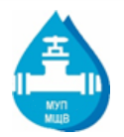 Уведомление о задолженности Абонентов МКД в городском округе Пушкинский за холодное водоснабжение и/или водоотведение08.12.2022г.Филиал МУП «Межрайонный Щелковский Водоканал» - «Водоканал городского округа Пушкинский» уведомляет о том, что у Вас образовалась задолженность перед нашим предприятием за холодное водоснабжение и/или водоотведение, превышающая сумму 2 месячных размеров платы за период формирования начислений силами Филиала (до передачи на расчеты в ООО МосОблЕИРЦ). Оплатить задолженность по платежному документу возможно: в личном кабинете МУП «Межрайонный Щелковский Водоканал» на сайте mr-vk.ru, в отделениях ФГУП «Почта России» и ПАО «Сбербанк России», с помощью сервисов Сбербанк Онлайн и в офисе предприятия по адресу: г. Пушкино, ул. Учинская, д.16.В случае непогашения задолженности в течение 20 дней со дня размещения на официальном сайте МУП «Межрайонный Щелковский Водоканал» в сети Интернет данного уведомления (08.12.2022г.) коммунальные услуги по холодному водоснабжению и/или водоотведению будут сначала ограничены, а затем приостановлены либо при отсутствии технической возможности введения ограничения приостановлены без предварительного введения ограничения. В соответствии с Постановлением правительства РФ от 06.05.2011 №354 (в ред. от 13.07.2019 №897) расходы исполнителя, связанные с введением ограничения, приостановления и возобновления предоставления коммунальной услуги потребителю-должнику, подлежат возмещению за счет потребителя, в отношении которого осуществлялись указанные действия, в размере, не превышающем 3000 (три тысячи) рублей в совокупности.Филиал МУП «Межрайонный Щелковский Водоканал» - «Водоканал городского округа Пушкинский» так же будет вынужден обратиться в судебные органы с требованиями о взыскании с Вас возникшей задолженности за холодное водоснабжение и/или водоотведение в принудительном порядке, взыскании пеней и судебных расходов. В соответствии с вышеизложенным, во избежание возникновения для Вас неблагоприятных последствий, связанных с введением ограничения/приостановления коммунальных услуг и взысканием задолженности в принудительном порядке, убедительно просим оплатить задолженность в срок, не превышающий 20 календарных дней с даты размещения настоящего уведомления (08.12.2022г).АбонентАдресИтого задолженность за водопотребление более 2-х месяцев, рубв т. ч. задолженность за водоотведение более 2-х месяцев, рубв т.ч. задолженность за холодное водоснабжение более 2-х месяцев, руб.1369027005Пушкино г., Домбровская 2-я  ул., дом 27, кв.59 850,375 535,644 314,731369027061Пушкино г., Домбровская 2-я  ул., дом 27, кв.6110 494,675 897,074 597,601325112084Пушкино г., Озерная ул., дом 11, корпус 2, кв.844 007,602 258,021 749,581368022133Пушкино г., Островского ул., дом 22, кв.1334 651,902 613,962 037,941368022235Пушкино г., Островского ул., дом 22, кв.23510 494,675 897,074 597,601368022292Пушкино г., Островского ул., дом 22, кв.29210 494,675 897,074 597,60129803А033Пушкино г., Первомайская ул., дом 3А, кв.339 750,755 479,764 270,994202023025Пушкино г., Степана Разина ул. (мкр Заветы Ильича), дом 2, корпус 3, кв.252 660,291 502,231 158,061331005079Пушкино г., Чеховский 1-ый пр-д, дом 5, кв.795 598,923 921,671 677,251331005132Пушкино г., Чеховский 1-ый пр-д, дом 5, кв.1321 964,541 964,541320015042Пушкино г., Оранжерейная ул., дом 15, кв.424 141,712 888,341 253,371320015069Пушкино г., Оранжерейная ул., дом 15, кв.693 295,392 223,731 071,661325112076Пушкино г., Озерная ул., дом 11, корпус 2, кв.7610 494,675 897,074 597,601325112100Пушкино г., Озерная ул., дом 11, корпус 2, кв.1004 494,672 533,471 961,201368022221Пушкино г., Островского ул., дом 22, кв.2219 131,285 135,143 996,141368022245Пушкино г., Островского ул., дом 22, кв.2454 437,452 494,471 942,9842002021072Пушкино г., Степана Разина ул. (мкр Заветы Ильича), дом 2, корпус 1, кв.7210 280,515 897,074 383,444202022022Пушкино г., Степана Разина ул. (мкр Заветы Ильича), дом 2, корпус 2, кв.221 039,351 039,35129803А016Пушкино г., Первомайская ул., дом 3А, кв.1610 494,675 897,074 597,601300046152Пушкино г., Серебрянка мкр, дом 46, кв.15210 494,675 897,074 597,601300046355Пушкино г., Серебрянка мкр, дом 46, кв.3551 151,361 151,361300046400Пушкино г., Серебрянка мкр, дом 46, кв.4009 765,785 513,804 251,98136820А089Пушкино г., Островского ул., дом 20А, кв.891 287,161 287,161322015014Пушкино г., 50 ЛЕТ КОМСОМОЛА, дом 15, кв.1411 000,006 862,054 137,951322015080Пушкино г., 50 ЛЕТ КОМСОМОЛА, дом 15, кв.801 354,641 354,641369027120Пушкино г., Домбровская 2-я  ул., дом 27, кв.1203 494,671 970,291 524,381325112077Пушкино г., Озерная ул., дом 11, корпус 2, кв.776 994,673 933,683 060,991325112121Пушкино г., Озерная ул., дом 11, корпус 2, кв.1214 285,132 418,131 867,004202022069Пушкино г., Степана Разина ул. (мкр Заветы Ильича), дом 2, корпус 2, кв.698 244,964 635,053 609,914202022086Пушкино г., Степана Разина ул. (мкр Заветы Ильича), дом 2, корпус 2, кв.866 308,643 600,462 708,184202022106Пушкино г., Степана Разина ул. (мкр Заветы Ильича), дом 2, корпус 2, кв.10610 280,515 897,074 383,444202023042Пушкино г., Степана Разина ул. (мкр Заветы Ильича), дом 2, корпус 3, кв.4210 280,515 897,074 383,44136820А071Пушкино г., Островского ул., дом 20А, кв.717 889,264 435,513 453,751368020165Пушкино г., Островского ул., дом 20, кв.1656 848,803 851,842 996,961330015055Пушкино г., Чехова ул., дом 15, кв.553 463,532 387,281 076,251320015128Пушкино г., Оранжерейная ул., дом 15, кв.1281 048,581 048,581325112041Пушкино г., Озерная ул., дом 11, корпус 2, кв.416 597,153 710,672 886,481325112057Пушкино г., Озерная ул., дом 11, корпус 2, кв.571 151,371 151,371325112094Пушкино г., Озерная ул., дом 11, корпус 2, кв.949 750,755 479,764 270,991368022096Пушкино г., Островского ул., дом 22, кв.9610 494,675 897,074 597,601368022385Пушкино г., Островского ул., дом 22, кв.38510 494,675 897,074 597,6042002021063Пушкино г., Степана Разина ул. (мкр Заветы Ильича), дом 2, корпус 1, кв.6310 280,515 897,074 383,4442002021106Пушкино г., Степана Разина ул. (мкр Заветы Ильича), дом 2, корпус 1, кв.1069 636,215 535,644 100,574202022125Пушкино г., Степана Разина ул. (мкр Заветы Ильича), дом 2, корпус 2, кв.12510 280,515 897,074 383,444202023120Пушкино г., Степана Разина ул. (мкр Заветы Ильича), дом 2, корпус 3, кв.1206 352,023 573,052 778,971330015033Пушкино г., Чехова ул., дом 15, кв.335 598,923 921,671 677,251331005008Пушкино г., Чеховский 1-ый пр-д, дом 5, кв.85 598,923 921,671 677,251369027166Пушкино г., Домбровская 2-я  ул., дом 27, кв.16610 494,675 897,074 597,601325111067Пушкино г., Озерная ул., дом 11, корпус 1, кв.676 597,153 710,672 886,481325112042Пушкино г., Озерная ул., дом 11, корпус 2, кв.4210 494,675 897,074 597,601325112052Пушкино г., Озерная ул., дом 11, корпус 2, кв.526 509,883 661,722 848,161325112099Пушкино г., Озерная ул., дом 11, корпус 2, кв.9910 494,675 897,074 597,601368022274Пушкино г., Островского ул., дом 22, кв.2743 363,301 896,591 466,711368022407Пушкино г., Островского ул., дом 22, кв.4071 300,951 300,954202022058Пушкино г., Степана Разина ул. (мкр Заветы Ильича), дом 2, корпус 2, кв.583 295,431 962,211 333,224202022087Пушкино г., Степана Разина ул. (мкр Заветы Ильича), дом 2, корпус 2, кв.8710 280,515 897,074 383,444202023002Пушкино г., Степана Разина ул. (мкр Заветы Ильича), дом 2, корпус 3, кв.210 280,515 897,074 383,444202023019Пушкино г., Степана Разина ул. (мкр Заветы Ильича), дом 2, корпус 3, кв.1910 280,515 897,074 383,441369027067Пушкино г., Домбровская 2-я  ул., дом 27, кв.675 940,503 342,312 598,191325111035Пушкино г., Озерная ул., дом 11, корпус 1, кв.3510 494,675 897,074 597,601325112074Пушкино г., Озерная ул., дом 11, корпус 2, кв.7410 494,675 897,074 597,601325113048Пушкино г., Озерная ул., дом 11, корпус 3, кв.481 151,371 151,371325113064Пушкино г., Озерная ул., дом 11, корпус 3, кв.643 681,672 078,691 602,981368022106Пушкино г., Островского ул., дом 22, кв.1069 181,375 160,354 021,021368022214Пушкино г., Островского ул., дом 22, кв.2145 297,152 981,422 315,734202022025Пушкино г., Степана Разина ул. (мкр Заветы Ильича), дом 2, корпус 2, кв.253 796,202 138,301 657,90129803А034Пушкино г., Первомайская ул., дом 3А, кв.3410 494,675 897,074 597,60129803А039Пушкино г., Первомайская ул., дом 3А, кв.391 151,371 151,371300046139Пушкино г., Серебрянка мкр, дом 46, кв.1391 757,851 757,851300046166Пушкино г., Серебрянка мкр, дом 46, кв.1661 149,421 149,421300046196Пушкино г., Серебрянка мкр, дом 46, кв.1962 508,231 416,161 092,071325112035Пушкино г., Озерная ул., дом 11, корпус 2, кв.352 696,431 517,731 178,701368022089Пушкино г., Островского ул., дом 22, кв.893 363,301 896,591 466,714202023075Пушкино г., Степана Разина ул. (мкр Заветы Ильича), дом 2, корпус 3, кв.7510 280,515 897,074 383,441368020107Пушкино г., Островского ул., дом 20, кв.1079 850,375 535,644 314,731368020155Пушкино г., Островского ул., дом 20, кв.15510 492,815 902,054 590,761330015030Пушкино г., Чехова ул., дом 15, кв.305 598,923 921,671 677,251331005059Пушкино г., Чеховский 1-ый пр-д, дом 5, кв.595 598,923 921,671 677,251325113007Пушкино г., Озерная ул., дом 11, корпус 3, кв.72 719,001 535,161 183,841325113043Пушкино г., Озерная ул., дом 11, корпус 3, кв.4310 494,675 897,074 597,601325113061Пушкино г., Озерная ул., дом 11, корпус 3, кв.612 719,001 532,891 186,111368022412Пушкино г., Островского ул., дом 22, кв.4125 940,503 342,312 598,194202022128Пушкино г., Степана Разина ул. (мкр Заветы Ильича), дом 2, корпус 2, кв.12810 280,515 897,074 383,444202023086Пушкино г., Степана Разина ул. (мкр Заветы Ильича), дом 2, корпус 3, кв.862 719,001 535,161 183,844202023129Пушкино г., Степана Разина ул. (мкр Заветы Ильича), дом 2, корпус 3, кв.1299 042,175 201,113 841,061300046039Пушкино г., Серебрянка мкр, дом 46, кв.3910 438,165 873,624 564,541300046336Пушкино г., Серебрянка мкр, дом 46, кв.3363 215,101 812,051 403,05136820А005Пушкино г., Островского ул., дом 20А, кв.510 494,675 897,074 597,601322015008Пушкино г., 50 ЛЕТ КОМСОМОЛА, дом 15, кв.85 223,593 663,511 560,081325112001Пушкино г., Озерная ул., дом 11, корпус 2, кв.11 151,371 151,371325112023Пушкино г., Озерная ул., дом 11, корпус 2, кв.2310 494,675 897,074 597,601325112128Пушкино г., Озерная ул., дом 11, корпус 2, кв.1289 298,545 225,294 073,251325113077Пушкино г., Озерная ул., дом 11, корпус 3, кв.774 597,604 597,601368022434Пушкино г., Островского ул., дом 22, кв.4341 203,161 203,1642002021015Пушкино г., Степана Разина ул. (мкр Заветы Ильича), дом 2, корпус 1, кв.1510 280,515 897,074 383,4442002021133Пушкино г., Степана Разина ул. (мкр Заветы Ильича), дом 2, корпус 1, кв.13310 280,515 897,074 383,444202022044Пушкино г., Степана Разина ул. (мкр Заветы Ильича), дом 2, корпус 2, кв.4410 280,515 897,074 383,44129803А043Пушкино г., Первомайская ул., дом 3А, кв.4310 494,675 897,074 597,604202023011Пушкино г., Степана Разина ул. (мкр Заветы Ильича), дом 2, корпус 3, кв.1110 280,515 897,074 383,444202023076Пушкино г., Степана Разина ул. (мкр Заветы Ильича), дом 2, корпус 3, кв.761 151,371 151,37136820А053Пушкино г., Островского ул., дом 20А, кв.5310 494,675 897,074 597,60136820А212Пушкино г., Островского ул., дом 20А, кв.21210 494,675 897,074 597,601369027125Пушкино г., Домбровская 2-я  ул., дом 27, кв.1254 001,282 259,141 742,141368022075Пушкино г., Островского ул., дом 22, кв.759 130,555 126,884 003,671368022094Пушкино г., Островского ул., дом 22, кв.9410 494,675 897,074 597,601368022132Пушкино г., Островского ул., дом 22, кв.1329 100,815 115,643 985,17129803А130Пушкино г., Первомайская ул., дом 3А, кв.1303 107,321 165,601 941,724202023049Пушкино г., Степана Разина ул. (мкр Заветы Ильича), дом 2, корпус 3, кв.4910 280,515 897,074 383,444202023102Пушкино г., Степана Разина ул. (мкр Заветы Ильича), дом 2, корпус 3, кв.1025 686,213 257,652 428,561300046097Пушкино г., Серебрянка мкр, дом 46, кв.974 984,532 814,292 170,241300046130Пушкино г., Серебрянка мкр, дом 46, кв.1304 984,532 813,612 170,921300046467Пушкино г., Серебрянка мкр, дом 46, кв.4674 007,602 258,021 749,581368020017Пушкино г., Островского ул., дом 20, кв.1710 089,675 669,884 419,791325111031Пушкино г., Озерная ул., дом 11, корпус 1, кв.313 003,061 693,241 309,821325112085Пушкино г., Озерная ул., дом 11, корпус 2, кв.8510 494,675 897,074 597,601325113073Пушкино г., Озерная ул., дом 11, корпус 3, кв.733 363,301 896,591 466,711368022139Пушкино г., Островского ул., дом 22, кв.1393 729,272 096,651 632,621368022222Пушкино г., Островского ул., дом 22, кв.2223 585,402 021,171 564,234202022006Пушкино г., Степана Разина ул. (мкр Заветы Ильича), дом 2, корпус 2, кв.61 081,501 081,50129803А041Пушкино г., Первомайская ул., дом 3А, кв.414 133,992 326,781 807,214202023004Пушкино г., Степана Разина ул. (мкр Заветы Ильича), дом 2, корпус 3, кв.410 280,515 897,074 383,441300046263Пушкино г., Серебрянка мкр, дом 46, кв.26310 494,675 897,074 597,601322015048Пушкино г., 50 ЛЕТ КОМСОМОЛА, дом 15, кв.485 598,923 921,671 677,251320015134Пушкино г., Оранжерейная ул., дом 15, кв.1341 977,371 977,3742002025283141254, Пушкино г., Степана Разина ул. (мкр Заветы Ильича), дом 2, корпус 5, кв.2837 206,344 067,703 138,641369027227Пушкино г., Домбровская 2-я  ул., дом 27, кв.2273 991,742 245,611 746,131368022377Пушкино г., Островского ул., дом 22, кв.3777 514,664 204,003 310,661300046444Пушкино г., Серебрянка мкр, дом 46, кв.44410 494,675 897,074 597,601331005126Пушкино г., Чеховский 1-ый пр-д, дом 5, кв.1261 323,931 323,931368022168Пушкино г., Островского ул., дом 22, кв.1682 809,401 586,201 223,204202022020Пушкино г., Степана Разина ул. (мкр Заветы Ильича), дом 2, корпус 2, кв.203 371,511 901,201 470,314202023024Пушкино г., Степана Разина ул. (мкр Заветы Ильича), дом 2, корпус 3, кв.2410 280,515 897,074 383,444202023116Пушкино г., Степана Разина ул. (мкр Заветы Ильича), дом 2, корпус 3, кв.1168 011,964 176,793 835,171300046187Пушкино г., Серебрянка мкр, дом 46, кв.18710 494,675 897,074 597,601300046339Пушкино г., Серебрянка мкр, дом 46, кв.3399 850,375 535,644 314,73136820А204Пушкино г., Островского ул., дом 20А, кв.20410 494,675 897,074 597,601322015009Пушкино г., 50 ЛЕТ КОМСОМОЛА, дом 15, кв.92 229,532 229,531322015081Пушкино г., 50 ЛЕТ КОМСОМОЛА, дом 15, кв.815 598,923 921,671 677,251331005013Пушкино г., Чеховский 1-ый пр-д, дом 5, кв.135 598,923 921,671 677,2542002025039141254, Пушкино г., Степана Разина ул. (мкр Заветы Ильича), дом 2, корпус 5, кв.397 206,344 067,703 138,641369027052Пушкино г., Домбровская 2-я  ул., дом 27, кв.521 189,651 189,651325113069Пушкино г., Озерная ул., дом 11, корпус 3, кв.695 815,443 265,972 549,471368022305Пушкино г., Островского ул., дом 22, кв.3055 494,672 384,853 109,821368022311Пушкино г., Островского ул., дом 22, кв.3111 150,571 150,571368022499Пушкино г., Островского ул., дом 22, кв.4991 002,071 002,074202023031Пушкино г., Степана Разина ул. (мкр Заветы Ильича), дом 2, корпус 3, кв.314 964,092 792,912 171,184202023100Пушкино г., Степана Разина ул. (мкр Заветы Ильича), дом 2, корпус 3, кв.1007 253,804 079,033 174,771300046105Пушкино г., Серебрянка мкр, дом 46, кв.1053 964,762 242,231 722,531300046253Пушкино г., Серебрянка мкр, дом 46, кв.25310 494,675 897,074 597,60136820А104Пушкино г., Островского ул., дом 20А, кв.1043 363,301 896,591 466,711320015163Пушкино г., Оранжерейная ул., дом 15, кв.1631 878,111 878,1142002025110141254, Пушкино г., Степана Разина ул. (мкр Заветы Ильича), дом 2, корпус 5, кв.1107 206,344 067,703 138,6442002025203141254, Пушкино г., Степана Разина ул. (мкр Заветы Ильича), дом 2, корпус 5, кв.2032 735,361 543,581 191,781325113106Пушкино г., Озерная ул., дом 11, корпус 3, кв.10610 494,675 897,074 597,601368022226Пушкино г., Островского ул., дом 22, кв.22610 494,675 897,074 597,604202022018Пушкино г., Степана Разина ул. (мкр Заветы Ильича), дом 2, корпус 2, кв.188 545,914 803,873 742,04129803А116Пушкино г., Первомайская ул., дом 3А, кв.11610 494,675 897,074 597,601300046054Пушкино г., Серебрянка мкр, дом 46, кв.543 430,561 923,661 506,901300046092Пушкино г., Серебрянка мкр, дом 46, кв.924 478,832 528,551 950,28136820А075Пушкино г., Островского ул., дом 20А, кв.7510 494,675 897,074 597,60136820А117Пушкино г., Островского ул., дом 20А, кв.1173 363,301 896,591 466,711368020009Пушкино г., Островского ул., дом 20, кв.910 089,675 669,884 419,7942002025147141254, Пушкино г., Степана Разина ул. (мкр Заветы Ильича), дом 2, корпус 5, кв.1477 206,344 067,703 138,641369027132Пушкино г., Домбровская 2-я  ул., дом 27, кв.1328 524,724 791,993 732,731368022250Пушкино г., Островского ул., дом 22, кв.2501 149,261 149,261368022467Пушкино г., Островского ул., дом 22, кв.4673 545,911 993,241 552,671368022479Пушкино г., Островского ул., дом 22, кв.4791 150,571 150,571368022536Пушкино г., Островского ул., дом 22, кв.5364 007,602 258,021 749,5842002021026Пушкино г., Степана Разина ул. (мкр Заветы Ильича), дом 2, корпус 1, кв.261 013,801 013,8042002021109Пушкино г., Степана Разина ул. (мкр Заветы Ильича), дом 2, корпус 1, кв.10910 280,515 897,074 383,444202022117Пушкино г., Степана Разина ул. (мкр Заветы Ильича), дом 2, корпус 2, кв.11710 280,515 897,074 383,441300046275Пушкино г., Серебрянка мкр, дом 46, кв.2754 984,532 814,292 170,24136820А036Пушкино г., Островского ул., дом 20А, кв.3610 494,675 897,074 597,60136820А103Пушкино г., Островского ул., дом 20А, кв.10310 494,675 897,074 597,601330015038Пушкино г., Чехова ул., дом 15, кв.382 428,712 428,711325112092Пушкино г., Озерная ул., дом 11, корпус 2, кв.9210 494,675 897,074 597,601368022124Пушкино г., Островского ул., дом 22, кв.1242 676,911 479,691 197,221368022422Пушкино г., Островского ул., дом 22, кв.42210 494,675 897,074 597,6042002021039Пушкино г., Степана Разина ул. (мкр Заветы Ильича), дом 2, корпус 1, кв.393 703,302 090,901 612,404202022079Пушкино г., Степана Разина ул. (мкр Заветы Ильича), дом 2, корпус 2, кв.7910 280,515 897,074 383,441300046027Пушкино г., Серебрянка мкр, дом 46, кв.273 294,941 860,341 434,601368020094Пушкино г., Островского ул., дом 20, кв.943 891,061 781,472 109,591331005009Пушкино г., Чеховский 1-ый пр-д, дом 5, кв.95 598,923 921,671 677,251369027058Пушкино г., Домбровская 2-я  ул., дом 27, кв.582 719,001 533,061 185,941325111133Пушкино г., Озерная ул., дом 11, корпус 1, кв.13310 494,675 897,074 597,601368022266Пушкино г., Островского ул., дом 22, кв.2661 150,951 150,9542002021052Пушкино г., Степана Разина ул. (мкр Заветы Ильича), дом 2, корпус 1, кв.526 972,543 916,503 056,044202022013Пушкино г., Степана Разина ул. (мкр Заветы Ильича), дом 2, корпус 2, кв.1310 280,515 897,074 383,44129803А053Пушкино г., Первомайская ул., дом 3А, кв.5310 494,675 897,074 597,60129803А073Пушкино г., Первомайская ул., дом 3А, кв.733 271,771 851,221 420,551300046102Пушкино г., Серебрянка мкр, дом 46, кв.1026 537,923 691,342 846,58136820А206Пушкино г., Островского ул., дом 20А, кв.2063 294,591 853,611 440,9842002025168141254, Пушкино г., Степана Разина ул. (мкр Заветы Ильича), дом 2, корпус 5, кв.1687 206,344 067,703 138,6442002025175141254, Пушкино г., Степана Разина ул. (мкр Заветы Ильича), дом 2, корпус 5, кв.1757 206,344 067,703 138,641369027188Пушкино г., Домбровская 2-я  ул., дом 27, кв.18810 494,675 897,074 597,601325111070Пушкино г., Озерная ул., дом 11, корпус 1, кв.704 114,782 312,461 802,321325111135Пушкино г., Озерная ул., дом 11, корпус 1, кв.1359 494,675 335,164 159,511325112050Пушкино г., Озерная ул., дом 11, корпус 2, кв.5010 494,675 897,074 597,601368022114Пушкино г., Островского ул., дом 22, кв.1144 007,602 258,021 749,584202022132Пушкино г., Степана Разина ул. (мкр Заветы Ильича), дом 2, корпус 2, кв.1329 893,185 673,644 219,541300046046Пушкино г., Серебрянка мкр, дом 46, кв.467 779,564 371,053 408,511300046132Пушкино г., Серебрянка мкр, дом 46, кв.1325 392,233 042,742 349,491300046395Пушкино г., Серебрянка мкр, дом 46, кв.3955 940,503 342,312 598,19136820А139Пушкино г., Островского ул., дом 20А, кв.1392 719,001 535,161 183,84136820А224Пушкино г., Островского ул., дом 20А, кв.2242 360,281 332,621 027,661369027096Пушкино г., Домбровская 2-я  ул., дом 27, кв.962 796,032 796,031369027235Пушкино г., Домбровская 2-я  ул., дом 27, кв.2356 609,503 717,602 891,901325111131Пушкино г., Озерная ул., дом 11, корпус 1, кв.1315 247,282 949,522 297,761325113026Пушкино г., Озерная ул., дом 11, корпус 3, кв.269 814,925 513,284 301,641325113070Пушкино г., Озерная ул., дом 11, корпус 3, кв.701 149,921 149,921368022268Пушкино г., Островского ул., дом 22, кв.2683 363,301 896,601 466,7042002021005Пушкино г., Степана Разина ул. (мкр Заветы Ильича), дом 2, корпус 1, кв.57 431,264 270,713 160,5542002021045Пушкино г., Степана Разина ул. (мкр Заветы Ильича), дом 2, корпус 1, кв.451 151,371 151,37129803А142Пушкино г., Первомайская ул., дом 3А, кв.1423 755,582 114,921 640,661300046310Пушкино г., Серебрянка мкр, дом 46, кв.3105 145,912 893,622 252,291300046367Пушкино г., Серебрянка мкр, дом 46, кв.3671 150,461 150,46136820А113Пушкино г., Островского ул., дом 20А, кв.1132 359,501 326,911 032,591322015037Пушкино г., 50 ЛЕТ КОМСОМОЛА, дом 15, кв.371 752,251 752,251325113010Пушкино г., Озерная ул., дом 11, корпус 3, кв.1010 494,675 897,074 597,6042002021018Пушкино г., Степана Разина ул. (мкр Заветы Ильича), дом 2, корпус 1, кв.184 640,502 728,201 912,3042002021036Пушкино г., Степана Разина ул. (мкр Заветы Ильича), дом 2, корпус 1, кв.362 298,601 297,801 000,804202022019Пушкино г., Степана Разина ул. (мкр Заветы Ильича), дом 2, корпус 2, кв.191 203,861 203,861300046424Пушкино г., Серебрянка мкр, дом 46, кв.4241 288,731 288,73136820А109Пушкино г., Островского ул., дом 20А, кв.1094 007,602 258,021 749,581368020114Пушкино г., Островского ул., дом 20, кв.1143 112,671 754,361 358,311368020115Пушкино г., Островского ул., дом 20, кв.1155 535,503 115,122 420,381331005115Пушкино г., Чеховский 1-ый пр-д, дом 5, кв.1155 598,923 921,671 677,2542002025091141254, Пушкино г., Степана Разина ул. (мкр Заветы Ильича), дом 2, корпус 5, кв.917 206,344 067,703 138,6442002025160141254, Пушкино г., Степана Разина ул. (мкр Заветы Ильича), дом 2, корпус 5, кв.1607 206,344 067,703 138,641325113102Пушкино г., Озерная ул., дом 11, корпус 3, кв.1026 994,673 930,853 063,821368022171Пушкино г., Островского ул., дом 22, кв.1711 014,671 014,6742002021127Пушкино г., Степана Разина ул. (мкр Заветы Ильича), дом 2, корпус 1, кв.1272 719,001 535,161 183,844202023052Пушкино г., Степана Разина ул. (мкр Заветы Ильича), дом 2, корпус 3, кв.523 329,241 873,621 455,621368020096Пушкино г., Островского ул., дом 20, кв.9610 494,675 897,074 597,601330015128Пушкино г., Чехова ул., дом 15, кв.1285 598,923 921,671 677,251331005055Пушкино г., Чеховский 1-ый пр-д, дом 5, кв.553 965,362 765,831 199,536646016448Пушкино г., Фабричный 2-ой пр-д, дом 16, кв.4481 717,141 717,146646016373Пушкино г., Фабричный 2-ой пр-д, дом 16, кв.37310 236,646 822,893 413,75146712246Пушкино г., ИНСТИТУТСКАЯ, дом 12, кв.2462 719,001 535,161 183,841369027039Пушкино г., Домбровская 2-я  ул., дом 27, кв.3910 494,675 897,074 597,601368022338Пушкино г., Островского ул., дом 22, кв.3381 034,251 034,251368022393Пушкино г., Островского ул., дом 22, кв.3931 151,381 151,384202022129Пушкино г., Степана Разина ул. (мкр Заветы Ильича), дом 2, корпус 2, кв.12910 280,515 897,074 383,441300046373Пушкино г., Серебрянка мкр, дом 46, кв.3733 481,461 956,941 524,52136820А150Пушкино г., Островского ул., дом 20А, кв.15010 494,675 897,074 597,60136820А193Пушкино г., Островского ул., дом 20А, кв.1934 239,352 384,641 854,711368020171Пушкино г., Островского ул., дом 20, кв.17110 089,675 669,884 419,791320015126Пушкино г., Оранжерейная ул., дом 15, кв.1263 318,422 065,051 253,3742002025198141254, Пушкино г., Степана Разина ул. (мкр Заветы Ильича), дом 2, корпус 5, кв.1985 429,243 065,302 363,941369027074Пушкино г., Домбровская 2-я  ул., дом 27, кв.744 007,602 258,021 749,581369027193Пушкино г., Домбровская 2-я  ул., дом 27, кв.1931 151,371 151,371368022030Пушкино г., Островского ул., дом 22, кв.302 719,001 535,161 183,841368022241Пушкино г., Островского ул., дом 22, кв.24110 494,675 897,074 597,601368022535Пушкино г., Островского ул., дом 22, кв.53510 494,675 897,074 597,604202022112Пушкино г., Степана Разина ул. (мкр Заветы Ильича), дом 2, корпус 2, кв.1121 124,651 124,654202023124Пушкино г., Степана Разина ул. (мкр Заветы Ильича), дом 2, корпус 3, кв.12410 280,515 897,074 383,444202023137Пушкино г., Степана Разина ул. (мкр Заветы Ильича), дом 2, корпус 3, кв.1374 651,902 619,452 032,4542002025125141254, Пушкино г., Степана Разина ул. (мкр Заветы Ильича), дом 2, корпус 5, кв.1257 206,344 067,703 138,6442002025137141254, Пушкино г., Степана Разина ул. (мкр Заветы Ильича), дом 2, корпус 5, кв.1377 206,344 067,703 138,641325112068Пушкино г., Озерная ул., дом 11, корпус 2, кв.682 719,001 533,951 185,051325112078Пушкино г., Озерная ул., дом 11, корпус 2, кв.7810 494,675 897,074 597,601368022232Пушкино г., Островского ул., дом 22, кв.23210 494,675 897,074 597,601368022398Пушкино г., Островского ул., дом 22, кв.3984 895,462 763,982 131,481300046045Пушкино г., Серебрянка мкр, дом 46, кв.4510 438,165 873,624 564,541300046126Пушкино г., Серебрянка мкр, дом 46, кв.1262 339,481 298,591 040,891300046143Пушкино г., Серебрянка мкр, дом 46, кв.1434 227,152 386,671 840,48136820А076Пушкино г., Островского ул., дом 20А, кв.7610 494,675 897,074 597,6042002025216141254, Пушкино г., Степана Разина ул. (мкр Заветы Ильича), дом 2, корпус 5, кв.2162 388,161 347,601 040,5642002025300141254, Пушкино г., Степана Разина ул. (мкр Заветы Ильича), дом 2, корпус 5, кв.3007 206,344 067,703 138,641369027105Пушкино г., Домбровская 2-я  ул., дом 27, кв.10510 494,675 897,074 597,601369027169Пушкино г., Домбровская 2-я  ул., дом 27, кв.1694 651,902 619,462 032,441325111050Пушкино г., Озерная ул., дом 11, корпус 1, кв.503 363,301 896,581 466,721368022431Пушкино г., Островского ул., дом 22, кв.4317 205,794 051,093 154,704202022089Пушкино г., Степана Разина ул. (мкр Заветы Ильича), дом 2, корпус 2, кв.891 151,371 151,37136820А161Пушкино г., Островского ул., дом 20А, кв.16112 270,506 901,125 369,381322015013Пушкино г., 50 ЛЕТ КОМСОМОЛА, дом 15, кв.131 125,371 125,371320015019Пушкино г., Оранжерейная ул., дом 15, кв.191 910,521 910,5213690270461Пушкино г., Домбровская 2-я  ул., дом 27, кв.466 487,073 639,052 848,0242002025095141254, Пушкино г., Степана Разина ул. (мкр Заветы Ильича), дом 2, корпус 5, кв.957 206,344 067,703 138,641369027191Пушкино г., Домбровская 2-я  ул., дом 27, кв.1913 363,301 896,591 466,711368022001Пушкино г., Островского ул., дом 22, кв.16 888,143 873,923 014,221368022109Пушкино г., Островского ул., дом 22, кв.1091 150,561 150,561368022512Пушкино г., Островского ул., дом 22, кв.51210 494,675 897,074 597,601368020046Пушкино г., Островского ул., дом 20, кв.462 719,001 535,161 183,841320015140Пушкино г., Оранжерейная ул., дом 15, кв.1401 616,821 616,8242002025242141254, Пушкино г., Степана Разина ул. (мкр Заветы Ильича), дом 2, корпус 5, кв.2427 206,344 067,703 138,6442002025244141254, Пушкино г., Степана Разина ул. (мкр Заветы Ильича), дом 2, корпус 5, кв.2447 206,344 067,703 138,6442002025286141254, Пушкино г., Степана Разина ул. (мкр Заветы Ильича), дом 2, корпус 5, кв.2867 206,344 067,703 138,64420020251982141254, Пушкино г., Степана Разина ул. (мкр Заветы Ильича), дом 2, корпус 5, кв.1981 002,401 002,4042002025231141254, Пушкино г., Степана Разина ул. (мкр Заветы Ильича), дом 2, корпус 5, кв.2317 206,344 067,703 138,6442002021126Пушкино г., Степана Разина ул. (мкр Заветы Ильича), дом 2, корпус 1, кв.12610 280,515 897,074 383,44129803А114Пушкино г., Первомайская ул., дом 3А, кв.1141 339,301 339,30136820А157Пушкино г., Островского ул., дом 20А, кв.1572 719,001 532,891 186,11136820А223Пушкино г., Островского ул., дом 20А, кв.22310 494,675 897,074 597,6042002025049141254, Пушкино г., Степана Разина ул. (мкр Заветы Ильича), дом 2, корпус 5, кв.497 206,344 067,703 138,646646016377Пушкино г., Фабричный 2-ой пр-д, дом 16, кв.3771 825,331 825,331368022121Пушкино г., Островского ул., дом 22, кв.1215 363,303 018,532 344,771368022429Пушкино г., Островского ул., дом 22, кв.4294 007,602 258,021 749,584202023016Пушкино г., Степана Разина ул. (мкр Заветы Ильича), дом 2, корпус 3, кв.1610 280,515 897,074 383,441300046140Пушкино г., Серебрянка мкр, дом 46, кв.1405 463,133 082,772 380,361368020080Пушкино г., Островского ул., дом 20, кв.803 065,961 535,111 530,851368020154Пушкино г., Островского ул., дом 20, кв.15410 089,675 669,884 419,791330015004Пушкино г., Чехова ул., дом 15, кв.45 223,593 663,511 560,081331005060Пушкино г., Чеховский 1-ый пр-д, дом 5, кв.605 598,923 921,671 677,256646016036Пушкино г., Фабричный 2-ой пр-д, дом 16, кв.362 834,451 677,641 156,811325111076Пушкино г., Озерная ул., дом 11, корпус 1, кв.765 940,503 342,322 598,181368022118Пушкино г., Островского ул., дом 22, кв.11810 494,675 897,074 597,604202022094Пушкино г., Степана Разина ул. (мкр Заветы Ильича), дом 2, корпус 2, кв.949 636,215 521,894 114,32129803А003Пушкино г., Первомайская ул., дом 3А, кв.310 494,675 897,074 597,601322015003Пушкино г., 50 ЛЕТ КОМСОМОЛА, дом 15, кв.34 463,623 140,811 322,816646016359Пушкино г., Фабричный 2-ой пр-д, дом 16, кв.35920 473,2213 645,826 827,401322028005Пушкино г., 50 ЛЕТ КОМСОМОЛА, дом 28, кв.512 410,386 950,645 459,741325111043Пушкино г., Озерная ул., дом 11, корпус 1, кв.435 296,202 980,882 315,321325112135Пушкино г., Озерная ул., дом 11, корпус 2, кв.13510 494,675 897,074 597,601368022099Пушкино г., Островского ул., дом 22, кв.992 719,001 533,011 185,991300046238Пушкино г., Серебрянка мкр, дом 46, кв.2381 099,851 099,851300046268Пушкино г., Серебрянка мкр, дом 46, кв.2683 363,301 896,591 466,711300046350Пушкино г., Серебрянка мкр, дом 46, кв.35010 494,675 897,074 597,601330015088Пушкино г., Чехова ул., дом 15, кв.887 092,975 058,782 034,191331005129Пушкино г., Чеховский 1-ый пр-д, дом 5, кв.1291 096,501 096,5042002025145141254, Пушкино г., Степана Разина ул. (мкр Заветы Ильича), дом 2, корпус 5, кв.1457 206,344 067,703 138,6442002025174141254, Пушкино г., Степана Разина ул. (мкр Заветы Ильича), дом 2, корпус 5, кв.1747 206,344 067,703 138,646646016093Пушкино г., Фабричный 2-ой пр-д, дом 16, кв.938 615,685 869,192 746,491369027066Пушкино г., Домбровская 2-я  ул., дом 27, кв.6610 067,385 655,824 411,561368022419Пушкино г., Островского ул., дом 22, кв.41910 494,675 897,074 597,601368022511Пушкино г., Островского ул., дом 22, кв.5114 007,602 258,021 749,5842002021102Пушкино г., Степана Разина ул. (мкр Заветы Ильича), дом 2, корпус 1, кв.1029 636,215 535,644 100,571300046399Пушкино г., Серебрянка мкр, дом 46, кв.3991 009,531 009,531330015119Пушкино г., Чехова ул., дом 15, кв.1195 223,593 663,511 560,0842002025146141254, Пушкино г., Степана Разина ул. (мкр Заветы Ильича), дом 2, корпус 5, кв.1463 433,341 937,421 495,9242002025264141254, Пушкино г., Степана Разина ул. (мкр Заветы Ильича), дом 2, корпус 5, кв.2647 206,344 067,703 138,6442002025284141254, Пушкино г., Степана Разина ул. (мкр Заветы Ильича), дом 2, корпус 5, кв.2847 206,344 067,703 138,64146712059Пушкино г., ИНСТИТУТСКАЯ, дом 12, кв.593 327,851 875,441 452,411325112090Пушкино г., Озерная ул., дом 11, корпус 2, кв.9010 494,675 897,074 597,601325113068Пушкино г., Озерная ул., дом 11, корпус 3, кв.681 153,601 153,6042002021062Пушкино г., Степана Разина ул. (мкр Заветы Ильича), дом 2, корпус 1, кв.625 952,853 349,242 603,614202022102Пушкино г., Степана Разина ул. (мкр Заветы Ильича), дом 2, корпус 2, кв.10210 280,515 897,074 383,441300046437Пушкино г., Серебрянка мкр, дом 46, кв.4379 850,375 535,644 314,731330015061Пушкино г., Чехова ул., дом 15, кв.615 598,923 921,671 677,251331005018Пушкино г., Чеховский 1-ый пр-д, дом 5, кв.182 128,742 128,741320015133Пушкино г., Оранжерейная ул., дом 15, кв.1333 397,382 357,951 039,4342002025079141254, Пушкино г., Степана Разина ул. (мкр Заветы Ильича), дом 2, корпус 5, кв.797 206,344 067,703 138,6442002025215141254, Пушкино г., Степана Разина ул. (мкр Заветы Ильича), дом 2, корпус 5, кв.2154 770,592 693,532 077,066646016243Пушкино г., Фабричный 2-ой пр-д, дом 16, кв.2439 717,086 520,483 196,601368022026Пушкино г., Островского ул., дом 22, кв.2610 494,675 897,074 597,601368022098Пушкино г., Островского ул., дом 22, кв.982 966,011 653,151 312,86129803А077Пушкино г., Первомайская ул., дом 3А, кв.7710 494,675 897,074 597,604202023118Пушкино г., Степана Разина ул. (мкр Заветы Ильича), дом 2, корпус 3, кв.1187 644,444 306,063 338,381330015097Пушкино г., Чехова ул., дом 15, кв.975 598,923 921,671 677,251320015102Пушкино г., Оранжерейная ул., дом 15, кв.1021 550,151 550,1542002025196141254, Пушкино г., Степана Разина ул. (мкр Заветы Ильича), дом 2, корпус 5, кв.1967 206,344 067,703 138,6442002025289141254, Пушкино г., Степана Разина ул. (мкр Заветы Ильича), дом 2, корпус 5, кв.2892 735,361 543,581 191,781322028106Пушкино г., 50 ЛЕТ КОМСОМОЛА, дом 28, кв.10612 410,386 950,645 459,74146712117Пушкино г., ИНСТИТУТСКАЯ, дом 12, кв.11713 769,887 718,226 051,661325112093Пушкино г., Озерная ул., дом 11, корпус 2, кв.931 655,461 655,4642002021081Пушкино г., Степана Разина ул. (мкр Заветы Ильича), дом 2, корпус 1, кв.819 636,215 535,644 100,571300046124Пушкино г., Серебрянка мкр, дом 46, кв.12410 494,675 897,074 597,601330015105Пушкино г., Чехова ул., дом 15, кв.1055 598,923 921,671 677,2542002025100141254, Пушкино г., Степана Разина ул. (мкр Заветы Ильича), дом 2, корпус 5, кв.1007 206,344 067,703 138,6442002025305141254, Пушкино г., Степана Разина ул. (мкр Заветы Ильича), дом 2, корпус 5, кв.3057 206,344 067,703 138,6442002025312141254, Пушкино г., Степана Разина ул. (мкр Заветы Ильича), дом 2, корпус 5, кв.3127 206,344 067,703 138,641368022252Пушкино г., Островского ул., дом 22, кв.2529 750,755 479,764 270,9942002021118Пушкино г., Степана Разина ул. (мкр Заветы Ильича), дом 2, корпус 1, кв.11810 280,515 897,074 383,441300046297Пушкино г., Серебрянка мкр, дом 46, кв.2972 719,001 535,161 183,841300046351Пушкино г., Серебрянка мкр, дом 46, кв.3517 889,264 435,513 453,75136820А004Пушкино г., Островского ул., дом 20А, кв.412 373,266 959,065 414,201368020078Пушкино г., Островского ул., дом 20, кв.7810 089,675 669,884 419,791368020198Пушкино г., Островского ул., дом 20, кв.1981 149,291 149,2942002025170141254, Пушкино г., Степана Разина ул. (мкр Заветы Ильича), дом 2, корпус 5, кв.1707 206,344 067,703 138,646646016171Пушкино г., Фабричный 2-ой пр-д, дом 16, кв.1715 933,883 974,881 959,00146712261Пушкино г., ИНСТИТУТСКАЯ, дом 12, кв.2615 001,923 070,281 931,641325113055Пушкино г., Озерная ул., дом 11, корпус 3, кв.552 775,411 554,161 221,251325113066Пушкино г., Озерная ул., дом 11, корпус 3, кв.661 151,371 151,371368022432Пушкино г., Островского ул., дом 22, кв.4322 719,001 535,161 183,844202023015Пушкино г., Степана Разина ул. (мкр Заветы Ильича), дом 2, корпус 3, кв.1510 280,515 897,074 383,441300046026Пушкино г., Серебрянка мкр, дом 46, кв.261 149,631 149,631300046224Пушкино г., Серебрянка мкр, дом 46, кв.22418 408,2710 340,048 068,23136820А037Пушкино г., Островского ул., дом 20А, кв.372 159,262 159,261322015066Пушкино г., 50 ЛЕТ КОМСОМОЛА, дом 15, кв.665 598,923 921,671 677,256646016022Пушкино г., Фабричный 2-ой пр-д, дом 16, кв.223 296,622 213,301 083,326646016210Пушкино г., Фабричный 2-ой пр-д, дом 16, кв.2107 033,884 712,182 321,706646016051Пушкино г., Фабричный 2-ой пр-д, дом 16, кв.5110 236,646 822,893 413,756646016131Пушкино г., Фабричный 2-ой пр-д, дом 16, кв.1312 251,592 251,596646016172Пушкино г., Фабричный 2-ой пр-д, дом 16, кв.1724 423,873 160,381 263,496646016295Пушкино г., Фабричный 2-ой пр-д, дом 16, кв.2954 558,623 070,321 488,301369027100Пушкино г., Домбровская 2-я  ул., дом 27, кв.1001 151,371 151,374202023046Пушкино г., Степана Разина ул. (мкр Заветы Ильича), дом 2, корпус 3, кв.464 651,902 619,452 032,451300046108Пушкино г., Серебрянка мкр, дом 46, кв.1084 479,612 529,211 950,401368020012Пушкино г., Островского ул., дом 20, кв.1210 494,675 897,074 597,601331005081Пушкино г., Чеховский 1-ый пр-д, дом 5, кв.811 353,561 353,561331005144Пушкино г., Чеховский 1-ый пр-д, дом 5, кв.1445 598,923 921,671 677,2542002025059141254, Пушкино г., Степана Разина ул. (мкр Заветы Ильича), дом 2, корпус 5, кв.597 206,344 067,703 138,6442002025080141254, Пушкино г., Степана Разина ул. (мкр Заветы Ильича), дом 2, корпус 5, кв.805 541,303 128,512 412,7942002025301141254, Пушкино г., Степана Разина ул. (мкр Заветы Ильича), дом 2, корпус 5, кв.3017 206,344 067,703 138,64146712051Пушкино г., ИНСТИТУТСКАЯ, дом 12, кв.5113 769,887 718,226 051,66146712163Пушкино г., ИНСТИТУТСКАЯ, дом 12, кв.1632 641,721 570,121 071,601325112108Пушкино г., Озерная ул., дом 11, корпус 2, кв.10810 494,675 897,074 597,6042002021114Пушкино г., Степана Разина ул. (мкр Заветы Ильича), дом 2, корпус 1, кв.1149 636,215 535,644 100,574202022056Пушкино г., Степана Разина ул. (мкр Заветы Ильича), дом 2, корпус 2, кв.5610 280,515 897,074 383,444202022120Пушкино г., Степана Разина ул. (мкр Заветы Ильича), дом 2, корпус 2, кв.1203 540,991 991,271 549,721331005025Пушкино г., Чеховский 1-ый пр-д, дом 5, кв.251 179,791 179,7942002025241141254, Пушкино г., Степана Разина ул. (мкр Заветы Ильича), дом 2, корпус 5, кв.2417 206,344 067,703 138,641322028047Пушкино г., 50 ЛЕТ КОМСОМОЛА, дом 28, кв.4712 410,386 950,645 459,741331005048Пушкино г., Чеховский 1-ый пр-д, дом 5, кв.484 463,623 140,811 322,811331005107Пушкино г., Чеховский 1-ый пр-д, дом 5, кв.1075 598,923 921,671 677,251320015157Пушкино г., Оранжерейная ул., дом 15, кв.1573 169,851 915,581 254,2742002025107141254, Пушкино г., Степана Разина ул. (мкр Заветы Ильича), дом 2, корпус 5, кв.1079 076,295 120,543 955,751322028051Пушкино г., 50 ЛЕТ КОМСОМОЛА, дом 28, кв.511 134,741 134,741369027028Пушкино г., Домбровская 2-я  ул., дом 27, кв.285 940,763 345,112 595,651325112087Пушкино г., Озерная ул., дом 11, корпус 2, кв.878 924,895 016,483 908,411325113089Пушкино г., Озерная ул., дом 11, корпус 3, кв.8910 494,675 897,074 597,604202023069Пушкино г., Степана Разина ул. (мкр Заветы Ильича), дом 2, корпус 3, кв.6910 280,515 897,074 383,441368020177Пушкино г., Островского ул., дом 20, кв.1772 799,191 580,441 218,751368020209Пушкино г., Островского ул., дом 20, кв.20910 089,675 669,884 419,791331005002Пушкино г., Чеховский 1-ый пр-д, дом 5, кв.25 598,923 921,671 677,251331005106Пушкино г., Чеховский 1-ый пр-д, дом 5, кв.1064 833,823 395,431 438,396646016318Пушкино г., Фабричный 2-ой пр-д, дом 16, кв.3184 487,954 487,956646016346Пушкино г., Фабричный 2-ой пр-д, дом 16, кв.3467 270,964 839,272 431,696646016361Пушкино г., Фабричный 2-ой пр-д, дом 16, кв.3618 236,645 521,832 714,811322028023Пушкино г., 50 ЛЕТ КОМСОМОЛА, дом 28, кв.2312 410,386 950,645 459,741320015093Пушкино г., Оранжерейная ул., дом 15, кв.933 153,761 915,751 238,011320015166Пушкино г., Оранжерейная ул., дом 15, кв.1661 878,101 878,1042002025048141254, Пушкино г., Степана Разина ул. (мкр Заветы Ильича), дом 2, корпус 5, кв.487 206,344 067,703 138,64146712204Пушкино г., ИНСТИТУТСКАЯ, дом 12, кв.20413 769,887 718,226 051,6642002021113Пушкино г., Степана Разина ул. (мкр Заветы Ильича), дом 2, корпус 1, кв.1131 153,711 153,71129803А123Пушкино г., Первомайская ул., дом 3А, кв.12310 494,675 897,074 597,601300046008Пушкино г., Серебрянка мкр, дом 46, кв.89 443,295 305,994 137,30136820А200Пушкино г., Островского ул., дом 20А, кв.2004 007,602 258,021 749,58136820А222Пушкино г., Островского ул., дом 20А, кв.22210 494,675 897,074 597,601368020083Пушкино г., Островского ул., дом 20, кв.832 719,001 535,161 183,841330015007Пушкино г., Чехова ул., дом 15, кв.75 223,593 663,511 560,081331005099Пушкино г., Чеховский 1-ый пр-д, дом 5, кв.995 598,923 921,671 677,2542002025200141254, Пушкино г., Степана Разина ул. (мкр Заветы Ильича), дом 2, корпус 5, кв.2006 445,343 638,452 806,896646016076Пушкино г., Фабричный 2-ой пр-д, дом 16, кв.761 495,981 495,986646016436Пушкино г., Фабричный 2-ой пр-д, дом 16, кв.43610 236,646 822,893 413,7542002025138141254, Пушкино г., Степана Разина ул. (мкр Заветы Ильича), дом 2, корпус 5, кв.1386 821,253 848,952 972,306646016180Пушкино г., Фабричный 2-ой пр-д, дом 16, кв.1806 543,624 388,142 155,486646016378Пушкино г., Фабричный 2-ой пр-д, дом 16, кв.3781 825,331 825,3342002025226141254, Пушкино г., Степана Разина ул. (мкр Заветы Ильича), дом 2, корпус 5, кв.2261 157,061 157,0642002025279141254, Пушкино г., Степана Разина ул. (мкр Заветы Ильича), дом 2, корпус 5, кв.2795 877,513 318,152 559,366646016099Пушкино г., Фабричный 2-ой пр-д, дом 16, кв.995 466,843 667,931 798,916646016409Пушкино г., Фабричный 2-ой пр-д, дом 16, кв.4091 061,601 061,60146712023Пушкино г., ИНСТИТУТСКАЯ, дом 12, кв.235 296,202 980,882 315,321325112049Пушкино г., Озерная ул., дом 11, корпус 2, кв.4910 494,675 897,074 597,601368022254Пушкино г., Островского ул., дом 22, кв.2541 242,281 242,281368022436Пушкино г., Островского ул., дом 22, кв.4364 007,602 258,031 749,574202022048Пушкино г., Степана Разина ул. (мкр Заветы Ильича), дом 2, корпус 2, кв.488 810,945 072,693 738,251368020146Пушкино г., Островского ул., дом 20, кв.1462 922,851 647,541 275,311368020221Пушкино г., Островского ул., дом 20, кв.22110 089,675 669,884 419,791330015001Пушкино г., Чехова ул., дом 15, кв.15 598,923 921,671 677,251331005064Пушкино г., Чеховский 1-ый пр-д, дом 5, кв.645 216,373 658,551 557,821320015096Пушкино г., Оранжерейная ул., дом 15, кв.961 094,561 094,561322028039Пушкино г., 50 ЛЕТ КОМСОМОЛА, дом 28, кв.3912 410,386 950,645 459,74146712134Пушкино г., ИНСТИТУТСКАЯ, дом 12, кв.1343 317,931 865,441 452,491322015031Пушкино г., 50 ЛЕТ КОМСОМОЛА, дом 15, кв.315 598,923 921,671 677,251331005072Пушкино г., Чеховский 1-ый пр-д, дом 5, кв.725 598,923 921,671 677,251331005096Пушкино г., Чеховский 1-ый пр-д, дом 5, кв.965 598,923 921,671 677,251320015071Пушкино г., Оранжерейная ул., дом 15, кв.711 901,201 901,201320015106Пушкино г., Оранжерейная ул., дом 15, кв.1064 314,892 861,101 453,7942002025061141254, Пушкино г., Степана Разина ул. (мкр Заветы Ильича), дом 2, корпус 5, кв.617 206,344 067,703 138,646646016211Пушкино г., Фабричный 2-ой пр-д, дом 16, кв.21110 236,646 822,893 413,756646016329Пушкино г., Фабричный 2-ой пр-д, дом 16, кв.32910 236,646 822,893 413,756646016466Пушкино г., Фабричный 2-ой пр-д, дом 16, кв.46629 631,5019 731,669 899,8442002021079Пушкино г., Степана Разина ул. (мкр Заветы Ильича), дом 2, корпус 1, кв.799 181,375 160,354 021,0242002021086Пушкино г., Степана Разина ул. (мкр Заветы Ильича), дом 2, корпус 1, кв.8610 280,515 897,074 383,444202022108Пушкино г., Степана Разина ул. (мкр Заветы Ильича), дом 2, корпус 2, кв.1081 141,111 141,111300046255Пушкино г., Серебрянка мкр, дом 46, кв.2551 124,501 124,501300046341Пушкино г., Серебрянка мкр, дом 46, кв.3413 363,301 896,601 466,7042002025217141254, Пушкино г., Степана Разина ул. (мкр Заветы Ильича), дом 2, корпус 5, кв.2174 834,942 729,872 105,076646016125Пушкино г., Фабричный 2-ой пр-д, дом 16, кв.1251 030,071 030,076646016145Пушкино г., Фабричный 2-ой пр-д, дом 16, кв.1456 348,923 840,982 507,946646016401Пушкино г., Фабричный 2-ой пр-д, дом 16, кв.40110 080,636 644,573 436,061322028101Пушкино г., 50 ЛЕТ КОМСОМОЛА, дом 28, кв.1015 300,152 983,432 316,721300046241Пушкино г., Серебрянка мкр, дом 46, кв.2412 719,001 533,541 185,461300046364Пушкино г., Серебрянка мкр, дом 46, кв.3641 141,811 141,811322015004Пушкино г., 50 ЛЕТ КОМСОМОЛА, дом 15, кв.45 598,923 921,671 677,251300046057Пушкино г., Серебрянка мкр, дом 46, кв.577 619,484 302,003 317,4842002025194141254, Пушкино г., Степана Разина ул. (мкр Заветы Ильича), дом 2, корпус 5, кв.1947 206,344 067,703 138,6442002025224141254, Пушкино г., Степана Разина ул. (мкр Заветы Ильича), дом 2, корпус 5, кв.2242 515,451 419,431 096,0242002025235141254, Пушкино г., Степана Разина ул. (мкр Заветы Ильича), дом 2, корпус 5, кв.2357 206,344 067,703 138,646646016103Пушкино г., Фабричный 2-ой пр-д, дом 16, кв.1033 523,052 365,621 157,43146712186Пушкино г., ИНСТИТУТСКАЯ, дом 12, кв.1869 193,725 348,493 845,231369027176Пушкино г., Домбровская 2-я  ул., дом 27, кв.17610 494,675 897,074 597,601369027189Пушкино г., Домбровская 2-я  ул., дом 27, кв.18910 494,675 897,074 597,601325113084Пушкино г., Озерная ул., дом 11, корпус 3, кв.841 146,411 146,4142002021048Пушкино г., Степана Разина ул. (мкр Заветы Ильича), дом 2, корпус 1, кв.4810 280,515 897,074 383,44129803А151Пушкино г., Первомайская ул., дом 3А, кв.1512 945,191 658,141 287,0542002025096141254, Пушкино г., Степана Разина ул. (мкр Заветы Ильича), дом 2, корпус 5, кв.967 206,344 067,703 138,646646016338Пушкино г., Фабричный 2-ой пр-д, дом 16, кв.33814 684,1210 716,013 968,116646016483Пушкино г., Фабричный 2-ой пр-д, дом 16, кв.48324 441,7416 387,008 054,74146712279Пушкино г., ИНСТИТУТСКАЯ, дом 12, кв.2791 251,011 251,016646016183Пушкино г., Фабричный 2-ой пр-д, дом 16, кв.18319 394,7412 922,956 471,796646016203Пушкино г., Фабричный 2-ой пр-д, дом 16, кв.20310 236,646 822,893 413,756646016304Пушкино г., Фабричный 2-ой пр-д, дом 16, кв.3046 548,254 392,772 155,48146712174Пушкино г., ИНСТИТУТСКАЯ, дом 12, кв.1743 363,301 896,591 466,716646016151Пушкино г., Фабричный 2-ой пр-д, дом 16, кв.1514 385,432 943,091 442,346646016371Пушкино г., Фабричный 2-ой пр-д, дом 16, кв.37110 236,646 822,893 413,75146712037Пушкино г., ИНСТИТУТСКАЯ, дом 12, кв.3713 769,887 718,226 051,66146712188Пушкино г., ИНСТИТУТСКАЯ, дом 12, кв.1884 500,082 519,241 980,84146712231Пушкино г., ИНСТИТУТСКАЯ, дом 12, кв.2313 749,472 114,661 634,81146712286Пушкино г., ИНСТИТУТСКАЯ, дом 12, кв.2862 334,331 312,201 022,13136820А024Пушкино г., Островского ул., дом 20А, кв.2410 494,675 897,074 597,601320015131Пушкино г., Оранжерейная ул., дом 15, кв.1311 878,111 878,1142002025177141254, Пушкино г., Степана Разина ул. (мкр Заветы Ильича), дом 2, корпус 5, кв.1772 950,641 664,881 285,766646016428Пушкино г., Фабричный 2-ой пр-д, дом 16, кв.4281 526,371 526,376646016382Пушкино г., Фабричный 2-ой пр-д, дом 16, кв.38215 506,6111 561,363 945,25146712182Пушкино г., ИНСТИТУТСКАЯ, дом 12, кв.18213 769,887 718,226 051,6642002025268141254, Пушкино г., Степана Разина ул. (мкр Заветы Ильича), дом 2, корпус 5, кв.2685 541,303 128,512 412,796646016063Пушкино г., Фабричный 2-ой пр-д, дом 16, кв.631 126,521 126,526646016104Пушкино г., Фабричный 2-ой пр-д, дом 16, кв.1041 078,791 078,796646016229Пушкино г., Фабричный 2-ой пр-д, дом 16, кв.22918 026,9412 094,005 932,946646016478Пушкино г., Фабричный 2-ой пр-д, дом 16, кв.4782 563,701 447,481 116,2242002025036141254, Пушкино г., Степана Разина ул. (мкр Заветы Ильича), дом 2, корпус 5, кв.367 206,344 067,703 138,6442002025274141254, Пушкино г., Степана Разина ул. (мкр Заветы Ильича), дом 2, корпус 5, кв.2743 433,341 937,421 495,9242002025309141254, Пушкино г., Степана Разина ул. (мкр Заветы Ильича), дом 2, корпус 5, кв.3097 206,344 067,703 138,646646016363Пушкино г., Фабричный 2-ой пр-д, дом 16, кв.3631 532,761 532,76146712039Пушкино г., ИНСТИТУТСКАЯ, дом 12, кв.397 640,904 305,603 335,301368020132Пушкино г., Островского ул., дом 20, кв.1325 179,772 914,032 265,7442002025155141254, Пушкино г., Степана Разина ул. (мкр Заветы Ильича), дом 2, корпус 5, кв.1557 206,344 067,703 138,6442002025165141254, Пушкино г., Степана Разина ул. (мкр Заветы Ильича), дом 2, корпус 5, кв.1657 206,344 067,703 138,646646016364Пушкино г., Фабричный 2-ой пр-д, дом 16, кв.3649 570,035 884,163 685,871322028142Пушкино г., 50 ЛЕТ КОМСОМОЛА, дом 28, кв.142 НП4 581,002 574,732 006,276646016471Пушкино г., Фабричный 2-ой пр-д, дом 16, кв.4714 935,003 311,451 623,556646016414Пушкино г., Фабричный 2-ой пр-д, дом 16, кв.4145 477,173 742,301 734,876646016012Пушкино г., Фабричный 2-ой пр-д, дом 16, кв.126 470,854 343,122 127,731368020075Пушкино г., Островского ул., дом 20, кв.753 661,962 059,441 602,521368020191Пушкино г., Островского ул., дом 20, кв.1912 958,301 669,401 288,901331005117Пушкино г., Чеховский 1-ый пр-д, дом 5, кв.1175 216,373 658,551 557,821331005122Пушкино г., Чеховский 1-ый пр-д, дом 5, кв.1225 598,923 921,671 677,2542002025103141254, Пушкино г., Степана Разина ул. (мкр Заветы Ильича), дом 2, корпус 5, кв.1037 206,344 067,703 138,6442002025253141254, Пушкино г., Степана Разина ул. (мкр Заветы Ильича), дом 2, корпус 5, кв.2536 346,073 582,452 763,626646016416Пушкино г., Фабричный 2-ой пр-д, дом 16, кв.41616 249,1210 889,715 359,41146712268Пушкино г., ИНСТИТУТСКАЯ, дом 12, кв.2683 181,371 794,531 386,846646016071Пушкино г., Фабричный 2-ой пр-д, дом 16, кв.7110 236,646 822,893 413,756646016088Пушкино г., Фабричный 2-ой пр-д, дом 16, кв.884 927,173 306,211 620,966646016476Пушкино г., Фабричный 2-ой пр-д, дом 16, кв.4764 196,242 820,531 375,716646016353Пушкино г., Фабричный 2-ой пр-д, дом 16, кв.3535 220,473 572,471 648,001322028090Пушкино г., 50 ЛЕТ КОМСОМОЛА, дом 28, кв.901 181,251 181,25146712287Пушкино г., ИНСТИТУТСКАЯ, дом 12, кв.28713 769,887 718,226 051,666646016259Пушкино г., Фабричный 2-ой пр-д, дом 16, кв.25910 236,646 822,893 413,75146712199Пушкино г., ИНСТИТУТСКАЯ, дом 12, кв.1995 437,963 070,282 367,681322028140Пушкино г., 50 ЛЕТ КОМСОМОЛА, дом 28, кв.1405 237,652 941,742 295,911368020174Пушкино г., Островского ул., дом 20, кв.1747 089,673 986,053 103,621330015111Пушкино г., Чехова ул., дом 15, кв.1115 598,923 921,671 677,2542002025304141254, Пушкино г., Степана Разина ул. (мкр Заветы Ильича), дом 2, корпус 5, кв.3047 206,344 067,703 138,646646016322Пушкино г., Фабричный 2-ой пр-д, дом 16, кв.32211 905,627 697,054 208,576646016383Пушкино г., Фабричный 2-ой пр-д, дом 16, кв.3833 817,102 447,191 369,911325113118Пушкино г., Озерная ул., дом 11, корпус 3, кв.11810 494,675 897,074 597,601368022472Пушкино г., Островского ул., дом 22, кв.4729 750,755 479,764 270,9942002021055Пушкино г., Степана Разина ул. (мкр Заветы Ильича), дом 2, корпус 1, кв.5510 280,515 897,074 383,44129803А006Пушкино г., Первомайская ул., дом 3А, кв.63 327,851 875,191 452,66129803А086Пушкино г., Первомайская ул., дом 3А, кв.861 001,421 001,426646016214Пушкино г., Фабричный 2-ой пр-д, дом 16, кв.21410 236,646 822,893 413,756646016441Пушкино г., Фабричный 2-ой пр-д, дом 16, кв.44110 236,646 822,893 413,751322028097Пушкино г., 50 ЛЕТ КОМСОМОЛА, дом 28, кв.973 256,951 831,131 425,821322028116Пушкино г., 50 ЛЕТ КОМСОМОЛА, дом 28, кв.11637 230,9820 851,9316 379,05146712196Пушкино г., ИНСТИТУТСКАЯ, дом 12, кв.19613 769,887 718,226 051,6642002025009141254, Пушкино г., Степана Разина ул. (мкр Заветы Ильича), дом 2, корпус 5, кв.97 206,344 067,703 138,6442002025260141254, Пушкино г., Степана Разина ул. (мкр Заветы Ильича), дом 2, корпус 5, кв.2607 206,344 067,703 138,641322028080Пушкино г., 50 ЛЕТ КОМСОМОЛА, дом 28, кв.805 296,172 981,932 314,246646016455Пушкино г., Фабричный 2-ой пр-д, дом 16, кв.45510 236,646 822,893 413,7542002025171141254, Пушкино г., Степана Разина ул. (мкр Заветы Ильича), дом 2, корпус 5, кв.1717 206,344 067,703 138,646646016456Пушкино г., Фабричный 2-ой пр-д, дом 16, кв.4561 851,871 851,87146712112Пушкино г., ИНСТИТУТСКАЯ, дом 12, кв.1128 721,284 903,903 817,38146712133Пушкино г., ИНСТИТУТСКАЯ, дом 12, кв.1338 102,164 559,853 542,311369027041Пушкино г., Домбровская 2-я  ул., дом 27, кв.412 719,001 535,161 183,841325112111Пушкино г., Озерная ул., дом 11, корпус 2, кв.1113 904,472 200,151 704,321325112134Пушкино г., Озерная ул., дом 11, корпус 2, кв.1342 719,001 535,161 183,8442002021022Пушкино г., Степана Разина ул. (мкр Заветы Ильича), дом 2, корпус 1, кв.222 719,001 535,161 183,841300046070Пушкино г., Серебрянка мкр, дом 46, кв.704 432,072 502,361 929,711300046319Пушкино г., Серебрянка мкр, дом 46, кв.3193 363,301 896,591 466,71136820А107Пушкино г., Островского ул., дом 20А, кв.1078 545,914 803,873 742,04136820А160Пушкино г., Островского ул., дом 20А, кв.1609 774,275 494,214 280,0642002025199141254, Пушкино г., Степана Разина ул. (мкр Заветы Ильича), дом 2, корпус 5, кв.1997 206,344 067,703 138,6442002025267141254, Пушкино г., Степана Разина ул. (мкр Заветы Ильича), дом 2, корпус 5, кв.2677 206,344 067,703 138,641325111057Пушкино г., Озерная ул., дом 11, корпус 1, кв.5710 494,675 897,074 597,601325113051Пушкино г., Озерная ул., дом 11, корпус 3, кв.519 820,345 518,804 301,541368022175Пушкино г., Островского ул., дом 22, кв.1756 597,153 710,672 886,481368022271Пушкино г., Островского ул., дом 22, кв.2714 651,902 619,452 032,4542002021038Пушкино г., Степана Разина ул. (мкр Заветы Ильича), дом 2, корпус 1, кв.385 940,503 342,312 598,19129803А049Пушкино г., Первомайская ул., дом 3А, кв.491 149,551 149,554202023074Пушкино г., Степана Разина ул. (мкр Заветы Ильича), дом 2, корпус 3, кв.748 646,474 935,193 711,284202023099Пушкино г., Степана Разина ул. (мкр Заветы Ильича), дом 2, корпус 3, кв.9910 280,515 897,074 383,441300046333Пушкино г., Серебрянка мкр, дом 46, кв.3331 228,801 228,80136820А183Пушкино г., Островского ул., дом 20А, кв.1831 143,651 143,651368020210Пушкино г., Островского ул., дом 20, кв.21013 701,157 700,216 000,94129803А015Пушкино г., Первомайская ул., дом 3А, кв.159 879,835 549,084 330,754202023090Пушкино г., Степана Разина ул. (мкр Заветы Ильича), дом 2, корпус 3, кв.903 049,051 712,921 336,131300046072Пушкино г., Серебрянка мкр, дом 46, кв.723 547,152 002,741 544,411300046110Пушкино г., Серебрянка мкр, дом 46, кв.11015 004,588 431,066 573,521300046415Пушкино г., Серебрянка мкр, дом 46, кв.4154 651,902 619,452 032,451368020164Пушкино г., Островского ул., дом 20, кв.1642 958,301 669,401 288,901368020183Пушкино г., Островского ул., дом 20, кв.1833 196,991 796,931 400,061330015124Пушкино г., Чехова ул., дом 15, кв.1243 470,752 404,001 066,751322015042Пушкино г., 50 ЛЕТ КОМСОМОЛА, дом 15, кв.425 598,923 921,671 677,256646016191Пушкино г., Фабричный 2-ой пр-д, дом 16, кв.1914 724,673 411,141 313,536646016207Пушкино г., Фабричный 2-ой пр-д, дом 16, кв.2071 490,441 490,446646016395Пушкино г., Фабричный 2-ой пр-д, дом 16, кв.3959 697,406 461,463 235,946646016405Пушкино г., Фабричный 2-ой пр-д, дом 16, кв.4054 725,783 152,431 573,356646016167Пушкино г., Фабричный 2-ой пр-д, дом 16, кв.1671 535,141 535,141322028135Пушкино г., 50 ЛЕТ КОМСОМОЛА, дом 28, кв.13512 410,386 950,645 459,74146712107Пушкино г., ИНСТИТУТСКАЯ, дом 12, кв.10713 769,887 718,226 051,666646016197Пушкино г., Фабричный 2-ой пр-д, дом 16, кв.19710 236,646 822,893 413,756646016208Пушкино г., Фабричный 2-ой пр-д, дом 16, кв.2086 016,414 036,291 980,126646016291Пушкино г., Фабричный 2-ой пр-д, дом 16, кв.29110 400,526 809,443 591,08146712024Пушкино г., ИНСТИТУТСКАЯ, дом 12, кв.12  2412 853,607 240,165 613,443434003002Правдинский пос., Студенческая ул., дом 3, кв.21 309,451 309,453205001014Правдинский пос., Герцена ул., дом 1, кв.145 898,424 067,701 830,723434003057Правдинский пос., Студенческая ул., дом 3, кв.5727 527,5818 987,218 540,373205001206Правдинский пос., Герцена ул., дом 1, кв.2068 427,155 905,552 521,603205001089Правдинский пос., Герцена ул., дом 1, кв.8911 796,828 135,263 661,563205001130Правдинский пос., Герцена ул., дом 1, кв.13011 796,828 135,263 661,563205001160Правдинский пос., Герцена ул., дом 1, кв.1605 898,424 067,701 830,723205001090Правдинский пос., Герцена ул., дом 1, кв.905 898,424 067,701 830,723434003055Правдинский пос., Студенческая ул., дом 3, кв.552 579,122 579,123205001007Правдинский пос., Герцена ул., дом 1, кв.75 898,424 067,701 830,723205001176Правдинский пос., Герцена ул., дом 1, кв.17611 796,828 135,263 661,563205001171Правдинский пос., Герцена ул., дом 1, кв.1714 975,503 533,201 442,303205001086Правдинский пос., Герцена ул., дом 1, кв.865 898,424 067,701 830,723205001111Правдинский пос., Герцена ул., дом 1, кв.11110 630,547 335,473 295,073205001109Правдинский пос., Герцена ул., дом 1, кв.1095 898,424 067,701 830,723205001189Правдинский пос., Герцена ул., дом 1, кв.1894 898,423 378,341 520,083434003074Правдинский пос., Студенческая ул., дом 3, кв.743 968,703 968,703434003020Правдинский пос., Студенческая ул., дом 3, кв.207 216,604 866,292 350,313205001137Правдинский пос., Герцена ул., дом 1, кв.1375 898,424 067,701 830,723205001025Правдинский пос., Герцена ул., дом 1, кв.258 660,305 885,182 775,123434003062Правдинский пос., Студенческая ул., дом 3, кв.625 898,424 067,701 830,723434003001Правдинский пос., Студенческая ул., дом 3, кв.11 102,611 102,613434003078Правдинский пос., Студенческая ул., дом 3, кв.781 737,151 737,153205001028Правдинский пос., Герцена ул., дом 1, кв.288 033,625 525,182 508,443205001213Правдинский пос., Герцена ул., дом 1, кв.2135 898,424 067,701 830,723434003017Правдинский пос., Студенческая ул., дом 3, кв.178 690,895 994,262 696,633205001161Правдинский пос., Герцена ул., дом 1, кв.16111 796,828 135,263 661,563205001004Правдинский пос., Герцена ул., дом 1, кв.47 890,275 491,712 398,563205001173Правдинский пос., Герцена ул., дом 1, кв.17311 796,828 135,263 661,563205001187Правдинский пос., Герцена ул., дом 1, кв.1872 189,792 189,793205001045Правдинский пос., Герцена ул., дом 1, кв.455 898,424 067,701 830,723205001146Правдинский пос., Герцена ул., дом 1, кв.14623 593,8616 270,767 323,103205001083Правдинский пос., Герцена ул., дом 1, кв.835 898,424 067,701 830,723205001114Правдинский пос., Герцена ул., дом 1, кв.11413 620,689 037,854 582,833434003007Правдинский пос., Студенческая ул., дом 3, кв.71 609,441 609,443434003079Правдинский пос., Студенческая ул., дом 3, кв.794 218,012 874,721 343,291092805501Тарасовка с., Солнечная ул., дом 26, корпус стр.7, кв.5526 059,5414 706,8111 352,7310445011029141221, Тарасовка с., Центральная ул., дом 11, кв.293 170,901 788,551 382,3510445011111141221, Тарасовка с., Центральная ул., дом 11, кв.1112 454,331 384,931 069,401092805002Тарасовка с., Солнечная ул., дом 26, корпус стр 7, кв.504 238,362 392,131 846,2310445011030141221, Тарасовка с., Центральная ул., дом 11, кв.302 454,331 384,931 069,401092803702Тарасовка с., Солнечная ул., дом 26, корпус стр 7, кв.374 548,512 567,161 981,351092807201Тарасовка с., Солнечная ул., дом 26, корпус стр.7, кв.723 821,632 157,161 664,4710445011026141221, Тарасовка с., Центральная ул., дом 11, кв.262 454,331 384,931 069,401092801601Тарасовка с., Солнечная ул., дом 26, корпус стр.7, кв.162 429,241 371,551 057,6910445011047141221, Тарасовка с., Центральная ул., дом 11, кв.4719 459,3110 976,068 483,251092803302Тарасовка с., Солнечная ул., дом 26, корпус стр 7, кв.3310 455,345 900,554 554,791092803602Тарасовка с., Солнечная ул., дом 26, корпус стр 7, кв.364 161,122 347,761 813,3610445011049141221, Тарасовка с., Центральная ул., дом 11, кв.496 058,713 417,422 641,291092808002Тарасовка с., Солнечная ул., дом 26, корпус стр.7, кв.804 161,722 347,951 813,7710445011017141221, Тарасовка с., Центральная ул., дом 11, кв.172 454,331 384,931 069,401092804803Тарасовка с., Солнечная ул., дом 26, корпус стр 7, кв.482 347,581 325,451 022,131092808302Тарасовка с., Солнечная ул., дом 26, корпус стр.7, кв.832 381,601 344,651 036,951092802502Тарасовка с., Солнечная ул., дом 26, корпус стр 7, кв.254 348,282 454,221 894,0610445011032141221, Тарасовка с., Центральная ул., дом 11, кв.322 454,331 384,931 069,401092802602Тарасовка с., Солнечная ул., дом 26, корпус стр 7, кв.264 601,702 597,162 004,5410445011007141221, Тарасовка с., Центральная ул., дом 11, кв.72 454,331 384,931 069,401092808501Тарасовка с., Солнечная ул., дом 26, корпус стр.7, кв.853 189,681 800,711 388,9710445011001141221, Тарасовка с., Центральная ул., дом 11, кв.18 705,194 910,183 795,0110445011091141221, Тарасовка с., Центральная ул., дом 11, кв.911 256,101 256,101092802702Тарасовка с., Солнечная ул., дом 26, корпус стр 7, кв.274 287,342 419,841 867,501092806101Тарасовка с., Солнечная ул., дом 26, корпус стр.7, кв.613 096,601 748,041 348,561092804601Тарасовка с., Солнечная ул., дом 26, корпус стр 7, кв.461 283,921 283,9210445011096141221, Тарасовка с., Центральная ул., дом 11, кв.969 305,945 249,034 056,9110445011066141221, Тарасовка с., Центральная ул., дом 11, кв.663 036,321 712,641 323,681092807702Тарасовка с., Солнечная ул., дом 26, корпус стр.7, кв.771 044,351 044,351092807102Тарасовка с., Солнечная ул., дом 26, корпус стр.7, кв.714 343,282 450,751 892,531092804302Тарасовка с., Солнечная ул., дом 26, корпус стр 7, кв.433 722,812 101,431 621,3810445011048141221, Тарасовка с., Центральная ул., дом 11, кв.482 454,331 384,931 069,401092808001Тарасовка с., Солнечная ул., дом 26, корпус стр.7, кв.801 066,761 066,761092805302Тарасовка с., Солнечная ул., дом 26, корпус стр.7, кв.531 208,271 208,2710445011003141221, Тарасовка с., Центральная ул., дом 11, кв.311 431,906 448,184 983,721092806901Тарасовка с., Солнечная ул., дом 26, корпус стр.7, кв.694 869,532 748,232 121,301092807801Тарасовка с., Солнечная ул., дом 26, корпус стр.7, кв.781 179,821 179,8210445011107141221, Тарасовка с., Центральная ул., дом 11, кв.1071 055,361 055,361092802102Тарасовка с., Солнечная ул., дом 26, корпус стр 7, кв.214 571,292 580,011 991,2810445011022141221, Тарасовка с., Центральная ул., дом 11, кв.222 790,141 573,781 216,3610445011055141221, Тарасовка с., Центральная ул., дом 11, кв.552 379,821 342,341 037,4810445011023141221, Тарасовка с., Центральная ул., дом 11, кв.232 928,001 651,541 276,4610445011093141221, Тарасовка с., Центральная ул., дом 11, кв.934 908,712 769,812 138,9010445011038141221, Тарасовка с., Центральная ул., дом 11, кв.381 003,701 003,7010445011112141221, Тарасовка с., Центральная ул., дом 11, кв.1124 908,712 769,812 138,9010445011024141221, Тарасовка с., Центральная ул., дом 11, кв.242 454,331 384,931 069,4010445011092141221, Тарасовка с., Центральная ул., дом 11, кв.922 454,331 384,931 069,4010445011089141221, Тарасовка с., Центральная ул., дом 11, кв.892 811,471 586,421 225,051092805301Тарасовка с., Солнечная ул., дом 26, корпус стр.7, кв.531 266,571 266,5781556679Ашукино г.п.Некрасова ул.8 д.1014206,7681556576Ашукино г.п.Некрасова ул.10 д.615358,2381556577Ашукино г.п.Некрасова ул.10 д.72841,3481556643Ашукино г.п.Некрасова ул.10 д.107639,3681556646Ашукино г.п.Некрасова ул.10 д.139892,4581556648Ашукино г.п.Некрасова ул.10 д.1510201,4270047186Ашукино г.п.Росхмель мкр28а д.2810027,2570047192Ашукино г.п.Росхмель мкр28а д.3410027,2570047214Ашукино г.п.Росхмель мкр32а д.111112,2770047216Ашукино г.п.Росхмель мкр32а д.1310027,2570047219Ашукино г.п.Росхмель мкр32а д.162128,0970047228Ашукино г.п.Росхмель мкр32б д.91620,0770047230Ашукино г.п.Росхмель мкр32б д.113245,9170047085Ашукино г.п.Росхмель мкр38 д.72321,3870047087Ашукино г.п.Росхмель мкр38 д.96592,6370047109Ашукино г.п.Росхмель мкр38 д.314642,7970047123Ашукино г.п.Росхмель мкр42 д.132724,9970035039Братовщина с.Огородная ул.25 д.144841,7870035040Братовщина с.Огородная ул.25 д.152511,0670039576ЕльдигиноЕльдигино мкр3 д.83598,270039583ЕльдигиноЕльдигино мкр3 д.1521741,8670039605ЕльдигиноЕльдигино мкр9 д.137318,7270039616ЕльдигиноЕльдигино мкр11 д.86972,5970039662ЕльдигиноЕльдигино мкр15 д.56364,770039665ЕльдигиноЕльдигино мкр15 д.82124,8970039676ЕльдигиноЕльдигино мкр16 д.21772,7570039684ЕльдигиноЕльдигино мкр16 д.92841,3470039685ЕльдигиноЕльдигино мкр16 д.102509,8370039686ЕльдигиноЕльдигино мкр16 д.1114653,9270039690ЕльдигиноЕльдигино мкр16 д.153461,770039693ЕльдигиноЕльдигино мкр16 д.172841,3470039692ЕльдигиноЕльдигино мкр16 д.171639,5170039698ЕльдигиноЕльдигино мкр18 д.48594,770039719ЕльдигиноЕльдигино мкр21 д.62743,5270039748ЕльдигиноЕльдигино мкр23 д.34646,4570039761ЕльдигиноЕльдигино мкр23 д.163660,7670039769ЕльдигиноЕльдигино мкр24 д.82841,3470039773ЕльдигиноЕльдигино мкр24 д.127679,1470039794ЕльдигиноЕльдигино мкр25 д.172841,3470039829ЕльдигиноЕльдигино мкр25 д.529721,1470039833ЕльдигиноЕльдигино мкр25 д.569470,2470039850ЕльдигиноЕльдигино мкр26 д.1714206,7670039858ЕльдигиноЕльдигино мкр26 д.258686,6170039866ЕльдигиноЕльдигино мкр26 д.331919,870039868ЕльдигиноЕльдигино мкр26 д.355682,7170039869ЕльдигиноЕльдигино мкр26 д.3610238,8670039889ЕльдигиноЕльдигино мкр26 д.561845,4470040006ЕльдигиноЕльдигино мкр27 д.61754,1370040019ЕльдигиноЕльдигино мкр27 д.194390,8770040023ЕльдигиноЕльдигино мкр27 д.232041,0470040042ЕльдигиноЕльдигино мкр27 д.424809,9570040044ЕльдигиноЕльдигино мкр27 д.451540,2470040058ЕльдигиноЕльдигино мкр27 д.591582,9681899181Ельдигиноул. Парковая1 д.315873,3581899214Ельдигиноул. Парковая1 корп.А д.154124,4581899222Ельдигиноул. Парковая1 корп.А д.242393,581899225Ельдигиноул. Парковая7 д.31827,4581899267Ельдигиноул. Парковая7 д.42841,3481899270Ельдигиноул. Парковая7 д.45682,7181899268Ельдигиноул. Парковая7 д.42841,3481899230Ельдигиноул. Парковая7 д.92841,3482891404Ельдигиноул. Парковая7 д.212005,4481899242Ельдигиноул. Парковая7 д.212442,3270054470Лесные Поляны пос.Комбикормовый завод ул.8 д.101141,5970054477Лесные Поляны пос.Комбикормовый завод ул.8 д.163052,1570054480Лесные Поляны пос.Комбикормовый завод ул.9 д.3692470054486Лесные Поляны пос.Комбикормовый завод ул.9 д.86182,0270054487Лесные Поляны пос.Комбикормовый завод ул.9 д.819442,470054489Лесные Поляны пос.Комбикормовый завод ул.9 д.1056885,8170054974Лесные Поляны пос.Комбикормовый завод ул.9 д.1013407,4470054496Лесные Поляны пос.Комбикормовый завод ул.9 д.163125,9370054083Лесные Поляны пос.Комбикормовый завод ул.10 д.719442,470054990Лесные Поляны пос.Комбикормовый завод ул.11 д.280736,7470054107Лесные Поляны пос.Комбикормовый завод ул.11 д.244771,8870054118Лесные Поляны пос.Комбикормовый завод ул.11а д.25736,5470054989Лесные Поляны пос.Комбикормовый завод ул.11а д.249077,3970054122Лесные Поляны пос.Комбикормовый завод ул.11а д.32272,8470054123Лесные Поляны пос.Комбикормовый завод ул.11а д.432294,7370054125Лесные Поляны пос.Комбикормовый завод ул.11а д.748441,9770054127Лесные Поляны пос.Комбикормовый завод ул.11а д.966243,8770054128Лесные Поляны пос.Комбикормовый завод ул.11а д.1015124,5470054133Лесные Поляны пос.Комбикормовый завод ул.11а д.1327747,7470054136Лесные Поляны пос.Комбикормовый завод ул.12 д.348331,5170054137Лесные Поляны пос.Комбикормовый завод ул.12 д.464589,370054141Лесные Поляны пос.Комбикормовый завод ул.12 д.71124,8870054160Лесные Поляны пос.Комбикормовый завод ул.14 д.55099,4370054980Лесные Поляны пос.Комбикормовый завод ул.15 д.53719,9570054176Лесные Поляны пос.Комбикормовый завод ул.16 д.1315974,6870054187Лесные Поляны пос.Комбикормовый завод ул.16 д.2412248,0370054188Лесные Поляны пос.Комбикормовый завод ул.16 д.2515370,9370054196Лесные Поляны пос.Комбикормовый завод ул.16 д.3328044,2370054213Лесные Поляны пос.Комбикормовый завод ул.16 д.5031949,5770054222Лесные Поляны пос.Комбикормовый завод ул.16 д.5845860,8170054224Лесные Поляны пос.Комбикормовый завод ул.16 д.604142,6670054231Лесные Поляны пос.Комбикормовый завод ул.17 д.22295,3670054242Лесные Поляны пос.Комбикормовый завод ул.17 д.131493,2570054255Лесные Поляны пос.Комбикормовый завод ул.17 д.2538884,9970054273Лесные Поляны пос.Комбикормовый завод ул.17 д.432995,8270054277Лесные Поляны пос.Комбикормовый завод ул.17 д.4719426,5670054280Лесные Поляны пос.Комбикормовый завод ул.17 д.5019442,470054294Лесные Поляны пос.Комбикормовый завод ул.17 д.511555,4970054300Лесные Поляны пос.Комбикормовый завод ул.17 д.578902,2370054312Лесные Поляны пос.Комбикормовый завод ул.18 д.41573,0770054314Лесные Поляны пос.Комбикормовый завод ул.18 д.61330,470054332Лесные Поляны пос.Комбикормовый завод ул.18 д.229865,6470054338Лесные Поляны пос.Комбикормовый завод ул.18 д.282942,970054347Лесные Поляны пос.Комбикормовый завод ул.18 д.372496,2670054351Лесные Поляны пос.Комбикормовый завод ул.18 д.4139984,1970054381Лесные Поляны пос.Комбикормовый завод ул.19 д.12004,2770054382Лесные Поляны пос.Комбикормовый завод ул.19 д.27737,6190248653Лесные Поляны пос.Комбикормовый завод ул.19 д.3 кв3144,1870054391Лесные Поляны пос.Комбикормовый завод ул.19 д.15-1624724,0470054415Лесные Поляны пос.Комбикормовый завод ул.19 д.313174,2870054418Лесные Поляны пос.Комбикормовый завод ул.19 д.351726,1570054423Лесные Поляны пос.Комбикормовый завод ул.19 д.4220743,8170054425Лесные Поляны пос.Комбикормовый завод ул.19 д.447737,6170054991Лесные Поляны пос.Комбикормовый завод ул.19 д.482467,2870054431Лесные Поляны пос.Комбикормовый завод ул.19 д.515687,870054434Лесные Поляны пос.Комбикормовый завод ул.19 д.537737,6170054435Лесные Поляны пос.Комбикормовый завод ул.19 д.546980,7970054440Лесные Поляны пос.Комбикормовый завод ул.19 д.596031,5370054443Лесные Поляны пос.Комбикормовый завод ул.19 д.6416734,0770054445Лесные Поляны пос.Комбикормовый завод ул.19 д.657737,6170054446Лесные Поляны пос.Комбикормовый завод ул.19 д.661025,2870054447Лесные Поляны пос.Комбикормовый завод ул.19 д.675174,2370054448Лесные Поляны пос.Комбикормовый завод ул.19 д.685698,8770054450Лесные Поляны пос.Комбикормовый завод ул.19 д.70-718798,4770054452Лесные Поляны пос.Комбикормовый завод ул.19 д.742590,570054459Лесные Поляны пос.Комбикормовый завод ул.19 д.792306,8870054505Лесные Поляны пос.Ленина ул.1 д.92628,8170054513Лесные Поляны пос.Ленина ул.1 д.161077,7270054515Лесные Поляны пос.Ленина ул.1 д.1817802,7970054519Лесные Поляны пос.Ленина ул.1 д.221014,4570054520Лесные Поляны пос.Ленина ул.1 д.2310968,1370054536Лесные Поляны пос.Ленина ул.1 д.3875359,9770054548Лесные Поляны пос.Ленина ул.1 д.501929,6470054549Лесные Поляны пос.Ленина ул.1 д.514577,5870054552Лесные Поляны пос.Ленина ул.1 д.5453683,8270054571Лесные Поляны пос.Ленина ул.2 д.11493,2570054572Лесные Поляны пос.Ленина ул.2 д.234708,1370054576Лесные Поляны пос.Ленина ул.2 д.311606,170054575Лесные Поляны пос.Ленина ул.2 д.332368,1970054574Лесные Поляны пос.Ленина ул.2 д.32906,9970054579Лесные Поляны пос.Ленина ул.2 д.65411,5570054580Лесные Поляны пос.Ленина ул.2 д.758617,670054581Лесные Поляны пос.Ленина ул.2 д.877769,7870054587Лесные Поляны пос.Ленина ул.2 д.913949,6770054585Лесные Поляны пос.Ленина ул.2 д.919442,470054584Лесные Поляны пос.Ленина ул.2 д.919442,470054590Лесные Поляны пос.Ленина ул.2 д.1219442,470054593Лесные Поляны пос.Ленина ул.2 д.146524,4670054594Лесные Поляны пос.Ленина ул.2 д.1571022,6470054599Лесные Поляны пос.Ленина ул.2 д.191799170054620Лесные Поляны пос.Ленина ул.2 д.4049162,570054629Лесные Поляны пос.Ленина ул.2 д.4511946,1670054638Лесные Поляны пос.Ленина ул.2 д.531039,0170054642Лесные Поляны пос.Ленина ул.2 д.5645918,3570054682Лесные Поляны пос.Ленина ул.3 д.251284,9770054701Лесные Поляны пос.Ленина ул.3 д.315029,170054716Лесные Поляны пос.Ленина ул.4 д.118452,3370054719Лесные Поляны пос.Ленина ул.4 д.41506,2470054727Лесные Поляны пос.Ленина ул.4 д.1210411,0770054732Лесные Поляны пос.Ленина ул.4 д.1717807,0970054734Лесные Поляны пос.Ленина ул.4 д.1921108,3370054748Лесные Поляны пос.Ленина ул.4 д.331370,3870054759Лесные Поляны пос.Ленина ул.4 д.441233,2170054761Лесные Поляны пос.Ленина ул.4 д.4531223,1470054771Лесные Поляны пос.Ленина ул.4 д.5431157,8970054773Лесные Поляны пос.Ленина ул.4 д.562745,870054775Лесные Поляны пос.Ленина ул.4 д.5746578,870054783Лесные Поляны пос.Ленина ул.4 д.6418908,6270054785Лесные Поляны пос.Ленина ул.4 д.6618207,5670054788Лесные Поляны пос.Ленина ул.4 д.69101113,7670054790Лесные Поляны пос.Ленина ул.4 д.711103,7370054791Лесные Поляны пос.Ленина ул.4 д.724590,4770054792Лесные Поляны пос.Ленина ул.4 д.731820,5570054793Лесные Поляны пос.Ленина ул.4 д.746647,6270054806Лесные Поляны пос.Ленина ул.4 д.8736107,5570054812Лесные Поляны пос.Ленина ул.4 д.935490,8370054817Лесные Поляны пос.Ленина ул.4 д.9835828,9970054827Лесные Поляны пос.Ленина ул.5 д.76799,7370054830Лесные Поляны пос.Ленина ул.5 д.1031949,5770054831Лесные Поляны пос.Ленина ул.5 д.1110724,3270054838Лесные Поляны пос.Ленина ул.5 д.1822511,1970054842Лесные Поляны пос.Ленина ул.5 д.2212643,1890595904Лесные Поляны пос.Ленина ул.5 д.221285,170054844Лесные Поляны пос.Ленина ул.5 д.245672,370054875Лесные Поляны пос.Ленина ул.5 д.292928,9670054877Лесные Поляны пос.Ленина ул.5 д.305212,2970054878Лесные Поляны пос.Ленина ул.5 д.315812,1970054884Лесные Поляны пос.Ленина ул.5 д.361532,8370054904Лесные Поляны пос.Ленина ул.5 д.531044,470054908Лесные Поляны пос.Ленина ул.5 д.5715974,6870054914Лесные Поляны пос.Ленина ул.5 д.634798170054917Лесные Поляны пос.Ленина ул.5 д.661601,1770054936Лесные Поляны пос.Ленина ул.5 д.812528,1570054937Лесные Поляны пос.Ленина ул.5 д.8251891,4670054938Лесные Поляны пос.Ленина ул.5 д.834836,4470054943Лесные Поляны пос.Ленина ул.5 д.881849,4670054963Лесные Поляны пос.Ленина ул.5 д.9463831,5570054964Лесные Поляны пос.Ленина ул.5 д.9516047,8370054967Лесные Поляны пос.Ленина ул.5 д.9840084,1870054968Лесные Поляны пос.Ленина ул.5 д.992841,3470055004Лесные Поляны пос.Ленина ул.6 д.49138,1970055012Лесные Поляны пос.Ленина ул.6 д.1231630,2890555725Лесные Поляны пос.Ленина ул.6 д.123934,4190511114Лесные Поляны пос.Ленина ул.6 д.181757,7470055018Лесные Поляны пос.Ленина ул.6 д.1814295,7390510655Лесные Поляны пос.Ленина ул.6 д.181757,7470055038Лесные Поляны пос.Ленина ул.6 д.384602,8370055051Лесные Поляны пос.Ленина ул.6 д.5189768,4870055076Лесные Поляны пос.Ленина ул.6 д.736074,1570055102Лесные Поляны пос.Ленина ул.6 д.953119,8970055931Лесные Поляны пос.Ленина ул.6 д.953256,5170055106Лесные Поляны пос.Ленина ул.6 д.993806,8770055112Лесные Поляны пос.Ленина ул.7 д.51991,0470055144Лесные Поляны пос.Ленина ул.7 д.341420,2370055150Лесные Поляны пос.Ленина ул.7 д.4024735,4470055156Лесные Поляны пос.Ленина ул.7 д.458406,4670055166Лесные Поляны пос.Ленина ул.7 д.532566,6570055176Лесные Поляны пос.Ленина ул.7 д.6318428,1470055180Лесные Поляны пос.Ленина ул.8 д.116094,4570055210Лесные Поляны пос.Ленина ул.8 д.1747507,6270055213Лесные Поляны пос.Ленина ул.8 д.2018577,8770055234Лесные Поляны пос.Ленина ул.8 д.391828,3770055248Лесные Поляны пос.Ленина ул.8 д.5242206,0170055253Лесные Поляны пос.Ленина ул.8 д.561150,4570055261Лесные Поляны пос.Ленина ул.8 д.647649,0970055262Лесные Поляны пос.Ленина ул.8 д.6553282,470055274Лесные Поляны пос.Ленина ул.8 д.7645587,6670055285Лесные Поляны пос.Ленина ул.8 д.872982,3870055362Лесные Поляны пос.Ленина ул.9 д.558824,8770055399Лесные Поляны пос.Ленина ул.10 д.78086,9270055413Лесные Поляны пос.Ленина ул.10 д.201609,5470055421Лесные Поляны пос.Ленина ул.10 д.272374,0570055428Лесные Поляны пос.Ленина ул.10 д.3416681,9870055433Лесные Поляны пос.Ленина ул.10 д.381804,8370055454Лесные Поляны пос.Ленина ул.10 д.582600,2970055462Лесные Поляны пос.Ленина ул.10 д.6532075,0970055477Лесные Поляны пос.Ленина ул.10 д.781242,3870055492Лесные Поляны пос.Ленина ул.11 д.214075,8570055500Лесные Поляны пос.Ленина ул.11 д.815925,1870055502Лесные Поляны пос.Ленина ул.11 д.103290,3770055540Лесные Поляны пос.Ленина ул.11 д.447979,3170055542Лесные Поляны пос.Ленина ул.11 д.461046,7170055562Лесные Поляны пос.Ленина ул.11 д.6314802,9270055570Лесные Поляны пос.Ленина ул.11 д.7112528,3670054008Лесные Поляны пос.Совхозная ул.31 д.322647,2370054013Лесные Поляны пос.Совхозная ул.31 д.869452,7870054031Лесные Поляны пос.Совхозная ул.35 д.173015,3570054040Лесные Поляны пос.Совхозная ул.35 д.2642101,4570054042Лесные Поляны пос.Совхозная ул.35 д.2814152,3470054045Лесные Поляны пос.Совхозная ул.35 д.313478,8570055575Лесные Поляны пос.Центральная ул.4 д.44924,0470055584Лесные Поляны пос.Центральная ул.4 д.103348,0670055588Лесные Поляны пос.Центральная ул.4 д.143478,1970055590Лесные Поляны пос.Центральная ул.4 д.1672095,1370055602Лесные Поляны пос.Центральная ул.4 д.26167470055608Лесные Поляны пос.Центральная ул.4 д.3151158,7870055609Лесные Поляны пос.Центральная ул.4 д.3211631,9370055613Лесные Поляны пос.Центральная ул.4 д.361167,9632713983ПравдинскийГерцена ул.1 д.43288,0832713986ПравдинскийГерцена ул.1 д.74895,232713993ПравдинскийГерцена ул.1 д.144895,232714007ПравдинскийГерцена ул.1 д.289790,4432714026ПравдинскийГерцена ул.1 д.472257,5232714030ПравдинскийГерцена ул.1 д.514895,232714056ПравдинскийГерцена ул.1 д.772523,7832714062ПравдинскийГерцена ул.1 д.832424,4332714065ПравдинскийГерцена ул.1 д.86/14895,232714068ПравдинскийГерцена ул.1 д.899790,4432714069ПравдинскийГерцена ул.1 д.901655,7732714072ПравдинскийГерцена ул.1 д.935300,532714074ПравдинскийГерцена ул.1 д.954017,1339899364ПравдинскийГерцена ул.1 д.1094895,289677981ПравдинскийГерцена ул.1 д.1113693,3489678083ПравдинскийГерцена ул.1 д.1136559,4889677984ПравдинскийГерцена ул.1 д.1152650,289677991ПравдинскийГерцена ул.1 д.1232716,5689677996ПравдинскийГерцена ул.1 д.1309790,4489678002ПравдинскийГерцена ул.1 д.1374895,289678011ПравдинскийГерцена ул.1 д.1469790,4489678029ПравдинскийГерцена ул.1 д.1604895,289678030ПравдинскийГерцена ул.1 д.1619790,4489678040ПравдинскийГерцена ул.1 д.1711129,1189678042ПравдинскийГерцена ул.1 д.1739790,4489678046ПравдинскийГерцена ул.1 д.1761330,8689678085ПравдинскийГерцена ул.1 д.1914895,289678065ПравдинскийГерцена ул.1 д.1973288,0889678072ПравдинскийГерцена ул.1 д.2043007,1939922236ПравдинскийГерцена ул.1 д.2063288,0889678076ПравдинскийГерцена ул.1 д.2101718,4989678079ПравдинскийГерцена ул.1 д.2134791,7470036898ПравдинскийЛермонтова ул.12 д.25582,4770036901ПравдинскийЛермонтова ул.12 д.53109,9770036940ПравдинскийЛермонтова ул.12 д.423993,5270036941ПравдинскийЛермонтова ул.12 д.431860,8270036952ПравдинскийЛермонтова ул.12 д.547443,2670036956ПравдинскийЛермонтова ул.12 д.583721,6570036959ПравдинскийЛермонтова ул.12 д.613964,5170036971ПравдинскийЛермонтова ул.12 д.733721,6570037384ПравдинскийЛесная ул.25 д.21446,1370037398ПравдинскийЛесная ул.25 д.166577,1270037399ПравдинскийЛесная ул.25 д.172043,370037407ПравдинскийЛесная ул.25 д.253116,9770037408ПравдинскийЛесная ул.25 д.262043,370037415ПравдинскийЛесная ул.25 д.332910,2770037418ПравдинскийЛесная ул.25 д.362043,370037424ПравдинскийЛесная ул.25 д.422514,6470037425ПравдинскийЛесная ул.25 д.431233,2170037432ПравдинскийЛесная ул.25 д.504086,6170037437ПравдинскийЛесная ул.25 д.551806,9570037441ПравдинскийЛесная ул.25 д.592043,370037444ПравдинскийЛесная ул.25 д.625777,7670037445ПравдинскийЛесная ул.25 д.636129,9170037448ПравдинскийЛесная ул.25 д.669865,6470037451ПравдинскийЛесная ул.25 д.691468,3570037452ПравдинскийЛесная ул.25 д.704110,770037456ПравдинскийЛесная ул.25 д.749865,6470037458ПравдинскийЛесная ул.25 д.761524,4570037460ПравдинскийЛесная ул.25 д.783288,5670037461ПравдинскийЛесная ул.25 д.794086,6170037463ПравдинскийЛесная ул.25 д.812043,370037670ПравдинскийНижнепроектная ул.21 д.13288,5670037672ПравдинскийНижнепроектная ул.21 д.33288,5670037682ПравдинскийНижнепроектная ул.21 д.1310216,5270037701ПравдинскийНижнепроектная ул.21 д.314086,6170037704ПравдинскийНижнепроектная ул.21 д.342043,370037705ПравдинскийНижнепроектная ул.21 д.354937,0470037722ПравдинскийНижнепроектная ул.21 д.542043,370037725ПравдинскийНижнепроектная ул.21 д.576129,9170037730ПравдинскийНижнепроектная ул.21 д.622043,370037731ПравдинскийНижнепроектная ул.21 д.635670,6870037744ПравдинскийНижнепроектная ул.21 д.762043,370037752ПравдинскийНижнепроектная ул.21 д.842043,370037758ПравдинскийНижнепроектная ул.21 д.901644,2870037768ПравдинскийНижнепроектная ул.21 д.991244,7770037775ПравдинскийНижнепроектная ул.21 д.41424372,1670039012ПравдинскийСтепаньковское ш.27 д.53240,3670039027ПравдинскийСтепаньковское ш.27 д.199585,4670039028ПравдинскийСтепаньковское ш.27 д.201233,2170039037ПравдинскийСтепаньковское ш.27 д.296314,1170039052ПравдинскийСтепаньковское ш.27 д.442867,8270039057ПравдинскийСтепаньковское ш.27 д.497163,5370039060ПравдинскийСтепаньковское ш.27 д.522203,1990612306ПравдинскийСтепаньковское ш.27 д.551601,0470039063ПравдинскийСтепаньковское ш.27 д.555934,470039068ПравдинскийСтепаньковское ш.27 д.604116,4932715625ПравдинскийСтуденческая ул.3 д.74895,232715561ПравдинскийСтуденческая ул.3 д.119790,4432715563ПравдинскийСтуденческая ул.3 д.133153,7132715565ПравдинскийСтуденческая ул.3 д.154895,232715571ПравдинскийСтуденческая ул.3 д.201664,2632715582ПравдинскийСтуденческая ул.3 д.307453,8332715595ПравдинскийСтуденческая ул.3 д.424895,232715607ПравдинскийСтуденческая ул.3 д.534895,232715609ПравдинскийСтуденческая ул.3 д.554895,289598792ПравдинскийСтуденческая ул.3 д.789790,4470039322ПравдинскийСтуденческая ул.5 д.54471,6170039331ПравдинскийСтуденческая ул.5 д.141455,6270039336ПравдинскийСтуденческая ул.5 д.191083,0270039342ПравдинскийСтуденческая ул.5 д.253479,7870039362ПравдинскийСтуденческая ул.5 д.452637,5770039369ПравдинскийСтуденческая ул.5 д.526106,5770039379ПравдинскийСтуденческая ул.5 д.621171,3670039381ПравдинскийСтуденческая ул.5 д.642911,2570039425ПравдинскийФабричная ул.5 д.47443,2670039426ПравдинскийФабричная ул.5 д.51512,1770039448ПравдинскийФабричная ул.5 д.273721,6570039456ПравдинскийФабричная ул.7 д.51860,8270039481ПравдинскийФабричная ул.7 д.305326,9770039487ПравдинскийФабричная ул.9 д.42911,2570039499ПравдинскийФабричная ул.9 д.161442,7470039500ПравдинскийФабричная ул.9 д.175843,8170039502ПравдинскийФабричная ул.9 д.192277,5570039509ПравдинскийФабричная ул.9 д.262926,2270039510ПравдинскийФабричная ул.9 д.271860,8270036307Правдинский пос.Герцена ул.2 д.317863,3870036308Правдинский пос.Герцена ул.2 д.42385,4870036312Правдинский пос.Герцена ул.2 д.81970,7670036326Правдинский пос.Герцена ул.25 д.96073,0370036327Правдинский пос.Герцена ул.25 д.1016742,8170036330Правдинский пос.Герцена ул.25 д.1322546,8170036529Правдинский пос.Институтский пр-д1 д.1011698,0170036552Правдинский пос.Институтский пр-д1 д.3324144,8170036556Правдинский пос.Институтский пр-д1 д.378455,6770036558Правдинский пос.Институтский пр-д1 д.398109,870036570Правдинский пос.Институтский пр-д1 д.509259,1470036593Правдинский пос.Институтский пр-д1 д.735736,5470036595Правдинский пос.Институтский пр-д1 д.7513255,8170036603Правдинский пос.Институтский пр-д1 д.831402,8670036607Правдинский пос.Институтский пр-д1 д.872917,9370036608Правдинский пос.Институтский пр-д1 д.889704,9770036609Правдинский пос.Институтский пр-д1 д.897087,6770036616Правдинский пос.Институтский пр-д1 д.959710,870036634Правдинский пос.Институтский пр-д1 д.1133161,7670036639Правдинский пос.Институтский пр-д1 д.1182511,0670036778Правдинский пос.Ленина ул.14 д.14463,5870036793Правдинский пос.Ленина ул.14 д.1615170,5370036795Правдинский пос.Ленина ул.14 д.1815436,5770036798Правдинский пос.Ленина ул.14 д.217016,4270037005Правдинский пос.Лермонтова ул.20 д.112819,4170037202Правдинский пос.Лесная ул.17 д.1229132,1670037204Правдинский пос.Лесная ул.17 д.143092,5870037225Правдинский пос.Лесная ул.17 д.322511,0470037233Правдинский пос.Лесная ул.17 д.409710,870037247Правдинский пос.Лесная ул.17 д.523759,170037274Правдинский пос.Лесная ул.19 д.102857,3570037279Правдинский пос.Лесная ул.19 д.155623,5870037281Правдинский пос.Лесная ул.19 д.171266,2270037292Правдинский пос.Лесная ул.19 д.2719421,4470037301Правдинский пос.Лесная ул.19 д.362570,5770037303Правдинский пос.Лесная ул.19 д.384094,0370037304Правдинский пос.Лесная ул.19 д.395804,2670037305Правдинский пос.Лесная ул.19 д.402900,0670037306Правдинский пос.Лесная ул.19 д.419710,870037307Правдинский пос.Лесная ул.19 д.424635,9570037315Правдинский пос.Лесная ул.19 д.503854,4470037316Правдинский пос.Лесная ул.19 д.513868,6870037319Правдинский пос.Лесная ул.19 д.545516,5870037334Правдинский пос.Лесная ул.19 д.6838842,8470037349Правдинский пос.Лесная ул.19 д.802577,970037363Правдинский пос.Лесная ул.19 д.9323480,170037366Правдинский пос.Лесная ул.19 д.9621249,4970037479Правдинский пос.Лесная ул.52 д.51670,6970037480Правдинский пос.Лесная ул.52 д.619089,8270037481Правдинский пос.Лесная ул.52 д.713435,8970037482Правдинский пос.Лесная ул.52 д.81822,7670037483Правдинский пос.Лесная ул.54 д.110335,370037885Правдинский пос.Лесная ул.54 д.71427,7670037491Правдинский пос.Лесная ул.54 д.75634,4870037493Правдинский пос.Лесная ул.56 д.16896,7670037502Правдинский пос.Лесная ул.56 д.76820,7170037586Правдинский пос.Матросова ул.10 д.35221,6970037590Правдинский пос.Матросова ул.12 д.31282,7170037624Правдинский пос.Матросова ул.12а д.618509,4270037627Правдинский пос.Матросова ул.12а д.98342,0370037635Правдинский пос.Матросова ул.12а д.172522,670062102Правдинский пос.Матросова ул.18 д.24,25,361009,0470037888Правдинский пос.Нижнепроектная ул.23 д.22303,4970037889Правдинский пос.Нижнепроектная ул.23 д.36820,7170037893Правдинский пос.Нижнепроектная ул.23 д.76820,7170037895Правдинский пос.Нижнепроектная ул.23 д.96820,7170037898Правдинский пос.Нижнепроектная ул.23 д.126820,7170037899Правдинский пос.Нижнепроектная ул.23 д.136820,7170037901Правдинский пос.Нижнепроектная ул.23 д.156820,7170037902Правдинский пос.Нижнепроектная ул.23 д.166820,7170037904Правдинский пос.Нижнепроектная ул.23 д.182855,2370037908Правдинский пос.Нижнепроектная ул.23 д.226820,7170037910Правдинский пос.Нижнепроектная ул.23 д.243323,8470037911Правдинский пос.Нижнепроектная ул.23 д.256033,570037916Правдинский пос.Нижнепроектная ул.23 д.305013,2570037919Правдинский пос.Нижнепроектная ул.23 д.336033,570037924Правдинский пос.Нижнепроектная ул.23 д.386033,570037925Правдинский пос.Нижнепроектная ул.23 д.396033,570037927Правдинский пос.Нижнепроектная ул.23 д.416820,7170038207Правдинский пос.Полевая ул.9 д.62217,9270038209Правдинский пос.Полевая ул.9 д.84437,4670038210Правдинский пос.Полевая ул.9 д.94429,770038211Правдинский пос.Полевая ул.9 д.105449,270038212Правдинский пос.Полевая ул.9 д.111712,9570038213Правдинский пос.Полевая ул.9 д.1216347,6470038242Правдинский пос.Полевая ул.9 д.401544,1470038247Правдинский пос.Полевая ул.9 д.445449,270038255Правдинский пос.Полевая ул.9 д.515052,970038261Правдинский пос.Полевая ул.9 д.561955,3170038270Правдинский пос.Полевая ул.9 д.651175,5170038278Правдинский пос.Полевая ул.9 д.732452,9870038301Правдинский пос.Полевая ул.9 д.9423003,3370038307Правдинский пос.Полевая ул.9 д.1001785,4470038313Правдинский пос.Полевая ул.9 д.10616347,6470038340Правдинский пос.Полевая ул.9 д.1339034,6970038347Правдинский пос.Полевая ул.9 д.14026506,9370038718Правдинский пос.Полевая ул.9 д.1413638,2670035692Правдинский пос.Проектная 1-я ул.68 д.91620,9870035696Правдинский пос.Проектная 1-я ул.68 д.1324674,9870035701Правдинский пос.Проектная 1-я ул.68 д.186454,1970035702Правдинский пос.Проектная 1-я ул.68 д.191673,3770035706Правдинский пос.Проектная 1-я ул.68 д.2346335,2970035725Правдинский пос.Проектная 1-я ул.75 д.24087,9670036030Правдинский пос.Проектная 2-я ул.12 д.1058599,8170036042Правдинский пос.Проектная 2-я ул.14 д.62501,8370036044Правдинский пос.Проектная 2-я ул.14 д.814485,4670036047Правдинский пос.Проектная 2-я ул.14 д.101758,3770036063Правдинский пос.Проектная 2-я ул.16 д.819421,4470036084Правдинский пос.Проектная 2-я ул.16 д.2829132,1670036136Правдинский пос.Проектная 2-я ул.16 д.766097,9270036168Правдинский пос.Проектная 2-я ул.21 д.12326,7270038520Правдинский пос.Пушкина ул.19 д.59135,2270038538Правдинский пос.Пушкина ул.19 д.223447,9370038547Правдинский пос.Пушкина ул.19 д.317403,3270038549Правдинский пос.Пушкина ул.19 д.331076,570038571Правдинский пос.Пушкина ул.19 д.542230,7370038577Правдинский пос.Пушкина ул.19 д.6022080,9370038587Правдинский пос.Пушкина ул.19 д.701548,9370038596Правдинский пос.Пушкина ул.19 д.7936540,7470038604Правдинский пос.Пушкина ул.19 д.872307,6270038620Правдинский пос.Пушкина ул.19 д.1034303,7270038626Правдинский пос.Пушкина ул.19 д.1091180,5470038633Правдинский пос.Пушкина ул.19 д.1155599,5170038647Правдинский пос.Пушкина ул.19 д.1289135,2270038650Правдинский пос.Пушкина ул.19 д.1319135,2270038653Правдинский пос.Пушкина ул.19 д.1333209,3570038655Правдинский пос.Пушкина ул.19 д.1355522,5670038672Правдинский пос.Пушкина ул.19 д.1523210,0370038673Правдинский пос.Пушкина ул.19 д.15326943,6870038677Правдинский пос.Пушкина ул.19 д.1574063,770038678Правдинский пос.Пушкина ул.19 д.1582732,4270038683Правдинский пос.Пушкина ул.19 д.1622019,3670038688Правдинский пос.Пушкина ул.19 д.1675403,3770038701Правдинский пос.Пушкина ул.19 д.1796040,3470039079Правдинский пос.Степаньковское ш.29 д.34262,6870039085Правдинский пос.Степаньковское ш.29 д.727436,8270039095Правдинский пос.Степаньковское ш.29 д.116914,4770039093Правдинский пос.Степаньковское ш.29 д.112083,4270039096Правдинский пос.Степаньковское ш.29 д.1248559,0570039101Правдинский пос.Степаньковское ш.31 д.31638,1570039110Правдинский пос.Степаньковское ш.31 д.864317,8970039108Правдинский пос.Степаньковское ш.31 д.8,ком719421,4470039113Правдинский пос.Степаньковское ш.31 д.104815,0770039124Правдинский пос.Степаньковское ш.31 д.1617925,2470039125Правдинский пос.Степаньковское ш.31 д.1710476,2170039129Правдинский пос.Степаньковское ш.31 д.182511,0670039141Правдинский пос.Степаньковское ш.33 д.229135,470039142Правдинский пос.Степаньковское ш.33 д.310262,5970039151Правдинский пос.Степаньковское ш.33 д.121255,5370039157Правдинский пос.Степаньковское ш.33 д.172944,8570039167Правдинский пос.Степаньковское ш.33 д.277906,5470039174Правдинский пос.Степаньковское ш.33 д.3320122,1470039175Правдинский пос.Степаньковское ш.33 д.3419135,470039180Правдинский пос.Степаньковское ш.33 д.3915462,6770039207Правдинский пос.Степаньковское ш.33 д.6411468,0870039216Правдинский пос.Степаньковское ш.33 д.739452,2870039219Правдинский пос.Степаньковское ш.33 д.7619158,0770039223Правдинский пос.Степаньковское ш.33 д.8029135,470039224Правдинский пос.Степаньковское ш.33 д.8158270,7770039236Правдинский пос.Степаньковское ш.35 д.94677,670039243Правдинский пос.Степаньковское ш.35 д.162766,2270039249Правдинский пос.Степаньковское ш.35 д.2227438,6970039263Правдинский пос.Степаньковское ш.35 д.347140,3870039271Правдинский пос.Степаньковское ш.35 д.429221,7570039276Правдинский пос.Степаньковское ш.35 д.471994,3970039280Правдинский пос.Степаньковское ш.37 д.327323,1170039286Правдинский пос.Степаньковское ш.37 д.89710,870039405Правдинский пос.Студенческая ул.8 д.121559,1670039518Правдинский пос.Чернышевского ул.20 д.11009,0470039519Правдинский пос.Чернышевского ул.20 д.38371,470039526Правдинский пос.Чернышевского ул.20 д.3a41857,0170039527Правдинский пос.Чернышевского ул.20 д.6a8371,470039533Правдинский пос.Чехова ул.14 д.43574,1383180486Пушкино г.1-й Некрасовский проезд9 д.НП 12013678,383180132Пушкино г.1-й Некрасовский проезд9 д.321280,4183180160Пушкино г.1-й Некрасовский проезд9 д.605424,6783180179Пушкино г.1-й Некрасовский проезд9 д.798642,983180196Пушкино г.1-й Некрасовский проезд9 д.961237,7383180222Пушкино г.1-й Некрасовский проезд9 д.1223265,6283180226Пушкино г.1-й Некрасовский проезд9 д.1265961,9583180262Пушкино г.1-й Некрасовский проезд9 д.1628284,6283180264Пушкино г.1-й Некрасовский проезд9 д.1641854,8883180296Пушкино г.1-й Некрасовский проезд9 д.1963586,1283180309Пушкино г.1-й Некрасовский проезд9 д.2096144,3483180313Пушкино г.1-й Некрасовский проезд9 д.213807383180317Пушкино г.1-й Некрасовский проезд9 д.21714096,6383180326Пушкино г.1-й Некрасовский проезд9 д.2264403,8283180336Пушкино г.1-й Некрасовский проезд9 д.2361320,1383180353Пушкино г.1-й Некрасовский проезд9 д.25314648,3283180488Пушкино г.1-й Некрасовский проезд9 д.26414497,0283180375Пушкино г.1-й Некрасовский проезд9 д.27614660,6483180380Пушкино г.1-й Некрасовский проезд9 д.2813721,6283180382Пушкино г.1-й Некрасовский проезд9 д.2834998,1683180390Пушкино г.1-й Некрасовский проезд9 д.2911078,6583180423Пушкино г.1-й Некрасовский проезд9 д.3245278,5683180437Пушкино г.1-й Некрасовский проезд9 д.3382843,0683180459Пушкино г.1-й Некрасовский проезд9 д.3604307,0983180462Пушкино г.1-й Некрасовский проезд9 д.3633289,2383180464Пушкино г.1-й Некрасовский проезд9 д.3652028,9283180469Пушкино г.1-й Некрасовский проезд9 д.37013696,2481895656Пушкино г.2-ой Надсоновский пр-д3 корп.1 д.216343,1581895659Пушкино г.2-ой Надсоновский пр-д3 корп.1 д.57508,8681895660Пушкино г.2-ой Надсоновский пр-д3 корп.1 д.712284,8889931918Пушкино г.2-ой Надсоновский пр-д3 корп.1 д.102486,5481895664Пушкино г.2-ой Надсоновский пр-д3 корп.1 д.118705,5581895667Пушкино г.2-ой Надсоновский пр-д3 корп.1 д.152597,4281895669Пушкино г.2-ой Надсоновский пр-д3 корп.1 д.172983,881896063Пушкино г.2-ой Надсоновский пр-д3 корп.1 д.1912624,2781895671Пушкино г.2-ой Надсоновский пр-д3 корп.1 д.2110590,0881895673Пушкино г.2-ой Надсоновский пр-д3 корп.1 д.2329837,5581895676Пушкино г.2-ой Надсоновский пр-д3 корп.1 д.269703,3581895685Пушкино г.2-ой Надсоновский пр-д3 корп.1 д.373413,0181895700Пушкино г.2-ой Надсоновский пр-д3 корп.1 д.5218978,1881896065Пушкино г.2-ой Надсоновский пр-д3 корп.1 д.534952,4281895704Пушкино г.2-ой Надсоновский пр-д3 корп.1 д.5710029,1281895706Пушкино г.2-ой Надсоновский пр-д3 корп.1 д.6014133,3981895710Пушкино г.2-ой Надсоновский пр-д3 корп.1 д.643220,5281895718Пушкино г.2-ой Надсоновский пр-д3 корп.1 д.722653,981895729Пушкино г.2-ой Надсоновский пр-д3 корп.1 д.847508,8681895746Пушкино г.2-ой Надсоновский пр-д3 корп.1 д.944003,1181897497Пушкино г.2-ой Фабричный16 д.134207,3181897506Пушкино г.2-ой Фабричный16 д.2420152,5181897508Пушкино г.2-ой Фабричный16 д.261734,181897530Пушкино г.2-ой Фабричный16 д.491944,8881897531Пушкино г.2-ой Фабричный16 д.50578981897532Пушкино г.2-ой Фабричный16 д.512039,8381897542Пушкино г.2-ой Фабричный16 д.631151,3481897550Пушкино г.2-ой Фабричный16 д.711084,8781897552Пушкино г.2-ой Фабричный16 д.731523,2881897564Пушкино г.2-ой Фабричный16 д.861152,7881897566Пушкино г.2-ой Фабричный16 д.882748,1981897568Пушкино г.2-ой Фабричный16 д.903911,3381897571Пушкино г.2-ой Фабричный16 д.934821,2181897574Пушкино г.2-ой Фабричный16 д.961151,3481897577Пушкино г.2-ой Фабричный16 д.9910820,8581897579Пушкино г.2-ой Фабричный16 д.10120125,3881897581Пушкино г.2-ой Фабричный16 д.10319320,4681897600Пушкино г.2-ой Фабричный16 д.1314341,7381897602Пушкино г.2-ой Фабричный16 д.1331560,6981897603Пушкино г.2-ой Фабричный16 д.1342302,6781897604Пушкино г.2-ой Фабричный16 д.1351628,3281897626Пушкино г.2-ой Фабричный16 д.1444605,3681897627Пушкино г.2-ой Фабричный16 д.1453765,7381897644Пушкино г.2-ой Фабричный16 д.16251694,4981897647Пушкино г.2-ой Фабричный16 д.1652199,5281897654Пушкино г.2-ой Фабричный16 д.1724450,5181897661Пушкино г.2-ой Фабричный16 д.1802571,4881897664Пушкино г.2-ой Фабричный16 д.18321520,0781897668Пушкино г.2-ой Фабричный16 д.1872206,2181897675Пушкино г.2-ой Фабричный16 д.1942861,4981897678Пушкино г.2-ой Фабричный16 д.19714496,381897680Пушкино г.2-ой Фабричный16 д.1991151,3481897697Пушкино г.2-ой Фабричный16 д.21813880,0581897702Пушкино г.2-ой Фабричный16 д.22350196,8981897706Пушкино г.2-ой Фабричный16 д.2272501,9681897708Пушкино г.2-ой Фабричный16 д.22939644,2281897722Пушкино г.2-ой Фабричный16 д.2432302,6890206915Пушкино г.2-ой Фабричный16 д.2706292,7581897755Пушкино г.2-ой Фабричный16 д.2778763,9281897764Пушкино г.2-ой Фабричный16 д.2861290,8181897765Пушкино г.2-ой Фабричный16 д.2871578,0381897769Пушкино г.2-ой Фабричный16 д.29115213,4281897785Пушкино г.2-ой Фабричный16 д.3081907,3581897800Пушкино г.2-ой Фабричный16 д.3223888,9381897803Пушкино г.2-ой Фабричный16 д.3251892,881897816Пушкино г.2-ой Фабричный16 д.33818724,2981897819Пушкино г.2-ой Фабричный16 д.34113546,3281897824Пушкино г.2-ой Фабричный16 д.34619591,1881897837Пушкино г.2-ой Фабричный16 д.35926227,6681897839Пушкино г.2-ой Фабричный16 д.3612006,5681897842Пушкино г.2-ой Фабричный16 д.3649044,2781897851Пушкино г.2-ой Фабричный16 д.3733648,3281898108Пушкино г.2-ой Фабричный16 д.3741229,6981897853Пушкино г.2-ой Фабричный16 д.3771341,1781897854Пушкино г.2-ой Фабричный16 д.3781939,5581897865Пушкино г.2-ой Фабричный16 д.3891292,5981897866Пушкино г.2-ой Фабричный16 д.3903033,9781897891Пушкино г.2-ой Фабричный16 д.4161552,4681897895Пушкино г.2-ой Фабричный16 д.420 А8038,7681897904Пушкино г.2-ой Фабричный16 д.4282238,6981897913Пушкино г.2-ой Фабричный16 д.4393135,7790687388Пушкино г.2-ой Фабричный16 д.4417426,9681897916Пушкино г.2-ой Фабричный16 д.4432705,281897921Пушкино г.2-ой Фабричный16 д.4485163,5881897928Пушкино г.2-ой Фабричный16 д.45510316,7481897929Пушкино г.2-ой Фабричный16 д.4562631,2281897935Пушкино г.2-ой Фабричный16 д.4621010,9881897939Пушкино г.2-ой Фабричный16 д.46643488,6681897940Пушкино г.2-ой Фабричный16 д.46725483,5581897945Пушкино г.2-ой Фабричный16 д.4722302,6881897951Пушкино г.2-ой Фабричный16 д.4781272,6781897956Пушкино г.2-ой Фабричный16 д.48343488,6681897960Пушкино г.2-ой Фабричный16 д.4874444,5983149587Пушкино г.50 лет Комсомола5 д.561718,8183149591Пушкино г.50 лет Комсомола5 д.605243,6783149598Пушкино г.50 лет Комсомола5 д.671580,9183149603Пушкино г.50 лет Комсомола5 д.7244528,6983149630Пушкино г.50 лет Комсомола5 д.9812616,2783149634Пушкино г.50 лет Комсомола5 д.1021136,1783149648Пушкино г.50 лет Комсомола5 д.1161000,1770058397Пушкино г.50 лет Комсомола15 д.47528,8270058400Пушкино г.50 лет Комсомола15 д.826545,6270058404Пушкино г.50 лет Комсомола15 д.1211776,0670058408Пушкино г.50 лет Комсомола15 д.163731,5270058410Пушкино г.50 лет Комсомола15 д.182931,7270058423Пушкино г.50 лет Комсомола15 д.3110013,8670058440Пушкино г.50 лет Комсомола15 д.485468,6189587076Пушкино г.50 лет Комсомола15 д.8110013,8683149674Пушкино г.50 лет Комсомола19 д.151233,2183149679Пушкино г.50 лет Комсомола19 д.2013372,8283149692Пушкино г.50 лет Комсомола19 д.3321218,4783149705Пушкино г.50 лет Комсомола21 д.101233,2183149707Пушкино г.50 лет Комсомола21 д.1211714,7483149715Пушкино г.50 лет Комсомола21 д.208301,183149737Пушкино г.50 лет Комсомола21 д.424585,683149738Пушкино г.50 лет Комсомола21 д.432640,5783149739Пушкино г.50 лет Комсомола21 д.441000,1183149740Пушкино г.50 лет Комсомола21 д.451376,7483149743Пушкино г.50 лет Комсомола21 д.484380,4883149747Пушкино г.50 лет Комсомола21 д.521478,7683149750Пушкино г.50 лет Комсомола23 д.18233,9583149751Пушкино г.50 лет Комсомола23 д.210055,3283149752Пушкино г.50 лет Комсомола23 д.227477,9483149759Пушкино г.50 лет Комсомола23 д.35190,4783149763Пушкино г.50 лет Комсомола23 д.465912,4883149765Пушкино г.50 лет Комсомола25 д.140374,5683149773Пушкино г.50 лет Комсомола25 д.89750,0683149792Пушкино г.50 лет Комсомола25 д.221422,2190544385Пушкино г.50 лет Комсомола27а д.13525,3883150159Пушкино г.50 лет Комсомола27а д.1636487,2483150172Пушкино г.50 лет Комсомола27а д.293557,3183150173Пушкино г.50 лет Комсомола27а д.301644,2883150175Пушкино г.50 лет Комсомола27а д.321669,5383150177Пушкино г.50 лет Комсомола27а д.3418194,8983150188Пушкино г.50 лет Комсомола27а д.4526745,8483150191Пушкино г.50 лет Комсомола27а д.483638,8289958431Пушкино г.50 лет Комсомола28 д.518054,281898244Пушкино г.50 лет Комсомола28 д.611986,5381898239Пушкино г.50 лет Комсомола28 д.141033,6681898247Пушкино г.50 лет Комсомола28 д.2013185,3481898114Пушкино г.50 лет Комсомола28 д.221439,1881898143Пушкино г.50 лет Комсомола28 д.3917912,2481898149Пушкино г.50 лет Комсомола28 д.4710581,8981898181Пушкино г.50 лет Комсомола28 д.819852,2581898183Пушкино г.50 лет Комсомола28 д.8318720,4981898190Пушкино г.50 лет Комсомола28 д.9011446,681898237Пушкино г.50 лет Комсомола28 д.9310174,6281898193Пушкино г.50 лет Комсомола28 д.942205,4281898197Пушкино г.50 лет Комсомола28 д.9817912,2481898116Пушкино г.50 лет Комсомола28 д.1054218,3181898204Пушкино г.50 лет Комсомола28 д.1064973,9281898212Пушкино г.50 лет Комсомола28 д.1153436,7981898213Пушкино г.50 лет Комсомола28 д.1163578,2381898217Пушкино г.50 лет Комсомола28 д.1202668,6481898229Пушкино г.50 лет Комсомола28 д.1333576,8881898234Пушкино г.50 лет Комсомола28 д.14017914,1783149809Пушкино г.50 лет Комсомола30 д.41487,5983149818Пушкино г.50 лет Комсомола30 д.121016,3383149852Пушкино г.50 лет Комсомола31 д.32463,183149868Пушкино г.50 лет Комсомола31 д.1820927,7783149869Пушкино г.50 лет Комсомола31 д.1913359,4683149877Пушкино г.50 лет Комсомола31 д.273694,2283149948Пушкино г.50 лет Комсомола41 д.131938,6783149951Пушкино г.50 лет Комсомола41 д.164932,8483149968Пушкино г.50 лет Комсомола41 д.332466,4283149984Пушкино г.50 лет Комсомола41 д.495146,4683150029Пушкино г.50 лет Комсомола41 д.941642,5683150031Пушкино г.50 лет Комсомола41 д.965316,0683150035Пушкино г.50 лет Комсомола41 д.1001300,9883150070Пушкино г.50 лет Комсомола41 д.1351685,9883150078Пушкино г.50 лет Комсомола41 д.1432983,0183150080Пушкино г.50 лет Комсомола47 д.11712,7883150086Пушкино г.50 лет Комсомола47 д.714863,9983150120Пушкино г.50 лет Комсомола47 д.4047800,9983150122Пушкино г.50 лет Комсомола47 д.423921,1383150126Пушкино г.50 лет Комсомола47 д.462184,6583150142Пушкино г.50 лет Комсомола47 д.6232812,8483150222Пушкино г.Авиационный пр-д13 д.1622572,1583150252Пушкино г.Авиационный пр-д13 д.441021,3683150262Пушкино г.Авиационный пр-д13 д.5440118,6883150271Пушкино г.Авиационный пр-д13 д.631202,2983148782Пушкино г.Акуловский 3-ий пр-д4 д.22466,4283148791Пушкино г.Акуловский 3-ий пр-д4 д.11-1221817,1283148810Пушкино г.Акуловский 3-ий пр-д4 д.3040118,6883148828Пушкино г.Акуловский 3-ий пр-д4 д.483045,9783148829Пушкино г.Акуловский 3-ий пр-д4 д.491233,2183148840Пушкино г.Акуловский 3-ий пр-д4 д.605422,0583148852Пушкино г.Акуловский 3-ий пр-д4 д.7232974,0783148856Пушкино г.Акуловский 3-ий пр-д4 д.761640,183148868Пушкино г.Акуловский 3-ий пр-д5 д.1222629,1483148869Пушкино г.Акуловский 3-ий пр-д5 д.133372,7783148898Пушкино г.Акуловский 3-ий пр-д6 д.213372,8283148900Пушкино г.Акуловский 3-ий пр-д6 д.41644,2883148908Пушкино г.Акуловский 3-ий пр-д6 д.122188,4483148921Пушкино г.Акуловский 3-ий пр-д6 д.2413372,8283148924Пушкино г.Акуловский 3-ий пр-д6 д.274462,8983148944Пушкино г.Акуловский 3-ий пр-д7 д.65982,5683148949Пушкино г.Акуловский 3-ий пр-д7 д.116658,883148953Пушкино г.Акуловский 3-ий пр-д7 д.157253,3883148955Пушкино г.Акуловский 3-ий пр-д7 д.1712079,6583148963Пушкино г.Акуловский 3-ий пр-д7 д.2413372,8283148965Пушкино г.Акуловский 3-ий пр-д7 д.2619690,1583148970Пушкино г.Акуловский 3-ий пр-д7 д.313372,2583148981Пушкино г.Акуловский 3-ий пр-д7 д.4213820,9383148986Пушкино г.Акуловский 3-ий пр-д9 д.213372,8283148992Пушкино г.Акуловский 3-ий пр-д9 д.810654,5383149010Пушкино г.Акуловский 3-ий пр-д9 д.265228,0783149016Пушкино г.Акуловский 3-ий пр-д9 д.3211940,3983149025Пушкино г.Акуловский 3-ий пр-д9 д.411233,1383149037Пушкино г.Акуловский 3-ий пр-д10 д.926745,8483149039Пушкино г.Акуловский 3-ий пр-д10 д.1110178,1183149143Пушкино г.Акуловский 3-ий пр-д10a д.1166864,5283149146Пушкино г.Акуловский 3-ий пр-д10a д.141102,0783149153Пушкино г.Акуловский 3-ий пр-д10a д.2137924,5983149157Пушкино г.Акуловский 3-ий пр-д10a д.2513372,8283149162Пушкино г.Акуловский 3-ий пр-д10a д.301644,2883149163Пушкино г.Акуловский 3-ий пр-д10a д.314281,0683149164Пушкино г.Акуловский 3-ий пр-д10a д.322246,9583149045Пушкино г.Акуловский 3-ий пр-д12 д.14038,483149046Пушкино г.Акуловский 3-ий пр-д12 д.21461,4683149065Пушкино г.Акуловский 3-ий пр-д12 д.2166493,2383149077Пушкино г.Акуловский 3-ий пр-д14 д.912534,6783149078Пушкино г.Акуловский 3-ий пр-д14 д.103171,2483149083Пушкино г.Акуловский 3-ий пр-д14 д.1526745,8483149088Пушкино г.Акуловский 3-ий пр-д14 д.202810,6983149106Пушкино г.Акуловский 3-ий пр-д16 д.66256,483149115Пушкино г.Акуловский 3-ий пр-д16 д.151984,3283149117Пушкино г.Акуловский 3-ий пр-д16 д.1710977,2183149123Пушкино г.Акуловский 3-ий пр-д16 д.2310485,183149125Пушкино г.Акуловский 3-ий пр-д16 д.2526591,0183149126Пушкино г.Акуловский 3-ий пр-д16 д.2617340,5283149131Пушкино г.Акуловский 3-ий пр-д16 д.314971,8483149414Пушкино г.Акуловский 4-ый пр-д3 д.182573,2783149426Пушкино г.Акуловский 4-ый пр-д3 д.3021090,4583149429Пушкино г.Акуловский 4-ый пр-д3 д.331652,1483149434Пушкино г.Акуловский 4-ый пр-д3 д.372486,583149442Пушкино г.Акуловский 4-ый пр-д3 д.4511269,0683149450Пушкино г.Акуловский 4-ый пр-д3 д.532555,8683149478Пушкино г.Акуловский 4-ый пр-д9 корп.1 д.1013372,8283149479Пушкино г.Акуловский 4-ый пр-д9 корп.1 д.1153491,6283149487Пушкино г.Акуловский 4-ый пр-д9 корп.2 д.78181,2383149497Пушкино г.Акуловский 4-ый пр-д9 корп.3 д.366864,5283149502Пушкино г.Акуловский 4-ый пр-д9 корп.3 д.81677,1183149505Пушкино г.Акуловский 4-ый пр-д9 корп.4 д.212663,283149507Пушкино г.Акуловский 4-ый пр-д9 корп.4 д.413372,8283149509Пушкино г.Акуловский 4-ый пр-д9 корп.4 д.41693,9483149508Пушкино г.Акуловский 4-ый пр-д9 корп.4 д.48004,8883149514Пушкино г.Акуловский 4-ый пр-д9 корп.4 д.912384,6183150295Пушкино г.Акуловский пр-д (мкр Мамонтовка)1 д.1721532,1283150297Пушкино г.Акуловский пр-д (мкр Мамонтовка)1 д.191218,5383150302Пушкино г.Акуловский пр-д (мкр Мамонтовка)1 д.2416406,3883150306Пушкино г.Акуловский пр-д (мкр Мамонтовка)1 д.2832812,8483150308Пушкино г.Акуловский пр-д (мкр Мамонтовка)1 д.3021700,583150310Пушкино г.Акуловский пр-д (мкр Мамонтовка)1 д.322318,2283150316Пушкино г.Акуловский пр-д (мкр Мамонтовка)1 д.387789,5883150327Пушкино г.Акуловский пр-д (мкр Мамонтовка)1 д.494912,1683150329Пушкино г.Акуловский пр-д (мкр Мамонтовка)1 д.512935,983150348Пушкино г.Акуловский пр-д (мкр Мамонтовка)1 д.7065625,5883150351Пушкино г.Акуловский пр-д (мкр Мамонтовка)1 д.7337028,3883150354Пушкино г.Акуловский пр-д (мкр Мамонтовка)1 д.763965,5583150371Пушкино г.Акуловский пр-д (мкр Мамонтовка)2 д.1393610,283150386Пушкино г.Акуловский пр-д (мкр Мамонтовка)2 д.283520,583150391Пушкино г.Акуловский пр-д (мкр Мамонтовка)2 д.3213372,8283150410Пушкино г.Акуловский пр-д (мкр Мамонтовка)2 д.513251,883152246Пушкино г.Акуловский пр-д (мкр Мамонтовка)3 д.99402,8883150434Пушкино г.Акуловский пр-д (мкр Мамонтовка)3 д.1114374,2383150442Пушкино г.Акуловский пр-д (мкр Мамонтовка)3 д.191009,0483150444Пушкино г.Акуловский пр-д (мкр Мамонтовка)3 д.2132812,8483150446Пушкино г.Акуловский пр-д (мкр Мамонтовка)3 д.233027,1183150448Пушкино г.Акуловский пр-д (мкр Мамонтовка)3 д.2525391,4783150452Пушкино г.Акуловский пр-д (мкр Мамонтовка)3 д.29165383150456Пушкино г.Акуловский пр-д (мкр Мамонтовка)3 д.331132,8783150461Пушкино г.Акуловский пр-д (мкр Мамонтовка)3 д.3816406,3883150468Пушкино г.Акуловский пр-д (мкр Мамонтовка)3 д.4511598,7983150472Пушкино г.Акуловский пр-д (мкр Мамонтовка)3 д.4915910,5983150475Пушкино г.Акуловский пр-д (мкр Мамонтовка)3 д.5212408,3883150478Пушкино г.Акуловский пр-д (мкр Мамонтовка)3 д.551513,5683150486Пушкино г.Акуловский пр-д (мкр Мамонтовка)3 д.632997,5883150489Пушкино г.Акуловский пр-д (мкр Мамонтовка)3 д.663647,2583150498Пушкино г.Акуловский пр-д (мкр Мамонтовка)3 д.7519147,2783150502Пушкино г.Акуловский пр-д (мкр Мамонтовка)3 д.792407,0183150519Пушкино г.Акуловский пр-д (мкр Мамонтовка)4 д.1621565,1183150527Пушкино г.Акуловский пр-д (мкр Мамонтовка)4 д.242093,0883150542Пушкино г.Акуловский пр-д (мкр Мамонтовка)4 д.3827223,7183150544Пушкино г.Акуловский пр-д (мкр Мамонтовка)4 д.4010593,5683150885Пушкино г.Акуловское ш.15 корп.1 д.51032,5483150887Пушкино г.Акуловское ш.15 корп.1 д.79349,3783150893Пушкино г.Акуловское ш.15 корп.1 д.103032,9483150901Пушкино г.Акуловское ш.15 корп.10 д.551541,6483150902Пушкино г.Акуловское ш.15 корп.10 д.616406,3883150905Пушкино г.Акуловское ш.15 корп.10 д.826510,4483150907Пушкино г.Акуловское ш.15 корп.10 д.816406,3883150906Пушкино г.Акуловское ш.15 корп.10 д.827852,5783150911Пушкино г.Акуловское ш.15 корп.11 д.314406,3883150910Пушкино г.Акуловское ш.15 корп.11 д.382032,0483150912Пушкино г.Акуловское ш.15 корп.11 д.41929,5883150917Пушкино г.Акуловское ш.15 корп.11 д.816406,3883150924Пушкино г.Акуловское ш.15 корп.12 д.41546,2583150928Пушкино г.Акуловское ш.15 корп.12 д.843281,3683150936Пушкино г.Акуловское ш.15 корп.13 д.56176,9583150938Пушкино г.Акуловское ш.15 корп.13 д.71009,0483150939Пушкино г.Акуловское ш.15 корп.13 д.848586,383150940Пушкино г.Акуловское ш.15 корп.2 д.15395,0583150942Пушкино г.Акуловское ш.15 корп.2 д.116406,3883150941Пушкино г.Акуловское ш.15 корп.2 д.110036,9883150947Пушкино г.Акуловское ш.15 корп.2 д.46224,0283150948Пушкино г.Акуловское ш.15 корп.2 д.55600,6183150953Пушкино г.Акуловское ш.15 корп.2 д.101009,0483150954Пушкино г.Акуловское ш.15 корп.2 д.1131024,5183150955Пушкино г.Акуловское ш.15 корп.2 д.125446,3383150961Пушкино г.Акуловское ш.15 корп.3 д.68062,2783150978Пушкино г.Акуловское ш.15 корп.4 д.916406,3883150987Пушкино г.Акуловское ш.15 корп.5 д.61513,5683150990Пушкино г.Акуловское ш.15 корп.5 д.91009,0483150996Пушкино г.Акуловское ш.15 корп.6 д.11044,2183151009Пушкино г.Акуловское ш.15 корп.7 д.113013,2183151020Пушкино г.Акуловское ш.15 корп.7 д.71044,2183151031Пушкино г.Акуловское ш.15 корп.8 д.61143,6383151042Пушкино г.Акуловское ш.15 корп.9 д.81543,5383151045Пушкино г.Акуловское ш.22/9 д.13730,2283152250Пушкино г.Акуловское ш.22/9 д.618649,9783151052Пушкино г.Акуловское ш.22/9 д.626335,2683152252Пушкино г.Акуловское ш.22/9 д.623178,3683152251Пушкино г.Акуловское ш.22/9 д.610231,883151062Пушкино г.Акуловское ш.22/9 д.136543,4883151067Пушкино г.Акуловское ш.22/9 д.192829,7183151071Пушкино г.Акуловское ш.22/9 д.2313927,9283151072Пушкино г.Акуловское ш.22/9 д.241218,5883151078Пушкино г.Акуловское ш.23/3 д.11499,7583151077Пушкино г.Акуловское ш.23/3 д.114002,4883151081Пушкино г.Акуловское ш.23/3 д.332812,8483150550Пушкино г.Акуловское ш.27 д.149219,283150569Пушкино г.Акуловское ш.34 д.33383,0883150568Пушкино г.Акуловское ш.34 д.35056,2183150572Пушкино г.Акуловское ш.34 д.414991,0583150573Пушкино г.Акуловское ш.34 д.423320,1283150587Пушкино г.Акуловское ш.35 д.132628,9283150592Пушкино г.Акуловское ш.35 д.186840,1783152249Пушкино г.Акуловское ш.35 д.194038,483150595Пушкино г.Акуловское ш.35 д.2138379,283150597Пушкино г.Акуловское ш.35 д.2320585,9483150600Пушкино г.Акуловское ш.35 д.2646743,1883150615Пушкино г.Акуловское ш.35 д.418034,0783150616Пушкино г.Акуловское ш.35 д.4222890,9783150626Пушкино г.Акуловское ш.35 д.5219423,5983150644Пушкино г.Акуловское ш.35 д.693581,3283150652Пушкино г.Акуловское ш.35 д.772043,383150656Пушкино г.Акуловское ш.35 д.819524,5483150657Пушкино г.Акуловское ш.35 д.8126745,8483150660Пушкино г.Акуловское ш.35 д.8433329,9983150677Пушкино г.Акуловское ш.36 д.120197,5983150678Пушкино г.Акуловское ш.36 д.13892,8783150682Пушкино г.Акуловское ш.36 д.49097,5183150699Пушкино г.Акуловское ш.37 д.171230,3883150701Пушкино г.Акуловское ш.37 д.1866864,5283150702Пушкино г.Акуловское ш.37 д.1969398,5483150717Пушкино г.Акуловское ш.37 д.3419750,7683150719Пушкино г.Акуловское ш.37 д.3613012,7483150729Пушкино г.Акуловское ш.37 д.461198,5783150733Пушкино г.Акуловское ш.37 д.501130,1283150745Пушкино г.Акуловское ш.37 д.627498,5583150763Пушкино г.Акуловское ш.38 д.1817796,2883150765Пушкино г.Акуловское ш.38 д.203280,5583150769Пушкино г.Акуловское ш.38 д.242466,4283150773Пушкино г.Акуловское ш.38 д.281233,2183150777Пушкино г.Акуловское ш.38 д.322045,1183150780Пушкино г.Акуловское ш.38 д.351228,7483150786Пушкино г.Акуловское ш.38 д.4149035,1483150789Пушкино г.Акуловское ш.38 д.446803,2483150800Пушкино г.Акуловское ш.38 д.558978,3983150820Пушкино г.Акуловское ш.50 д.320044,4483150843Пушкино г.Акуловское ш.50 д.2553328,3983150850Пушкино г.Акуловское ш.50 д.328161,5783150856Пушкино г.Акуловское ш.50 д.3819025,7183150864Пушкино г.Акуловское ш.50 д.451353,5183150870Пушкино г.Акуловское ш.50 д.511270,9983150875Пушкино г.Акуловское ш.50 д.561211,9483151092Пушкино г.Андреевская ул. (мкр Клязьма)14 д.512548,4683151094Пушкино г.Андреевская ул. (мкр Клязьма)14 д.71028,0783151097Пушкино г.Андреевская ул. (мкр Клязьма)14 д.102033,0883151098Пушкино г.Андреевская ул. (мкр Клязьма)14 д.111426,0983151099Пушкино г.Андреевская ул. (мкр Клязьма)14 д.131009,0483151101Пушкино г.Андреевская ул. (мкр Клязьма)14 д.155623,9283151102Пушкино г.Андреевская ул. (мкр Клязьма)14 д.161009,0483151104Пушкино г.Андреевская ул. (мкр Клязьма)14а д.232812,8483151118Пушкино г.Андреевская ул. (мкр Клязьма)14а д.1414745,0570004703Пушкино г.Барково с.13 д.540636,4470004707Пушкино г.Барково с.13 д.97580,6670004709Пушкино г.Барково с.13 д.112709170004710Пушкино г.Барково с.13 д.1213545,5870004712Пушкино г.Барково с.14 д.21644670004714Пушкино г.Барково с.14 д.419818,5970004716Пушкино г.Барково с.14 д.61674,0470004719Пушкино г.Барково с.14 д.921292,1170004727Пушкино г.Барково с.15 д.554181,970004741Пушкино г.Барково с.19 д.740636,4470004743Пушкино г.Барково с.19 д.948575,2790229874Пушкино г.Барково с.19 д.101675,7770004744Пушкино г.Барково с.19 д.105703,7970004748Пушкино г.Барково с.19 д.142511,0670004753Пушкино г.Барково с.20 д.140636,4470004758Пушкино г.Барково с.20 д.51630,4370004759Пушкино г.Барково с.20 д.6859870004760Пушкино г.Барково с.20 д.714684,9870004769Пушкино г.Барково с.20 д.1622573,3270004770Пушкино г.Барково с.20 д.1713545,5883151154Пушкино г.Боголюбская ул.3a д.155011,5283151179Пушкино г.Боголюбская ул.3a д.401668,8383151185Пушкино г.Боголюбская ул.3a д.461228,1483151193Пушкино г.Боголюбская ул.3a д.5426745,8483151195Пушкино г.Боголюбская ул.3a д.561143,4783151200Пушкино г.Боголюбская ул.3a д.614762,1283151206Пушкино г.Боголюбская ул.3a д.674058,9483151210Пушкино г.Боголюбская ул.3a д.715519,589634547Пушкино г.Боголюбская ул.6 д.81258,9689634473Пушкино г.Боголюбская ул.6 д.125888,2589634493Пушкино г.Боголюбская ул.6 д.3017887,0589634500Пушкино г.Боголюбская ул.6 д.377818,4989634508Пушкино г.Боголюбская ул.6 д.443507,0389634516Пушкино г.Боголюбская ул.6 д.511177,489634564Пушкино г.Боголюбская ул.6 д.951028,1283151218Пушкино г.Боголюбская ул.21a д.18163,5283151228Пушкино г.Боголюбская ул.21a д.91165,8183151241Пушкино г.Боголюбская ул.21a д.171954,5783151242Пушкино г.Боголюбская ул.21a д.1818897,8883151243Пушкино г.Боголюбская ул.21a д.1813428,7783151246Пушкино г.Боголюбская ул.21a д.2116406,3883151249Пушкино г.Боголюбская ул.21a д.231085,0383151253Пушкино г.Боголюбская ул.21a д.2524629,3783151258Пушкино г.Боголюбская ул.21a д.289679,0983151259Пушкино г.Боголюбская ул.21a д.2938506,0483151262Пушкино г.Боголюбская ул.21a д.309388,5883174622Пушкино г.Вокзальная  ул. (мкр Заветы Ильича)10 д.462193,3883174639Пушкино г.Вокзальная  ул. (мкр Заветы Ильича)10 д.206497,4983174640Пушкино г.Вокзальная  ул. (мкр Заветы Ильича)10 д.213288,5683174655Пушкино г.Вокзальная  ул. (мкр Заветы Ильича)10 д.353975,4583174659Пушкино г.Вокзальная  ул. (мкр Заветы Ильича)10 д.391178,7583174674Пушкино г.Вокзальная  ул. (мкр Заветы Ильича)10 д.54330183174684Пушкино г.Вокзальная  ул. (мкр Заветы Ильича)10 д.633782,1583174690Пушкино г.Вокзальная  ул. (мкр Заветы Ильича)10 д.6966864,5283174701Пушкино г.Вокзальная  ул. (мкр Заветы Ильича)10 д.7912758,8283174713Пушкино г.Вокзальная  ул. (мкр Заветы Ильича)10 д.902743,0183174720Пушкино г.Вокзальная  ул. (мкр Заветы Ильича)10 д.971927,9983174730Пушкино г.Вокзальная  ул. (мкр Заветы Ильича)10 д.10721857,3983175369Пушкино г.Вокзальная  ул. (мкр Заветы Ильича)10 д.10717871,5383174731Пушкино г.Вокзальная  ул. (мкр Заветы Ильича)10 д.10812157,1783174734Пушкино г.Вокзальная  ул. (мкр Заветы Ильича)10 д.1117826,383174741Пушкино г.Вокзальная  ул. (мкр Заветы Ильича)10 д.1171004,9283174762Пушкино г.Вокзальная  ул. (мкр Заветы Ильича)11 д.91228,683174788Пушкино г.Вокзальная  ул. (мкр Заветы Ильича)11 д.351137,583174793Пушкино г.Вокзальная  ул. (мкр Заветы Ильича)11 д.4020929,9783174799Пушкино г.Вокзальная  ул. (мкр Заветы Ильича)11 д.463059,1583174803Пушкино г.Вокзальная  ул. (мкр Заветы Ильича)12 д.266864,5283174805Пушкино г.Вокзальная  ул. (мкр Заветы Ильича)12 д.47574,9883174816Пушкино г.Вокзальная  ул. (мкр Заветы Ильича)12 д.142841,3483174820Пушкино г.Вокзальная  ул. (мкр Заветы Ильича)12 д.185638,6683174836Пушкино г.Вокзальная  ул. (мкр Заветы Ильича)12 д.3358416,3883174842Пушкино г.Вокзальная  ул. (мкр Заветы Ильича)12 д.392137,0683174849Пушкино г.Вокзальная  ул. (мкр Заветы Ильича)12 д.466401,8583174858Пушкино г.Вокзальная  ул. (мкр Заветы Ильича)12 д.5523876,4983174860Пушкино г.Вокзальная  ул. (мкр Заветы Ильича)12 д.573608,983174873Пушкино г.Вокзальная  ул. (мкр Заветы Ильича)13 д.1030287,3183174875Пушкино г.Вокзальная  ул. (мкр Заветы Ильича)13 д.121339,2583174880Пушкино г.Вокзальная  ул. (мкр Заветы Ильича)13 д.173240,3683174887Пушкино г.Вокзальная  ул. (мкр Заветы Ильича)13 д.242274,4183174896Пушкино г.Вокзальная  ул. (мкр Заветы Ильича)13 д.3350730,7483174900Пушкино г.Вокзальная  ул. (мкр Заветы Ильича)13 д.371451,7683174932Пушкино г.Вокзальная  ул. (мкр Заветы Ильича)14 д.95548,9583174938Пушкино г.Вокзальная  ул. (мкр Заветы Ильича)14 д.1534498,8683174952Пушкино г.Вокзальная  ул. (мкр Заветы Ильича)14 д.2913372,8283174964Пушкино г.Вокзальная  ул. (мкр Заветы Ильича)14 д.412605,0483151287Пушкино г.Вокзальная ул.4 д.255617,1783151315Пушкино г.Вокзальная ул.4 д.512039,0983151316Пушкино г.Вокзальная ул.4 д.523192,7283151319Пушкино г.Вокзальная ул.4 д.551077,5583151340Пушкино г.Вокзальная ул.4 д.767266,3183151342Пушкино г.Вокзальная ул.4 д.781559,1883151367Пушкино г.Вокзальная ул.8 д.28281,0483151368Пушкино г.Вокзальная ул.8 д.31242,8783151380Пушкино г.Вокзальная ул.8 д.155478,4583151394Пушкино г.Вокзальная ул.8 д.299444,9383151403Пушкино г.Вокзальная ул.8 д.3840487,1183151417Пушкино г.Вокзальная ул.8 д.501769,4683151436Пушкино г.Вокзальная ул.10 д.1813372,8283151440Пушкино г.Вокзальная ул.10 д.2214304,5583151441Пушкино г.Вокзальная ул.10 д.233084,0483151443Пушкино г.Вокзальная ул.10 д.2512434,4683151469Пушкино г.Вокзальная ул.10 д.5113372,8283151487Пушкино г.Гоголя ул.3 д.41922,0483151492Пушкино г.Гоголя ул.3 д.92451,2983151503Пушкино г.Гоголя ул.3 д.201244,2883151516Пушкино г.Гоголя ул.3 д.3211144,3883151517Пушкино г.Гоголя ул.3 д.331049,1383151522Пушкино г.Гоголя ул.3 д.361052,4683151525Пушкино г.Гоголя ул.3 д.401910,6483151526Пушкино г.Гоголя ул.3 д.413819,783151540Пушкино г.Гоголя ул.3 д.5512791,0183151552Пушкино г.Гоголя ул.3 д.677057,7483151570Пушкино г.Гоголя ул.3 д.856523,2483151589Пушкино г.Гоголя ул.3 д.1041330,3383151610Пушкино г.Гоголя ул.3 д.1224211,483151615Пушкино г.Гоголя ул.3 д.1274030783151618Пушкино г.Гоголя ул.3 д.1304859,0283151632Пушкино г.Гоголя ул.5 д.11532,5583151653Пушкино г.Гоголя ул.5 д.2231878,3383151657Пушкино г.Гоголя ул.5 д.262482,6583151661Пушкино г.Гоголя ул.5 д.3012640,4283151668Пушкино г.Гоголя ул.5 д.37120920,9883152248Пушкино г.Гоголя ул.5 д.3739062,7883151684Пушкино г.Гоголя ул.5 д.52578783151702Пушкино г.Гоголя ул.5 д.7025846,3883151719Пушкино г.Гоголя ул.5 д.8713435,783151725Пушкино г.Гоголя ул.5 д.933238,7883151730Пушкино г.Гоголя ул.5 д.986266,2483151762Пушкино г.Гоголя ул.5 д.1301240,8583151767Пушкино г.Гоголя ул.5 д.13520389,5783151788Пушкино г.Гоголя ул.7 д.1335772,5483151804Пушкино г.Гоголя ул.7 д.292764,6183151815Пушкино г.Гоголя ул.7 д.411010,9883151847Пушкино г.Гоголя ул.7 д.726160,4583151848Пушкино г.Гоголя ул.7 д.7311300,7983151856Пушкино г.Гоголя ул.7 д.814879,4883151876Пушкино г.Гоголя ул.7 д.1011735,683151885Пушкино г.Гоголя ул.7 д.1101041,0883151892Пушкино г.Гоголя ул.7 д.11621063,5983151916Пушкино г.Гоголя ул.7 д.1384030783151922Пушкино г.Гоголя ул.9 д.118178,3983151964Пушкино г.Гоголя ул.9 д.4253679,0583151967Пушкино г.Гоголя ул.9 д.457846,2983151989Пушкино г.Гоголя ул.9 д.6611900,983151995Пушкино г.Гоголя ул.9 д.72171183152005Пушкино г.Гоголя ул.9 д.821455,6283152022Пушкино г.Гоголя ул.9 д.994965,3283152039Пушкино г.Гоголя ул.9 д.1161661,483152051Пушкино г.Гоголя ул.9 д.1272385,8683152073Пушкино г.Горьковская ул. (мкр Клязьма)5 д.44151,4883152258Пушкино г.Горького ул.1 д.53831,3683152259Пушкино г.Горького ул.1 д.68874,9183152276Пушкино г.Горького ул.2 д.919224,2383152299Пушкино г.Горького ул.2 д.3377352,2283152706Пушкино г.Горького ул.2а д.966039,7183152718Пушкино г.Горького ул.2а д.212411,9183152731Пушкино г.Горького ул.2а д.341673,583152327Пушкино г.Горького ул.3 д.281013,1683152341Пушкино г.Горького ул.3 д.401927,3883152348Пушкино г.Горького ул.3 д.471254,6883152349Пушкино г.Горького ул.3 д.485235,4683152357Пушкино г.Горького ул.3 д.5716319,0583152358Пушкино г.Горького ул.3 д.581449,583152365Пушкино г.Горького ул.4 д.12319,3283152368Пушкино г.Горького ул.4 д.41099,9983152375Пушкино г.Горького ул.4 д.116534,4483152381Пушкино г.Горького ул.4 д.1747068,3983152393Пушкино г.Горького ул.4 д.2913435,783153150Пушкино г.Горького ул.4 д.4113435,783153151Пушкино г.Горького ул.4 д.4126871,3683153149Пушкино г.Горького ул.4 д.4113137,2383152407Пушкино г.Горького ул.4 д.431051,9583152748Пушкино г.Горького ул.4а д.154174,7883152764Пушкино г.Горького ул.4а д.312279,8983152772Пушкино г.Горького ул.4а д.395773,2783152427Пушкино г.Горького ул.6 д.831530,2983152436Пушкино г.Горького ул.6 д.1725865,6783152438Пушкино г.Горького ул.6 д.191002,9683152442Пушкино г.Горького ул.6 д.2320745,1383152451Пушкино г.Горького ул.6 д.322447,7983152453Пушкино г.Горького ул.6 д.342086,8883152455Пушкино г.Горького ул.6 д.361090,0683152459Пушкино г.Горького ул.6 д.4016406,3883152473Пушкино г.Горького ул.6 д.542289,1483152475Пушкино г.Горького ул.6 д.5613551,1483152476Пушкино г.Горького ул.6 д.571009,0483152479Пушкино г.Горького ул.6 д.603961,6883152481Пушкино г.Горького ул.9 д.21022,3483152482Пушкино г.Горького ул.9 д.35656,0483152483Пушкино г.Горького ул.9 д.43811,6283152490Пушкино г.Горького ул.9 д.1119031,683152502Пушкино г.Горького ул.9 д.235531,6283152508Пушкино г.Горького ул.9 д.2813435,783152507Пушкино г.Горького ул.9 д.2826871,3683152523Пушкино г.Горького ул.9 д.41643283152535Пушкино г.Горького ул.9 д.531296,1283152540Пушкино г.Горького ул.9 д.583930,6183152542Пушкино г.Горького ул.9 д.601082,4283152555Пушкино г.Горького ул.9 д.735269,9783152564Пушкино г.Горького ул.9 д.821550,2883152586Пушкино г.Горького ул.9 д.1033308,9383152590Пушкино г.Горького ул.9 д.10723728,3983152600Пушкино г.Горького ул.9 д.1173310,283152614Пушкино г.Горького ул.11 д.56770,5783152616Пушкино г.Горького ул.11 д.73670,4583152617Пушкино г.Горького ул.11 д.81957,932211872Пушкино г.Горького ул.12 д.11020,3332211882Пушкино г.Горького ул.12 д.101417,2432211914Пушкино г.Горького ул.12 д.446959,5232211920Пушкино г.Горького ул.12 д.501757,0432211923Пушкино г.Горького ул.12 д.551757,0432211435Пушкино г.Горького ул.12 д.951123,7983152627Пушкино г.Горького ул.13 д.103671,3883152644Пушкино г.Горького ул.13 д.273127,9983152666Пушкино г.Горького ул.13 д.4912499,0383152678Пушкино г.Горького ул.13 д.6110294,4483152692Пушкино г.Горького ул.13 д.751177,9139777678Пушкино г.Горького ул.14 д.32043,339777687Пушкино г.Горького ул.14 д.121727,5739777702Пушкино г.Горького ул.14 д.272043,339777728Пушкино г.Горького ул.14 д.532043,383152787Пушкино г.Горького ул.15/18 д.112313,3283152798Пушкино г.Горького ул.15/18 д.121570,5183152814Пушкино г.Горького ул.15/18 д.281372,1983152831Пушкино г.Горького ул.15/18 д.4521326,1183152835Пушкино г.Горького ул.15/18 д.498371,783152846Пушкино г.Горького ул.15/18 д.6016829,1383152849Пушкино г.Горького ул.15/18 д.626308,9883152860Пушкино г.Горького ул.33/22 д.37957,783152861Пушкино г.Горького ул.33/22 д.415441,5783152868Пушкино г.Горького ул.33/22 д.1124059,2983152872Пушкино г.Горького ул.33/22 д.151066,2283152875Пушкино г.Горького ул.33/22 д.1812736,1883152883Пушкино г.Горького ул.33/22 д.2611718,9283152902Пушкино г.Горького ул.33/22 д.431233,2183152908Пушкино г.Горького ул.33/22 д.493932,383152925Пушкино г.Горького ул.33/22 д.6651969,4883152928Пушкино г.Горького ул.33/22 д.6912461,5883152952Пушкино г.Горького ул.33/22 д.921342,1983174972Пушкино г.Горького ул. (мкр Заветы Ильича)1 д.110822,3983174974Пушкино г.Горького ул. (мкр Заветы Ильича)1 д.263490,883174973Пушкино г.Горького ул. (мкр Заветы Ильича)1 д.218697,3283174975Пушкино г.Горького ул. (мкр Заветы Ильича)1 д.33338,7283175007Пушкино г.Горького ул. (мкр Заветы Ильича)1 д.2237283,4883175009Пушкино г.Горького ул. (мкр Заветы Ильича)1 д.2324320,8170033458Пушкино г.Горького ул. (мкр Заветы Ильича)3 д.38748,7770033459Пушкино г.Горького ул. (мкр Заветы Ильича)3 д.41364,4870033470Пушкино г.Горького ул. (мкр Заветы Ильича)3 д.1110227,7870033482Пушкино г.Горького ул. (мкр Заветы Ильича)3 д.1717051,4370033487Пушкино г.Горького ул. (мкр Заветы Ильича)3 д.216039,0183175012Пушкино г.Горького ул. (мкр Заветы Ильича)39 д.17090,283175027Пушкино г.Горького ул. (мкр Заветы Ильича)41 д.21369,2883175029Пушкино г.Горького ул. (мкр Заветы Ильича)41 д.43733,8383175030Пушкино г.Горького ул. (мкр Заветы Ильича)41 д.521024,4283175031Пушкино г.Горького ул. (мкр Заветы Ильича)41 д.617754,6483175032Пушкино г.Горького ул. (мкр Заветы Ильича)41 д.720535,7283175036Пушкино г.Горького ул. (мкр Заветы Ильича)41 д.1029973,4983152078Пушкино г.Горького ул. (мкр Мамонтовка)1 д.113399,3483152083Пушкино г.Горького ул. (мкр Мамонтовка)1 д.620384,9583152088Пушкино г.Горького ул. (мкр Мамонтовка)1 д.113139,4883152091Пушкино г.Горького ул. (мкр Мамонтовка)1 д.141163,1983152187Пушкино г.Горького ул. (мкр Мамонтовка)1а д.22927,9183152194Пушкино г.Горького ул. (мкр Мамонтовка)1а д.92225,7883152200Пушкино г.Горького ул. (мкр Мамонтовка)1а д.1589852,783152220Пушкино г.Горького ул. (мкр Мамонтовка)1а д.353230,1483152224Пушкино г.Горького ул. (мкр Мамонтовка)1а д.396909,9583152227Пушкино г.Горького ул. (мкр Мамонтовка)1а д.421269,2183152236Пушкино г.Горького ул. (мкр Мамонтовка)1а д.5312614,6183152239Пушкино г.Горького ул. (мкр Мамонтовка)1а д.56,5727134,5983152240Пушкино г.Горького ул. (мкр Мамонтовка)1а д.5846136,1283152241Пушкино г.Горького ул. (мкр Мамонтовка)1а д.592359,0883152096Пушкино г.Горького ул. (мкр Мамонтовка)2 д.323586,683152097Пушкино г.Горького ул. (мкр Мамонтовка)2 д.48614,9283152100Пушкино г.Горького ул. (мкр Мамонтовка)2 д.71609,0883152109Пушкино г.Горького ул. (мкр Мамонтовка)2 д.163345,9383152120Пушкино г.Горького ул. (мкр Мамонтовка)3 д.1121974,0283152123Пушкино г.Горького ул. (мкр Мамонтовка)3 д.145749,5883152124Пушкино г.Горького ул. (мкр Мамонтовка)3 д.151139,6883152140Пушкино г.Горького ул. (мкр Мамонтовка)4 д.151480,9283152141Пушкино г.Горького ул. (мкр Мамонтовка)4 д.1613399,3483152148Пушкино г.Горького ул. (мкр Мамонтовка)4 д.2313399,3483152149Пушкино г.Горького ул. (мкр Мамонтовка)4 д.243074,7883152158Пушкино г.Горького ул. (мкр Мамонтовка)4 д.332821,7683152163Пушкино г.Горького ул. (мкр Мамонтовка)4 д.381236,6483152185Пушкино г.Горького ул. (мкр Мамонтовка)4 д.6010014,2483152967Пушкино г.Державинская ул. (мкр Клязьма)2/41 корп.1 д.1714995,583152972Пушкино г.Державинская ул. (мкр Клязьма)2/41 корп.1 д.225417,0283152975Пушкино г.Державинская ул. (мкр Клязьма)2/41 корп.2 д.3113740,1883152976Пушкино г.Державинская ул. (мкр Клязьма)2/41 корп.2 д.3213740,1883152977Пушкино г.Державинская ул. (мкр Клязьма)2/41 корп.2 д.3313740,1883152982Пушкино г.Державинская ул. (мкр Клязьма)2/41 корп.2 д.34-3513740,1883152978Пушкино г.Державинская ул. (мкр Клязьма)2/41 корп.2 д.367073,5883152979Пушкино г.Державинская ул. (мкр Клязьма)2/41 корп.2 д.3713740,1883152983Пушкино г.Державинская ул. (мкр Клязьма)2/41 корп.2 д.38-3913740,1883152985Пушкино г.Дзержинец мкр1 д.213435,783152986Пушкино г.Дзержинец мкр1 д.253742,6283152987Пушкино г.Дзержинец мкр1 д.36256,283152995Пушкино г.Дзержинец мкр1 д.111767,9283152996Пушкино г.Дзержинец мкр1 д.122462,4283152997Пушкино г.Дзержинец мкр1 д.133429,8583153019Пушкино г.Дзержинец мкр1 д.343715,8783153026Пушкино г.Дзержинец мкр1 д.4113435,783153036Пушкино г.Дзержинец мкр1 д.5126871,3683153062Пушкино г.Дзержинец мкр1 д.7725064,8283153063Пушкино г.Дзержинец мкр1 д.781130,3932711857Пушкино г.Дзержинец мкр2 д.391014,4532711927Пушкино г.Дзержинец мкр2 д.493381,583153069Пушкино г.Дзержинец мкр4 д.42020,1483153070Пушкино г.Дзержинец мкр4 д.513435,783153075Пушкино г.Дзержинец мкр4 д.1039564,9183153077Пушкино г.Дзержинец мкр4 д.1213435,783153081Пушкино г.Дзержинец мкр4 д.163815,3183153083Пушкино г.Дзержинец мкр4 д.1832360,0583153086Пушкино г.Дзержинец мкр4 д.212482,6583153105Пушкино г.Дзержинец мкр4 д.4030872,5683153106Пушкино г.Дзержинец мкр4 д.416247,5183153119Пушкино г.Дзержинец мкр4 д.543757,6483153131Пушкино г.Дзержинец мкр4 д.661120,1383153132Пушкино г.Дзержинец мкр4 д.672400,2283153135Пушкино г.Дзержинец мкр4 д.7026871,3683153143Пушкино г.Дзержинец мкр4 д.7743446,7883153155Пушкино г.Дзержинец мкр5 д.226871,3683153162Пушкино г.Дзержинец мкр5 д.99045,3783153180Пушкино г.Дзержинец мкр5 д.2710055,9983153196Пушкино г.Дзержинец мкр5 д.431078,8183153199Пушкино г.Дзержинец мкр5 д.461251,9183153200Пушкино г.Дзержинец мкр5 д.472335,783153214Пушкино г.Дзержинец мкр5 д.616923,7283153223Пушкино г.Дзержинец мкр5 д.7013435,783153239Пушкино г.Дзержинец мкр6 д.621019,283153251Пушкино г.Дзержинец мкр6 д.184030783153252Пушкино г.Дзержинец мкр6 д.1926871,3683153254Пушкино г.Дзержинец мкр6 д.212714,6983153266Пушкино г.Дзержинец мкр6 д.331494,7983153275Пушкино г.Дзержинец мкр6 д.421666,4783153279Пушкино г.Дзержинец мкр6 д.4613871,3683153280Пушкино г.Дзержинец мкр6 д.474170,2183153286Пушкино г.Дзержинец мкр6 д.531525,1783153288Пушкино г.Дзержинец мкр6 д.5515154,583153301Пушкино г.Дзержинец мкр6 д.681306,8483153303Пушкино г.Дзержинец мкр6 д.701513,7483153306Пушкино г.Дзержинец мкр6 д.7380613,983153310Пушкино г.Дзержинец мкр6 д.771655,183153318Пушкино г.Дзержинец мкр7 д.51285,883153334Пушкино г.Дзержинец мкр7 д.202335,0783153338Пушкино г.Дзержинец мкр7 д.2420325,1283153341Пушкино г.Дзержинец мкр7 д.274844,4383153342Пушкино г.Дзержинец мкр7 д.275269,9783153348Пушкино г.Дзержинец мкр7 д.332694,4883153356Пушкино г.Дзержинец мкр7 д.413407,7783153375Пушкино г.Дзержинец мкр7 д.571052,683153384Пушкино г.Дзержинец мкр7 д.651440,7783153404Пушкино г.Дзержинец мкр7 д.835831,9383153423Пушкино г.Дзержинец мкр7 д.1023940,8583153440Пушкино г.Дзержинец мкр7 д.1192089,8483153444Пушкино г.Дзержинец мкр7 д.12212310,9183153451Пушкино г.Дзержинец мкр7 д.1296865,6783153464Пушкино г.Дзержинец мкр7 д.14013435,783153470Пушкино г.Дзержинец мкр8 д.12713,2583153485Пушкино г.Дзержинец мкр8 д.161189,1783153488Пушкино г.Дзержинец мкр8 д.1913370,6283153499Пушкино г.Дзержинец мкр8 д.3013435,783153500Пушкино г.Дзержинец мкр8 д.313581,9583153507Пушкино г.Дзержинец мкр8 д.3847515,5283153508Пушкино г.Дзержинец мкр8 д.3965521,0283153511Пушкино г.Дзержинец мкр8 д.425670,5883153514Пушкино г.Дзержинец мкр8 д.452068,8783153520Пушкино г.Дзержинец мкр8 д.511655,183153537Пушкино г.Дзержинец мкр8 д.6613435,783153541Пушкино г.Дзержинец мкр8 д.701830,6283153542Пушкино г.Дзержинец мкр8 д.711241,2683153563Пушкино г.Дзержинец мкр8 д.9211461,2483153573Пушкино г.Дзержинец мкр8 д.1017215,9583153585Пушкино г.Дзержинец мкр8 д.1134622,9783153589Пушкино г.Дзержинец мкр8 д.1171920,2883153590Пушкино г.Дзержинец мкр8 д.1183310,1883153596Пушкино г.Дзержинец мкр8 д.1235006,0483153598Пушкино г.Дзержинец мкр8 д.1255694,7483153600Пушкино г.Дзержинец мкр8 д.1272910,8283153611Пушкино г.Дзержинец мкр8 д.1381040,983153623Пушкино г.Дзержинец мкр9 д.53769,5683153643Пушкино г.Дзержинец мкр9 д.222456,5183153662Пушкино г.Дзержинец мкр9 д.4144281,0883153663Пушкино г.Дзержинец мкр9 д.4213435,783153674Пушкино г.Дзержинец мкр9 д.531109,3683153699Пушкино г.Дзержинец мкр9 д.762921,4983153703Пушкино г.Дзержинец мкр9 д.792485,4883153706Пушкино г.Дзержинец мкр9 д.824065,0283153731Пушкино г.Дзержинец мкр9 д.1073820,6983153736Пушкино г.Дзержинец мкр9 д.11014512,883153735Пушкино г.Дзержинец мкр9 д.1109494,3783153737Пушкино г.Дзержинец мкр9 д.11111440,1683153748Пушкино г.Дзержинец мкр9 д.1222574,7183153751Пушкино г.Дзержинец мкр9 д.1242416,5983153753Пушкино г.Дзержинец мкр9 д.12612915,3583153756Пушкино г.Дзержинец мкр9 д.12933218,3183153759Пушкино г.Дзержинец мкр9 д.13224102,4883153760Пушкино г.Дзержинец мкр9 д.1333868,5283153761Пушкино г.Дзержинец мкр9 д.13313050,2283153765Пушкино г.Дзержинец мкр9 д.1376248,6783153770Пушкино г.Дзержинец мкр9 д.1422176,6783153774Пушкино г.Дзержинец мкр9 д.1461241,3383153782Пушкино г.Дзержинец мкр9 д.1545792,8183153783Пушкино г.Дзержинец мкр9 д.1552071,7383153792Пушкино г.Дзержинец мкр9 д.1642639,4483153798Пушкино г.Дзержинец мкр9 д.1704065,0283153805Пушкино г.Дзержинец мкр9 д.1772022,2883153816Пушкино г.Дзержинец мкр9 д.1881240,3883153821Пушкино г.Дзержинец мкр9 д.19311586,483153841Пушкино г.Дзержинец мкр9 д.21320404,7383153842Пушкино г.Дзержинец мкр9 д.2146345,3470010359Пушкино г.Дзержинец мкр9-б д.21009,0470010361Пушкино г.Дзержинец мкр9-б д.32997,5870010360Пушкино г.Дзержинец мкр9-б д.37095,6570010362Пушкино г.Дзержинец мкр9-б д.47860,3470010365Пушкино г.Дзержинец мкр9-б д.75995,1670010377Пушкино г.Дзержинец мкр9-б д.195995,1670010385Пушкино г.Дзержинец мкр9-б д.273516,7670010392Пушкино г.Дзержинец мкр9-б д.342997,5870010395Пушкино г.Дзержинец мкр9-б д.378992,7470010396Пушкино г.Дзержинец мкр9-б д.388992,7470010406Пушкино г.Дзержинец мкр9-б д.484138,9570010412Пушкино г.Дзержинец мкр9-б д.545995,1683153844Пушкино г.Дзержинец мкр10 д.167727,4883153848Пушкино г.Дзержинец мкр10 д.57667,6583153852Пушкино г.Дзержинец мкр10 д.93705,2983153861Пушкино г.Дзержинец мкр10 д.1725237,3383153863Пушкино г.Дзержинец мкр10 д.195785,5183153872Пушкино г.Дзержинец мкр10 д.2715065,883153871Пушкино г.Дзержинец мкр10 д.276939,883153892Пушкино г.Дзержинец мкр10 д.458158,8883153901Пушкино г.Дзержинец мкр10 д.543526,3183153911Пушкино г.Дзержинец мкр10 д.6327776,283153915Пушкино г.Дзержинец мкр10 д.677439,9283153925Пушкино г.Дзержинец мкр10 д.7517968,3683153941Пушкино г.Дзержинец мкр10 д.892602,7883153949Пушкино г.Дзержинец мкр10 д.9767727,4883153951Пушкино г.Дзержинец мкр10 д.985834,0983153950Пушкино г.Дзержинец мкр10 д.9811503,0583153957Пушкино г.Дзержинец мкр10 д.10420660,7583153958Пушкино г.Дзержинец мкр10 д.1054924,0483153961Пушкино г.Дзержинец мкр10 д.10812119,9983153965Пушкино г.Дзержинец мкр10 д.1123966,1983153980Пушкино г.Дзержинец мкр10 д.1263189,1783153982Пушкино г.Дзержинец мкр10 д.1284631,4783153989Пушкино г.Дзержинец мкр10 д.13512581,5283154006Пушкино г.Дзержинец мкр12 д.313251,4783154017Пушкино г.Дзержинец мкр12 д.121292,4683154021Пушкино г.Дзержинец мкр12 д.151531,0490659363Пушкино г.Дзержинец мкр12 д.172419,5583154023Пушкино г.Дзержинец мкр12 д.1739961,683154025Пушкино г.Дзержинец мкр12 д.1917737,5183154030Пушкино г.Дзержинец мкр12 д.2413435,783154074Пушкино г.Дзержинец мкр12 д.653285,4389831231Пушкино г.Дзержинец мкр12 д.731137,5383154084Пушкино г.Дзержинец мкр12 д.751646,0283154090Пушкино г.Дзержинец мкр12 д.8125103,3483154103Пушкино г.Дзержинец мкр12 д.933473,4883154109Пушкино г.Дзержинец мкр12 д.992180,3983154115Пушкино г.Дзержинец мкр12 д.1053132,2883154116Пушкино г.Дзержинец мкр12 д.1061323,283154125Пушкино г.Дзержинец мкр12 д.1151520,7283154132Пушкино г.Дзержинец мкр12 д.1222015,8683154160Пушкино г.Дзержинец мкр13 д.38112,0883154162Пушкино г.Дзержинец мкр13 д.59466,6483154184Пушкино г.Дзержинец мкр13 д.261655,0983154195Пушкино г.Дзержинец мкр13 д.3742684,4283154201Пушкино г.Дзержинец мкр13 д.4449863,1883154206Пушкино г.Дзержинец мкр13 д.493002,6683154209Пушкино г.Дзержинец мкр13 д.5267178,3283154210Пушкино г.Дзержинец мкр13 д.5272966,883154217Пушкино г.Дзержинец мкр13 д.5911433,783154218Пушкино г.Дзержинец мкр13 д.604427,4483154220Пушкино г.Дзержинец мкр13 д.624709,2583154233Пушкино г.Дзержинец мкр13 д.755549,5883154239Пушкино г.Дзержинец мкр13 д.811637,8483154257Пушкино г.Дзержинец мкр13 д.9867178,3283154256Пушкино г.Дзержинец мкр13 д.9813435,783154264Пушкино г.Дзержинец мкр13 д.1052421,7383154269Пушкино г.Дзержинец мкр13 д.11017873,6683154281Пушкино г.Дзержинец мкр13 д.12251897,883154283Пушкино г.Дзержинец мкр13 д.1249312,9483154291Пушкино г.Дзержинец мкр13 д.1322482,6683154302Пушкино г.Дзержинец мкр13 д.14313435,783154307Пушкино г.Дзержинец мкр15 д.341241,3890286031Пушкино г.Дзержинец мкр15 д.141243,3583154329Пушкино г.Дзержинец мкр15 д.239766,3583154335Пушкино г.Дзержинец мкр15 д.2932868,2383154770Пушкино г.Дзержинец мкр15 д.3864762,5583154344Пушкино г.Дзержинец мкр15 д.383418,9983154350Пушкино г.Дзержинец мкр15 д.4413435,783154358Пушкино г.Дзержинец мкр15 д.512287,8983154361Пушкино г.Дзержинец мкр15 д.545742,6783154381Пушкино г.Дзержинец мкр15 д.741897,5183154387Пушкино г.Дзержинец мкр15 д.8022313,2683154388Пушкино г.Дзержинец мкр15 д.809600,9283154410Пушкино г.Дзержинец мкр15 д.10026132,683154420Пушкино г.Дзержинец мкр15 д.1102280,283154434Пушкино г.Дзержинец мкр15 д.1234065,0283154442Пушкино г.Дзержинец мкр15 д.1312195,6183154443Пушкино г.Дзержинец мкр15 д.1322249,5683154456Пушкино г.Дзержинец мкр16 д.136131,6983154492Пушкино г.Дзержинец мкр16 д.369575,6383154502Пушкино г.Дзержинец мкр16 д.4713786,6983154513Пушкино г.Дзержинец мкр16 д.584197,9683154515Пушкино г.Дзержинец мкр16 д.602396,8283154533Пушкино г.Дзержинец мкр17 д.42041,983154541Пушкино г.Дзержинец мкр17 д.112476,9983154548Пушкино г.Дзержинец мкр17 д.182497,4183154568Пушкино г.Дзержинец мкр17 д.3826476,7383154571Пушкино г.Дзержинец мкр17 д.4126871,3683154577Пушкино г.Дзержинец мкр17 д.475483,7183154585Пушкино г.Дзержинец мкр17 д.559167,1583154608Пушкино г.Дзержинец мкр18 д.62896,4283154616Пушкино г.Дзержинец мкр18 д.1313435,783154632Пушкино г.Дзержинец мкр18 д.294400,6283154647Пушкино г.Дзержинец мкр18 д.432437,5383154654Пушкино г.Дзержинец мкр18 д.503766,5883154662Пушкино г.Дзержинец мкр18 д.573086,4983154680Пушкино г.Дзержинец мкр18 д.7422236,9683154697Пушкино г.Дзержинец мкр18 д.896470,9683154738Пушкино г.Дзержинец мкр18 д.1278544,2583154744Пушкино г.Дзержинец мкр18 д.13325085,2183154750Пушкино г.Дзержинец мкр18 д.13943669,0583154771Пушкино г.Дзержинец мкр19 д.19343,6983154774Пушкино г.Дзержинец мкр19 д.46183,6683154776Пушкино г.Дзержинец мкр19 д.67103,2883154785Пушкино г.Дзержинец мкр19 д.155028,4383154787Пушкино г.Дзержинец мкр19 д.171421,9590231847Пушкино г.Дзержинец мкр19 д.215658,9683154797Пушкино г.Дзержинец мкр19 д.253502,489598558Пушкино г.Дзержинец мкр19 д.251835,5783154809Пушкино г.Дзержинец мкр19 д.376960,6783154821Пушкино г.Дзержинец мкр19 д.4713435,783154824Пушкино г.Дзержинец мкр19 д.4911682,9183154827Пушкино г.Дзержинец мкр19 д.5233929,2283154851Пушкино г.Дзержинец мкр19 д.7439339,7583154854Пушкино г.Дзержинец мкр19 д.7813435,783154855Пушкино г.Дзержинец мкр19 д.7826871,3683154877Пушкино г.Дзержинец мкр19 д.982066,7383154893Пушкино г.Дзержинец мкр19 д.11329407,2583154923Пушкино г.Дзержинец мкр19 д.14152355,8583154941Пушкино г.Дзержинец мкр19 д.1581937,8683154945Пушкино г.Дзержинец мкр19 д.1621655,0983154947Пушкино г.Дзержинец мкр19 д.1648252,1983175877Пушкино г.Дзержинец мкр19 д.1688755,5483154962Пушкино г.Дзержинец мкр19 д.1781417,8783154963Пушкино г.Дзержинец мкр19 д.1794351,0283154964Пушкино г.Дзержинец мкр19 д.1809082,983154970Пушкино г.Дзержинец мкр19 д.1842418,883154983Пушкино г.Дзержинец мкр19 д.19723018,9283155004Пушкино г.Дзержинец мкр19 д.2155713,7390231835Пушкино г.Дзержинец мкр19 д.215113870009239Пушкино г.Дзержинец мкр20 д.41938,8770009248Пушкино г.Дзержинец мкр20 д.132997,5870009249Пушкино г.Дзержинец мкр20 д.141513,5670009252Пушкино г.Дзержинец мкр20 д.172666,5770009253Пушкино г.Дзержинец мкр20 д.181271,9470009261Пушкино г.Дзержинец мкр20 д.2614987,9470009262Пушкино г.Дзержинец мкр20 д.272997,5870009274Пушкино г.Дзержинец мкр20 д.395995,1670009275Пушкино г.Дзержинец мкр20 д.408069,9770009283Пушкино г.Дзержинец мкр20 д.488992,7470009285Пушкино г.Дзержинец мкр20 д.492997,5870009284Пушкино г.Дзержинец мкр20 д.492997,5870009291Пушкино г.Дзержинец мкр20 д.554973,770009295Пушкино г.Дзержинец мкр20 д.592997,5870009298Пушкино г.Дзержинец мкр20 д.623313,1370009300Пушкино г.Дзержинец мкр20 д.642958,7470009302Пушкино г.Дзержинец мкр20 д.662997,5883155007Пушкино г.Дзержинец мкр23 д.22440,983155008Пушкино г.Дзержинец мкр23 д.353742,6283155010Пушкино г.Дзержинец мкр23 д.58358,9683155015Пушкино г.Дзержинец мкр23 д.92439,3383155029Пушкино г.Дзержинец мкр23 д.221241,3383155046Пушкино г.Дзержинец мкр23 д.381577,1383155047Пушкино г.Дзержинец мкр23 д.391770,1283155055Пушкино г.Дзержинец мкр23 д.4713435,783155067Пушкино г.Дзержинец мкр23 д.5826871,3683155066Пушкино г.Дзержинец мкр23 д.584868,3283155093Пушкино г.Дзержинец мкр23 д.821033,0783155097Пушкино г.Дзержинец мкр23 д.862852,3183155099Пушкино г.Дзержинец мкр23 д.882120,7983155102Пушкино г.Дзержинец мкр23 д.911447,8383155113Пушкино г.Дзержинец мкр23 д.1022782,1583155119Пушкино г.Дзержинец мкр23 д.1081460,6683155120Пушкино г.Дзержинец мкр23 д.1094466,8183155123Пушкино г.Дзержинец мкр23 д.11226871,3683155124Пушкино г.Дзержинец мкр23 д.11253742,6283155144Пушкино г.Дзержинец мкр23 д.1304030783154001Пушкино г.Дзержинец мкр23 д.1521031,0583155168Пушкино г.Дзержинец мкр23 д.1542556,0283155170Пушкино г.Дзержинец мкр23 д.1561802,4883155176Пушкино г.Дзержинец мкр23 д.1621217,0183155187Пушкино г.Дзержинец мкр23 д.1723612,5383155189Пушкино г.Дзержинец мкр23 д.17415242,983155194Пушкино г.Дзержинец мкр23 д.1783698,9483155196Пушкино г.Дзержинец мкр23 д.1803321,683155198Пушкино г.Дзержинец мкр23 д.1824030783155201Пушкино г.Дзержинец мкр23 д.1844916,883155215Пушкино г.Дзержинец мкр23 д.1981088,3883155216Пушкино г.Дзержинец мкр23 д.1995746,683155224Пушкино г.Дзержинец мкр23 д.20726862,6183155225Пушкино г.Дзержинец мкр23 д.20843251,1483155230Пушкино г.Дзержинец мкр23 д.2131347,0583155233Пушкино г.Дзержинец мкр23 д.2163663,3783155234Пушкино г.Дзержинец мкр23 д.2175704,7983155243Пушкино г.Дзержинец мкр23 д.22553742,6283155249Пушкино г.Дзержинец мкр23 д.2312222,2683155254Пушкино г.Дзержинец мкр23 д.2361416,7683155258Пушкино г.Дзержинец мкр23 д.2401050,883155267Пушкино г.Дзержинец мкр23 д.24913435,783155683Пушкино г.Дзержинец мкр23 д.252504083155292Пушкино г.Дзержинец мкр23 д.2741241,3383155299Пушкино г.Дзержинец мкр23 д.28167178,3283155303Пушкино г.Дзержинец мкр23 д.2851246,2283155314Пушкино г.Дзержинец мкр26 д.841813,4483155322Пушкино г.Дзержинец мкр26 д.143079,583155327Пушкино г.Дзержинец мкр26 д.1921871,3683155333Пушкино г.Дзержинец мкр26 д.253648,2583155336Пушкино г.Дзержинец мкр26 д.2861222,3583155347Пушкино г.Дзержинец мкр26 д.382722,5283155350Пушкино г.Дзержинец мкр26 д.402738,5683155354Пушкино г.Дзержинец мкр26 д.4411251,2983155355Пушкино г.Дзержинец мкр26 д.453416,8283155369Пушкино г.Дзержинец мкр26 д.584259,3383155372Пушкино г.Дзержинец мкр26 д.616812,5183155374Пушкино г.Дзержинец мкр26 д.6325063,3183155377Пушкино г.Дзержинец мкр26 д.668580,1783155380Пушкино г.Дзержинец мкр26 д.693456,4683155389Пушкино г.Дзержинец мкр26 д.7752686,9883155397Пушкино г.Дзержинец мкр26 д.852318,7283155401Пушкино г.Дзержинец мкр26 д.881655,183155407Пушкино г.Дзержинец мкр26 д.94225283155408Пушкино г.Дзержинец мкр26 д.956430,3883155416Пушкино г.Дзержинец мкр26 д.10260758,0183155417Пушкино г.Дзержинец мкр26 д.1031655,1283155423Пушкино г.Дзержинец мкр26 д.1096428,4683155447Пушкино г.Дзержинец мкр26 д.13231254,4483155448Пушкино г.Дзержинец мкр26 д.13213435,783155455Пушкино г.Дзержинец мкр26 д.1398205,1883155462Пушкино г.Дзержинец мкр26 д.14616170,6383155463Пушкино г.Дзержинец мкр26 д.1472893,2183155472Пушкино г.Дзержинец мкр26 д.1563970,8883155484Пушкино г.Дзержинец мкр26 д.16713368,483155493Пушкино г.Дзержинец мкр26 д.17527360,8483155500Пушкино г.Дзержинец мкр26 д.1823560,4683155534Пушкино г.Дзержинец мкр26 д.2121241,3483155574Пушкино г.Дзержинец мкр28 д.361225,1883155577Пушкино г.Дзержинец мкр28 д.391621,8683155596Пушкино г.Дзержинец мкр28 д.587157,983155600Пушкино г.Дзержинец мкр28 д.622976,0283155609Пушкино г.Дзержинец мкр28 д.714535,8783155615Пушкино г.Дзержинец мкр28 д.771035,0683155622Пушкино г.Дзержинец мкр28 д.841198,4783155626Пушкино г.Дзержинец мкр28 д.884917,583155634Пушкино г.Дзержинец мкр28 д.967326,783155651Пушкино г.Дзержинец мкр28 д.11312356,3883155682Пушкино г.Дзержинец мкр28 д.14415809,8783155693Пушкино г.Дзержинец мкр29 д.66372,5983155715Пушкино г.Дзержинец мкр29 д.281070,8883155728Пушкино г.Дзержинец мкр29 д.4021082,8383155727Пушкино г.Дзержинец мкр29 д.401263983155751Пушкино г.Дзержинец мкр29 д.621494,6383155754Пушкино г.Дзержинец мкр29 д.6567178,3283155769Пушкино г.Дзержинец мкр30 д.77483,8183155777Пушкино г.Дзержинец мкр30 д.1513294,4283155782Пушкино г.Дзержинец мкр30 д.2039883,3683155783Пушкино г.Дзержинец мкр30 д.214404,883155803Пушкино г.Дзержинец мкр30 д.4051475,5383155824Пушкино г.Дзержинец мкр30 д.615192,4283155838Пушкино г.Дзержинец мкр30 д.7522746,9883155842Пушкино г.Дзержинец мкр30 д.793291,0883155845Пушкино г.Дзержинец мкр30 д.822669,4883155846Пушкино г.Дзержинец мкр30 д.8313294,4283155860Пушкино г.Дзержинец мкр30 д.978550,5383155885Пушкино г.Дзержинец мкр30 д.12212121,4383155904Пушкино г.Дзержинец мкр30 д.1411627,2483155918Пушкино г.Дзержинец мкр30 д.15512570,6283155921Пушкино г.Дзержинец мкр30 д.1582114,2183155932Пушкино г.Дзержинец мкр30 д.1691843,870010249Пушкино г.Дзержинец мкр32 д.21947,5770010264Пушкино г.Дзержинец мкр32 д.172018,0970010277Пушкино г.Дзержинец мкр32 д.3010863,870010287Пушкино г.Дзержинец мкр32 д.4013579,7570010295Пушкино г.Дзержинец мкр32 д.488139,8270010298Пушкино г.Дзержинец мкр32 д.513353,6770010304Пушкино г.Дзержинец мкр32 д.578904,870010312Пушкино г.Дзержинец мкр32 д.6510863,870010324Пушкино г.Дзержинец мкр32 д.774559,0370010325Пушкино г.Дзержинец мкр32 д.785431,8870010342Пушкино г.Дзержинец мкр32 д.958992,7470010351Пушкино г.Дзержинец мкр32 д.1044345,6383156016Пушкино г.Добролюбова ул.4 д.264037,6583156036Пушкино г.Добролюбова ул.4 д.462838,3283156054Пушкино г.Добролюбова ул.11 д.43367,5683156056Пушкино г.Добролюбова ул.11 д.61009,0483156067Пушкино г.Добролюбова ул.11 д.174036,1683156075Пушкино г.Добролюбова ул.11 д.253671,8283156080Пушкино г.Добролюбова ул.11 д.301009,0483156085Пушкино г.Добролюбова ул.11 д.3532812,8483156086Пушкино г.Добролюбова ул.11 д.361864,3883156101Пушкино г.Добролюбова ул.30 д.425281,1283156104Пушкино г.Добролюбова ул.30 д.68939,1883156103Пушкино г.Добролюбова ул.30 д.616406,3883156546Пушкино г.Добролюбова ул.30 д.1216406,3883156111Пушкино г.Добролюбова ул.30 д.122018,0883156113Пушкино г.Добролюбова ул.32 д.12018,0883156114Пушкино г.Добролюбова ул.32 д.21735,7483156130Пушкино г.Добролюбова ул.32 д.1849219,283156137Пушкино г.Добролюбова ул.32 д.252399,2983156142Пушкино г.Добролюбова ул.32 д.3018123,6189649061Пушкино г.Добролюбова ул.32А д.111184,6689649070Пушкино г.Добролюбова ул.32А д.203697,1789649094Пушкино г.Добролюбова ул.32А д.447755,8289649100Пушкино г.Добролюбова ул.32А д.5024763,189649108Пушкино г.Добролюбова ул.32А д.5811994,9689649111Пушкино г.Добролюбова ул.32А д.615089,8989649126Пушкино г.Добролюбова ул.32А д.761006,9189649131Пушкино г.Добролюбова ул.32А д.812098,2689649136Пушкино г.Добролюбова ул.32Б д.53360,689649150Пушкино г.Добролюбова ул.32Б д.196745,9489649152Пушкино г.Добролюбова ул.32Б д.217096,9889649159Пушкино г.Добролюбова ул.32Б д.287410,3789649169Пушкино г.Добролюбова ул.32Б д.3813197,1789649170Пушкино г.Добролюбова ул.32Б д.391678,689649183Пушкино г.Добролюбова ул.32Б д.5211959,889649189Пушкино г.Добролюбова ул.32Б д.5813197,1789649195Пушкино г.Добролюбова ул.32Б д.641871,8189649216Пушкино г.Добролюбова ул.32Б д.852961,2389649217Пушкино г.Добролюбова ул.32Б д.861678,689649221Пушкино г.Добролюбова ул.32Б д.901723,6589649223Пушкино г.Добролюбова ул.32Б д.923963,3789649225Пушкино г.Добролюбова ул.32Б д.944098,9789649228Пушкино г.Добролюбова ул.32Б д.975941,3889649237Пушкино г.Добролюбова ул.32Б д.1063605,5589649265Пушкино г.Добролюбова ул.32Б д.1341123,0989649298Пушкино г.Добролюбова ул.32Б д.1672670,4589649310Пушкино г.Добролюбова ул.32Б д.17913197,1789649313Пушкино г.Добролюбова ул.32Б д.1821104,6689649337Пушкино г.Добролюбова ул.32Б д.20612435,6683156148Пушкино г.Добролюбова ул.56 д.136142,8283156151Пушкино г.Добролюбова ул.56 д.41036,4283156153Пушкино г.Добролюбова ул.56 д.63604,4783156161Пушкино г.Добролюбова ул.56 д.141644,2883156175Пушкино г.Добролюбова ул.56 д.2836967,8983156189Пушкино г.Добролюбова ул.56 д.4218071,9683156199Пушкино г.Добролюбова ул.56 д.528524,0583156208Пушкино г.Добролюбова ул.56 д.616435,4183156209Пушкино г.Добролюбова ул.56 д.6226094,4183156217Пушкино г.Добролюбова ул.56 д.694942,6583156218Пушкино г.Добролюбова ул.56 д.705506,7883156222Пушкино г.Добролюбова ул.56 д.741644,2883156226Пушкино г.Добролюбова ул.56 д.7814286,0483156231Пушкино г.Добролюбова ул.56 д.8360964,5283156548Пушкино г.Добролюбова ул.56 д.831230,9983156234Пушкино г.Добролюбова ул.56 д.866033,583156264Пушкино г.Добролюбова ул.58 д.152496,6283156282Пушкино г.Добролюбова ул.58 д.334098,8783156288Пушкино г.Добролюбова ул.58 д.391678,0383156309Пушкино г.Добролюбова ул.58 д.604437,4283147089Пушкино г.Добролюбовский 1-ый пр-д26 д.7640855,583147096Пушкино г.Добролюбовский 1-ый пр-д26 д.8317952,7483147100Пушкино г.Добролюбовский 1-ый пр-д26 д.8711280,5983147106Пушкино г.Добролюбовский 1-ый пр-д26 д.936385,9383147108Пушкино г.Добролюбовский 1-ый пр-д26 д.9520607,383147116Пушкино г.Добролюбовский 1-ый пр-д26 д.10313422,3683147121Пушкино г.Добролюбовский 1-ый пр-д26 д.1081138,7383147153Пушкино г.Добролюбовский 1-ый пр-д26 д.14011123,8483147824Пушкино г.Домбровская 2-я  ул.3 д.1353491,6283147833Пушкино г.Домбровская 2-я  ул.3 д.2114058,7983147840Пушкино г.Домбровская 2-я  ул.3 д.281253,7183147842Пушкино г.Домбровская 2-я  ул.3 д.3040118,6883147847Пушкино г.Домбровская 2-я  ул.3 д.353258,9783147848Пушкино г.Домбровская 2-я  ул.3 д.361644,2883147862Пушкино г.Домбровская 2-я  ул.3 д.497208,983147874Пушкино г.Домбровская 2-я  ул.3 д.611711,8183147877Пушкино г.Домбровская 2-я  ул.3 д.643333,0983147897Пушкино г.Домбровская 2-я  ул.3 д.841711,183147898Пушкино г.Домбровская 2-я  ул.3 д.855634,4883147915Пушкино г.Домбровская 2-я  ул.3 д.1001233,2183147936Пушкино г.Домбровская 2-я  ул.3 д.1213986,6883147939Пушкино г.Домбровская 2-я  ул.3 д.1241433,3983147952Пушкино г.Домбровская 2-я  ул.10 д.510734,9483147957Пушкино г.Домбровская 2-я  ул.10 д.96071,8783147960Пушкино г.Домбровская 2-я  ул.13 д.18877,2689586146Пушкино г.Домбровская 2-я  ул.27 д.207026,8689586165Пушкино г.Домбровская 2-я  ул.27 д.394463,0589586180Пушкино г.Домбровская 2-я  ул.27 д.548323,8289586184Пушкино г.Домбровская 2-я  ул.27 д.5811862,4489586187Пушкино г.Домбровская 2-я  ул.27 д.6111862,4489586192Пушкино г.Домбровская 2-я  ул.27 д.662502,3989586193Пушкино г.Домбровская 2-я  ул.27 д.6711862,4489586200Пушкино г.Домбровская 2-я  ул.27 д.741022,5689586203Пушкино г.Домбровская 2-я  ул.27 д.771576,3989586218Пушкино г.Домбровская 2-я  ул.27 д.921022,5689586226Пушкино г.Домбровская 2-я  ул.27 д.1002548,1989586229Пушкино г.Домбровская 2-я  ул.27 д.1031022,5689586235Пушкино г.Домбровская 2-я  ул.27 д.1096968,2689586246Пушкино г.Домбровская 2-я  ул.27 д.12011862,4489586251Пушкино г.Домбровская 2-я  ул.27 д.1257667,7289586255Пушкино г.Домбровская 2-я  ул.27 д.1295442,7489586262Пушкино г.Домбровская 2-я  ул.27 д.1362594,3789586264Пушкино г.Домбровская 2-я  ул.27 д.1384601,5589586267Пушкино г.Домбровская 2-я  ул.27 д.1412197,4489586277Пушкино г.Домбровская 2-я  ул.27 д.1511022,5689586284Пушкино г.Домбровская 2-я  ул.27 д.1581022,5689586295Пушкино г.Домбровская 2-я  ул.27 д.1691533,8489586302Пушкино г.Домбровская 2-я  ул.27 д.17611862,4489586308Пушкино г.Домбровская 2-я  ул.27 д.1821025,2889586323Пушкино г.Домбровская 2-я  ул.27 д.1975022,9889586331Пушкино г.Домбровская 2-я  ул.27 д.20510104,7689586347Пушкино г.Домбровская 2-я  ул.27 д.2211022,5689586361Пушкино г.Домбровская 2-я  ул.27 д.2354526,6732211608Пушкино г.Домбровская 3-я ул.10 д.43027,0732211624Пушкино г.Домбровская 3-я ул.10 д.202298,3783149269Пушкино г.Домбровская 3-я ул.12 д.912105,8883149274Пушкино г.Домбровская 3-я ул.12 д.1413372,8283149286Пушкино г.Домбровская 3-я ул.12 д.263905,9383149309Пушкино г.Домбровская 3-я ул.12 д.492451,0183149315Пушкино г.Домбровская 3-я ул.27 д.15574,4383149324Пушкино г.Домбровская 3-я ул.27 д.1011120,9883149334Пушкино г.Домбровская 3-я ул.27 д.2011699,0283149369Пушкино г.Домбровская 3-я ул.27 д.555312,5983149370Пушкино г.Домбровская 3-я ул.27 д.5623398,1283149371Пушкино г.Домбровская 3-я ул.27 д.5719854,2883149373Пушкино г.Домбровская 3-я ул.27 д.5946796,1483149379Пушкино г.Домбровская 3-я ул.27 д.651010,8783149382Пушкино г.Домбровская 3-я ул.27 д.6823398,1283156327Пушкино г.Железнодорожная ул.2а д.410101,0183156338Пушкино г.Железнодорожная ул.2а д.1519750,8783156343Пушкино г.Железнодорожная ул.2а д.2016406,3883156344Пушкино г.Железнодорожная ул.2а д.212643,9183175045Пушкино г.Железнодорожная ул. (мкр Заветы Ильича)2 д.62003,2583175057Пушкино г.Железнодорожная ул. (мкр Заветы Ильича)2 д.1816134,5683175059Пушкино г.Железнодорожная ул. (мкр Заветы Ильича)2 д.201197,0183175061Пушкино г.Железнодорожная ул. (мкр Заветы Ильича)2 д.2230118,6883175063Пушкино г.Железнодорожная ул. (мкр Заветы Ильича)2 д.242366,1983175077Пушкино г.Железнодорожная ул. (мкр Заветы Ильича)2 д.3813372,8283175083Пушкино г.Железнодорожная ул. (мкр Заветы Ильича)2 д.444168,1983175092Пушкино г.Железнодорожная ул. (мкр Заветы Ильича)2 д.538053,5283175097Пушкино г.Железнодорожная ул. (мкр Заветы Ильича)2 д.5839174,6383175102Пушкино г.Железнодорожная ул. (мкр Заветы Ильича)2 д.632639,283175103Пушкино г.Железнодорожная ул. (мкр Заветы Ильича)2 д.6426745,8483175106Пушкино г.Железнодорожная ул. (мкр Заветы Ильича)3 д.353263,5483175113Пушкино г.Железнодорожная ул. (мкр Заветы Ильича)3 д.74698,9383175122Пушкино г.Железнодорожная ул. (мкр Заветы Ильича)4 д.810489,8783175124Пушкино г.Железнодорожная ул. (мкр Заветы Ильича)4 д.101829,1383175140Пушкино г.Железнодорожная ул. (мкр Заветы Ильича)4 д.26125035,8483175152Пушкино г.Железнодорожная ул. (мкр Заветы Ильича)4 д.3813457,5283175158Пушкино г.Железнодорожная ул. (мкр Заветы Ильича)4 д.448317,0683175159Пушкино г.Железнодорожная ул. (мкр Заветы Ильича)4 д.454740,3883175171Пушкино г.Железнодорожная ул. (мкр Заветы Ильича)4 д.577916,5583175177Пушкино г.Железнодорожная ул. (мкр Заветы Ильича)4 д.6313372,8283175178Пушкино г.Железнодорожная ул. (мкр Заветы Ильича)4 д.6413372,8283175181Пушкино г.Железнодорожная ул. (мкр Заветы Ильича)5 д.35595,5583175182Пушкино г.Железнодорожная ул. (мкр Заветы Ильича)5 д.410986,5483175185Пушкино г.Железнодорожная ул. (мкр Заветы Ильича)5 д.61271,0270033695Пушкино г.Железнодорожная ул. (мкр Заветы Ильича)6 д.520462,2770033698Пушкино г.Железнодорожная ул. (мкр Заветы Ильича)6 д.76432,5270033705Пушкино г.Железнодорожная ул. (мкр Заветы Ильича)6 д.97950,2870033706Пушкино г.Железнодорожная ул. (мкр Заветы Ильича)6 д.1111914,6770033714Пушкино г.Железнодорожная ул. (мкр Заветы Ильича)6 д.126820,7170033715Пушкино г.Железнодорожная ул. (мкр Заветы Ильича)6 д.124814,1170033713Пушкино г.Железнодорожная ул. (мкр Заветы Ильича)6 д.1233514,2970033721Пушкино г.Железнодорожная ул. (мкр Заветы Ильича)6 д.146820,7170033725Пушкино г.Железнодорожная ул. (мкр Заветы Ильича)6 д.1420462,2770033723Пушкино г.Железнодорожная ул. (мкр Заветы Ильича)6 д.146820,7170033727Пушкино г.Железнодорожная ул. (мкр Заветы Ильича)6 д.156820,7170033728Пушкино г.Железнодорожная ул. (мкр Заветы Ильича)6 д.1513641,5570033731Пушкино г.Железнодорожная ул. (мкр Заветы Ильича)6 д.16,к 71227,4470033736Пушкино г.Железнодорожная ул. (мкр Заветы Ильича)6 д.192059,7970033740Пушкино г.Железнодорожная ул. (мкр Заветы Ильича)6 д.209464,9770033739Пушкино г.Железнодорожная ул. (мкр Заветы Ильича)6 д.201398,0470033743Пушкино г.Железнодорожная ул. (мкр Заветы Ильича)6 д.216062,3470033744Пушкино г.Железнодорожная ул. (мкр Заветы Ильича)6 д.213084,3870033742Пушкино г.Железнодорожная ул. (мкр Заветы Ильича)6 д.214680,8870033752Пушкино г.Железнодорожная ул. (мкр Заветы Ильича)6 д.22 ком 114038,470033754Пушкино г.Железнодорожная ул. (мкр Заветы Ильича)6 д.242322,1370033759Пушкино г.Железнодорожная ул. (мкр Заветы Ильича)6 д.243135,3570033756Пушкино г.Железнодорожная ул. (мкр Заветы Ильича)6 д.2413641,5570033755Пушкино г.Железнодорожная ул. (мкр Заветы Ильича)6 д.246820,7183175192Пушкино г.Железнодорожная ул. (мкр Заветы Ильича)7 д.49975,7483175199Пушкино г.Железнодорожная ул. (мкр Заветы Ильича)7 д.79089,2683175206Пушкино г.Железнодорожная ул. (мкр Заветы Ильича)8 д.33706,283175208Пушкино г.Железнодорожная ул. (мкр Заветы Ильича)8 д.320909,8483175204Пушкино г.Железнодорожная ул. (мкр Заветы Ильича)8 д.31058,683175212Пушкино г.Железнодорожная ул. (мкр Заветы Ильича)8 д.52328,5983175215Пушкино г.Железнодорожная ул. (мкр Заветы Ильича)8 д.512123,283175213Пушкино г.Железнодорожная ул. (мкр Заветы Ильича)8 д.524246,4283175211Пушкино г.Железнодорожная ул. (мкр Заветы Ильича)8 д.544424,9483175219Пушкино г.Железнодорожная ул. (мкр Заветы Ильича)8 д.71372,183175223Пушкино г.Железнодорожная ул. (мкр Заветы Ильича)8 д.84854,0283175226Пушкино г.Железнодорожная ул. (мкр Заветы Ильича)8 д.912123,283175230Пушкино г.Железнодорожная ул. (мкр Заветы Ильича)8 д.108853,983175235Пушкино г.Железнодорожная ул. (мкр Заветы Ильича)8 д.1210809,7683175234Пушкино г.Железнодорожная ул. (мкр Заветы Ильича)8 д.121156,6983175242Пушкино г.Железнодорожная ул. (мкр Заветы Ильича)8 д.1312252,5583175239Пушкино г.Железнодорожная ул. (мкр Заветы Ильича)8 д.131875,283175241Пушкино г.Железнодорожная ул. (мкр Заветы Ильича)8 д.131875,283175240Пушкино г.Железнодорожная ул. (мкр Заветы Ильича)8 д.1312123,283175253Пушкино г.Железнодорожная ул. (мкр Заветы Ильича)8 д.1648492,983175252Пушкино г.Железнодорожная ул. (мкр Заветы Ильича)8 д.1647739,9183175271Пушкино г.Железнодорожная ул. (мкр Заветы Ильича)8 д.221837,0183175272Пушкино г.Железнодорожная ул. (мкр Заветы Ильича)8 д.222023,2683175276Пушкино г.Железнодорожная ул. (мкр Заветы Ильича)8 д.2322866,7983175281Пушкино г.Железнодорожная ул. (мкр Заветы Ильича)8 д.2424246,4283175280Пушкино г.Железнодорожная ул. (мкр Заветы Ильича)8 д.2436369,6283175282Пушкино г.Железнодорожная ул. (мкр Заветы Ильича)8 д.2411665,3883175286Пушкино г.Железнодорожная ул. (мкр Заветы Ильича)9 д.226631,883175285Пушкино г.Железнодорожная ул. (мкр Заветы Ильича)9 д.28877,2683175299Пушкино г.Железнодорожная ул. (мкр Заветы Ильича)10 д.46351,1783175308Пушкино г.Железнодорожная ул. (мкр Заветы Ильича)10 д.138372,7883175317Пушкино г.Железнодорожная ул. (мкр Заветы Ильича)10 д.221650,1783175324Пушкино г.Железнодорожная ул. (мкр Заветы Ильича)10 д.291798,1483175327Пушкино г.Железнодорожная ул. (мкр Заветы Ильича)10 д.321233,8883175333Пушкино г.Железнодорожная ул. (мкр Заветы Ильича)10 д.388039,2183175336Пушкино г.Железнодорожная ул. (мкр Заветы Ильича)11 д.123368,6583175340Пушкино г.Железнодорожная ул. (мкр Заветы Ильича)11 д.412238,8283175341Пушкино г.Железнодорожная ул. (мкр Заветы Ильича)11 д.540118,6883175343Пушкино г.Железнодорожная ул. (мкр Заветы Ильича)11 д.65112,6883175354Пушкино г.Железнодорожная ул. (мкр Заветы Ильича)11 д.126774,5283175364Пушкино г.Железнодорожная ул. (мкр Заветы Ильича)11 д.171695,1783175363Пушкино г.Железнодорожная ул. (мкр Заветы Ильича)11 д.1740118,6883175365Пушкино г.Железнодорожная ул. (мкр Заветы Ильича)11 д.1730162,8483175370Пушкино г.Железнодорожная ул. (мкр Заветы Ильича)13 д.140118,6883175376Пушкино г.Железнодорожная ул. (мкр Заветы Ильича)13 д.44188,1783175397Пушкино г.Железнодорожная ул. (мкр Заветы Ильича)15 д.11809,0783175403Пушкино г.Железнодорожная ул. (мкр Заветы Ильича)15 д.69036,1783175404Пушкино г.Железнодорожная ул. (мкр Заветы Ильича)15 д.71708,4783175443Пушкино г.Железнодорожная ул. (мкр Заветы Ильича)15a д.27407,0383175450Пушкино г.Железнодорожная ул. (мкр Заветы Ильича)15a д.628596,5783175412Пушкино г.Железнодорожная ул. (мкр Заветы Ильича)17 д.11452,6983175416Пушкино г.Железнодорожная ул. (мкр Заветы Ильича)17 д.529219,5883175422Пушкино г.Железнодорожная ул. (мкр Заветы Ильича)19 д.312619,7883175428Пушкино г.Железнодорожная ул. (мкр Заветы Ильича)19 д.82270,7583175429Пушкино г.Железнодорожная ул. (мкр Заветы Ильича)21 д.113740,1883175440Пушкино г.Железнодорожная ул. (мкр Заветы Ильича)21 д.117056,4883156356Пушкино г.Заводская ул.2 д.12298,0483156359Пушкино г.Заводская ул.2 д.44485,0983156372Пушкино г.Заводская ул.2 д.173610,5483156375Пушкино г.Заводская ул.2 д.201233,2183156382Пушкино г.Заводская ул.2 д.271614,6283156394Пушкино г.Заводская ул.2 д.3921340,4683156401Пушкино г.Заводская ул.2 д.461897,8483156412Пушкино г.Заводская ул.2 д.5710776,3783156427Пушкино г.Заводская ул.2 д.721630,983156429Пушкино г.Заводская ул.2 д.745190,6783156687Пушкино г.Заводская ул.4/25 д.1113372,8283156697Пушкино г.Заводская ул.4/25 д.211231,4983156698Пушкино г.Заводская ул.4/25 д.221100,6183156722Пушкино г.Заводская ул.4/25 д.451089,7183156729Пушкино г.Заводская ул.4/25 д.516480,7683156737Пушкино г.Заводская ул.4/25 д.594917,0683156741Пушкино г.Заводская ул.4/25 д.6312947,683156446Пушкино г.Заводская ул.8 д.1162728,0483156448Пушкино г.Заводская ул.8 д.131457,9183156455Пушкино г.Заводская ул.8 д.2026745,8483156500Пушкино г.Заводская ул.8 д.653677,0183156507Пушкино г.Заводская ул.8 д.721017,2783156514Пушкино г.Заводская ул.8 д.7980806,5183156516Пушкино г.Заводская ул.8 д.812589,3983156530Пушкино г.Заводская ул.8 д.9540118,6883156551Пушкино г.Заводская ул.10 д.213372,8283156555Пушкино г.Заводская ул.10 д.64231,0883156593Пушкино г.Заводская ул.10 д.436450,2683156594Пушкино г.Заводская ул.10 д.441059,0583156608Пушкино г.Заводская ул.10 д.5819960,8883156619Пушкино г.Заводская ул.12 д.63371,4283156620Пушкино г.Заводская ул.12 д.78791,5383156624Пушкино г.Заводская ул.12 д.112346,1183156645Пушкино г.Заводская ул.12 д.324838,3983156646Пушкино г.Заводская ул.12 д.331213,4883156667Пушкино г.Заводская ул.12 д.531855,5183156676Пушкино г.Заводская ул.12 д.623486,6770011195Пушкино г.Заречная ул. (Левково)1 д.12115,370011204Пушкино г.Заречная ул. (Левково)1 д.101085,1470011210Пушкино г.Заречная ул. (Левково)1 д.165818,3483156751Пушкино г.Инессы Арманд пр-д5 д.211885,5883156755Пушкино г.Инессы Арманд пр-д5 д.413372,8283156753Пушкино г.Инессы Арманд пр-д5 д.412418,9283156760Пушкино г.Инессы Арманд пр-д5 д.862489,0483156773Пушкино г.Инессы Арманд пр-д5 д.2119252,4983156783Пушкино г.Инессы Арманд пр-д5 д.306474,8183156787Пушкино г.Инессы Арманд пр-д5 д.336176,7983156791Пушкино г.Инессы Арманд пр-д5 д.364866,383156807Пушкино г.Инессы Арманд пр-д5 д.512137,8383156809Пушкино г.Инессы Арманд пр-д5 д.521384,7383156812Пушкино г.Инессы Арманд пр-д5 д.551006,7483156817Пушкино г.Инессы Арманд пр-д5 д.6026745,8483156822Пушкино г.Инессы Арманд пр-д5 д.654550,5983156823Пушкино г.Инессы Арманд пр-д5 д.662026,5283156824Пушкино г.Инессы Арманд пр-д5 д.673639,3883158294Пушкино г.Инессы Арманд пр-д5 д.1094687,1583158293Пушкино г.Инессы Арманд пр-д5 д.1096840,6883156867Пушкино г.Инессы Арманд пр-д5 д.111109574,3683158291Пушкино г.Инессы Арманд пр-д5 д.11124942,0283156903Пушкино г.Инессы Арманд пр-д5 д.14719856,6983156907Пушкино г.Инессы Арманд пр-д5 д.1511203,3883156909Пушкино г.Инессы Арманд пр-д5 д.1537274,3883156930Пушкино г.Инессы Арманд пр-д5 д.1741015,9883156933Пушкино г.Инессы Арманд пр-д5 д.1772049,0783156940Пушкино г.Инессы Арманд пр-д5 д.1842877,4783156943Пушкино г.Инессы Арманд пр-д5 д.18758830,9283156962Пушкино г.Инессы Арманд пр-д5 д.20449458,2283156963Пушкино г.Инессы Арманд пр-д5 д.20512317,6183156971Пушкино г.Инессы Арманд пр-д5 д.2132243,4183156974Пушкино г.Инессы Арманд ул.3 д.15530383156984Пушкино г.Инессы Арманд ул.3 д.1110519,3183156993Пушкино г.Инессы Арманд ул.3 д.2022303,7783156999Пушкино г.Инессы Арманд ул.3 д.251795,0683157010Пушкино г.Инессы Арманд ул.3 д.3513372,8283157020Пушкино г.Инессы Арманд ул.3 д.451443,8683157038Пушкино г.Инессы Арманд ул.3 д.631772,2583157041Пушкино г.Инессы Арманд ул.3 д.661245,0583157042Пушкино г.Инессы Арманд ул.3 д.678447,3583157051Пушкино г.Инессы Арманд ул.3 д.7618409,3783157059Пушкино г.Инессы Арманд ул.3 д.8421816,8683157061Пушкино г.Инессы Арманд ул.3 д.854873,483157063Пушкино г.Инессы Арманд ул.3 д.871644,2883157086Пушкино г.Инессы Арманд ул.3 д.11013372,8283157088Пушкино г.Инессы Арманд ул.3 д.1122421,3683157089Пушкино г.Инессы Арманд ул.3 д.11311269,3783157098Пушкино г.Инессы Арманд ул.3 д.1229888,1283157108Пушкино г.Инессы Арманд ул.3 д.1316454,4283157126Пушкино г.Инессы Арманд ул.16 д.32918,4983157127Пушкино г.Инессы Арманд ул.16 д.314726,1783157130Пушкино г.Инессы Арманд ул.16 д.414022,2483157169Пушкино г.Инессы Арманд ул.17 д.382011,3183157180Пушкино г.Инессы Арманд ул.17 д.496669,3883157196Пушкино г.Инессы Арманд ул.17 д.653297,5683157200Пушкино г.Инессы Арманд ул.17 д.6920628,7383157204Пушкино г.Инессы Арманд ул.27 д.17010,9683157207Пушкино г.Инессы Арманд ул.27 д.221033,1683157211Пушкино г.Инессы Арманд ул.27 д.414022,2483157210Пушкино г.Инессы Арманд ул.27 д.45112,8483157213Пушкино г.Инессы Арманд ул.27 д.530468,0383157217Пушкино г.Инессы Арманд ул.27 д.77010,9689650270Пушкино г.Институтская11 д.22412,5689650272Пушкино г.Институтская11 д.41206,2889650301Пушкино г.Институтская11 д.321206,2889650309Пушкино г.Институтская11 д.4010173,4189650313Пушкино г.Институтская11 д.4417889,7489650349Пушкино г.Институтская11 д.8019638,8789650360Пушкино г.Институтская11 д.913290,5789650361Пушкино г.Институтская11 д.923108,689650368Пушкино г.Институтская11 д.991035,1789650374Пушкино г.Институтская11 д.1055339,9189650377Пушкино г.Институтская11 д.10817889,7489650396Пушкино г.Институтская11 д.1273126,4289650406Пушкино г.Институтская11 д.137459189650415Пушкино г.Институтская11 д.1467026,4989650422Пушкино г.Институтская11 д.15325858,8189650438Пушкино г.Институтская11 д.1691870,8189650447Пушкино г.Институтская11 д.1782335,1789650463Пушкино г.Институтская11 д.19411826,2189650288Пушкино г.Институтская11 д.1973203,8989650468Пушкино г.Институтская11 д.2002412,5689650470Пушкино г.Институтская11 д.20219638,8789650472Пушкино г.Институтская11 д.2042110,4189586591Пушкино г.Институтская12 д.12  2275272,5689586401Пушкино г.Институтская12 д.3715518,5689586403Пушкино г.Институтская12 д.3918117,9489586415Пушкино г.Институтская12 д.5115518,5689586429Пушкино г.Институтская12 д.651816,1689586432Пушкино г.Институтская12 д.681672,5689586433Пушкино г.Институтская12 д.698518,9689586457Пушкино г.Институтская12 д.939467,0489586460Пушкино г.Институтская12 д.967277,8689586474Пушкино г.Институтская12 д.1101337,7289586476Пушкино г.Институтская12 д.1123574,2689586479Пушкино г.Институтская12 д.1154700,5489586481Пушкино г.Институтская12 д.11715518,5689586494Пушкино г.Институтская12 д.1304623,2889586503Пушкино г.Институтская12 д.1393991,7689586508Пушкино г.Институтская12 д.1441337,7289586516Пушкино г.Институтская12 д.1529781,989586517Пушкино г.Институтская12 д.1532071,1389586535Пушкино г.Институтская12 д.1713324,7289586538Пушкино г.Институтская12 д.1748826,789586550Пушкино г.Институтская12 д.18613624,1589586552Пушкино г.Институтская12 д.1884972,5789586560Пушкино г.Институтская12 д.196397489586563Пушкино г.Институтская12 д.1991337,7289586565Пушкино г.Институтская12 д.2011337,7289586568Пушкино г.Институтская12 д.20415518,5689586571Пушкино г.Институтская12 д.2071902,8289586580Пушкино г.Институтская12 д.2168847,3189586588Пушкино г.Институтская12 д.2249928,989586604Пушкино г.Институтская12 д.2408026,3289586608Пушкино г.Институтская12 д.2441082,0889586617Пушкино г.Институтская12 д.2535424,8789586625Пушкино г.Институтская12 д.2619957,5989586632Пушкино г.Институтская12 д.2682231,1889586638Пушкино г.Институтская12 д.2744627,9989586640Пушкино г.Институтская12 д.2761339,189986300Пушкино г.Институтская12 д.2874352,3789586651Пушкино г.Институтская12 д.2871894,4183157233Пушкино г.Институтская ул. (мкр Дзержинец)10 д.28835,3383157235Пушкино г.Институтская ул. (мкр Дзержинец)10 д.28349,2483157234Пушкино г.Институтская ул. (мкр Дзержинец)10 д.216777,0983157240Пушкино г.Институтская ул. (мкр Дзержинец)10 д.723545,2683157243Пушкино г.Институтская ул. (мкр Дзержинец)10 д.1011571,9683157245Пушкино г.Институтская ул. (мкр Дзержинец)10 д.115942,4783157244Пушкино г.Институтская ул. (мкр Дзержинец)10 д.1114698,0683157247Пушкино г.Институтская ул. (мкр Дзержинец)13 д.13310,283157269Пушкино г.Институтская ул. (мкр Дзержинец)14 д.81241,3483157272Пушкино г.Институтская ул. (мкр Дзержинец)14 д.116448,883157274Пушкино г.Институтская ул. (мкр Дзержинец)16 д.126871,3683157277Пушкино г.Институтская ул. (мкр Дзержинец)16 д.31959,5683158292Пушкино г.Институтская ул. (мкр Дзержинец)16 д.53293,983157284Пушкино г.Институтская ул. (мкр Дзержинец)16 д.105330,983157287Пушкино г.Институтская ул. (мкр Дзержинец)16 д.1311649,3883157288Пушкино г.Институтская ул. (мкр Дзержинец)16 д.1421004,3483157290Пушкино г.Институтская ул. (мкр Дзержинец)16 д.163458,583157293Пушкино г.Институтская ул. (мкр Дзержинец)16 д.195784,6283157296Пушкино г.Институтская ул. (мкр Дзержинец)16 д.224269,0783157302Пушкино г.Институтская ул. (мкр Дзержинец)16 д.288135,0983157306Пушкино г.Институтская ул. (мкр Дзержинец)16 д.322057,4483157313Пушкино г.Институтская ул. (мкр Дзержинец)16 д.381108,0983157325Пушкино г.Институтская ул. (мкр Дзержинец)16 д.5011992,6283157328Пушкино г.Институтская ул. (мкр Дзержинец)16 д.534030783157332Пушкино г.Институтская ул. (мкр Дзержинец)16 д.5612009,4483157336Пушкино г.Институтская ул. (мкр Дзержинец)16 д.605978,3683157337Пушкино г.Институтская ул. (мкр Дзержинец)16 д.612267,0283157340Пушкино г.Институтская ул. (мкр Дзержинец)16 д.638176,2783157341Пушкино г.Институтская ул. (мкр Дзержинец)16 д.638669,6983157344Пушкино г.Институтская ул. (мкр Дзержинец)16 д.669882,7883157357Пушкино г.Институтская ул. (мкр Дзержинец)16 д.791125,1483157374Пушкино г.Институтская ул. (мкр Дзержинец)18 д.162449,5683157376Пушкино г.Институтская ул. (мкр Дзержинец)18 д.1813435,783157384Пушкино г.Институтская ул. (мкр Дзержинец)18 д.263521,8783157395Пушкино г.Институтская ул. (мкр Дзержинец)18 д.3712683,1583157408Пушкино г.Институтская ул. (мкр Дзержинец)18 д.504030783157412Пушкино г.Институтская ул. (мкр Дзержинец)18 д.543723,9983157429Пушкино г.Институтская ул. (мкр Дзержинец)19 д.35315,7283157430Пушкино г.Институтская ул. (мкр Дзержинец)19 д.41085,2683157443Пушкино г.Институтская ул. (мкр Дзержинец)19 д.1641205,1283157451Пушкино г.Институтская ул. (мкр Дзержинец)19 д.242040,5383157460Пушкино г.Институтская ул. (мкр Дзержинец)19 д.3346846,0283157465Пушкино г.Институтская ул. (мкр Дзержинец)19 д.387710,3183157467Пушкино г.Институтская ул. (мкр Дзержинец)19 д.4015084,7183157475Пушкино г.Институтская ул. (мкр Дзержинец)19 д.4813435,783157493Пушкино г.Институтская ул. (мкр Дзержинец)19 д.6612095,7583157497Пушкино г.Институтская ул. (мкр Дзержинец)19 д.691301,5283157549Пушкино г.Институтская ул. (мкр Дзержинец)21 д.251241,3483157557Пушкино г.Институтская ул. (мкр Дзержинец)21 д.321111,5883157596Пушкино г.Институтская ул. (мкр Дзержинец)21 д.703422,4883157640Пушкино г.Крылова ул.4 д.81592,583157648Пушкино г.Крылова ул.4 д.157087,2283157654Пушкино г.Крылова ул.4 д.212804,8683157660Пушкино г.Крылова ул.4 д.272346,9883157687Пушкино г.Крылова ул.4 д.511426,6583157702Пушкино г.Крылова ул.6 д.626745,8483157707Пушкино г.Крылова ул.6 д.1118179,3383157711Пушкино г.Крылова ул.6 д.155120,8183157717Пушкино г.Крылова ул.6 д.2040118,6883157724Пушкино г.Крылова ул.6 д.272375,9883157737Пушкино г.Крылова ул.6 д.401870,3483157738Пушкино г.Крылова ул.6 д.412670,4383157748Пушкино г.Крылова ул.6 д.511644,2883157754Пушкино г.Крылова ул.6 д.571644,2683157765Пушкино г.Крылова ул.6 д.673166,4383157773Пушкино г.Крылова ул.6 д.751313,1883157778Пушкино г.Крылова ул.6а д.31233,2183157780Пушкино г.Крылова ул.6а д.51053,5183157808Пушкино г.Крылова ул.6а д.331650,4983157832Пушкино г.Крылова ул.6а д.5710158,2583157860Пушкино г.Крылова ул.8/5 д.42018,0883157868Пушкино г.Крылова ул.8/5 д.112193,5783157878Пушкино г.Крылова ул.8/5 д.212781,8683157884Пушкино г.Крылова ул.8/5 д.268072,3283157904Пушкино г.Крылова ул.8/5 д.462847,8383157911Пушкино г.Крылова ул.8/5 д.537661,6983157912Пушкино г.Крылова ул.8/5 д.541071,8683157920Пушкино г.Крылова ул.8/5 д.621233,7383157921Пушкино г.Крылова ул.8/5 д.6315025,3883157928Пушкино г.Крылова ул.8/5 д.702787,4283157950Пушкино г.Крыловская ул. (мкр Клязьма)27а д.07148,6883157951Пушкино г.Крыловская ул. (мкр Клязьма)27а д.31058,4983157971Пушкино г.Крыловская ул. (мкр Клязьма)67а д.1613372,8283157973Пушкино г.Крыловская ул. (мкр Клязьма)67а д.182827,1883157978Пушкино г.Крыловская ул. (мкр Клязьма)67а д.236820,7183157981Пушкино г.Крыловская ул. (мкр Клязьма)67а д.264466,3883157988Пушкино г.Крыловская ул. (мкр Клязьма)67а д.331648,3283157992Пушкино г.Крыловская ул. (мкр Клязьма)67б д.12098,5583157996Пушкино г.Крыловская ул. (мкр Клязьма)67б д.22538,3883157995Пушкино г.Крыловская ул. (мкр Клязьма)67б д.21056,5383157997Пушкино г.Крыловская ул. (мкр Клязьма)67б д.22538,3883157998Пушкино г.Крыловская ул. (мкр Клязьма)67б д.25076,8283158001Пушкино г.Крыловская ул. (мкр Клязьма)67б д.35076,8283158000Пушкино г.Крыловская ул. (мкр Клязьма)67б д.32538,3883157999Пушкино г.Крыловская ул. (мкр Клязьма)67б д.32538,3883158003Пушкино г.Крыловская ул. (мкр Клязьма)67б д.42103,8783158004Пушкино г.Крыловская ул. (мкр Клязьма)67б д.46974,383158006Пушкино г.Крыловская ул. (мкр Клязьма)67б д.42538,3883158005Пушкино г.Крыловская ул. (мкр Клязьма)67б д.42538,3870013361Пушкино г.Левково с.29 д.45195,2170013364Пушкино г.Левково с.29 д.74532,3870013366Пушкино г.Левково с.29 д.94905,4770013367Пушкино г.Левково с.29 д.106266,1670013369Пушкино г.Левково с.29 д.121760,270013376Пушкино г.Левково с.30 д.312595,4970013387Пушкино г.Левково с.30 д.134193,4670013395Пушкино г.Левково с.60 д.116889,3470013412Пушкино г.Левково с.61 д.101190,2970013415Пушкино г.Левково с.61 д.1367727,4870013419Пушкино г.Левково с.62 д.115747,9870013420Пушкино г.Левково с.62 д.22020,4770013422Пушкино г.Левково с.62 д.43299,0470013429Пушкино г.Левково с.62 д.113299,0470013431Пушкино г.Левково с.62 д.1317199,470013437Пушкино г.Левково с.62 д.1941722,2370013440Пушкино г.Левково с.63 д.25537,8970013455Пушкино г.Левково с.63 д.1712122,0570013462Пушкино г.Левково с.64 д.154181,970013465Пушкино г.Левково с.64 д.41655,4970013471Пушкино г.Левково с.64 д.102661,2370013472Пушкино г.Левково с.64 д.112739,1670013477Пушкино г.Левково с.64 д.161725,8570013479Пушкино г.Левково с.64 д.1840636,4483158648Пушкино г.Левковская гора ул.5 д.19275,2883158652Пушкино г.Левковская гора ул.5 д.48859,9783158664Пушкино г.Левковская гора ул.5 д.163336,6283158665Пушкино г.Левковская гора ул.5 д.171387,5183158669Пушкино г.Левковская гора ул.5 д.222055,2683158670Пушкино г.Левковская гора ул.5 д.237838,4583158676Пушкино г.Левковская гора ул.5 д.291398,2783158678Пушкино г.Левковская гора ул.5 д.3127752,2583158684Пушкино г.Левковская гора ул.5 д.353027,2883159071Пушкино г.Лесная ул.1 д.166051,8183158779Пушкино г.Лесная ул.1 д.1672518,7783159072Пушкино г.Лесная ул.1 д.162841,3483158801Пушкино г.Лесная ул.1 д.383283,5283158828Пушкино г.Лесная ул.3 д.1713372,8283158829Пушкино г.Лесная ул.3 д.1813372,8289960813Пушкино г.Лесная ул.3 д.216155,6783158886Пушкино г.Лесная ул.4 д.52500,8383158890Пушкино г.Лесная ул.4 д.75769,0583158895Пушкино г.Лесная ул.10 д.112531,8983158903Пушкино г.Лесная ул.10 д.921159,483158907Пушкино г.Лесная ул.10 д.1338864,4283158917Пушкино г.Лесная ул.10 д.2313144,7883158922Пушкино г.Лесная ул.10 д.2839812,2183158924Пушкино г.Лесная ул.10 д.3012405,7583158927Пушкино г.Лесная ул.10 д.331580,1783158932Пушкино г.Лесная ул.10 д.3613372,8283158979Пушкино г.Лесная ул.10 д.822337,6983158986Пушкино г.Лесная ул.10 д.8953491,6283159003Пушкино г.Лесная ул.45 д.61960,9583159004Пушкино г.Лесная ул.45 д.74982,1483159010Пушкино г.Луговая ул. (Пушкино г.)47 д.11538,783159013Пушкино г.Луговая ул. (Пушкино г.)47 д.37145,6283158009Пушкино г.Льва Толстого ул.1 д.22434,8783158010Пушкино г.Льва Толстого ул.1 д.32466,4283158012Пушкино г.Льва Толстого ул.1 д.52879,8183158015Пушкино г.Льва Толстого ул.1 д.849262,0283158023Пушкино г.Льва Толстого ул.1 д.1622090,1183158036Пушкино г.Льва Толстого ул.1 д.2913372,8283158038Пушкино г.Льва Толстого ул.1 д.315630,1483158309Пушкино г.Льва Толстого ул.1а д.133744,383158310Пушкино г.Льва Толстого ул.1а д.141305,5683158320Пушкино г.Льва Толстого ул.1а д.243340,8983158339Пушкино г.Льва Толстого ул.1а д.4326241,2583158348Пушкино г.Льва Толстого ул.1а д.5226773,8983158351Пушкино г.Льва Толстого ул.1а д.551569,5283158359Пушкино г.Льва Толстого ул.1а д.638338,1583158073Пушкино г.Льва Толстого ул.2 д.612791,0783158378Пушкино г.Льва Толстого ул.2a д.69894,9183158393Пушкино г.Льва Толстого ул.2a д.218898,6483158397Пушкино г.Льва Толстого ул.2a д.2513372,8283158403Пушкино г.Льва Толстого ул.2a д.3121719,0383158417Пушкино г.Льва Толстого ул.2a д.453151,1383158080Пушкино г.Льва Толстого ул.7 д.517993,4883158085Пушкино г.Льва Толстого ул.7 д.101491,3183158086Пушкино г.Льва Толстого ул.7 д.109100,3783158095Пушкино г.Льва Толстого ул.7 д.1758677,9683158094Пушкино г.Льва Толстого ул.7 д.1748230,383158097Пушкино г.Льва Толстого ул.7 д.181008,7783158098Пушкино г.Льва Толстого ул.7 д.1910584,1783158101Пушкино г.Льва Толстого ул.7 д.204884,8783158109Пушкино г.Льва Толстого ул.7 д.2452467,4883158117Пушкино г.Льва Толстого ул.19 д.32026,0383158123Пушкино г.Льва Толстого ул.19 д.93288,5683158141Пушкино г.Льва Толстого ул.19 д.2726745,8483158147Пушкино г.Льва Толстого ул.19 д.3326745,8483158151Пушкино г.Льва Толстого ул.19 д.371644,1583158152Пушкино г.Льва Толстого ул.19 д.38326783158169Пушкино г.Льва Толстого ул.19 д.5514391,4983158180Пушкино г.Льва Толстого ул.19 д.666515,0283158181Пушкино г.Льва Толстого ул.19 д.6744328,7183158207Пушкино г.Льва Толстого ул.19 д.9366088,1383158219Пушкино г.Льва Толстого ул.19 д.1051432,9883158220Пушкино г.Льва Толстого ул.19 д.1061167,0783158429Пушкино г.Льва Толстого ул.20а д.31079,0683158436Пушкино г.Льва Толстого ул.20а д.101366,583158440Пушкино г.Льва Толстого ул.20а д.1415672,3783158443Пушкино г.Льва Толстого ул.20а д.174691,4483158448Пушкино г.Льва Толстого ул.20а д.222689,283158455Пушкино г.Льва Толстого ул.20а д.302566,0983158463Пушкино г.Льва Толстого ул.20а д.386147,8283158485Пушкино г.Льва Толстого ул.20а д.621724,0583158486Пушкино г.Льва Толстого ул.20а д.634134,7883158497Пушкино г.Льва Толстого ул.20а д.743174,3483158516Пушкино г.Льва Толстого ул.20а д.913438,7883158517Пушкино г.Льва Толстого ул.20а д.924928,1183158526Пушкино г.Льва Толстого ул.20а д.1014168,4683158527Пушкино г.Льва Толстого ул.20а д.1021725,5383158553Пушкино г.Льва Толстого ул.20а д.1287333,2483158556Пушкино г.Льва Толстого ул.20а д.1313227,2983158575Пушкино г.Льва Толстого ул.20а д.15012368,3583158577Пушкино г.Льва Толстого ул.20а д.1521004,3283158599Пушкино г.Льва Толстого ул.20а д.17411150,6583158600Пушкино г.Льва Толстого ул.20а д.1752466,4283158604Пушкино г.Льва Толстого ул.20а д.1791644,2883158615Пушкино г.Льва Толстого ул.20а д.1901233,2183158617Пушкино г.Льва Толстого ул.20а д.1924813,8683158227Пушкино г.Льва Толстого ул.23 д.512427,3683158230Пушкино г.Льва Толстого ул.23 д.86698,4783158244Пушкино г.Льва Толстого ул.23 д.2213031,6683158245Пушкино г.Льва Толстого ул.23 д.2313372,8283158252Пушкино г.Льва Толстого ул.23 д.307278,8183158254Пушкино г.Льва Толстого ул.23 д.328947,9483158285Пушкино г.Льва Толстого ул.23 д.635389,8370034303Пушкино г.Марата пр-д (мкр Заветы Ильича)5 д.174653,7570034305Пушкино г.Марата пр-д (мкр Заветы Ильича)5 д.1918247,5170034306Пушкино г.Марата пр-д (мкр Заветы Ильича)5 д.201165,9570034307Пушкино г.Марата пр-д (мкр Заветы Ильича)5 д.212606,5870034310Пушкино г.Марата пр-д (мкр Заветы Ильича)5 д.2413032,970034327Пушкино г.Марата пр-д (мкр Заветы Ильича)5 д.431234,2670034332Пушкино г.Марата пр-д (мкр Заветы Ильича)5 д.481108,3970034341Пушкино г.Марата пр-д (мкр Заветы Ильича)7 д.413032,970034345Пушкино г.Марата пр-д (мкр Заветы Ильича)7 д.81656,6170034349Пушкино г.Марата пр-д (мкр Заветы Ильича)7 д.127819,7570034356Пушкино г.Марата пр-д (мкр Заветы Ильича)7 д.192309,270034364Пушкино г.Марата пр-д (мкр Заветы Ильича)7 д.272170,6970034365Пушкино г.Марата пр-д (мкр Заветы Ильича)7 д.288582,5970034382Пушкино г.Марата пр-д (мкр Заветы Ильича)7 д.453355,470034386Пушкино г.Марата пр-д (мкр Заветы Ильича)7 д.492606,5870034962Пушкино г.Марата пр-д (мкр Заветы Ильича)7 д.522606,5870034960Пушкино г.Марата пр-д (мкр Заветы Ильича)7 д.522606,5870034389Пушкино г.Марата пр-д (мкр Заветы Ильича)7 д.525213,1770034961Пушкино г.Марата пр-д (мкр Заветы Ильича)7 д.524013,1970034392Пушкино г.Марата пр-д (мкр Заветы Ильича)9 д.11227,4370034402Пушкино г.Марата пр-д (мкр Заветы Ильича)9 д.116566,9770034412Пушкино г.Марата пр-д (мкр Заветы Ильича)9 д.218941,770034416Пушкино г.Марата пр-д (мкр Заветы Ильича)9 д.253226,1770034421Пушкино г.Марата пр-д (мкр Заветы Ильича)9 д.302625,6770034422Пушкино г.Марата пр-д (мкр Заветы Ильича)9 д.312005,4470034428Пушкино г.Марата пр-д (мкр Заветы Ильича)9 д.371079,9783175463Пушкино г.Марата ул. (мкр Заветы Ильича)1 д.560707,7483175467Пушкино г.Марата ул. (мкр Заветы Ильича)1 д.92235,7783175505Пушкино г.Марата ул. (мкр Заветы Ильича)1 д.4713346,5283175509Пушкино г.Марата ул. (мкр Заветы Ильича)1 д.511702,5783175527Пушкино г.Марата ул. (мкр Заветы Ильича)1 д.693003,4283175530Пушкино г.Марата ул. (мкр Заветы Ильича)1 д.725909,9983175548Пушкино г.Марата ул. (мкр Заветы Ильича)1 д.905858,583175549Пушкино г.Марата ул. (мкр Заветы Ильича)1 д.9113372,8283175555Пушкино г.Марата ул. (мкр Заветы Ильича)1 д.974024,6783175556Пушкино г.Марата ул. (мкр Заветы Ильича)1 д.9865475,7583175561Пушкино г.Марата ул. (мкр Заветы Ильича)1 д.10318743,383175564Пушкино г.Марата ул. (мкр Заветы Ильича)1 д.1061295,5783175568Пушкино г.Марата ул. (мкр Заветы Ильича)1 д.11040118,6883175578Пушкино г.Марата ул. (мкр Заветы Ильича)1 д.11995817,4883175579Пушкино г.Марата ул. (мкр Заветы Ильича)1 д.12013372,8270034232Пушкино г.Марата ул. (мкр Заветы Ильича)3 д.12324,9470034233Пушкино г.Марата ул. (мкр Заветы Ильича)3 д.26340,2370034235Пушкино г.Марата ул. (мкр Заветы Ильича)3 д.45213,1770034237Пушкино г.Марата ул. (мкр Заветы Ильича)3 д.65213,1770034246Пушкино г.Марата ул. (мкр Заветы Ильича)3 д.152606,5870034247Пушкино г.Марата ул. (мкр Заветы Ильича)3 д.155213,1770034252Пушкино г.Марата ул. (мкр Заветы Ильича)3 д.202606,5870034253Пушкино г.Марата ул. (мкр Заветы Ильича)3 д.214226,8270034265Пушкино г.Марата ул. (мкр Заветы Ильича)3 д.321391,5270034279Пушкино г.Марата ул. (мкр Заветы Ильича)3 д.461831,4883159028Пушкино г.Маяковского ул.5 д.625393,8783159029Пушкино г.Маяковского ул.5 д.79326,4883159033Пушкино г.Маяковского ул.5 д.1111402,483159038Пушкино г.Маяковского ул.5 д.167405,5583159041Пушкино г.Маяковского ул.5 д.1911795,7583159042Пушкино г.Маяковского ул.5 д.2025558,9783159189Пушкино г.Маяковского ул.5а д.265625,5883159190Пушкино г.Маяковского ул.5а д.39930,2683159194Пушкино г.Маяковского ул.5а д.74386,4383159202Пушкино г.Маяковского ул.5а д.1522194,283159203Пушкино г.Маяковского ул.5а д.161513,4383159224Пушкино г.Маяковского ул.5а д.361173,4483159226Пушкино г.Маяковского ул.5а д.3747302,7183159228Пушкино г.Маяковского ул.5а д.3911163,2283159232Пушкино г.Маяковского ул.5а д.436664,2783159240Пушкино г.Маяковского ул.5а д.511892,6783159250Пушкино г.Маяковского ул.5а д.612903,9390274070Пушкино г.Маяковского ул.5а д.721009,0483159268Пушкино г.Маяковского ул.5а д.794622,1283159270Пушкино г.Маяковского ул.5а д.811306,883159274Пушкино г.Маяковского ул.5а д.859957,4483159277Пушкино г.Маяковского ул.5а д.8832812,8483159301Пушкино г.Маяковского ул.5а д.1121679,4183159080Пушкино г.Маяковского ул.7 д.732812,8483159082Пушкино г.Маяковского ул.7 д.914737,3583159085Пушкино г.Маяковского ул.7 д.1232812,8483159089Пушкино г.Маяковского ул.7 д.153487,3383159110Пушкино г.Маяковского ул.7 д.3616406,3883159134Пушкино г.Маяковского ул.9 д.1249219,283159165Пушкино г.Маяковского ул.9 д.365041,7783159173Пушкино г.Маяковского ул.9 д.4349219,283159174Пушкино г.Маяковского ул.9 д.4325049,1183159307Пушкино г.Маяковского ул.13/1 д.43163,7683159312Пушкино г.Маяковского ул.13/5 д.17822,7983159314Пушкино г.Маяковского ул.13/5 д.21070,2783159315Пушкино г.Маяковского ул.13/5 д.31314,0683159318Пушкино г.Маяковского ул.13/5 д.51510,2383159320Пушкино г.Маяковского ул.13/5 д.71513,5683159321Пушкино г.Маяковского ул.13/5 д.8518683159324Пушкино г.Маяковского ул.15 корп.1 д.26916,2983159326Пушкино г.Маяковского ул.15 корп.1 д.616406,3883159329Пушкино г.Маяковского ул.15 корп.1 д.96976,1183159331Пушкино г.Маяковского ул.15 корп.1 д.1124977,5483159332Пушкино г.Маяковского ул.15 корп.1 д.1247066,0783159333Пушкино г.Маяковского ул.15 корп.1 д.1323102,9783159340Пушкино г.Маяковского ул.15 корп.1 д.208697,7683159350Пушкино г.Маяковского ул.15 корп.2 д.516406,3883159358Пушкино г.Маяковского ул.15 корп.2 д.1349219,283159365Пушкино г.Маяковского ул.15 корп.2 д.202410,889954776Пушкино г.Маяковского ул.15 корп.2 д.2311705,6483159382Пушкино г.Маяковского ул.15 корп.2 д.3729912,8483159390Пушкино г.Маяковского ул.15 корп.2 д.4547126,9783159177Пушкино г.Маяковского ул.19 д.114936,5383159178Пушкино г.Маяковского ул.19 д.262140,7483159180Пушкино г.Маяковского ул.19 д.31722,1383159179Пушкино г.Маяковского ул.19 д.317754,6483159181Пушкино г.Маяковского ул.19 д.48877,2683159183Пушкино г.Маяковского ул.19 д.559860,3883159182Пушкино г.Маяковского ул.19 д.58877,2683159186Пушкино г.Маяковского ул.19 д.826631,883174565Пушкино г.Маяковского ул. (мкр Заветы Ильича)2 д.129991,0883174574Пушкино г.Маяковского ул. (мкр Заветы Ильича)4 д.13652,0183174577Пушкино г.Маяковского ул. (мкр Заветы Ильича)4 д.212537,1583174575Пушкино г.Маяковского ул. (мкр Заветы Ильича)4 д.213740,1883174580Пушкино г.Маяковского ул. (мкр Заветы Ильича)4 д.413740,1883174579Пушкино г.Маяковского ул. (мкр Заветы Ильича)4 д.454960,7283174582Пушкино г.Маяковского ул. (мкр Заветы Ильича)4 д.65870,7483174587Пушкино г.Маяковского ул. (мкр Заветы Ильича)6 д.338359,7383174591Пушкино г.Маяковского ул. (мкр Заветы Ильича)6 д.610013,8583174590Пушкино г.Маяковского ул. (мкр Заветы Ильича)6 д.616509,9683174608Пушкино г.Маяковского ул. (мкр Заветы Ильича)8 д.727480,5283174606Пушкино г.Маяковского ул. (мкр Заветы Ильича)8 д.727480,5283174610Пушкино г.Маяковского ул. (мкр Заветы Ильича)10 д.144986,4283174612Пушкино г.Маяковского ул. (мкр Заветы Ильича)10 д.313964,6283174613Пушкино г.Маяковского ул. (мкр Заветы Ильича)10 д.427308,6283174616Пушкино г.Маяковского ул. (мкр Заветы Ильича)10 д.659982,0483159399Пушкино г.Мира ул. (мкр Мамонтовка)1 д.63198,5483159404Пушкино г.Мира ул. (мкр Мамонтовка)1 д.1119057,1783159405Пушкино г.Мира ул. (мкр Мамонтовка)1 д.125053,1483159432Пушкино г.Мира ул. (мкр Мамонтовка)1 д.369934,3483159433Пушкино г.Мира ул. (мкр Мамонтовка)1 д.371379,6583159439Пушкино г.Мира ул. (мкр Мамонтовка)1 д.4310555,0883159449Пушкино г.Мира ул. (мкр Мамонтовка)2 д.540118,6883159456Пушкино г.Мира ул. (мкр Мамонтовка)2 д.1216241,3983159457Пушкино г.Мира ул. (мкр Мамонтовка)2 д.134642,9583159467Пушкино г.Мира ул. (мкр Мамонтовка)2 д.233408,0383159477Пушкино г.Мира ул. (мкр Мамонтовка)2 д.333080,2683159487Пушкино г.Мира ул. (мкр Мамонтовка)2 д.4313372,8283159500Пушкино г.Мира ул. (мкр Мамонтовка)7 д.613372,8283159499Пушкино г.Мира ул. (мкр Мамонтовка)7 д.613372,8283159503Пушкино г.Мира ул. (мкр Мамонтовка)7 д.923595,5683159505Пушкино г.Мира ул. (мкр Мамонтовка)7 д.114325,1783159515Пушкино г.Мира ул. (мкр Мамонтовка)7 д.213825,3283159518Пушкино г.Мира ул. (мкр Мамонтовка)7 д.2413523,8183159519Пушкино г.Мира ул. (мкр Мамонтовка)7 д.256820,7183159525Пушкино г.Мира ул. (мкр Мамонтовка)7 д.311644,2883159526Пушкино г.Мира ул. (мкр Мамонтовка)7 д.3213372,8283159528Пушкино г.Мира ул. (мкр Мамонтовка)7 д.3413372,8283159529Пушкино г.Мира ул. (мкр Мамонтовка)7 д.353458,6383159533Пушкино г.Мира ул. (мкр Мамонтовка)7 д.3926745,8483159539Пушкино г.Мира ул. (мкр Мамонтовка)7 д.4526745,8483159540Пушкино г.Мира ул. (мкр Мамонтовка)7 д.452804,6683159555Пушкино г.Мира ул. (мкр Мамонтовка)7 д.605359,9583159570Пушкино г.Мира ул. (мкр Мамонтовка)7 д.7514024,483159573Пушкино г.Мира ул. (мкр Мамонтовка)7 д.7826745,8483159576Пушкино г.Мира ул. (мкр Мамонтовка)8 д.113372,8283159577Пушкино г.Мира ул. (мкр Мамонтовка)8 д.213372,8283159589Пушкино г.Мира ул. (мкр Мамонтовка)8 д.1441922,3283159591Пушкино г.Мира ул. (мкр Мамонтовка)8 д.167439,483159592Пушкино г.Мира ул. (мкр Мамонтовка)8 д.1715946,9783159597Пушкино г.Мира ул. (мкр Мамонтовка)8 д.231122,3283159598Пушкино г.Мира ул. (мкр Мамонтовка)8 д.244805,0683159599Пушкино г.Мира ул. (мкр Мамонтовка)8 д.253231,8583159603Пушкино г.Мира ул. (мкр Мамонтовка)8 д.295311,9283159608Пушкино г.Мира ул. (мкр Мамонтовка)8 д.3435670,4283159609Пушкино г.Мира ул. (мкр Мамонтовка)8 д.354865,583159622Пушкино г.Мира ул. (мкр Мамонтовка)8 д.516597,2290184794Пушкино г.Мира ул. (мкр Мамонтовка)8 д.511200,3383159626Пушкино г.Мира ул. (мкр Мамонтовка)8 д.5538500,983159628Пушкино г.Мира ул. (мкр Мамонтовка)8 д.5717069,8983159642Пушкино г.Мира ул. (мкр Мамонтовка)8 д.712965,6183160023Пушкино г.Мира ул. (мкр Мамонтовка)8 д.778655,1183159648Пушкино г.Мира ул. (мкр Мамонтовка)8 д.7723530,4383159651Пушкино г.Мира ул. (мкр Мамонтовка)8 д.801764,7683159653Пушкино г.Мира ул. (мкр Мамонтовка)9 д.27797,4283159656Пушкино г.Мира ул. (мкр Мамонтовка)9 д.566864,5283159664Пушкино г.Мира ул. (мкр Мамонтовка)9 д.131644,2883159675Пушкино г.Мира ул. (мкр Мамонтовка)9 д.243396,1283159679Пушкино г.Мира ул. (мкр Мамонтовка)9 д.283639,3883159681Пушкино г.Мира ул. (мкр Мамонтовка)9 д.3013372,8283159686Пушкино г.Мира ул. (мкр Мамонтовка)9 д.3510017,3483159695Пушкино г.Мира ул. (мкр Мамонтовка)9 д.451410,8483159702Пушкино г.Мира ул. (мкр Мамонтовка)9 д.5211613,8883159705Пушкино г.Мира ул. (мкр Мамонтовка)9 д.5550826,5290557694Пушкино г.Мира ул. (мкр Мамонтовка)9 д.5514477,1583159711Пушкино г.Мира ул. (мкр Мамонтовка)9 д.613148,8883159715Пушкино г.Мира ул. (мкр Мамонтовка)9 д.6411887,0883159716Пушкино г.Мира ул. (мкр Мамонтовка)9 д.651331,7483159722Пушкино г.Мира ул. (мкр Мамонтовка)9 д.713770,7283159726Пушкино г.Мира ул. (мкр Мамонтовка)9 д.744409,6183160021Пушкино г.Мира ул. (мкр Мамонтовка)9 д.7413372,8283159737Пушкино г.Мира ул. (мкр Мамонтовка)10 д.54932,8483159742Пушкино г.Мира ул. (мкр Мамонтовка)10 д.101546,1983159749Пушкино г.Мира ул. (мкр Мамонтовка)10 д.171344,5283159755Пушкино г.Мира ул. (мкр Мамонтовка)10 д.2311240,183159756Пушкино г.Мира ул. (мкр Мамонтовка)10 д.2438002,7783159757Пушкино г.Мира ул. (мкр Мамонтовка)10 д.2519632,9983159766Пушкино г.Мира ул. (мкр Мамонтовка)10 д.327583,383159771Пушкино г.Мира ул. (мкр Мамонтовка)10 д.3716894,7483159774Пушкино г.Мира ул. (мкр Мамонтовка)10 д.404780,783159779Пушкино г.Мира ул. (мкр Мамонтовка)10 д.454437,4283159780Пушкино г.Мира ул. (мкр Мамонтовка)10 д.4640118,6883159786Пушкино г.Мира ул. (мкр Мамонтовка)10 д.526369,6183159789Пушкино г.Мира ул. (мкр Мамонтовка)10 д.559396,0583159790Пушкино г.Мира ул. (мкр Мамонтовка)10 д.5626745,8483159793Пушкино г.Мира ул. (мкр Мамонтовка)10 д.592123,1983159794Пушкино г.Мира ул. (мкр Мамонтовка)10 д.6055740,6283159808Пушкино г.Мира ул. (мкр Мамонтовка)10 д.7417020,9983159809Пушкино г.Мира ул. (мкр Мамонтовка)10 д.7540118,6882720540Пушкино г.мкр. Мамонтовка пер. Молодежный2 д.151061,9882720562Пушкино г.мкр. Мамонтовка пер. Молодежный2 д.378822,9982720603Пушкино г.мкр. Мамонтовка Солнечная1 д.818692,9982720607Пушкино г.мкр. Мамонтовка Солнечная1 д.1229675,782720613Пушкино г.мкр. Мамонтовка Солнечная1 д.181189,7682720638Пушкино г.мкр. Мамонтовка Солнечная1 д.4310957,0782720639Пушкино г.мкр. Мамонтовка Солнечная1 д.442636,0282720650Пушкино г.мкр. Мамонтовка Солнечная3 д.710957,0782720664Пушкино г.мкр. Мамонтовка Солнечная3 д.212582,7382720674Пушкино г.мкр. Мамонтовка Солнечная3 д.317746,9482720683Пушкино г.мкр. Мамонтовка Солнечная3 д.4032871,1482720687Пушкино г.мкр. Мамонтовка Солнечная3 д.441190,2882720688Пушкино г.мкр. Мамонтовка Солнечная3 д.4510257,2283159832Пушкино г.Московский пр-т1 д.186115,3283159850Пушкино г.Московский пр-т1 д.3424535,1283159851Пушкино г.Московский пр-т1 д.3410820,2183159868Пушкино г.Московский пр-т2 д.1620797,2583159876Пушкино г.Московский пр-т2 д.242709,4283159900Пушкино г.Московский пр-т2 д.4815768,9983159903Пушкино г.Московский пр-т2 д.518942,0283159911Пушкино г.Московский пр-т2 д.593484,0883159915Пушкино г.Московский пр-т2 д.631924,383159929Пушкино г.Московский пр-т3 д.102018,0883159935Пушкино г.Московский пр-т3 д.161207,5883159972Пушкино г.Московский пр-т4 д.810175,4983159976Пушкино г.Московский пр-т4 д.126359,9783159982Пушкино г.Московский пр-т4 д.181330,0683160026Пушкино г.Московский пр-т5 д.12113,5183160032Пушкино г.Московский пр-т5 д.640118,6883160034Пушкино г.Московский пр-т5 д.81861,3283160035Пушкино г.Московский пр-т5 д.94820,8983160046Пушкино г.Московский пр-т5 д.2013425,8183160047Пушкино г.Московский пр-т5 д.219653,8983160057Пушкино г.Московский пр-т5 д.311310,1883160059Пушкино г.Московский пр-т5 д.3325745,8483160060Пушкино г.Московский пр-т5 д.3437493,9183160065Пушкино г.Московский пр-т5 д.3913372,8283160096Пушкино г.Московский пр-т5 д.7010330,6483160097Пушкино г.Московский пр-т5 д.7113372,8283160098Пушкино г.Московский пр-т5 д.721089,0583160113Пушкино г.Московский пр-т5 д.8611945,4483160120Пушкино г.Московский пр-т5 д.9310164,283160127Пушкино г.Московский пр-т6 д.41089,4983160128Пушкино г.Московский пр-т6 д.53494,3683160147Пушкино г.Московский пр-т6 д.221014,9683160149Пушкино г.Московский пр-т6 д.245227,8983160170Пушкино г.Московский пр-т6 д.451414,8883160176Пушкино г.Московский пр-т6 д.513663,3783160182Пушкино г.Московский пр-т6 д.5729597,9983160192Пушкино г.Московский пр-т6 д.672482,6683160193Пушкино г.Московский пр-т6 д.681376,8183160198Пушкино г.Московский пр-т6 д.733502,383160222Пушкино г.Московский пр-т6 д.972350,5583160229Пушкино г.Московский пр-т6 д.1041450,6383160241Пушкино г.Московский пр-т6 д.11623052,7183160278Пушкино г.Московский пр-т6 д.1523218,6783162026Пушкино г.Московский пр-т8/2 д.1440118,6883162045Пушкино г.Московский пр-т8/2 д.331792,5383162058Пушкино г.Московский пр-т8/2 д.469992,6683162079Пушкино г.Московский пр-т9/2 д.114930,5583162101Пушкино г.Московский пр-т9/2 д.231775,7283162114Пушкино г.Московский пр-т9/2 д.343253,8383162122Пушкино г.Московский пр-т9/2 д.421897,2383162125Пушкино г.Московский пр-т9/2 д.4516750,2583162133Пушкино г.Московский пр-т9/2 д.531471,8883162135Пушкино г.Московский пр-т9/2 д.5513435,783162160Пушкино г.Московский пр-т9/2 д.781655,0983162174Пушкино г.Московский пр-т9/2 д.922780,3483162175Пушкино г.Московский пр-т9/2 д.9312971,3983162185Пушкино г.Московский пр-т9/2 д.1031669,3183162207Пушкино г.Московский пр-т10/1 д.211247,0783162213Пушкино г.Московский пр-т10/1 д.27367883162222Пушкино г.Московский пр-т10/1 д.381074,3983162224Пушкино г.Московский пр-т10/1 д.4013372,8283162231Пушкино г.Московский пр-т10/1 д.471855,0683162239Пушкино г.Московский пр-т10/1 д.5510993,8683162268Пушкино г.Московский пр-т11а д.211477,0283162269Пушкино г.Московский пр-т11а д.228352,3883162284Пушкино г.Московский пр-т11а д.361165,683162301Пушкино г.Московский пр-т11а д.521868,6483162302Пушкино г.Московский пр-т11а д.533240,3683162305Пушкино г.Московский пр-т11а д.5613372,8283162308Пушкино г.Московский пр-т11а д.591990,8283160279Пушкино г.Московский пр-т13 д.11052,2783160281Пушкино г.Московский пр-т13 д.312710,3183160291Пушкино г.Московский пр-т13 д.122841,3483160290Пушкино г.Московский пр-т13 д.1213385,4983160302Пушкино г.Московский пр-т13 д.231499,3583160308Пушкино г.Московский пр-т13 д.292889,8983160322Пушкино г.Московский пр-т13 д.433240,3683160335Пушкино г.Московский пр-т13 д.562983,483160342Пушкино г.Московский пр-т13 д.6318088,1483160348Пушкино г.Московский пр-т13 д.697211,5783160366Пушкино г.Московский пр-т14 д.85231,7883160369Пушкино г.Московский пр-т14 д.1111873,183160386Пушкино г.Московский пр-т14 д.312666,4583160394Пушкино г.Московский пр-т14 д.395643,3383160412Пушкино г.Московский пр-т14 д.574920,9583160413Пушкино г.Московский пр-т14 д.585555,0283160418Пушкино г.Московский пр-т15 д.31060,2283160441Пушкино г.Московский пр-т15 д.263610,0283160442Пушкино г.Московский пр-т15 д.272411,9583160452Пушкино г.Московский пр-т15 д.371069,4983160453Пушкино г.Московский пр-т15 д.3811417,9583160455Пушкино г.Московский пр-т15 д.4013372,8283160470Пушкино г.Московский пр-т15 д.5513387,3483160500Пушкино г.Московский пр-т16 д.52841,3483160504Пушкино г.Московский пр-т16 д.92454,5783160521Пушкино г.Московский пр-т16 д.2613068,2183160543Пушкино г.Московский пр-т16 д.482162,1183160568Пушкино г.Московский пр-т16 д.732312,7283160573Пушкино г.Московский пр-т16 д.783139,3383160574Пушкино г.Московский пр-т16 д.792977,3383160576Пушкино г.Московский пр-т18 д.11233,2183160592Пушкино г.Московский пр-т18 д.175338,283160614Пушкино г.Московский пр-т18 д.391947,2383160616Пушкино г.Московский пр-т18 д.415626,4883160620Пушкино г.Московский пр-т18 д.451149,8683160634Пушкино г.Московский пр-т18 д.5940118,6832211460Пушкино г.Московский пр-т19 д.72910,5232211479Пушкино г.Московский пр-т19 д.267742,1532211487Пушкино г.Московский пр-т19 д.3413027,932211497Пушкино г.Московский пр-т19 д.4413503,7732211518Пушкино г.Московский пр-т19 д.651348,8332211520Пушкино г.Московский пр-т19 д.674165,9432211603Пушкино г.Московский пр-т19 д.682692,3532211522Пушкино г.Московский пр-т19 д.703557,5983160657Пушкино г.Московский пр-т20 д.22482,6683160663Пушкино г.Московский пр-т20 д.83052,4183160689Пушкино г.Московский пр-т20 д.3442178,5283160711Пушкино г.Московский пр-т20 д.567894,1383160713Пушкино г.Московский пр-т20 д.589277,1583160720Пушкино г.Московский пр-т20 д.652584,2783160721Пушкино г.Московский пр-т20 д.665483,2983160726Пушкино г.Московский пр-т20 д.7163171,8783160730Пушкино г.Московский пр-т20 д.7512291,3283160732Пушкино г.Московский пр-т20 д.774030790186060Пушкино г.Московский пр-т20 д.791467,6883160734Пушкино г.Московский пр-т20 д.798771,4290186378Пушкино г.Московский пр-т20 д.794446,0883160735Пушкино г.Московский пр-т20 д.802056,7783160737Пушкино г.Московский пр-т20 д.8213435,783160754Пушкино г.Московский пр-т20 д.992836,7883162316Пушкино г.Московский пр-т20а д.3367183162318Пушкино г.Московский пр-т20а д.52548,3183162325Пушкино г.Московский пр-т20а д.122226,5883162340Пушкино г.Московский пр-т20а д.272204,2583162360Пушкино г.Московский пр-т20а д.479321,9483162368Пушкино г.Московский пр-т20а д.541233,2183162378Пушкино г.Московский пр-т20а д.633790083162388Пушкино г.Московский пр-т20а д.729539,9883162402Пушкино г.Московский пр-т20а д.852466,0883162412Пушкино г.Московский пр-т20а д.9551805,2432211559Пушкино г.Московский пр-т21 д.272483,932211589Пушкино г.Московский пр-т21 д.571492,8232211600Пушкино г.Московский пр-т21 д.686959,5283160755Пушкино г.Московский пр-т22 д.122308,3583160756Пушкино г.Московский пр-т22 д.22099,4283160811Пушкино г.Московский пр-т22 д.5540118,6883160812Пушкино г.Московский пр-т22 д.561294,8983160819Пушкино г.Московский пр-т24 д.369139,4783160821Пушкино г.Московский пр-т24 д.56955,383160835Пушкино г.Московский пр-т24 д.1813372,8283160844Пушкино г.Московский пр-т24 д.2724400,2783160848Пушкино г.Московский пр-т24 д.3013641,5583160853Пушкино г.Московский пр-т24 д.342006,5683160854Пушкино г.Московский пр-т24 д.3512097,2483160860Пушкино г.Московский пр-т24 д.412043,383160865Пушкино г.Московский пр-т24 д.4640118,6883160873Пушкино г.Московский пр-т24 д.5412071,5583160885Пушкино г.Московский пр-т28 д.82661,4183160886Пушкино г.Московский пр-т28 д.96239,0483160906Пушкино г.Московский пр-т28 д.285300,8583160907Пушкино г.Московский пр-т28 д.2910993,9483160909Пушкино г.Московский пр-т28 д.311760,283160910Пушкино г.Московский пр-т28 д.324363,683160914Пушкино г.Московский пр-т28 д.363945,3283160918Пушкино г.Московский пр-т28 д.4064121,7783160919Пушкино г.Московский пр-т28 д.411009,0483160921Пушкино г.Московский пр-т28 д.4314427,1483160929Пушкино г.Московский пр-т28 д.511009,0483160930Пушкино г.Московский пр-т28 д.523754,9983160934Пушкино г.Московский пр-т28 д.562044,8683160939Пушкино г.Московский пр-т28 д.6175322,7283160951Пушкино г.Московский пр-т28 д.743211,7983160962Пушкино г.Московский пр-т29 д.126745,8483160975Пушкино г.Московский пр-т29 д.141315,4583160998Пушкино г.Московский пр-т29 д.3714427,1883161008Пушкино г.Московский пр-т29 д.473639,3883161010Пушкино г.Московский пр-т29 д.491878,3783161013Пушкино г.Московский пр-т29 д.5210748,7583162424Пушкино г.Московский пр-т29а д.73861,8983161020Пушкино г.Московский пр-т30 д.22192,0183161032Пушкино г.Московский пр-т30 д.1414353,5589850798Пушкино г.Московский пр-т30 д.166369,1883161041Пушкино г.Московский пр-т30 д.2311360,6483161046Пушкино г.Московский пр-т30 д.2827453,483161068Пушкино г.Московский пр-т30 д.506103,8383161070Пушкино г.Московский пр-т30 д.521603,683161071Пушкино г.Московский пр-т30 д.532458,683161085Пушкино г.Московский пр-т30 д.6716085,5583161088Пушкино г.Московский пр-т30 д.705422,7983161091Пушкино г.Московский пр-т31 д.31644,2883161092Пушкино г.Московский пр-т31 д.42197,8883161109Пушкино г.Московский пр-т31 д.221385,8683161116Пушкино г.Московский пр-т31 д.298764,7983161117Пушкино г.Московский пр-т31 д.2912782,9383161130Пушкино г.Московский пр-т31 д.433819,0783161953Пушкино г.Московский пр-т31 д.4412497,8183161132Пушкино г.Московский пр-т31 д.451240,0683161134Пушкино г.Московский пр-т31 д.471240,7283161140Пушкино г.Московский пр-т31 д.5321739,2883161152Пушкино г.Московский пр-т32 д.33814,1683161157Пушкино г.Московский пр-т32 д.738955,3483161178Пушкино г.Московский пр-т32 д.277070,4483161954Пушкино г.Московский пр-т32 д.2713372,8283161183Пушкино г.Московский пр-т32 д.3113372,8283161192Пушкино г.Московский пр-т32 д.401233,2183161194Пушкино г.Московский пр-т32 д.4227005,5983161196Пушкино г.Московский пр-т32 д.444843,6683161232Пушкино г.Московский пр-т33 д.205293,4583161234Пушкино г.Московский пр-т33 д.2213372,8283161236Пушкино г.Московский пр-т33 д.241156,4783161247Пушкино г.Московский пр-т33 д.342735,0683161255Пушкино г.Московский пр-т33 д.4435882,5983161259Пушкино г.Московский пр-т33 д.4825764,1383161262Пушкино г.Московский пр-т33 д.513381,9683161269Пушкино г.Московский пр-т33 д.581055,5483161273Пушкино г.Московский пр-т33 д.621498,4183161275Пушкино г.Московский пр-т33 д.643357,5883161295Пушкино г.Московский пр-т34 д.191584,0583161305Пушкино г.Московский пр-т34 д.294849,983161318Пушкино г.Московский пр-т34 д.4212115,2683161321Пушкино г.Московский пр-т34 д.455684,8583161326Пушкино г.Московский пр-т34 д.501214,5183161336Пушкино г.Московский пр-т34 д.601057,9983161342Пушкино г.Московский пр-т35 д.220231,983161350Пушкино г.Московский пр-т35 д.1023303,3883161355Пушкино г.Московский пр-т35 д.151688,3783161357Пушкино г.Московский пр-т35 д.1713372,8283161358Пушкино г.Московский пр-т35 д.183971,7483161359Пушкино г.Московский пр-т35 д.193920,8183161364Пушкино г.Московский пр-т35 д.233223,4483161369Пушкино г.Московский пр-т35 д.289736,0483161370Пушкино г.Московский пр-т35 д.293958,0383161375Пушкино г.Московский пр-т35 д.3432468,6383161379Пушкино г.Московский пр-т35 д.386895,2183161386Пушкино г.Московский пр-т35 д.4416987,9683161390Пушкино г.Московский пр-т35 д.4852491,6283161397Пушкино г.Московский пр-т36 д.733361,4883161399Пушкино г.Московский пр-т36 д.99442,8383161413Пушкино г.Московский пр-т36 д.221103,583161436Пушкино г.Московский пр-т36 д.451682,3383161438Пушкино г.Московский пр-т36 д.464694,2183161473Пушкино г.Московский пр-т37 д.197731,1283161475Пушкино г.Московский пр-т37 д.211595,4983161479Пушкино г.Московский пр-т37 д.254059,1783161480Пушкино г.Московский пр-т37 д.264038,483161491Пушкино г.Московский пр-т37 д.371644,2883161501Пушкино г.Московский пр-т37 д.452771,1983162428Пушкино г.Московский пр-т38/14 д.428854,3683162443Пушкино г.Московский пр-т38/14 д.1877433,7283162446Пушкино г.Московский пр-т38/14 д.2138323,2483162452Пушкино г.Московский пр-т38/14 д.252576,7983162471Пушкино г.Московский пр-т38/14 д.4428854,3683162472Пушкино г.Московский пр-т38/14 д.4525819,9583162490Пушкино г.Московский пр-т38/14 д.6016101,3683162493Пушкино г.Московский пр-т38/14 д.631321,9783162499Пушкино г.Московский пр-т38/14 д.6714427,1483162498Пушкино г.Московский пр-т38/14 д.673464,9283162502Пушкино г.Московский пр-т38/14 д.702186,9283162519Пушкино г.Московский пр-т38/14 д.873327,1583162873Пушкино г.Московский пр-т38/14 д.8714427,1483162530Пушкино г.Московский пр-т38/14 д.981009,0483162540Пушкино г.Московский пр-т38/14 д.1088228,4583162551Пушкино г.Московский пр-т38/14 д.1191009,0483162557Пушкино г.Московский пр-т38/14 д.12528854,3683161509Пушкино г.Московский пр-т39 д.513372,8283161517Пушкино г.Московский пр-т39 д.137086,3383161525Пушкино г.Московский пр-т39 д.206745,0583161530Пушкино г.Московский пр-т39 д.2539042,4383161535Пушкино г.Московский пр-т39 д.3016138,7583161536Пушкино г.Московский пр-т39 д.3142964,4883161547Пушкино г.Московский пр-т39 д.421390,2883161548Пушкино г.Московский пр-т39 д.438183,5783161553Пушкино г.Московский пр-т39 д.471311,8183161557Пушкино г.Московский пр-т39 д.511418,8183161559Пушкино г.Московский пр-т39 д.5310129,8783161564Пушкино г.Московский пр-т39 д.5845750,7183161567Пушкино г.Московский пр-т39 д.614932,8283162568Пушкино г.Московский пр-т41/12 д.77547,6583162571Пушкино г.Московский пр-т41/12 д.101577,183162575Пушкино г.Московский пр-т41/12 д.144038,8183162590Пушкино г.Московский пр-т41/12 д.295037,2583162606Пушкино г.Московский пр-т41/12 д.459095,6983162608Пушкино г.Московский пр-т41/12 д.478213,2483162612Пушкино г.Московский пр-т41/12 д.5119890,8483162625Пушкино г.Московский пр-т41/12 д.6420992,3683162633Пушкино г.Московский пр-т41/12 д.7213372,8283162637Пушкино г.Московский пр-т41/12 д.7612846,5983162638Пушкино г.Московский пр-т41/12 д.7613372,8283162639Пушкино г.Московский пр-т41/12 д.7713372,8283162640Пушкино г.Московский пр-т41/12 д.7816890,383162643Пушкино г.Московский пр-т43/7 д.14731,2183162649Пушкино г.Московский пр-т43/7 д.75995,1683162654Пушкино г.Московский пр-т43/7 д.1247812,7483162658Пушкино г.Московский пр-т43/7 д.161009,0483162659Пушкино г.Московский пр-т43/7 д.1740904,1383162668Пушкино г.Московский пр-т43/7 д.257325,1983162674Пушкино г.Московский пр-т43/7 д.313380,4883162681Пушкино г.Московский пр-т43/7 д.3814789,3583162682Пушкино г.Московский пр-т43/7 д.398877,183162693Пушкино г.Московский пр-т43/7 д.501298,1383162714Пушкино г.Московский пр-т43/7 д.7214427,1483162719Пушкино г.Московский пр-т43/7 д.771009,0483162725Пушкино г.Московский пр-т43/7 д.822963,0483162736Пушкино г.Московский пр-т43/7 д.932277,1483162737Пушкино г.Московский пр-т43/7 д.942095,1683162738Пушкино г.Московский пр-т43/7 д.959490,383162743Пушкино г.Московский пр-т43/7 д.10013366,1683161604Пушкино г.Московский пр-т45 д.181053,9183161608Пушкино г.Московский пр-т45 д.2243508,9883161622Пушкино г.Московский пр-т45 д.3628854,3683161645Пушкино г.Московский пр-т45 д.5948397,7383161655Пушкино г.Московский пр-т45 д.695045,283161670Пушкино г.Московский пр-т46 д.44458,0383161671Пушкино г.Московский пр-т46 д.43798,4583161677Пушкино г.Московский пр-т46 д.105015,6683161686Пушкино г.Московский пр-т46 д.1828854,3683161687Пушкино г.Московский пр-т46 д.191009,0483161694Пушкино г.Московский пр-т46 д.261009,0483161699Пушкино г.Московский пр-т46 д.308914,8483161701Пушкино г.Московский пр-т46 д.321046,783161703Пушкино г.Московский пр-т46 д.342869,8283161710Пушкино г.Московский пр-т46 д.417315,8383162748Пушкино г.Московский пр-т47/1 д.15824,7783162752Пушкино г.Московский пр-т47/1 д.226745,8483162753Пушкино г.Московский пр-т47/1 д.247153,2483162872Пушкино г.Московский пр-т47/1 д.21644,2889906038Пушкино г.Московский пр-т47/1 д.326285,2289906067Пушкино г.Московский пр-т47/1 д.343808,7283162758Пушкино г.Московский пр-т47/1 д.340118,6883162759Пушкино г.Московский пр-т47/1 д.340118,6883162757Пушкино г.Московский пр-т47/1 д.31627,5483162756Пушкино г.Московский пр-т47/1 д.316324,9783162755Пушкино г.Московский пр-т47/1 д.343831,6483162761Пушкино г.Московский пр-т47/1 д.43304,4683162766Пушкино г.Московский пр-т47/1 д.51329,1983162768Пушкино г.Московский пр-т47/1 д.513372,8283162770Пушкино г.Московский пр-т47/1 д.613372,8283162777Пушкино г.Московский пр-т47/1 д.78150,2383162776Пушкино г.Московский пр-т47/1 д.71261,4383162785Пушкино г.Московский пр-т47/1 д.85520,7283162784Пушкино г.Московский пр-т47/1 д.88136,2283162782Пушкино г.Московский пр-т47/1 д.87897,389847021Пушкино г.Московский пр-т47/1 д.82419,8983162787Пушкино г.Московский пр-т47/1 д.96362,4489633605Пушкино г.Московский пр-т47/1 д.91158,4683162793Пушкино г.Московский пр-т47/1 д.924450,8283162791Пушкино г.Московский пр-т47/1 д.915449,6583162808Пушкино г.Московский пр-т49/2 д.1540118,6883162812Пушкино г.Московский пр-т49/2 д.194192,6783162813Пушкино г.Московский пр-т49/2 д.2010416,8283162825Пушкино г.Московский пр-т49/2 д.3217780,1683162832Пушкино г.Московский пр-т49/2 д.384198,5683162838Пушкино г.Московский пр-т49/2 д.422358,9183162837Пушкино г.Московский пр-т49/2 д.42746583162842Пушкино г.Московский пр-т49/2 д.43148283162843Пушкино г.Московский пр-т49/2 д.4413372,8283162846Пушкино г.Московский пр-т49/2 д.452994,583162854Пушкино г.Московский пр-т49/2 д.491949,4383162861Пушкино г.Московский пр-т49/2 д.5113372,8283162860Пушкино г.Московский пр-т49/2 д.5115194,3383162858Пушкино г.Московский пр-т49/2 д.5166614,8383162865Пушкино г.Московский пр-т49/2 д.5319125,6683161735Пушкино г.Московский пр-т50 д.211209,6883161746Пушкино г.Московский пр-т50 д.322536,8483161750Пушкино г.Московский пр-т50 д.362380,9983161753Пушкино г.Московский пр-т50 д.3929079,3883161771Пушкино г.Московский пр-т50 д.575896,9483161800Пушкино г.Московский пр-т50 д.8658667,983161815Пушкино г.Московский пр-т53 д.21895,3683161823Пушкино г.Московский пр-т53 д.1045354,2383161826Пушкино г.Московский пр-т53 д.131380,5883161828Пушкино г.Московский пр-т53 д.1513372,8283161835Пушкино г.Московский пр-т53 д.224652,4783161838Пушкино г.Московский пр-т53 д.2516871,4489852397Пушкино г.Московский пр-т53 д.254034,4789852399Пушкино г.Московский пр-т53 д.256773,183161858Пушкино г.Московский пр-т53 д.4557672,0683161867Пушкино г.Московский пр-т53 д.533299,7883161882Пушкино г.Московский пр-т53 д.671644,2883161889Пушкино г.Московский пр-т53 д.741249,7783161924Пушкино г.Московский пр-т53 д.1051699,8683161929Пушкино г.Московский пр-т53 д.11012777,483161957Пушкино г.Московский пр-т55 д.113372,8283161958Пушкино г.Московский пр-т55 д.213068,0483161959Пушкино г.Московский пр-т55 д.313372,8283161960Пушкино г.Московский пр-т55 д.426745,8483161962Пушкино г.Московский пр-т55 д.610927,4883161963Пушкино г.Московский пр-т55 д.713372,8283161964Пушкино г.Московский пр-т55 д.8687483161967Пушкино г.Московский пр-т55 д.111249,3983161968Пушкино г.Московский пр-т55 д.129433,5383161972Пушкино г.Московский пр-т55 д.1613372,8283161979Пушкино г.Московский пр-т55 д.2313372,8283161980Пушкино г.Московский пр-т55 д.2426654,2383161981Пушкино г.Московский пр-т55 д.2523144,6583161985Пушкино г.Московский пр-т55 д.293240,3683161986Пушкино г.Московский пр-т55 д.3026745,8483161989Пушкино г.Московский пр-т55 д.3413372,8283161990Пушкино г.Московский пр-т55 д.358923,0783161991Пушкино г.Московский пр-т55 д.3626453,9583161992Пушкино г.Московский пр-т55 д.374932,8483161993Пушкино г.Московский пр-т55 д.3813497,4983161998Пушкино г.Московский пр-т55 д.4553491,6283162001Пушкино г.Московский пр-т55 д.4826745,8481894321Пушкино г.Московский пр-т57 корп.1 д.54349,0281894898Пушкино г.Московский пр-т57 корп.1 д.710267,581894551Пушкино г.Московский пр-т57 корп.1 д.717608,6281894343Пушкино г.Московский пр-т57 корп.1 д.132818181894243Пушкино г.Московский пр-т57 корп.1 д.1418046,7581894204Пушкино г.Московский пр-т57 корп.1 д.183081,5281894249Пушкино г.Московский пр-т57 корп.1 д.303453,9681894311Пушкино г.Московский пр-т57 корп.1 д.364463,5881894175Пушкино г.Московский пр-т57 корп.1 д.5912938,7481894595Пушкино г.Московский пр-т57 корп.1 д.621442,5581894079Пушкино г.Московский пр-т57 корп.1 д.639863,5681894038Пушкино г.Московский пр-т57 корп.1 д.647497,6181894248Пушкино г.Московский пр-т57 корп.1 д.6628959,8281894212Пушкино г.Московский пр-т57 корп.1 д.852883,7681894522Пушкино г.Московский пр-т57 корп.1 д.961247,1181894324Пушкино г.Московский пр-т57 корп.1 д.1051042,8481894261Пушкино г.Московский пр-т57 корп.1 д.1114887,3481894019Пушкино г.Московский пр-т57 корп.1 д.1131632,5981894240Пушкино г.Московский пр-т57 корп.1 д.12321943,5981894071Пушкино г.Московский пр-т57 корп.1 д.12514307,7681894654Пушкино г.Московский пр-т57 корп.1 д.1288173,9281894037Пушкино г.Московский пр-т57 корп.1 д.1401426,9881894275Пушкино г.Московский пр-т57 корп.1 д.1465672,4481894857Пушкино г.Московский пр-т57 корп.1 д.16226496,1581894112Пушкино г.Московский пр-т57 корп.1 д.1632878,3681894062Пушкино г.Московский пр-т57 корп.1 д.1679051,3181894657Пушкино г.Московский пр-т57 корп.1 д.16826232,3481894271Пушкино г.Московский пр-т57 корп.1 д.1791877,8981894193Пушкино г.Московский пр-т57 корп.1 д.18228495,5881894608Пушкино г.Московский пр-т57 корп.1 д.1961439,1881894510Пушкино г.Московский пр-т57 корп.1 д.2022591,6681896055Пушкино г.Московский пр-т57 корп.1 д.21017884,2781894618Пушкино г.Московский пр-т57 корп.1 д.21614307,3581894283Пушкино г.Московский пр-т57 корп.2 д.32143,6881894181Пушкино г.Московский пр-т57 корп.2 д.72160,181896052Пушкино г.Московский пр-т57 корп.2 д.14549981894260Пушкино г.Московский пр-т57 корп.2 д.411060,2181894078Пушкино г.Московский пр-т57 корп.2 д.487868,0981894183Пушкино г.Московский пр-т57 корп.2 д.543195,7181894268Пушкино г.Московский пр-т57 корп.2 д.6528566,7581894012Пушкино г.Московский пр-т57 корп.2 д.6842426,7181894409Пушкино г.Московский пр-т57 корп.2 д.851265,0881894148Пушкино г.Московский пр-т57 корп.2 д.8610662,3181894576Пушкино г.Московский пр-т57 корп.2 д.9611119,7381894893Пушкино г.Московский пр-т57 корп.2 д.11062692,9781894890Пушкино г.Московский пр-т57 корп.2 д.11028959,8281894895Пушкино г.Московский пр-т57 корп.2 д.11027161,4681894008Пушкино г.Московский пр-т57 корп.2 д.1225195,2581894064Пушкино г.Московский пр-т57 корп.2 д.12310562,0881894155Пушкино г.Московский пр-т57 корп.2 д.1254423,3981894036Пушкино г.Московский пр-т57 корп.2 д.1337175,4381894096Пушкино г.Московский пр-т57 корп.2 д.1581575,1181894308Пушкино г.Московский пр-т57 корп.2 д.1626465,8281894267Пушкино г.Московский пр-т57 корп.2 д.16446576,6381894325Пушкино г.Московский пр-т57 корп.2 д.1661439,1881894107Пушкино г.Московский пр-т57 корп.2 д.1721142,7281894421Пушкино г.Московский пр-т57 корп.2 д.18024651,481894093Пушкино г.Московский пр-т57 корп.2 д.1894491,6381894116Пушкино г.Московский пр-т57 корп.2 д.1916877,2681894307Пушкино г.Московский пр-т57 корп.2 д.1982594,6981894625Пушкино г.Московский пр-т57 корп.3 д.324945,0481894645Пушкино г.Московский пр-т57 корп.3 д.75653,2881894565Пушкино г.Московский пр-т57 корп.3 д.155187,6781894598Пушкино г.Московский пр-т57 корп.3 д.1635926,881894514Пушкино г.Московский пр-т57 корп.3 д.205619,5781894350Пушкино г.Московский пр-т57 корп.3 д.302158,7781894568Пушкино г.Московский пр-т57 корп.3 д.385681,1681894367Пушкино г.Московский пр-т57 корп.3 д.452156,0481894617Пушкино г.Московский пр-т57 корп.3 д.466134,9981894624Пушкино г.Московский пр-т57 корп.3 д.5933983,8381894502Пушкино г.Московский пр-т57 корп.3 д.922883,7681894647Пушкино г.Московский пр-т57 корп.3 д.1048339,881894627Пушкино г.Московский пр-т57 корп.3 д.1169882,0681894591Пушкино г.Московский пр-т57 корп.3 д.1264869,3281894472Пушкино г.Московский пр-т57 корп.3 д.1271877,4981894567Пушкино г.Московский пр-т57 корп.3 д.1334824,9881894614Пушкино г.Московский пр-т57 корп.3 д.1371439,1681894374Пушкино г.Московский пр-т57 корп.3 д.1456952,581894459Пушкино г.Московский пр-т57 корп.3 д.1482683,9381894382Пушкино г.Московский пр-т57 корп.3 д.1551439,1881894466Пушкино г.Московский пр-т57 корп.3 д.1564242,2981894433Пушкино г.Московский пр-т57 корп.3 д.1602323,2881894492Пушкино г.Московский пр-т57 корп.3 д.1691665,3181894566Пушкино г.Московский пр-т57 корп.3 д.1781641,3281894604Пушкино г.Московский пр-т57 корп.3 д.1932498,6881894601Пушкино г.Московский пр-т57 корп.3 д.1987692,1281894465Пушкино г.Московский пр-т57 корп.3 д.2021112,5281894423Пушкино г.Московский пр-т57 корп.3 д.2092158,7581894430Пушкино г.Московский пр-т57 корп.3 д.2105876,7181894619Пушкино г.Московский пр-т57 корп.3 д.2145370,881894446Пушкино г.Московский пр-т57 корп.3 д.2366111,5281894665Пушкино г.Московский пр-т57 корп.4 д.812917,6281894749Пушкино г.Московский пр-т57 корп.4 д.646002,681894758Пушкино г.Московский пр-т57 корп.4 д.701307,5781894888Пушкино г.Московский пр-т57 корп.4 д.7328959,8281894777Пушкино г.Московский пр-т57 корп.4 д.825459,8281894789Пушкино г.Московский пр-т57 корп.4 д.911284,9781894889Пушкино г.Московский пр-т57 корп.4 д.921627,5481894798Пушкино г.Московский пр-т57 корп.4 д.10023201,7281894804Пушкино г.Московский пр-т57 корп.4 д.1064595,181894813Пушкино г.Московский пр-т57 корп.4 д.11634525,3781894825Пушкино г.Московский пр-т57 корп.4 д.1301439,1881894841Пушкино г.Московский пр-т57 корп.4 д.14828959,8281894849Пушкино г.Московский пр-т57 корп.4 д.1562877,6781894725Пушкино г.Московский пр-т57 корп.4 д.18810372,2181894745Пушкино г.Московский пр-т57 корп.4 д.20230930,2781894887Пушкино г.Московский пр-т57 корп.4 д.2036345,3183162900Пушкино г.Набережная ул.1 д.1626745,8483162902Пушкино г.Набережная ул.1 д.176571,1383162901Пушкино г.Набережная ул.1 д.171644,2883162908Пушкино г.Набережная ул.1 д.236725,983162911Пушкино г.Набережная ул.1 д.2625953,5683162916Пушкино г.Набережная ул.1 д.311838,8183162918Пушкино г.Набережная ул.1 д.331644,1183162937Пушкино г.Набережная ул.1 д.524061,4983162943Пушкино г.Набережная ул.1 д.581380,7383162954Пушкино г.Набережная ул.1 д.692566,2483162959Пушкино г.Набережная ул.1 д.741146,2483162964Пушкино г.Набережная ул.1 д.793203,1183162979Пушкино г.Набережная ул.1 д.944909,5983162992Пушкино г.Набережная ул.1 д.1074750,0783163647Пушкино г.Набережная ул.1 д.1139676,8783162999Пушкино г.Набережная ул.1 д.1148513,8383163000Пушкино г.Набережная ул.1 д.1152223,383163006Пушкино г.Набережная ул.1 д.12180237,383163016Пушкино г.Набережная ул.1 д.13113372,8283163025Пушкино г.Набережная ул.1 д.1394648,8683163034Пушкино г.Набережная ул.2 д.444684,3283163036Пушкино г.Набережная ул.2 д.61464,8183163124Пушкино г.Набережная ул.2 д.9-1052723,383163123Пушкино г.Набережная ул.2 д.9-1025472,6583163122Пушкино г.Набережная ул.2 д.9-1011897,7683163116Пушкино г.Набережная ул.2 д.19,225642,8383163117Пушкино г.Набережная ул.2 д.2034557,2983163049Пушкино г.Набережная ул.2 д.2166864,5283163121Пушкино г.Набережная ул.2 д.27-820003,9583163119Пушкино г.Набережная ул.2 д.29,324838,9383163056Пушкино г.Набережная ул.2 д.311434,7483163057Пушкино г.Набережная ул.2 д.3213290,5983163060Пушкино г.Набережная ул.2 д.351670,3483163061Пушкино г.Набережная ул.2 д.363701,1483163128Пушкино г.Набережная ул.2 д.39-452088,0583163068Пушкино г.Набережная ул.2 д.4230167,7283163074Пушкино г.Набережная ул.2 д.471455,4783163090Пушкино г.Набережная ул.2 д.6616812,1783163093Пушкино г.Набережная ул.2 д.7120104,483163095Пушкино г.Набережная ул.2 д.728355,4383163099Пушкино г.Набережная ул.2 д.761346,0883163101Пушкино г.Набережная ул.2 д.7926745,8483163109Пушкино г.Набережная ул.2 д.858540,883163111Пушкино г.Набережная ул.2 д.861450,9883163113Пушкино г.Набережная ул.2 д.8932060,5981894908Пушкино г.Набережная ул.2 А д.91150,2681894916Пушкино г.Набережная ул.2 А д.1763356,2281894918Пушкино г.Набережная ул.2 А д.191727,0181895224Пушкино г.Набережная ул.2 А д.511727,0181894950Пушкино г.Набережная ул.2 А д.521688,781894951Пушкино г.Набережная ул.2 А д.532235,6981894975Пушкино г.Набережная ул.2 А д.778678,5781894976Пушкино г.Набережная ул.2 А д.781337,6181894978Пушкино г.Набережная ул.2 А д.812305,481894981Пушкино г.Набережная ул.2 А д.844253,481894988Пушкино г.Набережная ул.2 А д.912302,6881894999Пушкино г.Набережная ул.2 А д.10310133,9181895001Пушкино г.Набережная ул.2 А д.1051219,281895018Пушкино г.Набережная ул.2 А д.1233160,6481895019Пушкино г.Набережная ул.2 А д.1241151,3481895042Пушкино г.Набережная ул.2 А д.1482547,9981895044Пушкино г.Набережная ул.2 А д.1501347,0481895064Пушкино г.Набережная ул.2 А д.1717388,0581895090Пушкино г.Набережная ул.2 А д.1988711,2581895096Пушкино г.Набережная ул.2 А д.2041681,4281895110Пушкино г.Набережная ул.2 А д.2191069,9481895114Пушкино г.Набережная ул.2 А д.2231151,3481895116Пушкино г.Набережная ул.2 А д.22512069,7381895117Пушкино г.Набережная ул.2 А д.2263410,1681895147Пушкино г.Набережная ул.2 А д.26020174,8581895165Пушкино г.Набережная ул.2 А д.27817401,1281895168Пушкино г.Набережная ул.2 А д.28183689,2781895175Пушкино г.Набережная ул.2 А д.2881727,0181895176Пушкино г.Набережная ул.2 А д.2891727,0181895178Пушкино г.Набережная ул.2 А д.2914605,3681895182Пушкино г.Набережная ул.2 А д.29611722,3481895218Пушкино г.Набережная ул.2 А д.3331621,3583163177Пушкино г.Набережная ул.3 д.3413471,4170018310Пушкино г.Набережная ул.4. д.11946,970018321Пушкино г.Набережная ул.4. д.121163,8470018329Пушкино г.Набережная ул.4. д.202353,8370018335Пушкино г.Набережная ул.4. д.261452,8770018344Пушкино г.Набережная ул.4. д.358698,6170018384Пушкино г.Набережная ул.4. д.775890,1970018388Пушкино г.Набережная ул.4. д.812429,5670018391Пушкино г.Набережная ул.4. д.842734,6970018944Пушкино г.Набережная ул.4. д.8812693,6270018395Пушкино г.Набережная ул.4. д.882999,4470018406Пушкино г.Набережная ул.4. д.993684,1970018408Пушкино г.Набережная ул.4. д.1013348,0670018411Пушкино г.Набережная ул.4. д.1041831,2983176615Пушкино г.Набережная ул.6 д.123081,3883176574Пушкино г.Набережная ул.6 д.142858,7883176581Пушкино г.Набережная ул.6 д.511164,0183176646Пушкино г.Набережная ул.6 д.591756,2483176647Пушкино г.Набережная ул.6 д.601863,4283176660Пушкино г.Набережная ул.6 д.814050,2783176671Пушкино г.Набережная ул.6 д.9412654,9883176673Пушкино г.Набережная ул.6 д.9713435,783176684Пушкино г.Набережная ул.6 д.1102021381895369Пушкино г.Набережная ул.35 корп.3 д.119252,4181895370Пушкино г.Набережная ул.35 корп.3 д.27162,4681895371Пушкино г.Набережная ул.35 корп.3 д.311259,6981895373Пушкино г.Набережная ул.35 корп.3 д.56685,8281895374Пушкино г.Набережная ул.35 корп.3 д.612612,0281895375Пушкино г.Набережная ул.35 корп.3 д.711556,4681895377Пушкино г.Набережная ул.35 корп.3 д.910623,3481895378Пушкино г.Набережная ул.35 корп.3 д.1012772,3281895379Пушкино г.Набережная ул.35 корп.3 д.119647,8381895381Пушкино г.Набережная ул.35 корп.3 д.136956,6381895383Пушкино г.Набережная ул.35 корп.3 д.1514028,5582714173Пушкино г.Набережная ул.35 корп.3 д.15 ПОМ.7100,3681895384Пушкино г.Набережная ул.35 корп.3 д.1615165,9881895386Пушкино г.Набережная ул.35 корп.3 д.1812667,2881895387Пушкино г.Набережная ул.35 корп.3 д.199923,9481895388Пушкино г.Набережная ул.35 корп.3 д.2010104,6681895389Пушкино г.Набережная ул.35 корп.3 д.2113209,7681895390Пушкино г.Набережная ул.35 корп.3 д.2215767,2681895392Пушкино г.Набережная ул.35 корп.3 д.2411734,2781895393Пушкино г.Набережная ул.35 корп.3 д.259084,3881895394Пушкино г.Набережная ул.35 корп.3 д.2610004,7690138602Пушкино г.Набережная ул.35 корп.3 д.276267,5281895395Пушкино г.Набережная ул.35 корп.3 д.271153,1881895396Пушкино г.Набережная ул.35 корп.3 д.2820434,281895397Пушкино г.Набережная ул.35 корп.3 д.298058,6381895398Пушкино г.Набережная ул.35 корп.3 д.302584,281895399Пушкино г.Набережная ул.35 корп.3 д.3110571,2881895400Пушкино г.Набережная ул.35 корп.3 д.3213578,9781895401Пушкино г.Набережная ул.35 корп.3 д.3313172,7381895402Пушкино г.Набережная ул.35 корп.3 д.3414467,0281895403Пушкино г.Набережная ул.35 корп.3 д.3511718,8781895404Пушкино г.Набережная ул.35 корп.3 д.3612749,8881895405Пушкино г.Набережная ул.35 корп.3 д.375988,1581895407Пушкино г.Набережная ул.35 корп.3 д.3914663,1981895409Пушкино г.Набережная ул.35 корп.3 д.4112113,3481895410Пушкино г.Набережная ул.35 корп.3 д.4223251,6381895411Пушкино г.Набережная ул.35 корп.3 д.4314262,8681895412Пушкино г.Набережная ул.35 корп.3 д.4414311,0981895739Пушкино г.Набережная ул.35 корп.3 д.44 А7179,5981895413Пушкино г.Набережная ул.35 корп.3 д.4514055,4581895414Пушкино г.Набережная ул.35 корп.3 д.4619570,3981895415Пушкино г.Набережная ул.35 корп.3 д.4720834,8981895743Пушкино г.Набережная ул.35 корп.3 д.4817229,4181895416Пушкино г.Набережная ул.35 корп.3 д.496807,9981895417Пушкино г.Набережная ул.35 корп.3 д.508943,8181895418Пушкино г.Набережная ул.35 корп.3 д.5110559,3681895419Пушкино г.Набережная ул.35 корп.3 д.525052,7181895420Пушкино г.Набережная ул.35 корп.3 д.5311470,1681895423Пушкино г.Набережная ул.35 корп.3 д.5610773,1581895424Пушкино г.Набережная ул.35 корп.3 д.574229,181895425Пушкино г.Набережная ул.35 корп.3 д.582506,181895426Пушкино г.Набережная ул.35 корп.3 д.596488,9481895427Пушкино г.Набережная ул.35 корп.3 д.608724,0181895428Пушкино г.Набережная ул.35 корп.3 д.6116056,6881895429Пушкино г.Набережная ул.35 корп.3 д.6210926,581895430Пушкино г.Набережная ул.35 корп.3 д.638693,7881895431Пушкино г.Набережная ул.35 корп.3 д.644872,8181895432Пушкино г.Набережная ул.35 корп.3 д.657365,1181895433Пушкино г.Набережная ул.35 корп.3 д.6614226,6381895434Пушкино г.Набережная ул.35 корп.3 д.6711815,1781895435Пушкино г.Набережная ул.35 корп.3 д.682770,0781895436Пушкино г.Набережная ул.35 корп.3 д.6913117,9581895437Пушкино г.Набережная ул.35 корп.3 д.7016989,3381895438Пушкино г.Набережная ул.35 корп.3 д.7111436,7181895439Пушкино г.Набережная ул.35 корп.3 д.7217252,5781895440Пушкино г.Набережная ул.35 корп.3 д.738409,4381895441Пушкино г.Набережная ул.35 корп.3 д.743498,1981895442Пушкино г.Набережная ул.35 корп.3 д.759575,4581895443Пушкино г.Набережная ул.35 корп.3 д.7612884,5981895444Пушкино г.Набережная ул.35 корп.3 д.777778,4681895445Пушкино г.Набережная ул.35 корп.3 д.788900,0681895446Пушкино г.Набережная ул.35 корп.3 д.795564,0781895447Пушкино г.Набережная ул.35 корп.3 д.8022785,2381895448Пушкино г.Набережная ул.35 корп.3 д.8118676,781895449Пушкино г.Набережная ул.35 корп.3 д.821677,4281895451Пушкино г.Набережная ул.35 корп.3 д.8418920,8581895452Пушкино г.Набережная ул.35 корп.3 д.8523420,3581895453Пушкино г.Набережная ул.35 корп.3 д.8615771,5881895455Пушкино г.Набережная ул.35 корп.3 д.887597,9981895456Пушкино г.Набережная ул.35 корп.3 д.8911060,4581895457Пушкино г.Набережная ул.35 корп.3 д.9019250,7981895458Пушкино г.Набережная ул.35 корп.3 д.9115299,281895459Пушкино г.Набережная ул.35 корп.3 д.9217243,2981895460Пушкино г.Набережная ул.35 корп.3 д.939330,7181895461Пушкино г.Набережная ул.35 корп.3 д.9412366,9881895463Пушкино г.Набережная ул.35 корп.3 д.962827,0581895464Пушкино г.Набережная ул.35 корп.3 д.975909,1381895465Пушкино г.Набережная ул.35 корп.3 д.981488,481895466Пушкино г.Набережная ул.35 корп.3 д.998799,3281895467Пушкино г.Набережная ул.35 корп.3 д.1002591,281895468Пушкино г.Набережная ул.35 корп.3 д.10114726,8581895469Пушкино г.Набережная ул.35 корп.3 д.10212553,1281895471Пушкино г.Набережная ул.35 корп.3 д.1043607,6681895472Пушкино г.Набережная ул.35 корп.3 д.10512189,5781895473Пушкино г.Набережная ул.35 корп.3 д.1068517,2281895474Пушкино г.Набережная ул.35 корп.3 д.10713992,9481895475Пушкино г.Набережная ул.35 корп.3 д.10816176,181895476Пушкино г.Набережная ул.35 корп.3 д.1092625,4181895477Пушкино г.Набережная ул.35 корп.3 д.1106987,8881895478Пушкино г.Набережная ул.35 корп.3 д.1117290,2481895479Пушкино г.Набережная ул.35 корп.3 д.11211133,4581895480Пушкино г.Набережная ул.35 корп.3 д.11311260,581895481Пушкино г.Набережная ул.35 корп.3 д.1144632,8381895482Пушкино г.Набережная ул.35 корп.3 д.1157725,0881895483Пушкино г.Набережная ул.35 корп.3 д.11613093,5681895484Пушкино г.Набережная ул.35 корп.3 д.11711124,1181895485Пушкино г.Набережная ул.35 корп.3 д.11821868,7581895486Пушкино г.Набережная ул.35 корп.3 д.11914984,3181895487Пушкино г.Набережная ул.35 корп.3 д.12015230,9181895488Пушкино г.Набережная ул.35 корп.3 д.12112195,8181895490Пушкино г.Набережная ул.35 корп.3 д.12311655,9481895491Пушкино г.Набережная ул.35 корп.3 д.1247771,5681895492Пушкино г.Набережная ул.35 корп.3 д.1259393,6881895494Пушкино г.Набережная ул.35 корп.3 д.1273717,5981895366Пушкино г.Набережная ул.35 корп.3 д.12912492,681895496Пушкино г.Набережная ул.35 корп.3 д.1306657,3281895497Пушкино г.Набережная ул.35 корп.3 д.1317170,481895498Пушкино г.Набережная ул.35 корп.3 д.13214698,8481896061Пушкино г.Набережная ул.35 корп.3 д.1336574,3981895499Пушкино г.Набережная ул.35 корп.3 д.13433853,5481895500Пушкино г.Набережная ул.35 корп.3 д.1355592,4881895501Пушкино г.Набережная ул.35 корп.3 д.13615588,4881895504Пушкино г.Набережная ул.35 корп.3 д.13912911,3381895505Пушкино г.Набережная ул.35 корп.3 д.14018816,0481895506Пушкино г.Набережная ул.35 корп.3 д.14113876,0181895507Пушкино г.Набережная ул.35 корп.3 д.14210085,0181895508Пушкино г.Набережная ул.35 корп.3 д.1438443,8681895509Пушкино г.Набережная ул.35 корп.3 д.1444908,2981895511Пушкино г.Набережная ул.35 корп.3 д.1466650,381895512Пушкино г.Набережная ул.35 корп.3 д.1476863,0181895513Пушкино г.Набережная ул.35 корп.3 д.1489181,8281895514Пушкино г.Набережная ул.35 корп.3 д.14977566,481895515Пушкино г.Набережная ул.35 корп.3 д.15013842,581895516Пушкино г.Набережная ул.35 корп.3 д.15112886,7981895517Пушкино г.Набережная ул.35 корп.3 д.15213310,7681895519Пушкино г.Набережная ул.35 корп.3 д.15413047,3381895520Пушкино г.Набережная ул.35 корп.3 д.15513630,0781895521Пушкино г.Набережная ул.35 корп.3 д.1567355,5581895522Пушкино г.Набережная ул.35 корп.3 д.1575766,0381895523Пушкино г.Набережная ул.35 корп.3 д.15821359,4381895524Пушкино г.Набережная ул.35 корп.3 д.15916445,8881895525Пушкино г.Набережная ул.35 корп.3 д.16011261,5881895526Пушкино г.Набережная ул.35 корп.3 д.1618894,1181895527Пушкино г.Набережная ул.35 корп.3 д.1625902,4881895529Пушкино г.Набережная ул.35 корп.3 д.1643541,7281895530Пушкино г.Набережная ул.35 корп.3 д.16515630,3282724605Пушкино г.Набережная ул.35 корп.3 д.16611296,9581895535Пушкино г.Набережная ул.35 корп.4 д.58362,7681895537Пушкино г.Набережная ул.35 корп.4 д.71575,681895540Пушкино г.Набережная ул.35 корп.4 д.1011445,4281895541Пушкино г.Набережная ул.35 корп.4 д.1110740,7281895543Пушкино г.Набережная ул.35 корп.4 д.1310806,1781895545Пушкино г.Набережная ул.35 корп.4 д.154243,6481895547Пушкино г.Набережная ул.35 корп.4 д.1715004,6181895549Пушкино г.Набережная ул.35 корп.4 д.192245,9281895550Пушкино г.Набережная ул.35 корп.4 д.2013536,4790202615Пушкино г.Набережная ул.35 корп.4 д.2025404,6181895553Пушкино г.Набережная ул.35 корп.4 д.2313139,9881895554Пушкино г.Набережная ул.35 корп.4 д.2411334,5181895555Пушкино г.Набережная ул.35 корп.4 д.2511264,9581895556Пушкино г.Набережная ул.35 корп.4 д.2618336,9181895558Пушкино г.Набережная ул.35 корп.4 д.282928,4981895560Пушкино г.Набережная ул.35 корп.4 д.304110,2181895561Пушкино г.Набережная ул.35 корп.4 д.3112358,8281895565Пушкино г.Набережная ул.35 корп.4 д.3527938,2581895567Пушкино г.Набережная ул.35 корп.4 д.377714,781895568Пушкино г.Набережная ул.35 корп.4 д.3812431,2981895569Пушкино г.Набережная ул.35 корп.4 д.3912072,3281895571Пушкино г.Набережная ул.35 корп.4 д.4115862,581895572Пушкино г.Набережная ул.35 корп.4 д.423873,3590610138Пушкино г.Набережная ул.35 корп.4 д.438779,4681895573Пушкино г.Набережная ул.35 корп.4 д.4321795,4181895574Пушкино г.Набережная ул.35 корп.4 д.4415118,4981895575Пушкино г.Набережная ул.35 корп.4 д.4510358,0681896060Пушкино г.Набережная ул.35 корп.4 д.474889,6481895580Пушкино г.Набережная ул.35 корп.4 д.5120146,5581895581Пушкино г.Набережная ул.35 корп.4 д.523706,5381895588Пушкино г.Набережная ул.35 корп.4 д.597689,7381895589Пушкино г.Набережная ул.35 корп.4 д.606684,0181895590Пушкино г.Набережная ул.35 корп.4 д.619180,1381895591Пушкино г.Набережная ул.35 корп.4 д.6210894,981895592Пушкино г.Набережная ул.35 корп.4 д.6315722,0781895593Пушкино г.Набережная ул.35 корп.4 д.643351,7781895597Пушкино г.Набережная ул.35 корп.4 д.683743,1981895598Пушкино г.Набережная ул.35 корп.4 д.698733,6881895599Пушкино г.Набережная ул.35 корп.4 д.709825,5981895600Пушкино г.Набережная ул.35 корп.4 д.71300081895602Пушкино г.Набережная ул.35 корп.4 д.734369,2381895603Пушкино г.Набережная ул.35 корп.4 д.746590,9481895604Пушкино г.Набережная ул.35 корп.4 д.757909,9681895605Пушкино г.Набережная ул.35 корп.4 д.7611286,4381895607Пушкино г.Набережная ул.35 корп.4 д.789941,9581895608Пушкино г.Набережная ул.35 корп.4 д.796949,9881895610Пушкино г.Набережная ул.35 корп.4 д.815581,4181895611Пушкино г.Набережная ул.35 корп.4 д.8211937,6181895613Пушкино г.Набережная ул.35 корп.4 д.848064,8281895614Пушкино г.Набережная ул.35 корп.4 д.859060,0981895615Пушкино г.Набережная ул.35 корп.4 д.862969,3881895365Пушкино г.Набережная ул.35 корп.4 д.896671,6181895620Пушкино г.Набережная ул.35 корп.4 д.9119310,8781895622Пушкино г.Набережная ул.35 корп.4 д.933951,4281895623Пушкино г.Набережная ул.35 корп.4 д.9412960,8181895625Пушкино г.Набережная ул.35 корп.4 д.968492,3581895626Пушкино г.Набережная ул.35 корп.4 д.979753,481895627Пушкино г.Набережная ул.35 корп.4 д.9812166,3281895628Пушкино г.Набережная ул.35 корп.4 д.9910193,5181895629Пушкино г.Набережная ул.35 корп.4 д.10034373,1281895631Пушкино г.Набережная ул.35 корп.4 д.10212338,5481895632Пушкино г.Набережная ул.35 корп.4 д.10311515,1581895633Пушкино г.Набережная ул.35 корп.4 д.1047536,481895635Пушкино г.Набережная ул.35 корп.4 д.10611118,5881895636Пушкино г.Набережная ул.35 корп.4 д.10710117,9881895637Пушкино г.Набережная ул.35 корп.4 д.1081966,6781895639Пушкино г.Набережная ул.35 корп.4 д.1108980,4381895640Пушкино г.Набережная ул.35 корп.4 д.1115420,7181895641Пушкино г.Набережная ул.35 корп.4 д.1125968,2581895642Пушкино г.Набережная ул.35 корп.4 д.11311138,5481895643Пушкино г.Набережная ул.35 корп.4 д.1143882,0181895645Пушкино г.Набережная ул.35 корп.4 д.1167740,7381895646Пушкино г.Набережная ул.35 корп.4 д.11746736,681895648Пушкино г.Набережная ул.35 корп.4 д.1194985,7281895650Пушкино г.Набережная ул.35 корп.4 д.12113855,7181895651Пушкино г.Набережная ул.35 корп.4 д.122469581895652Пушкино г.Набережная ул.35 корп.4 д.1239655,9381895364Пушкино г.Набережная ул.35 корп.4 д.12611109,8881895741Пушкино г.Набережная ул.35 корп.4 д.128875581895742Пушкино г.Набережная ул.35 корп.4 д.12914532,3783175974Пушкино г.Набережная ул.35 корп.5 д.13631,4383175975Пушкино г.Набережная ул.35 корп.5 д.21087,1683175976Пушкино г.Набережная ул.35 корп.5 д.316789,7683175882Пушкино г.Набережная ул.35 корп.5 д.58805,5483175894Пушкино г.Набережная ул.35 корп.5 д.177183,5283175900Пушкино г.Набережная ул.35 корп.5 д.232276,8583175915Пушкино г.Набережная ул.35 корп.5 д.385979,3883175917Пушкино г.Набережная ул.35 корп.5 д.404241,8783175919Пушкино г.Набережная ул.35 корп.5 д.4245556,5283175950Пушкино г.Набережная ул.35 корп.5 д.736479,7783175956Пушкино г.Набережная ул.35 корп.5 д.791578,8783175962Пушкино г.Набережная ул.35 корп.5 д.8515776,0783175967Пушкино г.Набережная ул.35 корп.5 д.9016789,7683175973Пушкино г.Набережная ул.35 корп.5 д.96400081895249Пушкино г.Набережная ул.35 корп.6 д.2421788,7481895250Пушкино г.Набережная ул.35 корп.6 д.253567,4581895251Пушкино г.Набережная ул.35 корп.6 д.2610899,8481895256Пушкино г.Набережная ул.35 корп.6 д.311828,4981895262Пушкино г.Набережная ул.35 корп.6 д.378519,1781895270Пушкино г.Набережная ул.35 корп.6 д.456690,1881895275Пушкино г.Набережная ул.35 корп.6 д.508023,181895277Пушкино г.Набережная ул.35 корп.6 д.521143,381895279Пушкино г.Набережная ул.35 корп.6 д.546446,1181895280Пушкино г.Набережная ул.35 корп.6 д.551439,1881895285Пушкино г.Набережная ул.35 корп.6 д.6024198,4181895287Пушкино г.Набережная ул.35 корп.6 д.6231596,381895288Пушкино г.Набережная ул.35 корп.6 д.63287581895289Пушкино г.Набережная ул.35 корп.6 д.641469,8481895296Пушкино г.Набережная ул.35 корп.6 д.711439,1881895303Пушкино г.Набережная ул.35 корп.6 д.787677,8281895367Пушкино г.Набережная ул.35 корп.6 д.8010540,2881895355Пушкино г.Набережная ул.35 корп.6 д.85 А2158,7781895313Пушкино г.Набережная ул.35 корп.6 д.881230,9481895319Пушкино г.Набережная ул.35 корп.6 д.945163,1181895327Пушкино г.Набережная ул.35 корп.6 д.1021082,7581895330Пушкино г.Набережная ул.35 корп.6 д.1051089,9781895334Пушкино г.Набережная ул.35 корп.6 д.109776881895335Пушкино г.Набережная ул.35 корп.6 д.1101541,5281895353Пушкино г.Набережная ул.35 корп.6 д.1282325,1232212139Пушкино г.Надсоновская8 д.133388,0832212155Пушкино г.Надсоновская8 д.291696,5932211633Пушкино г.Надсоновская8 д.315219,6632211638Пушкино г.Надсоновская8 д.361670,0832211646Пушкино г.Надсоновская8 д.442598,8432211656Пушкино г.Надсоновская8 д.545219,6632211659Пушкино г.Надсоновская8 д.572674,2132211685Пушкино г.Надсоновская8 д.832214,9432211686Пушкино г.Надсоновская8 д.841455,6281895751Пушкино г.Надсоновская24 д.21439,1881895941Пушкино г.Надсоновская24 д.185021,1981895761Пушкино г.Надсоновская24 д.1950438,3781896017Пушкино г.Надсоновская24 д.241295,2581895945Пушкино г.Надсоновская24 д.251439,1681895946Пушкино г.Надсоновская24 д.261565,881895764Пушкино г.Надсоновская24 д.282158,7781895774Пушкино г.Надсоновская24 д.4117194,481895776Пушкино г.Надсоновская24 д.445211,6881895950Пушкино г.Надсоновская24 д.455482,3181895793Пушкино г.Надсоновская24 д.682116,1481895955Пушкино г.Надсоновская24 д.698308,9581895798Пушкино г.Надсоновская24 д.774132,1881895809Пушкино г.Надсоновская24 д.1012709,0581895964Пушкино г.Надсоновская24 д.1021537,781895976Пушкино г.Надсоновская24 д.15017000,0681895858Пушкино г.Надсоновская24 д.1807069,4881895859Пушкино г.Надсоновская24 д.1814142,7281895985Пушкино г.Надсоновская24 д.1903487,4281895873Пушкино г.Надсоновская24 д.2052385,9981895990Пушкино г.Надсоновская24 д.2084793,7481895885Пушкино г.Надсоновская24 д.2231732,7881895898Пушкино г.Надсоновская24 д.2393695,9781895907Пушкино г.Надсоновская24 д.2505168,4981895912Пушкино г.Надсоновская24 д.2614317,4881895913Пушкино г.Надсоновская24 д.2632705,281895917Пушкино г.Надсоновская24 д.2691439,981895919Пушкино г.Надсоновская24 д.27213255,381895924Пушкино г.Надсоновская24 д.2797682,3281895933Пушкино г.Надсоновская24 д.29237709,8881896011Пушкино г.Надсоновская24 д.2961439,1881896013Пушкино г.Надсоновская24 д.2991564,2883163309Пушкино г.Надсоновская ул.1 д.220146,8583163310Пушкино г.Надсоновская ул.1 д.38766,3983163314Пушкино г.Надсоновская ул.1 д.71233,2183163325Пушкино г.Надсоновская ул.1 д.1815235,2790241223Пушкино г.Надсоновская ул.1 д.211153,4483163335Пушкино г.Надсоновская ул.1 д.282675,8483163336Пушкино г.Надсоновская ул.1 д.2952092,4183163345Пушкино г.Надсоновская ул.1 д.383240,5583163358Пушкино г.Надсоновская ул.1 д.513445,4683163364Пушкино г.Надсоновская ул.1 д.572875,5883163365Пушкино г.Надсоновская ул.1 д.5826745,8483163374Пушкино г.Надсоновская ул.1 д.662315,3983163381Пушкино г.Надсоновская ул.1 д.7313372,8283163383Пушкино г.Надсоновская ул.1 д.753043,4883163386Пушкино г.Надсоновская ул.1 д.785084,1283163396Пушкино г.Надсоновская ул.1 д.871322,5783163401Пушкино г.Надсоновская ул.1 д.921233,2183163442Пушкино г.Надсоновская ул.3 д.3310015,9783163447Пушкино г.Надсоновская ул.3 д.381504,0183163454Пушкино г.Надсоновская ул.3 д.4510766,5983163464Пушкино г.Надсоновская ул.3 д.55908983163466Пушкино г.Надсоновская ул.3 д.5713696,4283163474Пушкино г.Надсоновская ул.3 д.651740,8183163480Пушкино г.Надсоновская ул.3 д.7134296,9283163488Пушкино г.Надсоновская ул.5 д.121159,5583163492Пушкино г.Надсоновская ул.5 д.59071,0683163493Пушкино г.Надсоновская ул.5 д.616356,0383163495Пушкино г.Надсоновская ул.5 д.81009,0483163509Пушкино г.Надсоновская ул.5 д.223027,1283163513Пушкино г.Надсоновская ул.5 д.262504,1283163520Пушкино г.Надсоновская ул.5 д.334466,8383163538Пушкино г.Надсоновская ул.5 д.5116406,3883163542Пушкино г.Надсоновская ул.5 д.545669,6583163548Пушкино г.Надсоновская ул.5 д.604610,8383163564Пушкино г.Надсоновская ул.5 д.763094,9383163565Пушкино г.Надсоновская ул.5 д.772018,0832211953Пушкино г.Надсоновская ул.15 д.13496,9132211689Пушкино г.Надсоновская ул.15 д.43479,7832211956Пушкино г.Надсоновская ул.15 д.42503,5532211688Пушкино г.Надсоновская ул.15 д.41739,8832211988Пушкино г.Надсоновская ул.15 д.362577,4932211996Пушкино г.Надсоновская ул.15 д.441739,8832212008Пушкино г.Надсоновская ул.15 д.561171,3532212018Пушкино г.Надсоновская ул.15 д.661171,3632212052Пушкино г.Надсоновская ул.15 д.1001171,3532212089Пушкино г.Надсоновская ул.15 д.1371171,3683163572Пушкино г.Надсоновская ул.18 д.432812,8483163580Пушкино г.Надсоновская ул.18 д.1298438,2683163588Пушкино г.Надсоновская ул.18 д.201009,0483163594Пушкино г.Надсоновская ул.18 д.261512,883163598Пушкино г.Надсоновская ул.18 д.301096,383163599Пушкино г.Надсоновская ул.18 д.3149219,283163601Пушкино г.Надсоновская ул.18 д.333969,6683163610Пушкино г.Надсоновская ул.18 д.4214358,9983163622Пушкино г.Надсоновская ул.18 д.541020,8983163657Пушкино г.Надсоновская ул.20 д.432812,8483163658Пушкино г.Надсоновская ул.20 д.535673,9683163661Пушкино г.Надсоновская ул.20 д.83000,8683163667Пушкино г.Надсоновская ул.20 д.141850,7283163668Пушкино г.Надсоновская ул.20 д.151652,1483163675Пушкино г.Надсоновская ул.20 д.228933,6683163681Пушкино г.Надсоновская ул.20 д.2814188,6383163682Пушкино г.Надсоновская ул.20 д.292018,0883163684Пушкино г.Надсоновская ул.20 д.312735,0183164571Пушкино г.Надсоновская ул.20 д.337930,3590543787Пушкино г.Надсоновская ул.20 д.332461,7283163688Пушкино г.Надсоновская ул.20 д.361009,0483163695Пушкино г.Надсоновская ул.20 д.431513,4983163696Пушкино г.Надсоновская ул.20 д.441513,5683163703Пушкино г.Надсоновская ул.20 д.512545,3483163732Пушкино г.Надсоновская ул.20 д.792231,7983163738Пушкино г.Надсоновская ул.20 д.85164063,8883163747Пушкино г.Надсоновская ул.20 д.9321784,2883163974Пушкино г.Надсоновская ул.20а д.41194,8883163979Пушкино г.Надсоновская ул.20а д.94290,4383163985Пушкино г.Надсоновская ул.20а д.153450,7483163987Пушкино г.Надсоновская ул.20а д.175015,6683163997Пушкино г.Надсоновская ул.20а д.272158,383163999Пушкино г.Надсоновская ул.20а д.2945210,6883164001Пушкино г.Надсоновская ул.20а д.315045,283164017Пушкино г.Надсоновская ул.20а д.462655,2883164027Пушкино г.Надсоновская ул.20а д.5644162,4883164029Пушкино г.Надсоновская ул.20а д.582018,0883164031Пушкино г.Надсоновская ул.20а д.6010835,4183164037Пушкино г.Надсоновская ул.21/35 д.35278,4783164043Пушкино г.Надсоновская ул.21/35 д.91708,2883164047Пушкино г.Надсоновская ул.21/35 д.131535,0383164049Пушкино г.Надсоновская ул.21/35 д.1532812,8483164050Пушкино г.Надсоновская ул.21/35 д.161116,883164051Пушкино г.Надсоновская ул.21/35 д.17114844,883164055Пушкино г.Надсоновская ул.21/35 д.217821,0783164056Пушкино г.Надсоновская ул.21/35 д.224792,5683164058Пушкино г.Надсоновская ул.21/35 д.247141,4483164059Пушкино г.Надсоновская ул.21/35 д.2556209,1983164064Пушкино г.Надсоновская ул.21/35 д.3017915,3583164074Пушкино г.Надсоновская ул.21/35 д.4016406,3883164090Пушкино г.Надсоновская ул.21/35 д.558606,0983164103Пушкино г.Надсоновская ул.21/35 д.6669619,9783164119Пушкино г.Надсоновская ул.21/35 д.8232812,8483164127Пушкино г.Надсоновская ул.21/35 д.9049111,5283164129Пушкино г.Надсоновская ул.21/35 д.9232812,8483164136Пушкино г.Надсоновская ул.24а д.56788,5483164141Пушкино г.Надсоновская ул.24а д.108733,283164145Пушкино г.Надсоновская ул.24а д.147141,1583164169Пушкино г.Надсоновская ул.24а д.3816582,9683164172Пушкино г.Надсоновская ул.24а д.411233,2183163769Пушкино г.Надсоновская ул.26 д.178189,8383163774Пушкино г.Надсоновская ул.26 д.226692,7283163775Пушкино г.Надсоновская ул.26 д.2323857,3983163782Пушкино г.Надсоновская ул.26 д.301420,383163790Пушкино г.Надсоновская ул.26 д.381166,9783163814Пушкино г.Надсоновская ул.26 д.6215570,1783163815Пушкино г.Надсоновская ул.26 д.624030783163823Пушкино г.Надсоновская ул.26 д.7032596,5783163824Пушкино г.Надсоновская ул.26 д.711800,0583163826Пушкино г.Надсоновская ул.26 д.739167,5883163850Пушкино г.Надсоновская ул.26 д.986146,1283163864Пушкино г.Надсоновская ул.26 д.11210698,7183163875Пушкино г.Надсоновская ул.26 д.1233781,9983163888Пушкино г.Надсоновская ул.26 д.13513435,783163887Пушкино г.Надсоновская ул.26 д.13526871,3683163901Пушкино г.Надсоновская ул.28 д.415294,383163902Пушкино г.Надсоновская ул.28 д.44515,6283163914Пушкино г.Надсоновская ул.28 д.1615080,6683163926Пушкино г.Надсоновская ул.28 д.283553,1883163928Пушкино г.Надсоновская ул.28 д.301367,9783163955Пушкино г.Надсоновская ул.28 д.574014,5583147161Пушкино г.Надсоновский 1-ый пр-д3 д.413372,8283147169Пушкино г.Надсоновский 1-ый пр-д3 д.1113372,8283147186Пушкино г.Надсоновский 1-ый пр-д3 д.273737,883147194Пушкино г.Надсоновский 1-ый пр-д3 д.352055,3583147222Пушкино г.Надсоновский 1-ый пр-д3 д.637334,8483147224Пушкино г.Надсоновский 1-ый пр-д3 д.655881,6683147229Пушкино г.Надсоновский 1-ый пр-д3 д.693081,0483164215Пушкино г.Надсоновский туп.5 д.825221,0683164230Пушкино г.Надсоновский туп.5 д.2313961,2283164263Пушкино г.Надсоновский туп.5 д.5511862,983164265Пушкино г.Надсоновский туп.5 д.573753,9983164269Пушкино г.Надсоновский туп.5 д.6122066,6983164284Пушкино г.Надсоновский туп.5 д.768559,4683164300Пушкино г.Надсоновский туп.5 д.9223528,583164304Пушкино г.Надсоновский туп.5 д.968165,8489636729Пушкино г.Назарово д.26 д.16871,3489636730Пушкино г.Назарово д.26 д.29625,6289636732Пушкино г.Назарово д.26 д.49625,6289636733Пушкино г.Назарово д.26 д.528876,8489636734Пушкино г.Назарово д.26 д.69625,6289636735Пушкино г.Назарово д.26 д.719251,2489636736Пушкино г.Назарово д.26 д.89625,6289636737Пушкино г.Назарово д.27 д.19625,6289636738Пушкино г.Назарово д.27 д.29625,6289636739Пушкино г.Назарово д.27 д.338502,4689636740Пушкино г.Назарово д.27 д.49625,6289636741Пушкино г.Назарово д.27 д.538502,4689636742Пушкино г.Назарово д.27 д.69625,6289636743Пушкино г.Назарово д.27 д.719242,6489636744Пушкино г.Назарово д.27 д.89625,6289636745Пушкино г.Назарово д.28 д.119251,2489636746Пушкино г.Назарово д.28 д.219251,2489636747Пушкино г.Назарово д.28 д.319251,2489636748Пушкино г.Назарово д.28 д.417302,5889636749Пушкино г.Назарово д.28 д.59625,6289636750Пушкино г.Назарово д.28 д.619251,2489636751Пушкино г.Назарово д.28 д.79625,6289636752Пушкино г.Назарово д.28 д.89625,6283164311Пушкино г.Некрасова ул.2 д.39138,5183164318Пушкино г.Некрасова ул.2 д.1040118,6883164320Пушкино г.Некрасова ул.2 д.123040,5483164352Пушкино г.Некрасова ул.2 д.441385,5383164368Пушкино г.Некрасова ул.2 д.571644,2883164371Пушкино г.Некрасова ул.2 д.5926745,8483164377Пушкино г.Некрасова ул.2 д.6526745,8483164380Пушкино г.Некрасова ул.2 д.6813372,8283164383Пушкино г.Некрасова ул.2 д.701088,6783164498Пушкино г.Некрасова ул.8 д.6989083164505Пушкино г.Некрасова ул.8 д.134335,0183164506Пушкино г.Некрасова ул.8 д.1422755,7483164508Пушкино г.Некрасова ул.8 д.161546,5183164513Пушкино г.Некрасова ул.8 д.214295,2983164519Пушкино г.Некрасова ул.8 д.278489,0583164541Пушкино г.Некрасова ул.8 д.4715239,983164547Пушкино г.Некрасова ул.8 д.522925,8983164548Пушкино г.Некрасова ул.8 д.538916,8483164554Пушкино г.Некрасова ул.8 д.591992,6683164565Пушкино г.Некрасова ул.8 д.691074,8283164570Пушкино г.Некрасова ул.8 д.741568,583164578Пушкино г.Некрасова ул.12 д.116539,6883164577Пушкино г.Некрасова ул.12 д.16812,8683164576Пушкино г.Некрасова ул.12 д.112104,6283164579Пушкино г.Некрасова ул.12 д.112104,6283164582Пушкино г.Некрасова ул.12 д.22683,7983164581Пушкино г.Некрасова ул.12 д.248050,5383164580Пушкино г.Некрасова ул.12 д.210587,2883164584Пушкино г.Некрасова ул.12 д.340606,7583164587Пушкино г.Некрасова ул.12 д.612104,6283164589Пушкино г.Некрасова ул.12 д.712104,6283164591Пушкино г.Некрасова ул.12 д.812104,6283164593Пушкино г.Некрасова ул.12 д.912104,6283164594Пушкино г.Некрасова ул.12 д.105931,3883164595Пушкино г.Некрасова ул.12 д.1112104,6283164596Пушкино г.Некрасова ул.12 д.1212104,6283164598Пушкино г.Некрасова ул.12 д.1424209,2483164599Пушкино г.Некрасова ул.12 д.1512104,6283164602Пушкино г.Некрасова ул.12 д.1712104,6283164603Пушкино г.Некрасова ул.12 д.1815727,583164605Пушкино г.Некрасова ул.12 д.1912104,6283164610Пушкино г.Некрасова ул.12 д.2312104,6283164611Пушкино г.Некрасова ул.12 д.245031,983164613Пушкино г.Некрасова ул.12 д.255139,7583164614Пушкино г.Некрасова ул.12 д.2611232,2683164618Пушкино г.Некрасова ул.16 д.47208,983164619Пушкино г.Некрасова ул.16 д.428835,8883164632Пушкино г.Некрасова ул.16 д.1720583,5183164649Пушкино г.Некрасова ул.16 д.3425045,9883164658Пушкино г.Некрасова ул.16 д.4355721,3683164661Пушкино г.Некрасова ул.16 д.461898,6783164664Пушкино г.Некрасова ул.16 д.4926745,8483164665Пушкино г.Некрасова ул.16 д.5011180,5383164673Пушкино г.Некрасова ул.16 д.581644,2883164677Пушкино г.Некрасова ул.16 д.621947,4783164687Пушкино г.Некрасова ул.16 д.724878,4883164688Пушкино г.Некрасова ул.16 д.732194,4283164690Пушкино г.Некрасова ул.16 д.7525227,4683164839Пушкино г.Некрасова ул.16а д.122254,8983164851Пушкино г.Некрасова ул.16а д.2466206,7683164863Пушкино г.Некрасова ул.16а д.363735,7783164864Пушкино г.Некрасова ул.16а д.361073383164874Пушкино г.Некрасова ул.16а д.4613372,8283164875Пушкино г.Некрасова ул.16а д.461880,8583164878Пушкино г.Некрасова ул.16а д.492248,483164892Пушкино г.Некрасова ул.16а д.623371,3683164900Пушкино г.Некрасова ул.16а д.6813372,8283164911Пушкино г.Некрасова ул.16а д.765139,3783164916Пушкино г.Некрасова ул.16а д.8113731,9383164918Пушкино г.Некрасова ул.16а д.838814,8783164698Пушкино г.Некрасова ул.18 д.34993,1383164701Пушкино г.Некрасова ул.18 д.658591,1983164702Пушкино г.Некрасова ул.18 д.716406,3883164703Пушкино г.Некрасова ул.18 д.811485,9883164709Пушкино г.Некрасова ул.18 д.149212,6583164712Пушкино г.Некрасова ул.18 д.1732812,8483164717Пушкино г.Некрасова ул.18 д.2221808,0683164719Пушкино г.Некрасова ул.18 д.248444,0583164721Пушкино г.Некрасова ул.18 д.261009,0483164725Пушкино г.Некрасова ул.18 д.302507,8483164726Пушкино г.Некрасова ул.18 д.313915,4683164727Пушкино г.Некрасова ул.18 д.323977,0883164738Пушкино г.Некрасова ул.18 д.436702,8483164739Пушкино г.Некрасова ул.18 д.449421,4383164745Пушкино г.Некрасова ул.18 д.501639,9583164749Пушкино г.Некрасова ул.18 д.541938,1483164761Пушкино г.Некрасова ул.18 д.666439,3383164765Пушкино г.Некрасова ул.18 д.7017805,1483164768Пушкино г.Некрасова ул.18 д.736360,9883164774Пушкино г.Некрасова ул.18 д.7919560,1183164794Пушкино г.Некрасова ул.18 д.9914859,7483164796Пушкино г.Некрасова ул.18 д.1018552,2783164811Пушкино г.Некрасова ул.18 д.11649219,283164936Пушкино г.Некрасова ул.28/6 д.1011186,1383164958Пушкино г.Некрасова ул.28/6 д.321541,3783165397Пушкино г.Некрасова ул.28/6 д.4723326,5683164985Пушкино г.Некрасова ул.28/6 д.5910965,1383164988Пушкино г.Некрасова ул.28/6 д.621483,6683164997Пушкино г.Некрасова ул.28/6 д.711739,6283165002Пушкино г.Некрасова ул.28/6 д.77167883165009Пушкино г.Некрасова ул.28/6 д.842003,3283165021Пушкино г.Некрасова ул.28/6 д.953932,8183165023Пушкино г.Некрасова ул.28/6 д.975011,1783165025Пушкино г.Некрасова ул.28/6 д.993867,4283165036Пушкино г.Некрасова ул.28/6 д.1103172,0783165072Пушкино г.Некрасова ул.28/6 д.1468175,0983165396Пушкино г.Некрасова ул.28/6 д.1468147,5583165078Пушкино г.Некрасова ул.28/6 д.15231440,7883165118Пушкино г.Некрасова ул.28/6 д.19223352,8283165120Пушкино г.Некрасова ул.28/6 д.1941109,5183165134Пушкино г.Некрасова ул.28/6 д.2088810,283165141Пушкино г.Некрасова ул.28/6 д.2155528,9283165157Пушкино г.Некрасова ул.28/6 д.2316474,9283148126Пушкино г.Некрасовский 2-ой пр-д3 д.827366,5183148134Пушкино г.Некрасовский 2-ой пр-д3 д.1265625,5890218552Пушкино г.Некрасовский 2-ой пр-д3 д.123487,3383148142Пушкино г.Некрасовский 2-ой пр-д5 д.724990,1783148159Пушкино г.Некрасовский 2-ой пр-д5 д.245081,1283148162Пушкино г.Некрасовский 2-ой пр-д5 д.271381,4483148184Пушкино г.Некрасовский 2-ой пр-д5 д.4842741,9883148201Пушкино г.Некрасовский 2-ой пр-д5 д.652068,8783148206Пушкино г.Некрасовский 2-ой пр-д5 д.701318,6183148212Пушкино г.Некрасовский 2-ой пр-д5 д.753174,2783148233Пушкино г.Некрасовский 2-ой пр-д5 д.9732219,6483148238Пушкино г.Некрасовский 2-ой пр-д5 д.10226871,3683148265Пушкино г.Некрасовский 2-ой пр-д5 д.1291655,0983148269Пушкино г.Некрасовский 2-ой пр-д5 д.1331655,0983148311Пушкино г.Некрасовский 2-ой пр-д5а д.1125720,6583148320Пушкино г.Некрасовский 2-ой пр-д5а д.1930769,6883148329Пушкино г.Некрасовский 2-ой пр-д5а д.2836678,9583148346Пушкино г.Некрасовский 2-ой пр-д5а д.4313435,783148349Пушкино г.Некрасовский 2-ой пр-д5а д.4624742,8883148299Пушкино г.Некрасовский 2-ой пр-д17 д.1111482,0883149172Пушкино г.Некрасовский 3-ий пр-д2 д.212952,2683149185Пушкино г.Некрасовский 3-ий пр-д2 д.152776,4983149186Пушкино г.Некрасовский 3-ий пр-д2 д.1626745,8483149214Пушкино г.Некрасовский 3-ий пр-д2 д.448704,8683149260Пушкино г.Некрасовский 3-ий пр-д2 д.53*1809,983149231Пушкино г.Некрасовский 3-ий пр-д2 д.632521,683149243Пушкино г.Некрасовский 3-ий пр-д2 д.741057,7670020612Пушкино г.Новая ул. (Зверосовхоз)5 д.28021,3170020613Пушкино г.Новая ул. (Зверосовхоз)5 д.38443,170020622Пушкино г.Новая ул. (Зверосовхоз)5 д.126362,170020626Пушкино г.Новая ул. (Зверосовхоз)5 д.165293,870020635Пушкино г.Новая ул. (Зверосовхоз)5 д.254190,7470020636Пушкино г.Новая ул. (Зверосовхоз)5 д.263347,6170020640Пушкино г.Новая ул. (Зверосовхоз)5 д.303359,6190123637Пушкино г.Новая ул. (Зверосовхоз)5 д.304781,8270020647Пушкино г.Новая ул. (Зверосовхоз)5 д.3737724,0970020648Пушкино г.Новая ул. (Зверосовхоз)5 д.3851996,1870020658Пушкино г.Новая ул. (Зверосовхоз)5 д.481266,9483165167Пушкино г.Озерная ул. (Пушкино г.)7 д.92663,7583165171Пушкино г.Озерная ул. (Пушкино г.)7 д.1214680,383165173Пушкино г.Озерная ул. (Пушкино г.)7 д.131066,8183165184Пушкино г.Озерная ул. (Пушкино г.)9 д.614680,383165189Пушкино г.Озерная ул. (Пушкино г.)9 д.810464,8270059361Пушкино г.Озерная ул. (Пушкино г.)11 корп.1 д.711862,4470059364Пушкино г.Озерная ул. (Пушкино г.)11 корп.1 д.153400,4570059663Пушкино г.Озерная ул. (Пушкино г.)11 корп.1 д.171022,5670059668Пушкино г.Озерная ул. (Пушкино г.)11 корп.1 д.311740,8370059671Пушкино г.Озерная ул. (Пушкино г.)11 корп.1 д.354030,3670059377Пушкино г.Озерная ул. (Пушкино г.)11 корп.1 д.3910735,7570059386Пушкино г.Озерная ул. (Пушкино г.)11 корп.1 д.492322,1170059675Пушкино г.Озерная ул. (Пушкино г.)11 корп.1 д.672540,8470059676Пушкино г.Озерная ул. (Пушкино г.)11 корп.1 д.708232,7570059678Пушкино г.Озерная ул. (Пушкино г.)11 корп.1 д.7611862,4470059679Пушкино г.Озерная ул. (Пушкино г.)11 корп.1 д.802040,2970059681Пушкино г.Озерная ул. (Пушкино г.)11 корп.1 д.884800,5670059685Пушкино г.Озерная ул. (Пушкино г.)11 корп.1 д.1083047,2870059437Пушкино г.Озерная ул. (Пушкино г.)11 корп.1 д.1159621,9870059448Пушкино г.Озерная ул. (Пушкино г.)11 корп.1 д.1312033,4570059450Пушкино г.Озерная ул. (Пушкино г.)11 корп.1 д.13311862,4470059452Пушкино г.Озерная ул. (Пушкино г.)11 корп.1 д.1358616,8370059455Пушкино г.Озерная ул. (Пушкино г.)11 корп.2 д.26636,8970059458Пушкино г.Озерная ул. (Пушкино г.)11 корп.2 д.55227,4170059465Пушкино г.Озерная ул. (Пушкино г.)11 корп.2 д.1313580,170059466Пушкино г.Озерная ул. (Пушкино г.)11 корп.2 д.146511,9170059473Пушкино г.Озерная ул. (Пушкино г.)11 корп.2 д.2311862,4470059475Пушкино г.Озерная ул. (Пушкино г.)11 корп.2 д.254204,5489587083Пушкино г.Озерная ул. (Пушкино г.)11 корп.2 д.414030,3670059486Пушкино г.Озерная ул. (Пушкино г.)11 корп.2 д.4211862,4489587084Пушкино г.Озерная ул. (Пушкино г.)11 корп.2 д.4911862,4470059494Пушкино г.Озерная ул. (Пушкино г.)11 корп.2 д.5210860,6570059495Пушкино г.Озерная ул. (Пушкино г.)11 корп.2 д.531532,5989587086Пушкино г.Озерная ул. (Пушкино г.)11 корп.2 д.545609,970059498Пушкино г.Озерная ул. (Пушкино г.)11 корп.2 д.571022,5689587089Пушкино г.Озерная ул. (Пушкино г.)11 корп.2 д.628483,4489587092Пушкино г.Озерная ул. (Пушкино г.)11 корп.2 д.682134,3689587097Пушкино г.Озерная ул. (Пушкино г.)11 корп.2 д.7411862,4489587100Пушкино г.Озерная ул. (Пушкино г.)11 корп.2 д.7811862,4489587101Пушкино г.Озерная ул. (Пушкино г.)11 корп.2 д.792045,1270059511Пушкино г.Озерная ул. (Пушкино г.)11 корп.2 д.8710874,5289587104Пушкино г.Озерная ул. (Пушкино г.)11 корп.2 д.8913654,6270059516Пушкино г.Озерная ул. (Пушкино г.)11 корп.2 д.934030,3670059517Пушкино г.Озерная ул. (Пушкино г.)11 корп.2 д.948066,5389587106Пушкино г.Озерная ул. (Пушкино г.)11 корп.2 д.9911862,4470059522Пушкино г.Озерная ул. (Пушкино г.)11 корп.2 д.1011169,6170059523Пушкино г.Озерная ул. (Пушкино г.)11 корп.2 д.1025036,3470059524Пушкино г.Озерная ул. (Пушкино г.)11 корп.2 д.10310155,4270059528Пушкино г.Озерная ул. (Пушкино г.)11 корп.2 д.10711862,4470059529Пушкино г.Озерная ул. (Пушкино г.)11 корп.2 д.10811862,4470059532Пушкино г.Озерная ул. (Пушкино г.)11 корп.2 д.1111025,2870059541Пушкино г.Озерная ул. (Пушкино г.)11 корп.2 д.1201510,970059545Пушкино г.Озерная ул. (Пушкино г.)11 корп.2 д.1243697,170059551Пушкино г.Озерная ул. (Пушкино г.)11 корп.2 д.1301025,2870059555Пушкино г.Озерная ул. (Пушкино г.)11 корп.2 д.13410867,4970059651Пушкино г.Озерная ул. (Пушкино г.)11 корп.3 д.НП211862,4470059652Пушкино г.Озерная ул. (Пушкино г.)11 корп.3 д.НП611862,4470059559Пушкино г.Озерная ул. (Пушкино г.)11 корп.3 д.211862,4470059562Пушкино г.Озерная ул. (Пушкино г.)11 корп.3 д.611862,4470059564Пушкино г.Озерная ул. (Пушкино г.)11 корп.3 д.105412,7770059573Пушкино г.Озерная ул. (Пушкино г.)11 корп.3 д.241378,0870059579Пушкино г.Озерная ул. (Пушкино г.)11 корп.3 д.321586,670059583Пушкино г.Озерная ул. (Пушкино г.)11 корп.3 д.362045,1270059591Пушкино г.Озерная ул. (Пушкино г.)11 корп.3 д.475022,9870059595Пушкино г.Озерная ул. (Пушкино г.)11 корп.3 д.516031,670059598Пушкино г.Озерная ул. (Пушкино г.)11 корп.3 д.553642,0470059600Пушкино г.Озерная ул. (Пушкино г.)11 корп.3 д.581217,3489587123Пушкино г.Озерная ул. (Пушкино г.)11 корп.3 д.611022,5689587124Пушкино г.Озерная ул. (Пушкино г.)11 корп.3 д.621025,2870059606Пушкино г.Озерная ул. (Пушкино г.)11 корп.3 д.664526,6789587127Пушкино г.Озерная ул. (Пушкино г.)11 корп.3 д.702523,8970059617Пушкино г.Озерная ул. (Пушкино г.)11 корп.3 д.821533,8489587129Пушкино г.Озерная ул. (Пушкино г.)11 корп.3 д.841533,8470059619Пушкино г.Озерная ул. (Пушкино г.)11 корп.3 д.851709,8489587130Пушкино г.Озерная ул. (Пушкино г.)11 корп.3 д.8911862,4470059624Пушкино г.Озерная ул. (Пушкино г.)11 корп.3 д.911641,4270059634Пушкино г.Озерная ул. (Пушкино г.)11 корп.3 д.10110709,9770059635Пушкино г.Озерная ул. (Пушкино г.)11 корп.3 д.1028600,1770059638Пушкино г.Озерная ул. (Пушкино г.)11 корп.3 д.1054566,1370059639Пушкино г.Озерная ул. (Пушкино г.)11 корп.3 д.10611862,4470059647Пушкино г.Озерная ул. (Пушкино г.)11 корп.3 д.1154856,2870059649Пушкино г.Озерная ул. (Пушкино г.)11 корп.3 д.11710721,9389587132Пушкино г.Озерная ул. (Пушкино г.)11 корп.3 д.11811862,4470059650Пушкино г.Озерная ул. (Пушкино г.)11 корп.3 д.1191364,883165191Пушкино г.Озерная ул. (Пушкино г.)15 корп.1 д.22268,283165193Пушкино г.Озерная ул. (Пушкино г.)15 корп.1 д.32227,483165197Пушкино г.Озерная ул. (Пушкино г.)15 корп.1 д.629360,883165196Пушкино г.Озерная ул. (Пушкино г.)15 корп.1 д.673401,7683165199Пушкино г.Озерная ул. (Пушкино г.)15 корп.1 д.814680,383165204Пушкино г.Озерная ул. (Пушкино г.)15 корп.2 д.44165,483165205Пушкино г.Озерная ул. (Пушкино г.)15 корп.2 д.57093,4383165206Пушкино г.Озерная ул. (Пушкино г.)15 корп.2 д.614680,383165207Пушкино г.Озерная ул. (Пушкино г.)15 корп.2 д.610705,1280508608Пушкино г.Озерная ул. (Пушкино г.)15 корп.3 д.513335,0480508609Пушкино г.Озерная ул. (Пушкино г.)15 корп.3 д.619819,0480508614Пушкино г.Озерная ул. (Пушкино г.)15 корп.3 д.816626,0680508612Пушкино г.Озерная ул. (Пушкино г.)15 корп.3 д.816626,0680508613Пушкино г.Озерная ул. (Пушкино г.)15 корп.3 д.818005,9180508600Пушкино г.Озерная ул. (Пушкино г.)15 корп.4 д.519819,0480508602Пушкино г.Озерная ул. (Пушкино г.)15 корп.4 д.66296,0980508616Пушкино г.Озерная ул. (Пушкино г.)15 корп.5 д.21525,5680508617Пушкино г.Озерная ул. (Пушкино г.)15 корп.5 д.452941,1780508623Пушкино г.Озерная ул. (Пушкино г.)15 корп.5 д.720273,6480508624Пушкино г.Озерная ул. (Пушкино г.)15 корп.5 д.86603,7383165254Пушкино г.Озерная ул. (Пушкино г.)15 корп.6 д.59619,5883165256Пушкино г.Озерная ул. (Пушкино г.)15 корп.6 д.69619,5883165257Пушкино г.Озерная ул. (Пушкино г.)15 корп.6 д.69619,5883165259Пушкино г.Озерная ул. (Пушкино г.)15 корп.6 д.84433,5883165280Пушкино г.Октябрьская ул.28 д.17706,8383165285Пушкино г.Октябрьская ул.28 д.415257,8683165287Пушкино г.Октябрьская ул.28 д.54041,0683165288Пушкино г.Октябрьская ул.28 д.65119,6383165289Пушкино г.Октябрьская ул.28 д.62436,2183165290Пушкино г.Октябрьская ул.28 д.72913,6183165293Пушкино г.Октябрьская ул.30 д.126439,5383165314Пушкино г.Октябрьская ул.30 д.2212263,4283165315Пушкино г.Октябрьская ул.30 д.235941,883165316Пушкино г.Октябрьская ул.30 д.243885,1183165326Пушкино г.Октябрьская ул.32 д.46045,7890586070Пушкино г.Октябрьская ул.32 д.41124,4783165327Пушкино г.Октябрьская ул.32 д.51140,9883165332Пушкино г.Октябрьская ул.34 д.316406,3883165336Пушкино г.Октябрьская ул.34 д.64510,0183165342Пушкино г.Октябрьская ул.34 д.916406,3883165361Пушкино г.Октябрьская ул.38 д.16425,8383165376Пушкино г.Октябрьская ул.38 д.162831,0183165379Пушкино г.Октябрьская ул.40 д.17175,4283165386Пушкино г.Октябрьская ул.40 д.88325,3283165422Пушкино г.Октябрьская ул.61 д.33527,5983165424Пушкино г.Октябрьская ул.61 д.516406,3883165426Пушкино г.Октябрьская ул.61 д.772113,8183165431Пушкино г.Октябрьская ул.61 д.121347,3383165434Пушкино г.Октябрьская ул.61 д.158870,8283165438Пушкино г.Октябрьская ул.61 д.194967,3283165442Пушкино г.Октябрьская ул.61 д.2332812,8483165445Пушкино г.Октябрьская ул.61 д.2649219,283165448Пушкино г.Октябрьская ул.61 д.298008,983165452Пушкино г.Октябрьская ул.61 д.3374015,4183165456Пушкино г.Октябрьская ул.61 д.3726827,1383165457Пушкино г.Октябрьская ул.61 д.388416,9583165276Пушкино г.Октябрьская ул.  (мкр Мамонтовка)2 д.151233,2283165277Пушкино г.Октябрьская ул.  (мкр Мамонтовка)2 д.1634278,7783165478Пушкино г.Оранжерейная ул.11 д.117754,6483165485Пушкино г.Оранжерейная ул.11 д.82349,4883165486Пушкино г.Оранжерейная ул.13 д.18877,2683165487Пушкино г.Оранжерейная ул.13 д.21389,8183165489Пушкино г.Оранжерейная ул.13 д.41203,1583165490Пушкино г.Оранжерейная ул.13 д.516260,9183165492Пушкино г.Оранжерейная ул.13 д.68877,2683165494Пушкино г.Оранжерейная ул.13 д.826631,883176347Пушкино г.Оранжерейная ул.15 д.п0215166,0483176130Пушкино г.Оранжерейная ул.15 д.31344,9683176183Пушкино г.Оранжерейная ул.15 д.65260,5683176187Пушкино г.Оранжерейная ул.15 д.1014314,3483176196Пушкино г.Оранжерейная ул.15 д.198116,8583176214Пушкино г.Оранжерейная ул.15 д.371146,0583176219Пушкино г.Оранжерейная ул.15 д.4214223,1183176225Пушкино г.Оранжерейная ул.15 д.481248,1883176229Пушкино г.Оранжерейная ул.15 д.521377,6983176232Пушкино г.Оранжерейная ул.15 д.554895,283176233Пушкино г.Оранжерейная ул.15 д.561250,8983176241Пушкино г.Оранжерейная ул.15 д.643165,0483176245Пушкино г.Оранжерейная ул.15 д.68/11201,9483176406Пушкино г.Оранжерейная ул.15 д.68/215166,0483176260Пушкино г.Оранжерейная ул.15 д.8313250,5483176261Пушкино г.Оранжерейная ул.15 д.8415166,0483176273Пушкино г.Оранжерейная ул.15 д.967873,5783176292Пушкино г.Оранжерейная ул.15 д.1153207,0383176296Пушкино г.Оранжерейная ул.15 д.1198185,6783176303Пушкино г.Оранжерейная ул.15 д.1262471,9883176308Пушкино г.Оранжерейная ул.15 д.1311248,1883176311Пушкино г.Оранжерейная ул.15 д.1344966,8183176316Пушкино г.Оранжерейная ул.15 д.1391714,1983176317Пушкино г.Оранжерейная ул.15 д.14015166,0483176332Пушкино г.Оранжерейная ул.15 д.1551664,2483176333Пушкино г.Оранжерейная ул.15 д.1563378,9783176337Пушкино г.Оранжерейная ул.15 д.16010008,3483176339Пушкино г.Оранжерейная ул.15 д.1621822,5483176340Пушкино г.Оранжерейная ул.15 д.1631376,9883176343Пушкино г.Оранжерейная ул.15 д.16615166,0483165516Пушкино г.Островского ул.6 д.326631,883167108Пушкино г.Островского ул.6 д.56363,2483165519Пушкино г.Островского ул.6 д.517754,6483165522Пушкино г.Островского ул.6 д.717754,6483165527Пушкино г.Островского ул.8 д.214893,770059136Пушкино г.Островского ул.20 д.21223,4270059145Пушкино г.Островского ул.20 д.1211862,4470059178Пушкино г.Островского ул.20 д.461824,2570059198Пушкино г.Островского ул.20 д.661022,5670059221Пушкино г.Островского ул.20 д.894526,6770059222Пушкино г.Островского ул.20 д.907524,4970059226Пушкино г.Островского ул.20 д.9410735,7570059256Пушкино г.Островского ул.20 д.12414595,870059263Пушкино г.Островского ул.20 д.13211334,4170059272Пушкино г.Островского ул.20 д.1411225,6770059276Пушкино г.Островского ул.20 д.1451217,3470059285Пушкино г.Островского ул.20 д.15411334,4170059305Пушкино г.Островского ул.20 д.1741128,4770059339Пушкино г.Островского ул.20 д.2094526,6770059340Пушкино г.Островского ул.20 д.2102778,2770059341Пушкино г.Островского ул.20 д.2114754,1770059346Пушкино г.Островского ул.20 д.2161634,5370059350Пушкино г.Островского ул.20 д.2201763,0189585907Пушкино г.Островского ул.20А д.511862,4489585946Пушкино г.Островского ул.20А д.442743,8389585955Пушкино г.Островского ул.20А д.533534,0589585974Пушкино г.Островского ул.20А д.723534,0589585976Пушкино г.Островского ул.20А д.753656,7689585977Пушкино г.Островского ул.20А д.762045,1289585983Пушкино г.Островского ул.20А д.826377,389586008Пушкино г.Островского ул.20А д.1076910,8689586010Пушкино г.Островского ул.20А д.1091022,5689586011Пушкино г.Островского ул.20А д.1101813,5989586023Пушкино г.Островского ул.20А д.1221110,4789586029Пушкино г.Островского ул.20А д.1282597,1889586040Пушкино г.Островского ул.20А д.1391444,8189586043Пушкино г.Островского ул.20А д.1422025,8889586055Пушкино г.Островского ул.20А д.1544538,7189586060Пушкино г.Островского ул.20А д.15912521,3889586061Пушкино г.Островского ул.20А д.1601537,9289586068Пушкино г.Островского ул.20А д.1671022,5689586070Пушкино г.Островского ул.20А д.1692013,2889586094Пушкино г.Островского ул.20А д.1933626,8889586095Пушкино г.Островского ул.20А д.1942050,5689586101Пушкино г.Островского ул.20А д.2006343,4989586113Пушкино г.Островского ул.20А д.2123534,0589586122Пушкино г.Островского ул.20А д.2212443,189586124Пушкино г.Островского ул.20А д.2223716,889586125Пушкино г.Островского ул.20А д.2231022,5689585363Пушкино г.Островского ул.22 д.18111,9489585365Пушкино г.Островского ул.22 д.344597,389585385Пушкино г.Островского ул.22 д.245519,2989585387Пушкино г.Островского ул.22 д.2611862,4489585392Пушкино г.Островского ул.22 д.311240,0789585406Пушкино г.Островского ул.22 д.452614,0889585412Пушкино г.Островского ул.22 д.511625,7689585451Пушкино г.Островского ул.22 д.9115727,1289585456Пушкино г.Островского ул.22 д.969091,489585493Пушкино г.Островского ул.22 д.13311236,5789585524Пушкино г.Островского ул.22 д.1641203,4989585560Пушкино г.Островского ул.22 д.2001217,3489585581Пушкино г.Островского ул.22 д.22111989,5589585582Пушкино г.Островского ул.22 д.2226511,9189585586Пушкино г.Островского ул.22 д.2268483,5489585599Пушкино г.Островского ул.22 д.2391910,2689585601Пушкино г.Островского ул.22 д.24111862,4489585605Пушкино г.Островского ул.22 д.2452616,2989585610Пушкино г.Островского ул.22 д.2502541,4389585631Пушкино г.Островского ул.22 д.2711022,5689585634Пушкино г.Островского ул.22 д.2741022,5689585644Пушкино г.Островского ул.22 д.2843037,7489585708Пушкино г.Островского ул.22 д.3483825,2689585713Пушкино г.Островского ул.22 д.3531223,9389585725Пушкино г.Островского ул.22 д.3651035,0689585727Пушкино г.Островского ул.22 д.3671024,1389585729Пушкино г.Островского ул.22 д.36924367,6989585745Пушкино г.Островского ул.22 д.3851507,6989585753Пушкино г.Островского ул.22 д.3931533,8489585764Пушкино г.Островского ул.22 д.40412019,2789585779Пушкино г.Островского ул.22 д.41911862,4489585782Пушкино г.Островского ул.22 д.4224030,3689585788Пушкино г.Островского ул.22 д.4288022,1289585792Пушкино г.Островского ул.22 д.4321014,4589585824Пушкино г.Островского ул.22 д.4643457,2689585832Пушкино г.Островского ул.22 д.47210433,589585848Пушкино г.Островского ул.22 д.4882097,2289585856Пушкино г.Островского ул.22 д.4966289,5189585858Пушкино г.Островского ул.22 д.4981022,5689585871Пушкино г.Островского ул.22 д.51110723,3489585886Пушкино г.Островского ул.22 д.52612031,3289585895Пушкино г.Островского ул.22 д.5354825,3970021184Пушкино г.Парковая ул. (Зверосовхоз)6 д.913545,5870021189Пушкино г.Парковая ул. (Зверосовхоз)6 д.141255,5370021210Пушкино г.Парковая ул. (Зверосовхоз)6 д.351983,5170021215Пушкино г.Парковая ул. (Зверосовхоз)6 д.401093,670021218Пушкино г.Парковая ул. (Зверосовхоз)6 д.433222370021219Пушкино г.Парковая ул. (Зверосовхоз)6 д.444427,5170021225Пушкино г.Парковая ул. (Зверосовхоз)6 д.5013545,5870021227Пушкино г.Парковая ул. (Зверосовхоз)6 д.5254181,970021232Пушкино г.Парковая ул. (Зверосовхоз)6 д.552709170021246Пушкино г.Парковая ул. (Зверосовхоз)8 д.1343521,4170021259Пушкино г.Парковая ул. (Зверосовхоз)8 д.251674,0470021270Пушкино г.Парковая ул. (Зверосовхоз)8 д.3611928,8670021272Пушкино г.Парковая ул. (Зверосовхоз)8 д.3847295,6570021273Пушкино г.Парковая ул. (Зверосовхоз)8 д.394073,0670021275Пушкино г.Парковая ул. (Зверосовхоз)14 д.11255,5370021279Пушкино г.Парковая ул. (Зверосовхоз)14 д.51099,2470021280Пушкино г.Парковая ул. (Зверосовхоз)14 д.61674,0270021284Пушкино г.Парковая ул. (Зверосовхоз)14 д.1012986,4670021286Пушкино г.Парковая ул. (Зверосовхоз)14 д.122709170021291Пушкино г.Парковая ул. (Зверосовхоз)14 д.163389,8670021301Пушкино г.Парковая ул. (Зверосовхоз)16 д.103705,2970021305Пушкино г.Парковая ул. (Зверосовхоз)16 д.147080,3870021310Пушкино г.Парковая ул. (Зверосовхоз)18 д.313545,5870021311Пушкино г.Парковая ул. (Зверосовхоз)18 д.413545,5870021312Пушкино г.Парковая ул. (Зверосовхоз)18 д.59581,4370021317Пушкино г.Парковая ул. (Зверосовхоз)18 д.104715,570021318Пушкино г.Парковая ул. (Зверосовхоз)18 д.1139638,4770021319Пушкино г.Парковая ул. (Зверосовхоз)18 д.1210670,6989596896Пушкино г.Парковая ул. (Зверосовхоз)18 д.135279,6289596887Пушкино г.Парковая ул. (Зверосовхоз)18 д.134243,1870021320Пушкино г.Парковая ул. (Зверосовхоз)18 д.1319169,4870021322Пушкино г.Парковая ул. (Зверосовхоз)18 д.152709189584735Пушкино г.Первомайская ул.3А д.33112,4489584740Пушкино г.Первомайская ул.3А д.86015,689584747Пушкино г.Первомайская ул.3А д.159766,6689584748Пушкино г.Первомайская ул.3А д.1610916,6589584756Пушкино г.Первомайская ул.3А д.245022,9889584766Пушкино г.Первомайская ул.3А д.348862,4489584767Пушкино г.Первомайская ул.3А д.352142,5189584773Пушкино г.Первомайская ул.3А д.4121172,4889584780Пушкино г.Первомайская ул.3А д.499336,5689584784Пушкино г.Первомайская ул.3А д.5311862,4489584801Пушкино г.Первомайская ул.3А д.711190,9289584807Пушкино г.Первомайская ул.3А д.7711862,4489584838Пушкино г.Первомайская ул.3А д.1081533,8489584841Пушкино г.Первомайская ул.3А д.11112336,689584846Пушкино г.Первомайская ул.3А д.1161022,5689584855Пушкино г.Первомайская ул.3А д.1253534,0589584859Пушкино г.Первомайская ул.3А д.1292362,6789584872Пушкино г.Первомайская ул.3А д.1424271,0989584881Пушкино г.Первомайская ул.3А д.1514796,0889584886Пушкино г.Первомайская ул.3А д.1562541,4383165685Пушкино г.Первомайская ул.7a д.24875,983165699Пушкино г.Первомайская ул.7a д.161815,6883165704Пушкино г.Первомайская ул.7a д.2121074,6483165705Пушкино г.Первомайская ул.7a д.2239858,1983165706Пушкино г.Первомайская ул.7a д.2322566,3183165708Пушкино г.Первомайская ул.7a д.251009,0483165714Пушкино г.Первомайская ул.7a д.316787,7483165716Пушкино г.Первомайская ул.7a д.334426,7983165720Пушкино г.Первомайская ул.7a д.3715900,0183165727Пушкино г.Первомайская ул.7a д.4416406,3883165730Пушкино г.Первомайская ул.7a д.478132,8483165732Пушкино г.Первомайская ул.7a д.4916406,3883165749Пушкино г.Первомайская ул.7a д.652432,1583165752Пушкино г.Первомайская ул.7a д.6826899,183165763Пушкино г.Первомайская ул.11/8 д.22018,0883165767Пушкино г.Первомайская ул.11/8 д.620320,1783165790Пушкино г.Первомайская ул.11/8 д.2949219,283165791Пушкино г.Первомайская ул.11/8 д.302018,0883165814Пушкино г.Первомайская ул.11/8 д.531009,0483165822Пушкино г.Первомайская ул.11/8 д.611828,6783165823Пушкино г.Первомайская ул.11/8 д.621513,5683165824Пушкино г.Первомайская ул.11/8 д.631379,1583165834Пушкино г.Первомайская ул.11/8 д.7219272,0983165836Пушкино г.Первомайская ул.11/8 д.745446,3383165838Пушкино г.Первомайская ул.11/8 д.7632485,2483165839Пушкино г.Первомайская ул.11/8 д.777439,0283165846Пушкино г.Первомайская ул.11/8 д.842018,0883165848Пушкино г.Первомайская ул.11/8 д.8624285,383165855Пушкино г.Первомайская ул.11/8 д.934626,0183165551Пушкино г.Первомайская ул.12 д.1116406,3883165561Пушкино г.Первомайская ул.12 д.211414,5983165564Пушкино г.Первомайская ул.12 д.241009,0483165575Пушкино г.Первомайская ул.12 д.351923,6783165593Пушкино г.Первомайская ул.12 д.5332812,8483165607Пушкино г.Первомайская ул.12 д.631513,5683165621Пушкино г.Первомайская ул.12 д.7735364,3283165632Пушкино г.Первомайская ул.12 д.8856302,2383165641Пушкино г.Первомайская ул.13 д.62019,7583165643Пушкино г.Первомайская ул.13 д.82865,5583165646Пушкино г.Первомайская ул.13 д.112073,5983165651Пушкино г.Первомайская ул.13 д.1659186,183165653Пушкино г.Первомайская ул.13 д.1824192,0583165654Пушкино г.Первомайская ул.13 д.193487,3383165658Пушкино г.Первомайская ул.13 д.234032,783165665Пушкино г.Первомайская ул.13 д.301847,1183165669Пушкино г.Первомайская ул.13 д.3426812,8483165675Пушкино г.Первомайская ул.13 д.401513,5683110440Пушкино г.Писаревская ул.5 д.НП 74069,4683111427Пушкино г.Писаревская ул.5 д.13Н4069,4690202422Пушкино г.Писаревская ул.5 д.234078,3434195626Пушкино г.Писаревская ул.5 д.341184,2734195624Пушкино г.Писаревская ул.5 д.364078,3434195628Пушкино г.Писаревская ул.5 д.373866,1834195645Пушкино г.Писаревская ул.5 д.421655,1234195683Пушкино г.Писаревская ул.5 д.781326,3289589218Пушкино г.Писаревская ул.5 д.1061078,983165862Пушкино г.Писаревская ул. (Пушкино г.)3 д.41296,4383165863Пушкино г.Писаревская ул. (Пушкино г.)3 д.51354,6183165895Пушкино г.Писаревская ул. (Пушкино г.)3 д.375168,9483167106Пушкино г.Писаревская ул. (Пушкино г.)3 д.5035678,2683165920Пушкино г.Писаревская ул. (Пушкино г.)3 д.628737,9883165932Пушкино г.Писаревская ул. (Пушкино г.)3 д.744092,6683165934Пушкино г.Писаревская ул. (Пушкино г.)3 д.761869,1183165939Пушкино г.Писаревская ул. (Пушкино г.)3 д.813278,8783165954Пушкино г.Писаревская ул. (Пушкино г.)3 д.9616426,0483165964Пушкино г.Писаревская ул. (Пушкино г.)3 д.10632430,0883165965Пушкино г.Писаревская ул. (Пушкино г.)3 д.1075701,3183165966Пушкино г.Писаревская ул. (Пушкино г.)3 д.1082564,0183165976Пушкино г.Писаревская ул. (Пушкино г.)3 д.1181164,183165987Пушкино г.Писаревская ул. (Пушкино г.)3 д.1296614,9883166000Пушкино г.Писаревская ул. (Пушкино г.)3 д.1427824,8283166014Пушкино г.Писаревская ул. (Пушкино г.)6 д.81009,0483166060Пушкино г.Писаревская ул. (Пушкино г.)13 д.463694,1683166061Пушкино г.Писаревская ул. (Пушкино г.)13 д.4726745,8483166069Пушкино г.Писаревская ул. (Пушкино г.)13 д.544092,2583166077Пушкино г.Писаревская ул. (Пушкино г.)13 д.621137,7383166085Пушкино г.Писаревская ул. (Пушкино г.)13 д.691443,1983166098Пушкино г.Писаревская ул. (Пушкино г.)13 д.812905,6583166113Пушкино г.Писаревская ул. (Пушкино г.)13 д.952448,1783166130Пушкино г.Писаревская ул. (Пушкино г.)13 д.1113009,7283166146Пушкино г.Писаревская ул. (Пушкино г.)13 д.1261159,6783166151Пушкино г.Писаревская ул. (Пушкино г.)13 д.1316586,4983166192Пушкино г.Писаревская ул. (Пушкино г.)13 д.1705577,7983166355Пушкино г.Писаревская ул. (Пушкино г.)13а д.1228463,4783166366Пушкино г.Писаревская ул. (Пушкино г.)13а д.222742,0883166368Пушкино г.Писаревская ул. (Пушкино г.)13а д.2440622,1983166370Пушкино г.Писаревская ул. (Пушкино г.)13а д.2613372,8283166390Пушкино г.Писаревская ул. (Пушкино г.)13а д.443786,7183166396Пушкино г.Писаревская ул. (Пушкино г.)13а д.5040118,6883166405Пушкино г.Писаревская ул. (Пушкино г.)13а д.582964,3783166415Пушкино г.Писаревская ул. (Пушкино г.)13а д.688926,7183166417Пушкино г.Писаревская ул. (Пушкино г.)13а д.7058533,2883166418Пушкино г.Писаревская ул. (Пушкино г.)13а д.711160,0183166423Пушкино г.Писаревская ул. (Пушкино г.)13а д.769058,4383166425Пушкино г.Писаревская ул. (Пушкино г.)13а д.788054,0483166429Пушкино г.Писаревская ул. (Пушкино г.)13а д.8225942,4483166447Пушкино г.Писаревская ул. (Пушкино г.)13а д.1003006,6283166468Пушкино г.Писаревская ул. (Пушкино г.)13а д.1219461,8683166469Пушкино г.Писаревская ул. (Пушкино г.)13а д.1221641,8583166224Пушкино г.Писаревская ул. (Пушкино г.)15 д.91426,6483166306Пушкино г.Писаревская ул. (Пушкино г.)17 д.3113372,8283166312Пушкино г.Писаревская ул. (Пушкино г.)17 д.37-381644,2883166474Пушкино г.Писаревский пр-д3 д.13154,2783166475Пушкино г.Писаревский пр-д3 д.38464,5883166486Пушкино г.Писаревский пр-д3 д.144356,1483166496Пушкино г.Писаревский пр-д3 д.2315557,7383166499Пушкино г.Писаревский пр-д3 д.263419,7283166503Пушкино г.Писаревский пр-д3 д.306176,683166505Пушкино г.Писаревский пр-д3 д.323909,4283166509Пушкино г.Писаревский пр-д3 д.3610251,2883166536Пушкино г.Писаревский пр-д3 д.6344158,4683166545Пушкино г.Писаревский пр-д3 д.7218539,3783166553Пушкино г.Писаревский пр-д7 д.65287,783166558Пушкино г.Писаревский пр-д7 д.1120754,6283166568Пушкино г.Писаревский пр-д7 д.221629,2183166571Пушкино г.Писаревский пр-д7 д.252507,8383166579Пушкино г.Писаревский пр-д7 д.3214960,2883166581Пушкино г.Писаревский пр-д7 д.341009,0483166586Пушкино г.Писаревский пр-д7 д.401090,3483166590Пушкино г.Писаревский пр-д7 д.446245,2883166596Пушкино г.Писаревский пр-д7 д.501219,0283166599Пушкино г.Писаревский пр-д7 д.5392672,4283166605Пушкино г.Писаревский пр-д7 д.631787,9583166609Пушкино г.Писаревский пр-д7 д.6746739,4783166621Пушкино г.Почтовая ул. (мкр Мамонтовка)2 д.11245,6683166622Пушкино г.Почтовая ул. (мкр Мамонтовка)2 д.22490,9880508628Пушкино г.Просвещения ул.1 д.318121,980508633Пушкино г.Просвещения ул.1 д.107544,380508634Пушкино г.Просвещения ул.1 д.116185,980508636Пушкино г.Просвещения ул.1 д.1418571,0580508638Пушкино г.Просвещения ул.1 д.167544,380508639Пушкино г.Просвещения ул.1 д.205952,980508642Пушкино г.Просвещения ул.1 д.2419050,7480508758Пушкино г.Просвещения ул.1 д.2716939,5980508644Пушкино г.Просвещения ул.1 д.2840469,4180508761Пушкино г.Просвещения ул.1 д.324550,6680508649Пушкино г.Просвещения ул.1 д.3819169,1480508655Пушкино г.Просвещения ул.3 корп.1 д.111567,6980508772Пушкино г.Просвещения ул.3 корп.2 д.1115878,8480508673Пушкино г.Просвещения ул.3 корп.2 д.154353,4880508675Пушкино г.Просвещения ул.3 корп.2 д.193633,7680508677Пушкино г.Просвещения ул.3 корп.2 д.2117212,6580508805Пушкино г.Просвещения ул.3 корп.3 д.1а4687,2980508685Пушкино г.Просвещения ул.3 корп.3 д.31295,1580508750Пушкино г.Просвещения ул.3 корп.3 д.207105,5580508698Пушкино г.Просвещения ул.3 корп.3 д.2447226,3580508701Пушкино г.Просвещения ул.3 корп.3 д.283574,4480508704Пушкино г.Просвещения ул.3 корп.4 д.113994,4880508735Пушкино г.Просвещения ул.3 корп.4 д.218812,2180508706Пушкино г.Просвещения ул.3 корп.4 д.49024,0480508764Пушкино г.Просвещения ул.3 корп.4 д.1229222,7180508715Пушкино г.Просвещения ул.3 корп.4 д.1617623,4280508766Пушкино г.Просвещения ул.3 корп.4 д.178917,2580508716Пушкино г.Просвещения ул.3 корп.4 д.183180,1880508779Пушкино г.Просвещения ул.3 корп.4 д.1918725,7580508718Пушкино г.Просвещения ул.3 корп.4 д.212967,980508719Пушкино г.Просвещения ул.3 корп.4 д.231027,9780508723Пушкино г.Просвещения ул.3 корп.4 д.2945218,4980508777Пушкино г.Просвещения ул.3 корп.4 д.38660580508788Пушкино г.Просвещения ул.3 корп.4 д.401568,5380508769Пушкино г.Просвещения ул.3 корп.4 д.483083,9189584696Пушкино г.Просвещения ул.8 корп.2 д.офис 7005227,3289584697Пушкино г.Просвещения ул.8 корп.2 д.офис 7015227,3289583997Пушкино г.Просвещения ул.8 корп.2 д.111739,2389583998Пушкино г.Просвещения ул.8 корп.2 д.22772,9989584000Пушкино г.Просвещения ул.8 корп.2 д.411739,2389584002Пушкино г.Просвещения ул.8 корп.2 д.61467,5889584003Пушкино г.Просвещения ул.8 корп.2 д.76181,7489584011Пушкино г.Просвещения ул.8 корп.2 д.1511370,1789584012Пушкино г.Просвещения ул.8 корп.2 д.164105,1489584013Пушкино г.Просвещения ул.8 корп.2 д.174160,9389584016Пушкино г.Просвещения ул.8 корп.2 д.201154,4589584018Пушкино г.Просвещения ул.8 корп.2 д.222045,1489584027Пушкино г.Просвещения ул.8 корп.2 д.314237,9290591182Пушкино г.Просвещения ул.8 корп.2 д.314353,0689584031Пушкино г.Просвещения ул.8 корп.2 д.3511383,4189584038Пушкино г.Просвещения ул.8 корп.2 д.427440,2789584045Пушкино г.Просвещения ул.8 корп.2 д.495376,2989584046Пушкино г.Просвещения ул.8 корп.2 д.505168,3389584048Пушкино г.Просвещения ул.8 корп.2 д.529710,5789584049Пушкино г.Просвещения ул.8 корп.2 д.5311383,4189584052Пушкино г.Просвещения ул.8 корп.2 д.5611752,4789584056Пушкино г.Просвещения ул.8 корп.2 д.607289,2189584057Пушкино г.Просвещения ул.8 корп.2 д.612434,7289584060Пушкино г.Просвещения ул.8 корп.2 д.648229,3389584063Пушкино г.Просвещения ул.8 корп.2 д.671961,2889584064Пушкино г.Просвещения ул.8 корп.2 д.6811752,4789584065Пушкино г.Просвещения ул.8 корп.2 д.6911752,4789584067Пушкино г.Просвещения ул.8 корп.2 д.716099,8389584068Пушкино г.Просвещения ул.8 корп.2 д.7211370,1789584069Пушкино г.Просвещения ул.8 корп.2 д.7311383,4189584070Пушкино г.Просвещения ул.8 корп.2 д.743255,6989584072Пушкино г.Просвещения ул.8 корп.2 д.766002,9489584073Пушкино г.Просвещения ул.8 корп.2 д.776023,6489584074Пушкино г.Просвещения ул.8 корп.2 д.782290,2990582395Пушкино г.Просвещения ул.8 корп.2 д.781098,9989584078Пушкино г.Просвещения ул.8 корп.2 д.822568,8489584086Пушкино г.Просвещения ул.8 корп.2 д.9014439,7290271058Пушкино г.Просвещения ул.8 корп.2 д.961622,5989584095Пушкино г.Просвещения ул.8 корп.2 д.992821,7689584101Пушкино г.Просвещения ул.8 корп.2 д.10510165,7889584103Пушкино г.Просвещения ул.8 корп.2 д.1073683,3789584105Пушкино г.Просвещения ул.8 корп.2 д.1092045,1289584108Пушкино г.Просвещения ул.8 корп.2 д.1126066,489584111Пушкино г.Просвещения ул.8 корп.2 д.1159855,7189584112Пушкино г.Просвещения ул.8 корп.2 д.1168060,889584114Пушкино г.Просвещения ул.8 корп.2 д.1181420,2389584116Пушкино г.Просвещения ул.8 корп.2 д.1201871,9289584118Пушкино г.Просвещения ул.8 корп.2 д.12211739,2389584121Пушкино г.Просвещения ул.8 корп.2 д.12510449,0389584122Пушкино г.Просвещения ул.8 корп.2 д.1261133,2489584133Пушкино г.Просвещения ул.8 корп.2 д.13711370,1789584137Пушкино г.Просвещения ул.8 корп.2 д.1415942,0389584144Пушкино г.Просвещения ул.8 корп.2 д.14812610,0489584149Пушкино г.Просвещения ул.8 корп.2 д.15311370,1789584155Пушкино г.Просвещения ул.8 корп.2 д.1592541,4389584158Пушкино г.Просвещения ул.8 корп.2 д.1623037,7489584159Пушкино г.Просвещения ул.8 корп.2 д.1635337,1489584160Пушкино г.Просвещения ул.8 корп.2 д.1641299,1889584161Пушкино г.Просвещения ул.8 корп.2 д.1652053,7989584169Пушкино г.Просвещения ул.8 корп.2 д.17311370,1789584172Пушкино г.Просвещения ул.8 корп.2 д.1761022,5789584185Пушкино г.Просвещения ул.8 корп.2 д.1896511,9189584201Пушкино г.Просвещения ул.8 корп.2 д.2052045,1389584204Пушкино г.Просвещения ул.8 корп.2 д.20811739,2389584207Пушкино г.Просвещения ул.8 корп.2 д.2111284,4489584210Пушкино г.Просвещения ул.8 корп.2 д.2145096,1689584226Пушкино г.Просвещения ул.8 корп.2 д.2307650,6689584229Пушкино г.Просвещения ул.8 корп.2 д.2331760,3989584232Пушкино г.Просвещения ул.8 корп.2 д.23611383,4189584235Пушкино г.Просвещения ул.8 корп.2 д.2398029,7989584236Пушкино г.Просвещения ул.8 корп.2 д.2403516,7689584237Пушкино г.Просвещения ул.8 корп.2 д.2412439,5589584245Пушкино г.Просвещения ул.8 корп.2 д.2496740,1789584253Пушкино г.Просвещения ул.8 корп.2 д.2576402,5389584257Пушкино г.Просвещения ул.8 корп.2 д.2615335,1389584259Пушкино г.Просвещения ул.8 корп.2 д.2631533,8489584260Пушкино г.Просвещения ул.8 корп.2 д.26415408,4589584265Пушкино г.Просвещения ул.8 корп.2 д.2691530,3989584269Пушкино г.Просвещения ул.8 корп.2 д.2738455,9189584272Пушкино г.Просвещения ул.8 корп.2 д.2761043,5389584279Пушкино г.Просвещения ул.8 корп.2 д.2831413,6189584283Пушкино г.Просвещения ул.8 корп.2 д.2873904,8389584287Пушкино г.Просвещения ул.8 корп.2 д.2912544,6489584289Пушкино г.Просвещения ул.8 корп.2 д.29311739,2389584291Пушкино г.Просвещения ул.8 корп.2 д.29515273,3589584295Пушкино г.Просвещения ул.8 корп.2 д.2994340,2489584296Пушкино г.Просвещения ул.8 корп.2 д.3002264,8789584303Пушкино г.Просвещения ул.8 корп.2 д.3071073,9689584304Пушкино г.Просвещения ул.8 корп.2 д.3081414,8289584309Пушкино г.Просвещения ул.8 корп.2 д.3131058,4189584315Пушкино г.Просвещения ул.8 корп.2 д.3194090,2689584321Пушкино г.Просвещения ул.8 корп.2 д.32511383,4189584325Пушкино г.Просвещения ул.8 корп.2 д.3299607,7290175740Пушкино г.Просвещения ул.8 корп.2 д.3402541,4389584336Пушкино г.Просвещения ул.8 корп.2 д.3402290,2989584337Пушкино г.Просвещения ул.8 корп.2 д.3413738,3990229952Пушкино г.Просвещения ул.8 корп.2 д.3422604,6689584338Пушкино г.Просвещения ул.8 корп.2 д.3423738,3989584340Пушкино г.Просвещения ул.8 корп.2 д.34411679,3989584345Пушкино г.Просвещения ул.8 корп.2 д.3493877,489584348Пушкино г.Просвещения ул.8 корп.2 д.35221972,4289584356Пушкино г.Просвещения ул.8 корп.2 д.36010425,8989584366Пушкино г.Просвещения ул.8 корп.2 д.3701320,1489584370Пушкино г.Просвещения ул.8 корп.2 д.37416099,2289584374Пушкино г.Просвещения ул.8 корп.2 д.3783255,6989584377Пушкино г.Просвещения ул.8 корп.2 д.38111739,2389584378Пушкино г.Просвещения ул.8 корп.2 д.3828751,1389584382Пушкино г.Просвещения ул.8 корп.2 д.3865723,6390176000Пушкино г.Просвещения ул.8 корп.2 д.39013416,6689584388Пушкино г.Просвещения ул.8 корп.2 д.3927569,2190203355Пушкино г.Просвещения ул.8 корп.2 д.3941354,9889584391Пушкино г.Просвещения ул.8 корп.2 д.3952047,8889584392Пушкино г.Просвещения ул.8 корп.2 д.39611411,0489584393Пушкино г.Просвещения ул.8 корп.2 д.3972049,1689584394Пушкино г.Просвещения ул.8 корп.2 д.3982772,9989584395Пушкино г.Просвещения ул.8 корп.2 д.3993710,7389584396Пушкино г.Просвещения ул.8 корп.2 д.40011370,1789584397Пушкино г.Просвещения ул.8 корп.2 д.4014035,7689584399Пушкино г.Просвещения ул.8 корп.2 д.4033636,7289584403Пушкино г.Просвещения ул.8 корп.2 д.4071916,7789584404Пушкино г.Просвещения ул.8 корп.2 д.4081555,4989584405Пушкино г.Просвещения ул.8 корп.2 д.40911325,0889584410Пушкино г.Просвещения ул.8 корп.2 д.41429417,1789584411Пушкино г.Просвещения ул.8 корп.2 д.41511752,4789584422Пушкино г.Просвещения ул.8 корп.2 д.42614383,5589584423Пушкино г.Просвещения ул.8 корп.2 д.4276226,2589584433Пушкино г.Просвещения ул.8 корп.2 д.43731794,5989584455Пушкино г.Просвещения ул.8 корп.2 д.4592783,6689584462Пушкино г.Просвещения ул.8 корп.2 д.4661534,5389584469Пушкино г.Просвещения ул.8 корп.2 д.47317385,8989584473Пушкино г.Просвещения ул.8 корп.2 д.4771897,6989584477Пушкино г.Просвещения ул.8 корп.2 д.4811217,3489584480Пушкино г.Просвещения ул.8 корп.2 д.4841022,5789584481Пушкино г.Просвещения ул.8 корп.2 д.48510056,8389584482Пушкино г.Просвещения ул.8 корп.2 д.4861447,5189584483Пушкино г.Просвещения ул.8 корп.2 д.48711383,4189584484Пушкино г.Просвещения ул.8 корп.2 д.4882441,4589584485Пушкино г.Просвещения ул.8 корп.2 д.48911370,1789584498Пушкино г.Просвещения ул.8 корп.2 д.5028623,9389584501Пушкино г.Просвещения ул.8 корп.2 д.50511739,2389584504Пушкино г.Просвещения ул.8 корп.2 д.5085723,6389584508Пушкино г.Просвещения ул.8 корп.2 д.5122395,6489584514Пушкино г.Просвещения ул.8 корп.2 д.51817385,8989584518Пушкино г.Просвещения ул.8 корп.2 д.5221220,8589584520Пушкино г.Просвещения ул.8 корп.2 д.52410644,6989584537Пушкино г.Просвещения ул.8 корп.2 д.54111383,4189584545Пушкино г.Просвещения ул.8 корп.2 д.5491991,7689584550Пушкино г.Просвещения ул.8 корп.2 д.55411370,1789584552Пушкино г.Просвещения ул.8 корп.2 д.55611739,2389584556Пушкино г.Просвещения ул.8 корп.2 д.56011383,4189584566Пушкино г.Просвещения ул.8 корп.2 д.57016144,0289584583Пушкино г.Просвещения ул.8 корп.2 д.5871028,6589584592Пушкино г.Просвещения ул.8 корп.2 д.5967504,5389584595Пушкино г.Просвещения ул.8 корп.2 д.59911739,2389584597Пушкино г.Просвещения ул.8 корп.2 д.60122741,2389584601Пушкино г.Просвещения ул.8 корп.2 д.60511739,2389584603Пушкино г.Просвещения ул.8 корп.2 д.60734124,4889584605Пушкино г.Просвещения ул.8 корп.2 д.60911752,4789584614Пушкино г.Просвещения ул.8 корп.2 д.6181302,7289986176Пушкино г.Просвещения ул.8 корп.2 д.6211817,989584618Пушкино г.Просвещения ул.8 корп.2 д.62211739,2389980299Пушкино г.Просвещения ул.8 корп.2 д.6249448,9489584636Пушкино г.Просвещения ул.8 корп.2 д.6402124,989584642Пушкино г.Просвещения ул.8 корп.2 д.64611739,2389584646Пушкино г.Просвещения ул.8 корп.2 д.6502025,2889584650Пушкино г.Просвещения ул.8 корп.2 д.6542544,8589584656Пушкино г.Просвещения ул.8 корп.2 д.66011752,4789584659Пушкино г.Просвещения ул.8 корп.2 д.6637863,989584662Пушкино г.Просвещения ул.8 корп.2 д.6661266,189584664Пушкино г.Просвещения ул.8 корп.2 д.6681072,8389584665Пушкино г.Просвещения ул.8 корп.2 д.6697221,0589584666Пушкино г.Просвещения ул.8 корп.2 д.67021368,1589584690Пушкино г.Просвещения ул.8 корп.2 д.6948439,3389584693Пушкино г.Просвещения ул.8 корп.2 д.6973037,7490228806Пушкино г.Просвещения ул.10 корп.2 д.22517,8790228808Пушкино г.Просвещения ул.10 корп.2 д.46047,4890228814Пушкино г.Просвещения ул.10 корп.2 д.103053,8490228819Пушкино г.Просвещения ул.10 корп.2 д.156047,4890228820Пушкино г.Просвещения ул.10 корп.2 д.166047,4890228822Пушкино г.Просвещения ул.10 корп.2 д.184070,9690228825Пушкино г.Просвещения ул.10 корп.2 д.218178,0890228828Пушкино г.Просвещения ул.10 корп.2 д.243113,9390228833Пушкино г.Просвещения ул.10 корп.2 д.296047,4890228835Пушкино г.Просвещения ул.10 корп.2 д.311545,1190228839Пушкино г.Просвещения ул.10 корп.2 д.357105,5590228842Пушкино г.Просвещения ул.10 корп.2 д.381385,0890228849Пушкино г.Просвещения ул.10 корп.2 д.458201,8790228854Пушкино г.Просвещения ул.10 корп.2 д.501355,4190228855Пушкино г.Просвещения ул.10 корп.2 д.514767,3590228857Пушкино г.Просвещения ул.10 корп.2 д.5324189,8890228859Пушкино г.Просвещения ул.10 корп.2 д.556047,4890228860Пушкино г.Просвещения ул.10 корп.2 д.561217,3590228861Пушкино г.Просвещения ул.10 корп.2 д.571209590228862Пушкино г.Просвещения ул.10 корп.2 д.583332,790228864Пушкино г.Просвещения ул.10 корп.2 д.601209590228867Пушкино г.Просвещения ул.10 корп.2 д.631178,1290228868Пушкино г.Просвещения ул.10 корп.2 д.642543,7590228871Пушкино г.Просвещения ул.10 корп.2 д.673053,8490228873Пушкино г.Просвещения ул.10 корп.2 д.6915767,8390228875Пушкино г.Просвещения ул.10 корп.2 д.716047,4890228876Пушкино г.Просвещения ул.10 корп.2 д.723083,9190228884Пушкино г.Просвещения ул.10 корп.2 д.806107,3990228887Пушкино г.Просвещения ул.10 корп.2 д.832497,1790228888Пушкино г.Просвещения ул.10 корп.2 д.846047,4890228890Пушкино г.Просвещения ул.10 корп.2 д.866047,4890228892Пушкино г.Просвещения ул.10 корп.2 д.8824189,8890228893Пушкино г.Просвещения ул.10 корп.2 д.892271,590228897Пушкино г.Просвещения ул.10 корп.2 д.936047,4890228898Пушкино г.Просвещения ул.10 корп.2 д.946047,4890228906Пушкино г.Просвещения ул.10 корп.2 д.1026047,4890228911Пушкино г.Просвещения ул.10 корп.2 д.1076047,4890228922Пушкино г.Просвещения ул.10 корп.2 д.1183745,9490228924Пушкино г.Просвещения ул.10 корп.2 д.1205209,0890228930Пушкино г.Просвещения ул.10 корп.2 д.1261209590228931Пушкино г.Просвещения ул.10 корп.2 д.1271496,8290228932Пушкино г.Просвещения ул.10 корп.2 д.1286047,4890228936Пушкино г.Просвещения ул.10 корп.2 д.1322009,2790228943Пушкино г.Просвещения ул.10 корп.2 д.1391209590228948Пушкино г.Просвещения ул.10 корп.2 д.1443415,1190228956Пушкино г.Просвещения ул.10 корп.2 д.1526047,4890228957Пушкино г.Просвещения ул.10 корп.2 д.15318142,3690228958Пушкино г.Просвещения ул.10 корп.2 д.1541209590228959Пушкино г.Просвещения ул.10 корп.2 д.1552060,6890228961Пушкино г.Просвещения ул.10 корп.2 д.1571209590228962Пушкино г.Просвещения ул.10 корп.2 д.1585471,3390228964Пушкино г.Просвещения ул.10 корп.2 д.1604051,7290228965Пушкино г.Просвещения ул.10 корп.2 д.1616047,4890228968Пушкино г.Просвещения ул.10 корп.2 д.16414520,3690228970Пушкино г.Просвещения ул.10 корп.2 д.1666047,4890228974Пушкино г.Просвещения ул.10 корп.2 д.1701209590228976Пушкино г.Просвещения ул.10 корп.2 д.1721209590228984Пушкино г.Просвещения ул.10 корп.2 д.1803785,7790228988Пушкино г.Просвещения ул.10 корп.2 д.1843078,0490228991Пушкино г.Просвещения ул.10 корп.2 д.1876047,4890228998Пушкино г.Просвещения ул.10 корп.2 д.1943321,3190228999Пушкино г.Просвещения ул.10 корп.2 д.1956047,4890229000Пушкино г.Просвещения ул.10 корп.2 д.19618142,3690229003Пушкино г.Просвещения ул.10 корп.2 д.1991541,9790229014Пушкино г.Просвещения ул.10 корп.2 д.2101602,0490229016Пушкино г.Просвещения ул.10 корп.2 д.2126047,4890229028Пушкино г.Просвещения ул.10 корп.2 д.2242205,3890229030Пушкино г.Просвещения ул.10 корп.2 д.22611097,190229031Пушкино г.Просвещения ул.10 корп.2 д.2276047,4890229034Пушкино г.Просвещения ул.10 корп.2 д.2306047,4890229035Пушкино г.Просвещения ул.10 корп.2 д.23117763,8690229038Пушкино г.Просвещения ул.10 корп.2 д.2341917,2390229040Пушкино г.Просвещения ул.10 корп.2 д.2366047,4890229041Пушкино г.Просвещения ул.10 корп.2 д.2376047,4890229044Пушкино г.Просвещения ул.10 корп.2 д.2406047,4890229048Пушкино г.Просвещения ул.10 корп.2 д.2446047,4890229050Пушкино г.Просвещения ул.10 корп.2 д.2466047,4890229055Пушкино г.Просвещения ул.10 корп.2 д.2513308,1790229058Пушкино г.Просвещения ул.10 корп.2 д.2544111,8890229063Пушкино г.Просвещения ул.10 корп.2 д.2592495,5490229068Пушкино г.Просвещения ул.10 корп.2 д.264459590229073Пушкино г.Просвещения ул.10 корп.2 д.2696047,4890229074Пушкино г.Просвещения ул.10 корп.2 д.2706047,4890229078Пушкино г.Просвещения ул.10 корп.2 д.2745828,6490229080Пушкино г.Просвещения ул.10 корп.2 д.2766047,4890229084Пушкино г.Просвещения ул.10 корп.2 д.28011441,9790229086Пушкино г.Просвещения ул.10 корп.2 д.2826047,4890229089Пушкино г.Просвещения ул.10 корп.2 д.2856047,4890229091Пушкино г.Просвещения ул.10 корп.2 д.28724189,8890229100Пушкино г.Просвещения ул.10 корп.2 д.2962058,6590229114Пушкино г.Просвещения ул.10 корп.2 д.3101543,9990229118Пушкино г.Просвещения ул.10 корп.2 д.3146047,4890229121Пушкино г.Просвещения ул.10 корп.2 д.3171308,2990229122Пушкино г.Просвещения ул.10 корп.2 д.3181209590229135Пушкино г.Просвещения ул.10 корп.2 д.3312055,9490229138Пушкино г.Просвещения ул.10 корп.2 д.3346047,4890229139Пушкино г.Просвещения ул.10 корп.2 д.3356047,4890229141Пушкино г.Просвещения ул.10 корп.2 д.3375429,3190229142Пушкино г.Просвещения ул.10 корп.2 д.3381209590229145Пушкино г.Просвещения ул.10 корп.2 д.34124189,8890229150Пушкино г.Просвещения ул.10 корп.2 д.3466047,4890229161Пушкино г.Просвещения ул.10 корп.2 д.3577504,8690229162Пушкино г.Просвещения ул.10 корп.2 д.3581209590229163Пушкино г.Просвещения ул.10 корп.2 д.35930237,3690229164Пушкино г.Просвещения ул.10 корп.2 д.3606107,6690229165Пушкино г.Просвещения ул.10 корп.2 д.3616047,4890229172Пушкино г.Просвещения ул.10 корп.2 д.3681209590229173Пушкино г.Просвещения ул.10 корп.2 д.36921695,1390229184Пушкино г.Просвещения ул.10 корп.2 д.3807826,8290229190Пушкино г.Просвещения ул.10 корп.2 д.3867589,4290229191Пушкино г.Просвещения ул.10 корп.2 д.3876047,4890229201Пушкино г.Просвещения ул.10 корп.2 д.3981209590229205Пушкино г.Просвещения ул.10 корп.2 д.4021209590229209Пушкино г.Просвещения ул.10 корп.2 д.4061823,1690229210Пушкино г.Просвещения ул.10 корп.2 д.4074995,5190229212Пушкино г.Просвещения ул.10 корп.2 д.40921695,1390229234Пушкино г.Просвещения ул.10 корп.2 д.4316047,4890229241Пушкино г.Просвещения ул.10 корп.2 д.4381027,9790229249Пушкино г.Просвещения ул.10 корп.2 д.4461643,9690229254Пушкино г.Просвещения ул.10 корп.2 д.4518980,1390229255Пушкино г.Просвещения ул.10 корп.2 д.4522406,4590229260Пушкино г.Просвещения ул.10 корп.2 д.4576581,7990229268Пушкино г.Просвещения ул.10 корп.2 д.4655787,5690229271Пушкино г.Просвещения ул.10 корп.2 д.4683083,9490229273Пушкино г.Просвещения ул.10 корп.2 д.47010199,5290229275Пушкино г.Просвещения ул.10 корп.2 д.4722176,8990229284Пушкино г.Просвещения ул.10 корп.2 д.4816047,4890229285Пушкино г.Просвещения ул.10 корп.2 д.4824121,7390229289Пушкино г.Просвещения ул.10 корп.2 д.4862121,6190229290Пушкино г.Просвещения ул.10 корп.2 д.4876047,4890229291Пушкино г.Просвещения ул.10 корп.2 д.4887418,7390229312Пушкино г.Просвещения ул.10 корп.2 д.5096047,4890229314Пушкино г.Просвещения ул.10 корп.2 д.5119323,3290229330Пушкино г.Просвещения ул.10 корп.2 д.5272486,4190229337Пушкино г.Просвещения ул.10 корп.2 д.5341027,9890229341Пушкино г.Просвещения ул.10 корп.2 д.5384051,7290229343Пушкино г.Просвещения ул.10 корп.2 д.5401037,3890229353Пушкино г.Просвещения ул.10 корп.2 д.5501183,7990229355Пушкино г.Просвещения ул.10 корп.2 д.5521027,9890229356Пушкино г.Просвещения ул.10 корп.2 д.5531217,3490229363Пушкино г.Просвещения ул.10 корп.2 д.5606200,4490229364Пушкино г.Просвещения ул.10 корп.2 д.5616903,1590229372Пушкино г.Просвещения ул.10 корп.2 д.5696047,4890229373Пушкино г.Просвещения ул.10 корп.2 д.5701024,9690229375Пушкино г.Просвещения ул.10 корп.2 д.5724550,6690229418Пушкино г.Просвещения ул.10 корп.2 д.6151911,2290229420Пушкино г.Просвещения ул.10 корп.2 д.6171209590229422Пушкино г.Просвещения ул.10 корп.2 д.619239290229423Пушкино г.Просвещения ул.10 корп.2 д.6202256,690229437Пушкино г.Просвещения ул.10 корп.2 д.6341063,1490229439Пушкино г.Просвещения ул.10 корп.2 д.63615189,4790229449Пушкино г.Просвещения ул.10 корп.2 д.6466047,4890229457Пушкино г.Просвещения ул.10 корп.2 д.6542055,9690229460Пушкино г.Просвещения ул.10 корп.2 д.6572973,4690229461Пушкино г.Просвещения ул.10 корп.2 д.6585686,4290229472Пушкино г.Просвещения ул.10 корп.2 д.6696047,4890229485Пушкино г.Просвещения ул.10 корп.2 д.6826047,4890229498Пушкино г.Просвещения ул.10 корп.2 д.6953090,7190229499Пушкино г.Просвещения ул.10 корп.2 д.6965096,5590229504Пушкино г.Просвещения ул.10 корп.2 д.7019600,2590229525Пушкино г.Просвещения ул.10 корп.2 д.7225049,690229527Пушкино г.Просвещения ул.10 корп.2 д.7247370,8990229530Пушкино г.Просвещения ул.10 корп.2 д.7276047,4890229554Пушкино г.Просвещения ул.10 корп.2 д.7513083,9190229558Пушкино г.Просвещения ул.10 корп.2 д.7556047,4890229568Пушкино г.Просвещения ул.10 корп.2 д.7656047,4890229571Пушкино г.Просвещения ул.10 корп.2 д.7681022,1790229576Пушкино г.Просвещения ул.10 корп.2 д.7731541,9790229580Пушкино г.Просвещения ул.10 корп.2 д.7776047,4890229581Пушкино г.Просвещения ул.10 корп.2 д.7782055,9690229589Пушкино г.Просвещения ул.10 корп.2 д.7864263,3790229591Пушкино г.Просвещения ул.10 корп.2 д.7886047,4890229609Пушкино г.Просвещения ул.10 корп.2 д.8066047,4890229617Пушкино г.Просвещения ул.10 корп.2 д.8142451,8390229635Пушкино г.Просвещения ул.10 корп.2 д.83218142,3689583013Пушкино г.Просвещения ул.10 корп.3 д.128955,1389583023Пушкино г.Просвещения ул.10 корп.3 д.222154,0289583079Пушкино г.Просвещения ул.10 корп.3 д.7815321,2189583084Пушкино г.Просвещения ул.10 корп.3 д.831795689583091Пушкино г.Просвещения ул.10 корп.3 д.903025,7289583096Пушкино г.Просвещения ул.10 корп.3 д.951209,2389583098Пушкино г.Просвещения ул.10 корп.3 д.974469,2289583107Пушкино г.Просвещения ул.10 корп.3 д.1065129,889583125Пушкино г.Просвещения ул.10 корп.3 д.1242039,7289583144Пушкино г.Просвещения ул.10 корп.3 д.1431017,5689583175Пушкино г.Просвещения ул.10 корп.3 д.1743486,4689583177Пушкино г.Просвещения ул.10 корп.3 д.1769049,6789583188Пушкино г.Просвещения ул.10 корп.3 д.18710332,9889583196Пушкино г.Просвещения ул.10 корп.3 д.1952523,7189583197Пушкино г.Просвещения ул.10 корп.3 д.1962293,5189583203Пушкино г.Просвещения ул.10 корп.3 д.2028991,1289583204Пушкино г.Просвещения ул.10 корп.3 д.2038977,9689583207Пушкино г.Просвещения ул.10 корп.3 д.2061018,5289583233Пушкино г.Просвещения ул.10 корп.3 д.2321464,0989583235Пушкино г.Просвещения ул.10 корп.3 д.2342077,390262911Пушкино г.Просвещения ул.11 корп.2 д.96015,690262914Пушкино г.Просвещения ул.11 корп.2 д.122690,8890262916Пушкино г.Просвещения ул.11 корп.2 д.146015,690262923Пушкино г.Просвещения ул.11 корп.2 д.2116617,8590262927Пушкино г.Просвещения ул.11 корп.2 д.254045,490262929Пушкино г.Просвещения ул.11 корп.2 д.278090,7390262930Пушкино г.Просвещения ул.11 корп.2 д.286015,690262931Пушкино г.Просвещения ул.11 корп.2 д.291569,2590262932Пушкино г.Просвещения ул.11 корп.2 д.301277,9590262938Пушкино г.Просвещения ул.11 корп.2 д.366015,690262942Пушкино г.Просвещения ул.11 корп.2 д.4014647,5590262954Пушкино г.Просвещения ул.11 корп.2 д.527579,4590262958Пушкино г.Просвещения ул.11 корп.2 д.5613639,9990262960Пушкино г.Просвещения ул.11 корп.2 д.586015,690262961Пушкино г.Просвещения ул.11 корп.2 д.599113,2990262965Пушкино г.Просвещения ул.11 корп.2 д.633007,890262966Пушкино г.Просвещения ул.11 корп.2 д.643249,1390262967Пушкино г.Просвещения ул.11 корп.2 д.659549,7290262970Пушкино г.Просвещения ул.11 корп.2 д.686015,690262975Пушкино г.Просвещения ул.11 корп.2 д.737579,4590262984Пушкино г.Просвещения ул.11 корп.2 д.826015,690262986Пушкино г.Просвещения ул.11 корп.2 д.845998,5690262988Пушкино г.Просвещения ул.11 корп.2 д.863519,0990262992Пушкино г.Просвещения ул.11 корп.2 д.9016085,9890262994Пушкино г.Просвещения ул.11 корп.2 д.9232006,1690262997Пушкино г.Просвещения ул.11 корп.2 д.959113,2990262998Пушкино г.Просвещения ул.11 корп.2 д.964556,6890263002Пушкино г.Просвещения ул.11 корп.2 д.1004556,6890263013Пушкино г.Просвещения ул.11 корп.2 д.1116015,690263016Пушкино г.Просвещения ул.11 корп.2 д.1146015,690263020Пушкино г.Просвещения ул.11 корп.2 д.1181533,8490263035Пушкино г.Просвещения ул.11 корп.2 д.1339549,7290263037Пушкино г.Просвещения ул.11 корп.2 д.1353007,890263038Пушкино г.Просвещения ул.11 корп.2 д.1363007,890263043Пушкино г.Просвещения ул.11 корп.2 д.14115670,1190263044Пушкино г.Просвещения ул.11 корп.2 д.1429549,7290263046Пушкино г.Просвещения ул.11 корп.2 д.1444541,6590263047Пушкино г.Просвещения ул.11 корп.2 д.1452541,4390263050Пушкино г.Просвещения ул.11 корп.2 д.1485579,2490263058Пушкино г.Просвещения ул.11 корп.2 д.1566015,690263061Пушкино г.Просвещения ул.11 корп.2 д.1593202,2990263063Пушкино г.Просвещения ул.11 корп.2 д.1614347,3290263067Пушкино г.Просвещения ул.11 корп.2 д.1655067,9690540599Пушкино г.Просвещения ул.12 корп.1 д.14030,3690540600Пушкино г.Просвещения ул.12 корп.1 д.38060,890540604Пушкино г.Просвещения ул.12 корп.1 д.74030,3690540612Пушкино г.Просвещения ул.12 корп.1 д.151883,5890540613Пушкино г.Просвещения ул.12 корп.1 д.168060,890540618Пушкино г.Просвещения ул.12 корп.1 д.218060,890540624Пушкино г.Просвещения ул.12 корп.1 д.273534,0590540630Пушкино г.Просвещения ул.12 корп.1 д.334039,7690540632Пушкино г.Просвещения ул.12 корп.1 д.354030,3690540640Пушкино г.Просвещения ул.12 корп.1 д.438060,890540641Пушкино г.Просвещения ул.12 корп.1 д.444039,7690540661Пушкино г.Просвещения ул.12 корп.1 д.644039,7690540675Пушкино г.Просвещения ул.12 корп.1 д.781022,5790540683Пушкино г.Просвещения ул.12 корп.1 д.861371,5490540685Пушкино г.Просвещения ул.12 корп.1 д.884039,7690540698Пушкино г.Просвещения ул.12 корп.1 д.1011022,5690540708Пушкино г.Просвещения ул.12 корп.1 д.1111533,8590540711Пушкино г.Просвещения ул.12 корп.1 д.1141022,5790540714Пушкино г.Просвещения ул.12 корп.1 д.1171513,3590540715Пушкино г.Просвещения ул.12 корп.1 д.1181207,2990540722Пушкино г.Просвещения ул.12 корп.1 д.1251533,8590540732Пушкино г.Просвещения ул.12 корп.1 д.1356387,6990540735Пушкино г.Просвещения ул.12 корп.1 д.1384039,7690540742Пушкино г.Просвещения ул.12 корп.1 д.1464039,7690540748Пушкино г.Просвещения ул.12 корп.1 д.1524030,3690540749Пушкино г.Просвещения ул.12 корп.1 д.1534030,3690540758Пушкино г.Просвещения ул.12 корп.1 д.1621537,9290540759Пушкино г.Просвещения ул.12 корп.1 д.1634030,3690540767Пушкино г.Просвещения ул.12 корп.1 д.1712045,1490540769Пушкино г.Просвещения ул.12 корп.1 д.1733773,3590540770Пушкино г.Просвещения ул.12 корп.1 д.1741682,6390540776Пушкино г.Просвещения ул.12 корп.1 д.1806921,8190540778Пушкино г.Просвещения ул.12 корп.1 д.1821663,8490540780Пушкино г.Просвещения ул.12 корп.1 д.1841533,8490540781Пушкино г.Просвещения ул.12 корп.1 д.1851022,5690540791Пушкино г.Просвещения ул.12 корп.1 д.1955082,9190540797Пушкино г.Просвещения ул.12 корп.1 д.2014707,8890540800Пушкино г.Просвещения ул.12 корп.1 д.2042045,1290540804Пушкино г.Просвещения ул.12 корп.1 д.2083385,9390540806Пушкино г.Просвещения ул.12 корп.1 д.2104039,7690540815Пушкино г.Просвещения ул.12 корп.1 д.2192541,4390540817Пушкино г.Просвещения ул.12 корп.1 д.2214030,3690540821Пушкино г.Просвещения ул.12 корп.1 д.2254030,3690540835Пушкино г.Просвещения ул.12 корп.1 д.2394039,7690540859Пушкино г.Просвещения ул.12 корп.1 д.2661072,2590540860Пушкино г.Просвещения ул.12 корп.1 д.2674030,3690540861Пушкино г.Просвещения ул.12 корп.1 д.2684030,3690540865Пушкино г.Просвещения ул.12 корп.1 д.2724039,7690540872Пушкино г.Просвещения ул.12 корп.1 д.2798060,890540873Пушкино г.Просвещения ул.12 корп.1 д.2804039,7690540874Пушкино г.Просвещения ул.12 корп.1 д.2814039,7690540877Пушкино г.Просвещения ул.12 корп.1 д.2844030,3690540880Пушкино г.Просвещения ул.12 корп.1 д.2874030,3690540881Пушкино г.Просвещения ул.12 корп.1 д.2884039,7690540884Пушкино г.Просвещения ул.12 корп.1 д.2914030,3690540894Пушкино г.Просвещения ул.12 корп.1 д.3014039,7690540898Пушкино г.Просвещения ул.12 корп.1 д.3058060,890540900Пушкино г.Просвещения ул.12 корп.1 д.3074030,3690540907Пушкино г.Просвещения ул.12 корп.1 д.3141022,5790540929Пушкино г.Просвещения ул.12 корп.1 д.3374039,7690540930Пушкино г.Просвещения ул.12 корп.1 д.3384088,1490540931Пушкино г.Просвещения ул.12 корп.1 д.3391438,2190540936Пушкино г.Просвещения ул.12 корп.1 д.3444039,7690540938Пушкино г.Просвещения ул.12 корп.1 д.3464030,3690540942Пушкино г.Просвещения ул.12 корп.1 д.3508060,890540946Пушкино г.Просвещения ул.12 корп.1 д.3544030,3690540947Пушкино г.Просвещения ул.12 корп.1 д.3554030,3690540962Пушкино г.Просвещения ул.12 корп.1 д.3701022,5790540971Пушкино г.Просвещения ул.12 корп.1 д.3794030,3690540978Пушкино г.Просвещения ул.12 корп.1 д.3894039,7690540984Пушкино г.Просвещения ул.12 корп.1 д.3974030,3690540987Пушкино г.Просвещения ул.12 корп.1 д.4002621,3590540992Пушкино г.Просвещения ул.12 корп.1 д.4063517,4390540994Пушкино г.Просвещения ул.12 корп.1 д.4093067,7190541004Пушкино г.Просвещения ул.12 корп.1 д.4194039,7690541005Пушкино г.Просвещения ул.12 корп.1 д.4203235,2190541008Пушкино г.Просвещения ул.12 корп.1 д.4238060,890541012Пушкино г.Просвещения ул.12 корп.1 д.4274030,3690541014Пушкино г.Просвещения ул.12 корп.1 д.4298060,890541019Пушкино г.Просвещения ул.12 корп.1 д.4354030,3690541020Пушкино г.Просвещения ул.12 корп.1 д.4363889,2490541022Пушкино г.Просвещения ул.12 корп.1 д.4383374,1690541026Пушкино г.Просвещения ул.12 корп.1 д.4421131,1290541038Пушкино г.Просвещения ул.12 корп.1 д.4568060,890541040Пушкино г.Просвещения ул.12 корп.1 д.4584030,3690541041Пушкино г.Просвещения ул.12 корп.1 д.4598060,890541044Пушкино г.Просвещения ул.12 корп.1 д.4634030,3690541045Пушкино г.Просвещения ул.12 корп.1 д.4642045,1290541050Пушкино г.Просвещения ул.12 корп.1 д.4704030,3690541056Пушкино г.Просвещения ул.12 корп.1 д.4788060,890541057Пушкино г.Просвещения ул.12 корп.1 д.4794039,7690541058Пушкино г.Просвещения ул.12 корп.1 д.4804030,3690541061Пушкино г.Просвещения ул.12 корп.1 д.4854036,4490541065Пушкино г.Просвещения ул.12 корп.1 д.4898060,890541068Пушкино г.Просвещения ул.12 корп.1 д.4924039,7690541072Пушкино г.Просвещения ул.12 корп.1 д.4968060,890541073Пушкино г.Просвещения ул.12 корп.1 д.4978060,890541075Пушкино г.Просвещения ул.12 корп.1 д.4994039,7690541077Пушкино г.Просвещения ул.12 корп.1 д.5018060,890541080Пушкино г.Просвещения ул.12 корп.1 д.5064039,7690541089Пушкино г.Просвещения ул.12 корп.1 д.5154023,1290541091Пушкино г.Просвещения ул.12 корп.1 д.5188060,890541092Пушкино г.Просвещения ул.12 корп.1 д.5194039,7690541095Пушкино г.Просвещения ул.12 корп.1 д.5231548,8190541096Пушкино г.Просвещения ул.12 корп.1 д.5244039,7690541097Пушкино г.Просвещения ул.12 корп.1 д.5254039,7690541098Пушкино г.Просвещения ул.12 корп.1 д.5265374,8990541099Пушкино г.Просвещения ул.12 корп.1 д.5274039,7690541106Пушкино г.Просвещения ул.12 корп.1 д.5344030,3690541108Пушкино г.Просвещения ул.12 корп.1 д.5367121,9390828188Пушкино г.Просвещения ул.12 корп.1 д.5461984,2190541123Пушкино г.Просвещения ул.12 корп.1 д.5523519,8890541131Пушкино г.Просвещения ул.12 корп.1 д.5604039,7690541133Пушкино г.Просвещения ул.12 корп.1 д.5624030,3690541135Пушкино г.Просвещения ул.12 корп.1 д.5644039,7690541141Пушкино г.Просвещения ул.12 корп.1 д.5704030,3690541142Пушкино г.Просвещения ул.12 корп.1 д.5718060,890541152Пушкино г.Просвещения ул.12 корп.1 д.5814039,7690541153Пушкино г.Просвещения ул.12 корп.1 д.5824035,0690541157Пушкино г.Просвещения ул.12 корп.1 д.5862556,4190541158Пушкино г.Просвещения ул.12 корп.1 д.5874030,3690541159Пушкино г.Просвещения ул.12 корп.1 д.5882752,4590541163Пушкино г.Просвещения ул.12 корп.1 д.5924039,7690541164Пушкино г.Просвещения ул.12 корп.1 д.5934039,7690541165Пушкино г.Просвещения ул.12 корп.1 д.5944039,7690541168Пушкино г.Просвещения ул.12 корп.1 д.5974030,3690541175Пушкино г.Просвещения ул.12 корп.1 д.6041069,0390541176Пушкино г.Просвещения ул.12 корп.1 д.6054030,3690541179Пушкино г.Просвещения ул.12 корп.1 д.6082429,0890541186Пушкино г.Просвещения ул.12 корп.1 д.6154030,3690541188Пушкино г.Просвещения ул.12 корп.1 д.6174039,7690541190Пушкино г.Просвещения ул.12 корп.1 д.61910105,990541193Пушкино г.Просвещения ул.12 корп.1 д.6224039,7690541197Пушкино г.Просвещения ул.12 корп.1 д.6264030,3690541198Пушкино г.Просвещения ул.12 корп.1 д.6274030,3690541199Пушкино г.Просвещения ул.12 корп.1 д.6283148,8390541200Пушкино г.Просвещения ул.12 корп.1 д.6294039,7690541202Пушкино г.Просвещения ул.12 корп.1 д.6314030,3690541206Пушкино г.Просвещения ул.12 корп.1 д.6354039,7690541213Пушкино г.Просвещения ул.12 корп.1 д.6424039,7690541215Пушкино г.Просвещения ул.12 корп.1 д.6444030,3690541216Пушкино г.Просвещения ул.12 корп.1 д.6454030,3690541217Пушкино г.Просвещения ул.12 корп.1 д.6464039,7690541223Пушкино г.Просвещения ул.12 корп.1 д.65215128,9390541230Пушкино г.Просвещения ул.12 корп.1 д.6591025,2890541234Пушкино г.Просвещения ул.12 корп.1 д.6634030,3690541237Пушкино г.Просвещения ул.12 корп.1 д.66616121,5690541239Пушкино г.Просвещения ул.12 корп.1 д.6684030,3690541241Пушкино г.Просвещения ул.12 корп.1 д.6704039,7690541244Пушкино г.Просвещения ул.12 корп.1 д.6734030,3690541245Пушкино г.Просвещения ул.12 корп.1 д.6744030,3690541247Пушкино г.Просвещения ул.12 корп.1 д.6764039,7690541255Пушкино г.Просвещения ул.12 корп.1 д.6854030,3690541258Пушкино г.Просвещения ул.12 корп.1 д.6884030,3690541264Пушкино г.Просвещения ул.12 корп.1 д.6948060,890541270Пушкино г.Просвещения ул.12 корп.1 д.7001025,9790541276Пушкино г.Просвещения ул.12 корп.1 д.7062354,1290541279Пушкино г.Просвещения ул.12 корп.1 д.7095082,9190541283Пушкино г.Просвещения ул.12 корп.1 д.7134030,3690541287Пушкино г.Просвещения ул.12 корп.1 д.7174030,3690541291Пушкино г.Просвещения ул.12 корп.1 д.7214030,3690541292Пушкино г.Просвещения ул.12 корп.1 д.7222050,5690541296Пушкино г.Просвещения ул.12 корп.1 д.7264039,7690541301Пушкино г.Просвещения ул.12 корп.1 д.7311533,8490696861Пушкино г.Просвещения ул.12 корп.1 д.7361533,8590541309Пушкино г.Просвещения ул.12 корп.1 д.7404030,3690541314Пушкино г.Просвещения ул.12 корп.1 д.7454030,3690541320Пушкино г.Просвещения ул.12 корп.1 д.7514039,7690541323Пушкино г.Просвещения ул.12 корп.1 д.7544039,7690541331Пушкино г.Просвещения ул.12 корп.1 д.7638060,890541334Пушкино г.Просвещения ул.12 корп.1 д.7664039,7690541337Пушкино г.Просвещения ул.12 корп.1 д.7698060,890541344Пушкино г.Просвещения ул.12 корп.1 д.7764030,3690541347Пушкино г.Просвещения ул.12 корп.1 д.7794030,3690541348Пушкино г.Просвещения ул.12 корп.1 д.7804030,3690541360Пушкино г.Просвещения ул.12 корп.1 д.7824090,2890541351Пушкино г.Просвещения ул.12 корп.1 д.7834039,7690541354Пушкино г.Просвещения ул.12 корп.1 д.7864039,7690541356Пушкино г.Просвещения ул.12 корп.1 д.7884030,3690586272Пушкино г.Просвещения ул.12 корп.2 д.31144,9790586273Пушкино г.Просвещения ул.12 корп.2 д.46075,5490586275Пушкино г.Просвещения ул.12 корп.2 д.63037,7490586277Пушкино г.Просвещения ул.12 корп.2 д.93045,8290586278Пушкино г.Просвещения ул.12 корп.2 д.103037,7490586291Пушкино г.Просвещения ул.12 корп.2 д.233037,7490586293Пушкино г.Просвещения ул.12 корп.2 д.253393,9590586294Пушкино г.Просвещения ул.12 корп.2 д.262045,1390586296Пушкино г.Просвещения ул.12 корп.2 д.283045,8290586297Пушкино г.Просвещения ул.12 корп.2 д.293045,8290586300Пушкино г.Просвещения ул.12 корп.2 д.323037,7490586304Пушкино г.Просвещения ул.12 корп.2 д.363045,8290586306Пушкино г.Просвещения ул.12 корп.2 д.383037,7490586309Пушкино г.Просвещения ул.12 корп.2 д.416075,5490586310Пушкино г.Просвещения ул.12 корп.2 д.423037,7490586312Пушкино г.Просвещения ул.12 корп.2 д.443045,8290586313Пушкино г.Просвещения ул.12 корп.2 д.453045,8290586314Пушкино г.Просвещения ул.12 корп.2 д.463037,7490586316Пушкино г.Просвещения ул.12 корп.2 д.486075,5490586317Пушкино г.Просвещения ул.12 корп.2 д.496075,5490586319Пушкино г.Просвещения ул.12 корп.2 д.511121,2390586328Пушкино г.Просвещения ул.12 корп.2 д.625235,0690586332Пушкино г.Просвещения ул.12 корп.2 д.663037,7490586335Пушкино г.Просвещения ул.12 корп.2 д.696075,5490586337Пушкино г.Просвещения ул.12 корп.2 д.716075,5490586343Пушкино г.Просвещения ул.12 корп.2 д.771884,7590586344Пушкино г.Просвещения ул.12 корп.2 д.782045,1490586345Пушкино г.Просвещения ул.12 корп.2 д.791052,790586347Пушкино г.Просвещения ул.12 корп.2 д.816075,5490586352Пушкино г.Просвещения ул.12 корп.2 д.863037,7490586357Пушкино г.Просвещения ул.12 корп.2 д.916075,5490586358Пушкино г.Просвещения ул.12 корп.2 д.923045,8290586363Пушкино г.Просвещения ул.12 корп.2 д.973045,8290586364Пушкино г.Просвещения ул.12 корп.2 д.981172,6190586366Пушкино г.Просвещения ул.12 корп.2 д.1004100,290586367Пушкино г.Просвещения ул.12 корп.2 д.1012060,7690586368Пушкино г.Просвещения ул.12 корп.2 д.1023037,7490586372Пушкино г.Просвещения ул.12 корп.2 д.1064334,4190586373Пушкино г.Просвещения ул.12 корп.2 д.1073037,7490586379Пушкино г.Просвещения ул.12 корп.2 д.1153045,8290586380Пушкино г.Просвещения ул.12 корп.2 д.1163045,8290586384Пушкино г.Просвещения ул.12 корп.2 д.1203037,7490586386Пушкино г.Просвещения ул.12 корп.2 д.1223045,8290586389Пушкино г.Просвещения ул.12 корп.2 д.1256075,5490586392Пушкино г.Просвещения ул.12 корп.2 д.1283045,8290586395Пушкино г.Просвещения ул.12 корп.2 д.1313037,7490586396Пушкино г.Просвещения ул.12 корп.2 д.1323037,7490586397Пушкино г.Просвещения ул.12 корп.2 д.1336075,5490586399Пушкино г.Просвещения ул.12 корп.2 д.1356075,5490586400Пушкино г.Просвещения ул.12 корп.2 д.1363037,7490586401Пушкино г.Просвещения ул.12 корп.2 д.1376075,5490586403Пушкино г.Просвещения ул.12 корп.2 д.1393045,8290586406Пушкино г.Просвещения ул.12 корп.2 д.1423037,7490586409Пушкино г.Просвещения ул.12 корп.2 д.1453045,8290586412Пушкино г.Просвещения ул.12 корп.2 д.1493037,7490586413Пушкино г.Просвещения ул.12 корп.2 д.1503037,7490586419Пушкино г.Просвещения ул.12 корп.2 д.1561022,5690586423Пушкино г.Просвещения ул.12 корп.2 д.1606075,5490586424Пушкино г.Просвещения ул.12 корп.2 д.1616075,5490586428Пушкино г.Просвещения ул.12 корп.2 д.1651823,790586431Пушкино г.Просвещения ул.12 корп.2 д.1681022,5790586436Пушкино г.Просвещения ул.12 корп.2 д.1736075,5490586439Пушкино г.Просвещения ул.12 корп.2 д.1766140,8490586441Пушкино г.Просвещения ул.12 корп.2 д.1782072,1990586444Пушкино г.Просвещения ул.12 корп.2 д.1813045,8290586446Пушкино г.Просвещения ул.12 корп.2 д.1833045,8290586447Пушкино г.Просвещения ул.12 корп.2 д.1843037,7490586449Пушкино г.Просвещения ул.12 корп.2 д.1863037,7490586450Пушкино г.Просвещения ул.12 корп.2 д.1873045,8290586451Пушкино г.Просвещения ул.12 корп.2 д.1883045,8290586453Пушкино г.Просвещения ул.12 корп.2 д.1901022,5790586454Пушкино г.Просвещения ул.12 корп.2 д.1916075,5490586456Пушкино г.Просвещения ул.12 корп.2 д.1936075,5490586457Пушкино г.Просвещения ул.12 корп.2 д.1942045,1490586458Пушкино г.Просвещения ул.12 корп.2 д.1952597,2290586459Пушкино г.Просвещения ул.12 корп.2 д.1963037,7490586461Пушкино г.Просвещения ул.12 корп.2 д.1986075,5490586462Пушкино г.Просвещения ул.12 корп.2 д.1991608,690586467Пушкино г.Просвещения ул.12 корп.2 д.205208090586468Пушкино г.Просвещения ул.12 корп.2 д.2063045,8290586470Пушкино г.Просвещения ул.12 корп.2 д.2086075,5490586475Пушкино г.Просвещения ул.12 корп.2 д.2133037,7490586476Пушкино г.Просвещения ул.12 корп.2 д.2146075,5490586479Пушкино г.Просвещения ул.12 корп.2 д.2176075,5490586484Пушкино г.Просвещения ул.12 корп.2 д.2226075,5490586487Пушкино г.Просвещения ул.12 корп.2 д.2253045,8290586488Пушкино г.Просвещения ул.12 корп.2 д.2261028,8190586489Пушкино г.Просвещения ул.12 корп.2 д.2276075,5490586490Пушкино г.Просвещения ул.12 корп.2 д.2286075,5490586491Пушкино г.Просвещения ул.12 корп.2 д.2293045,8290586494Пушкино г.Просвещения ул.12 корп.2 д.2321747,5690586495Пушкино г.Просвещения ул.12 корп.2 д.2331022,5790586497Пушкино г.Просвещения ул.12 корп.2 д.2352037,890586504Пушкино г.Просвещения ул.12 корп.2 д.2423045,8290586508Пушкино г.Просвещения ул.12 корп.2 д.2461151,3290586517Пушкино г.Просвещения ул.12 корп.2 д.2569113,2890586521Пушкино г.Просвещения ул.12 корп.2 д.2603045,8290586527Пушкино г.Просвещения ул.12 корп.2 д.2663045,8290586528Пушкино г.Просвещения ул.12 корп.2 д.2673037,7490586532Пушкино г.Просвещения ул.12 корп.2 д.2713037,7490586533Пушкино г.Просвещения ул.12 корп.2 д.2723045,8290586539Пушкино г.Просвещения ул.12 корп.2 д.2786075,5490586541Пушкино г.Просвещения ул.12 корп.2 д.2801022,5790586543Пушкино г.Просвещения ул.12 корп.2 д.2823045,8290586544Пушкино г.Просвещения ул.12 корп.2 д.2831581,7690586554Пушкино г.Просвещения ул.12 корп.2 д.2933045,8290586555Пушкино г.Просвещения ул.12 корп.2 д.2943045,8290586556Пушкино г.Просвещения ул.12 корп.2 д.2953037,7490586558Пушкино г.Просвещения ул.12 корп.2 д.2972690,4990586560Пушкино г.Просвещения ул.12 корп.2 д.2993037,7490586563Пушкино г.Просвещения ул.12 корп.2 д.3024372,1290586566Пушкино г.Просвещения ул.12 корп.2 д.3056075,5490586569Пушкино г.Просвещения ул.12 корп.2 д.3086075,5490586570Пушкино г.Просвещения ул.12 корп.2 д.3092889,6990586572Пушкино г.Просвещения ул.12 корп.2 д.3123045,8290586575Пушкино г.Просвещения ул.12 корп.2 д.3153037,7490586576Пушкино г.Просвещения ул.12 корп.2 д.3166075,5490586577Пушкино г.Просвещения ул.12 корп.2 д.3172159,690586581Пушкино г.Просвещения ул.12 корп.2 д.3213045,8290586582Пушкино г.Просвещения ул.12 корп.2 д.3221022,5790586609Пушкино г.Просвещения ул.12 корп.2 д.3493037,7490586610Пушкино г.Просвещения ул.12 корп.2 д.3501200,1990586629Пушкино г.Просвещения ул.12 корп.2 д.3693045,8290586637Пушкино г.Просвещения ул.12 корп.2 д.3771025,2890586638Пушкино г.Просвещения ул.12 корп.2 д.3782261,5490586642Пушкино г.Просвещения ул.12 корп.2 д.3826075,5490586647Пушкино г.Просвещения ул.12 корп.2 д.3873045,8290586660Пушкино г.Просвещения ул.12 корп.2 д.4013045,8290586664Пушкино г.Просвещения ул.12 корп.2 д.4053045,8290586668Пушкино г.Просвещения ул.12 корп.2 д.4094498,0790586669Пушкино г.Просвещения ул.12 корп.2 д.4109121,3490586679Пушкино г.Просвещения ул.12 корп.2 д.4206075,5490586688Пушкино г.Просвещения ул.12 корп.2 д.4303037,7490586699Пушкино г.Просвещения ул.12 корп.2 д.4423045,8290586701Пушкино г.Просвещения ул.12 корп.2 д.4443037,7490586714Пушкино г.Просвещения ул.12 корп.2 д.4573045,8290586715Пушкино г.Просвещения ул.12 корп.2 д.4584235,290586726Пушкино г.Просвещения ул.12 корп.2 д.4706075,5490586732Пушкино г.Просвещения ул.12 корп.2 д.4773045,8290586739Пушкино г.Просвещения ул.12 корп.2 д.4841826,0190586746Пушкино г.Просвещения ул.12 корп.2 д.4919113,2890586748Пушкино г.Просвещения ул.12 корп.2 д.4931445,0190586751Пушкино г.Просвещения ул.12 корп.2 д.4961022,5790586753Пушкино г.Просвещения ул.12 корп.2 д.4986075,5490586754Пушкино г.Просвещения ул.12 корп.2 д.4996075,5490586758Пушкино г.Просвещения ул.12 корп.2 д.5033037,7490586761Пушкино г.Просвещения ул.12 корп.2 д.5066075,5490586767Пушкино г.Просвещения ул.12 корп.2 д.5123037,7490586770Пушкино г.Просвещения ул.12 корп.2 д.5151022,5690586785Пушкино г.Просвещения ул.12 корп.2 д.5302344,0590586800Пушкино г.Просвещения ул.12 корп.2 д.5455799,9590586802Пушкино г.Просвещения ул.12 корп.2 д.5473037,7490586807Пушкино г.Просвещения ул.12 корп.2 д.5526075,5490586813Пушкино г.Просвещения ул.12 корп.2 д.5581022,5690586816Пушкино г.Просвещения ул.12 корп.2 д.5611555,4990586822Пушкино г.Просвещения ул.12 корп.2 д.5671022,5690586824Пушкино г.Просвещения ул.12 корп.2 д.5693037,7490586833Пушкино г.Просвещения ул.12 корп.2 д.5783045,8290586834Пушкино г.Просвещения ул.12 корп.2 д.5793037,7490586840Пушкино г.Просвещения ул.12 корп.2 д.5856075,5490586844Пушкино г.Просвещения ул.12 корп.2 д.5892045,1490586847Пушкино г.Просвещения ул.12 корп.2 д.5926075,5490586849Пушкино г.Просвещения ул.12 корп.2 д.5946075,5490586855Пушкино г.Просвещения ул.12 корп.2 д.6003998,0990586864Пушкино г.Просвещения ул.12 корп.2 д.6096075,5490586870Пушкино г.Просвещения ул.12 корп.2 д.6153037,7490586878Пушкино г.Просвещения ул.12 корп.2 д.6243724,3490586879Пушкино г.Просвещения ул.12 корп.2 д.6253037,7490586880Пушкино г.Просвещения ул.12 корп.2 д.6263045,8290586883Пушкино г.Просвещения ул.12 корп.2 д.6295665,3290586890Пушкино г.Просвещения ул.12 корп.2 д.6363037,7490586891Пушкино г.Просвещения ул.12 корп.2 д.6371246,5890586896Пушкино г.Просвещения ул.12 корп.2 д.6426075,5490586903Пушкино г.Просвещения ул.12 корп.2 д.6493037,7490586913Пушкино г.Просвещения ул.12 корп.2 д.6592548,1990586923Пушкино г.Просвещения ул.12 корп.2 д.6696075,5490586924Пушкино г.Просвещения ул.12 корп.2 д.6703074,3790586927Пушкино г.Просвещения ул.12 корп.2 д.6731059,2290586932Пушкино г.Просвещения ул.12 корп.2 д.6788195,9390586941Пушкино г.Просвещения ул.12 корп.2 д.6881260,6390586950Пушкино г.Просвещения ул.12 корп.2 д.6981022,5790586956Пушкино г.Просвещения ул.12 корп.2 д.7043045,8290586962Пушкино г.Просвещения ул.12 корп.2 д.7103045,8290586966Пушкино г.Просвещения ул.12 корп.2 д.7153037,7490586967Пушкино г.Просвещения ул.12 корп.2 д.7163045,8290586971Пушкино г.Просвещения ул.12 корп.2 д.7201082,0790586972Пушкино г.Просвещения ул.12 корп.2 д.7213045,8290586975Пушкино г.Просвещения ул.12 корп.2 д.7246075,5490586978Пушкино г.Просвещения ул.12 корп.2 д.7273037,7490586981Пушкино г.Просвещения ул.12 корп.2 д.7305082,9190586985Пушкино г.Просвещения ул.12 корп.2 д.7343037,7490586989Пушкино г.Просвещения ул.12 корп.2 д.7391296,0790586992Пушкино г.Просвещения ул.12 корп.2 д.7426075,5490586996Пушкино г.Просвещения ул.12 корп.2 д.7463045,8290587000Пушкино г.Просвещения ул.12 корп.2 д.7523037,7490587004Пушкино г.Просвещения ул.12 корп.2 д.7563045,8290587012Пушкино г.Просвещения ул.12 корп.2 д.7646075,5483166659Пушкино г.Пушкинское ш.2 д.43705,6483166661Пушкино г.Пушкинское ш.2 д.63666,1183166663Пушкино г.Пушкинское ш.2 д.82139,8883166665Пушкино г.Пушкинское ш.2 д.1013372,8283166669Пушкино г.Пушкинское ш.2 д.1413372,8283166677Пушкино г.Пушкинское ш.2 д.2222326,1783178830Пушкино г.Пушкинское ш.2 д.2534283,4983166683Пушкино г.Пушкинское ш.2 д.283161,9483166684Пушкино г.Пушкинское ш.2 д.291235,1983166693Пушкино г.Пушкинское ш.2 д.371024,2683166701Пушкино г.Пушкинское ш.2 д.4418741,1983166704Пушкино г.Пушкинское ш.2 д.474707,6283166709Пушкино г.Пушкинское ш.2 д.518382,7190122256Пушкино г.Пушкинское ш.2 д.533337089958323Пушкино г.Пушкинское ш.2 д.5316761,1683166719Пушкино г.Пушкинское ш.2 д.6164730,883166723Пушкино г.Пушкинское ш.2 д.652746,1583167332Пушкино г.Пушкинское ш.2а д.153177,7883167346Пушкино г.Пушкинское ш.2а д.1513294,4283167351Пушкино г.Пушкинское ш.2а д.2038445,6883167358Пушкино г.Пушкинское ш.2а д.274931,3483167388Пушкино г.Пушкинское ш.2а д.5720875,3583167406Пушкино г.Пушкинское ш.2а д.7513294,4283167413Пушкино г.Пушкинское ш.2а д.813902,4583167426Пушкино г.Пушкинское ш.2а д.945802,9783166732Пушкино г.Пушкинское ш.3 д.226745,8483166733Пушкино г.Пушкинское ш.3 д.31233,2183166736Пушкино г.Пушкинское ш.3 д.610756,6283166752Пушкино г.Пушкинское ш.3 д.2146851,3483167104Пушкино г.Пушкинское ш.3 д.218569,583166753Пушкино г.Пушкинское ш.3 д.2213372,8283166763Пушкино г.Пушкинское ш.3 д.3241268,8783166764Пушкино г.Пушкинское ш.3 д.337397,0383166776Пушкино г.Пушкинское ш.3 д.454086,6183166784Пушкино г.Пушкинское ш.3 д.5312276,2183166797Пушкино г.Пушкинское ш.3 д.658617,0383166816Пушкино г.Пушкинское ш.3 д.8324976,1983166843Пушкино г.Пушкинское ш.3 д.1101049,1383166872Пушкино г.Пушкинское ш.3 д.1385553,7383166884Пушкино г.Пушкинское ш.3 д.1501824,1683166897Пушкино г.Пушкинское ш.3 д.1621484,9383166906Пушкино г.Пушкинское ш.3 д.1711291,7783166909Пушкино г.Пушкинское ш.3 д.17413372,8283166910Пушкино г.Пушкинское ш.3 д.17562488,9189653603Пушкино г.Пушкинское ш.3 д.1771765,883166915Пушкино г.Пушкинское ш.3 д.18066864,5283166917Пушкино г.Пушкинское ш.3 д.1825644,783166922Пушкино г.Пушкинское ш.3 д.1877763,8283166924Пушкино г.Пушкинское ш.3 д.1895515,6483166929Пушкино г.Пушкинское ш.3 д.19413372,8283166930Пушкино г.Пушкинское ш.3 д.19533326,7983166932Пушкино г.Пушкинское ш.3 д.1973653,9383166943Пушкино г.Пушкинское ш.3 д.2086059,7583166952Пушкино г.Пушкинское ш.4 д.223641,0983166954Пушкино г.Пушкинское ш.4 д.42313,283166963Пушкино г.Пушкинское ш.4 д.131990,283166965Пушкино г.Пушкинское ш.4 д.152303,583166977Пушкино г.Пушкинское ш.4 д.2713372,8283166983Пушкино г.Пушкинское ш.4 д.331838,9183167002Пушкино г.Пушкинское ш.4 д.519802,5883167010Пушкино г.Пушкинское ш.4 д.597794,8983167028Пушкино г.Пушкинское ш.6 д.424809,0283167031Пушкино г.Пушкинское ш.6 д.720383,1483167033Пушкино г.Пушкинское ш.6 д.9907583167040Пушкино г.Пушкинское ш.6 д.165326,8883167049Пушкино г.Пушкинское ш.6 д.2526745,8483167059Пушкино г.Пушкинское ш.6 д.351319,0583167062Пушкино г.Пушкинское ш.6 д.3816136,5183167076Пушкино г.Пушкинское ш.6 д.5026745,8483167075Пушкино г.Пушкинское ш.6 д.5013149,1983167120Пушкино г.Пушкинское ш.8 д.101655,0983167121Пушкино г.Пушкинское ш.8 д.113190,4883167154Пушкино г.Пушкинское ш.8 д.4451979,0383167171Пушкино г.Пушкинское ш.8 д.616627,8683167185Пушкино г.Пушкинское ш.8 д.751157,3283167188Пушкино г.Пушкинское ш.8 д.783723,9983167192Пушкино г.Пушкинское ш.8 д.8226446,5183167197Пушкино г.Пушкинское ш.8 д.873139,9783167199Пушкино г.Пушкинское ш.8 д.891456,1983167211Пушкино г.Пушкинское ш.8 д.10167178,3283167212Пушкино г.Пушкинское ш.8 д.10216116,9383168026Пушкино г.Пушкинское ш.8 д.1122481,5783167237Пушкино г.Пушкинское ш.8 д.1266648,3383167257Пушкино г.Пушкинское ш.8 д.14317222,4183167268Пушкино г.Пушкинское ш.8 д.1544325,9383167282Пушкино г.Пушкинское ш.8 д.1681539,8883167295Пушкино г.Пушкинское ш.8 д.18137188,4983167298Пушкино г.Пушкинское ш.8 д.18419668,3383167305Пушкино г.Пушкинское ш.8 д.1903457,683167327Пушкино г.Пушкинское ш.8 д.2121636,7683167430Пушкино г.Рабочая ул. (мкр Мамонтовка)1 д.17831,1883167432Пушкино г.Рабочая ул. (мкр Мамонтовка)1 д.32248,0883167437Пушкино г.Рабочая ул. (мкр Мамонтовка)1 д.821491,7583167441Пушкино г.Рабочая ул. (мкр Мамонтовка)1 д.1216406,3883168021Пушкино г.Рабочая ул. (мкр Мамонтовка)1 д.1216406,3883167444Пушкино г.Рабочая ул. (мкр Мамонтовка)1 д.157534,8983167460Пушкино г.Рабочая ул. (мкр Мамонтовка)1 д.306271,4683167463Пушкино г.Рабочая ул. (мкр Мамонтовка)1 д.333027,1283167464Пушкино г.Рабочая ул. (мкр Мамонтовка)1 д.342018,0883167465Пушкино г.Рабочая ул. (мкр Мамонтовка)1 д.351659,4483167468Пушкино г.Рабочая ул. (мкр Мамонтовка)1 д.3816406,3883167469Пушкино г.Рабочая ул. (мкр Мамонтовка)1 д.392932,383167471Пушкино г.Рабочая ул. (мкр Мамонтовка)1 д.4113229,4283167472Пушкино г.Рабочая ул. (мкр Мамонтовка)1 д.422145,3583167478Пушкино г.Рабочая ул. (мкр Мамонтовка)1 д.481292,6483167484Пушкино г.Рабочая ул. (мкр Мамонтовка)2 д.61513,5683167486Пушкино г.Рабочая ул. (мкр Мамонтовка)2 д.872707,9783167491Пушкино г.Рабочая ул. (мкр Мамонтовка)2 д.1320597,6583167509Пушкино г.Рабочая ул. (мкр Мамонтовка)2 д.302241,4683167513Пушкино г.Рабочая ул. (мкр Мамонтовка)2 д.3413007,383167520Пушкино г.Рабочая ул. (мкр Мамонтовка)2 д.412942,8283167535Пушкино г.Рабочая ул. (мкр Мамонтовка)3 д.813025,4583167537Пушкино г.Рабочая ул. (мкр Мамонтовка)3 д.105273,0683167540Пушкино г.Рабочая ул. (мкр Мамонтовка)3 д.1349219,283167541Пушкино г.Рабочая ул. (мкр Мамонтовка)3 д.141513,5683167549Пушкино г.Рабочая ул. (мкр Мамонтовка)3 д.221573,2383167550Пушкино г.Рабочая ул. (мкр Мамонтовка)3 д.2328353,9483167554Пушкино г.Рабочая ул. (мкр Мамонтовка)3 д.2751795,1983167556Пушкино г.Рабочая ул. (мкр Мамонтовка)3 д.293779,6183167572Пушкино г.Рабочая ул. (мкр Мамонтовка)4 д.111273,4883167576Пушкино г.Рабочая ул. (мкр Мамонтовка)4 д.151602,8483167597Пушкино г.Рабочая ул. (мкр Мамонтовка)4 д.352946,5583167603Пушкино г.Рабочая ул. (мкр Мамонтовка)5 д.53508,9483167608Пушкино г.Рабочая ул. (мкр Мамонтовка)5 д.1010747,583167613Пушкино г.Рабочая ул. (мкр Мамонтовка)5 д.1582267,0983167631Пушкино г.Рабочая ул. (мкр Мамонтовка)5 д.3349469,5683167632Пушкино г.Рабочая ул. (мкр Мамонтовка)5 д.344431,2883167634Пушкино г.Рабочая ул. (мкр Мамонтовка)5 д.3614445,0783167635Пушкино г.Рабочая ул. (мкр Мамонтовка)6 д.111564,2183167639Пушкино г.Рабочая ул. (мкр Мамонтовка)6 д.433337,4283167642Пушкино г.Рабочая ул. (мкр Мамонтовка)6 д.61011,8283167649Пушкино г.Рабочая ул. (мкр Мамонтовка)6 д.114631,583167658Пушкино г.Рабочая ул. (мкр Мамонтовка)6 д.171490,8883167660Пушкино г.Рабочая ул. (мкр Мамонтовка)6 д.1811990,3283167662Пушкино г.Рабочая ул. (мкр Мамонтовка)7 д.218164,9983167675Пушкино г.Рабочая ул. (мкр Мамонтовка)7 д.144386,7583167677Пушкино г.Рабочая ул. (мкр Мамонтовка)7 д.1625192,4983168240Пушкино г.Рабочая ул. (мкр Мамонтовка)8а д.33663,0783168243Пушкино г.Рабочая ул. (мкр Мамонтовка)8а д.61636,7383168244Пушкино г.Рабочая ул. (мкр Мамонтовка)8а д.72582,283168245Пушкино г.Рабочая ул. (мкр Мамонтовка)8а д.832812,8483168247Пушкино г.Рабочая ул. (мкр Мамонтовка)8а д.102890,4683168255Пушкино г.Рабочая ул. (мкр Мамонтовка)8а д.188275,4483168280Пушкино г.Рабочая ул. (мкр Мамонтовка)8б д.1118632,7783168287Пушкино г.Рабочая ул. (мкр Мамонтовка)8б д.188296,9883168288Пушкино г.Рабочая ул. (мкр Мамонтовка)8б д.1952053,6283168294Пушкино г.Рабочая ул. (мкр Мамонтовка)8б д.2511671,3883167683Пушкино г.Рабочая ул. (мкр Мамонтовка)9 д.224260,0683167686Пушкино г.Рабочая ул. (мкр Мамонтовка)9 д.54036,1683167694Пушкино г.Рабочая ул. (мкр Мамонтовка)9 д.1149219,283167704Пушкино г.Рабочая ул. (мкр Мамонтовка)9 д.215088,683167715Пушкино г.Рабочая ул. (мкр Мамонтовка)9 д.302887,0683167721Пушкино г.Рабочая ул. (мкр Мамонтовка)10 д.52450,9383167722Пушкино г.Рабочая ул. (мкр Мамонтовка)10 д.619596,183167734Пушкино г.Рабочая ул. (мкр Мамонтовка)10 д.181009,0483167735Пушкино г.Рабочая ул. (мкр Мамонтовка)10 д.1813117,0683167736Пушкино г.Рабочая ул. (мкр Мамонтовка)10 д.193531,6483167738Пушкино г.Рабочая ул. (мкр Мамонтовка)10 д.211262,4583167739Пушкино г.Рабочая ул. (мкр Мамонтовка)10 д.221513,5683167747Пушкино г.Рабочая ул. (мкр Мамонтовка)10 д.307405,3383167761Пушкино г.Рабочая ул. (мкр Мамонтовка)10 д.4414974,0783167764Пушкино г.Рабочая ул. (мкр Мамонтовка)10 д.474782,9883168020Пушкино г.Рабочая ул. (мкр Мамонтовка)11 д.713608,6783167773Пушкино г.Рабочая ул. (мкр Мамонтовка)11 д.91984,8983167775Пушкино г.Рабочая ул. (мкр Мамонтовка)11 д.114305,9783167777Пушкино г.Рабочая ул. (мкр Мамонтовка)11 д.132018,0883167778Пушкино г.Рабочая ул. (мкр Мамонтовка)11 д.143027,1283167785Пушкино г.Рабочая ул. (мкр Мамонтовка)11 д.2120872,0483167786Пушкино г.Рабочая ул. (мкр Мамонтовка)11 д.2223613,2883167794Пушкино г.Рабочая ул. (мкр Мамонтовка)11 д.3040768,7383167799Пушкино г.Рабочая ул. (мкр Мамонтовка)11 д.351009,0483167801Пушкино г.Рабочая ул. (мкр Мамонтовка)11 д.3715438,7583167802Пушкино г.Рабочая ул. (мкр Мамонтовка)11 д.381848,1483167808Пушкино г.Рабочая ул. (мкр Мамонтовка)11 д.441439,8283167811Пушкино г.Рабочая ул. (мкр Мамонтовка)11 д.4715092,9583168305Пушкино г.Рабочая ул. (мкр Мамонтовка)12а д.414893,2283168306Пушкино г.Рабочая ул. (мкр Мамонтовка)12а д.52748,8983168309Пушкино г.Рабочая ул. (мкр Мамонтовка)12а д.816406,3883168313Пушкино г.Рабочая ул. (мкр Мамонтовка)12а д.1215182,5183168322Пушкино г.Рабочая ул. (мкр Мамонтовка)12а д.215945,5783168332Пушкино г.Рабочая ул. (мкр Мамонтовка)12а д.3119089,483168333Пушкино г.Рабочая ул. (мкр Мамонтовка)12а д.3232812,8483168343Пушкино г.Рабочая ул. (мкр Мамонтовка)12б д.1014810,6683168359Пушкино г.Рабочая ул. (мкр Мамонтовка)12б д.257797,2783168366Пушкино г.Рабочая ул. (мкр Мамонтовка)12б д.3216406,3883167817Пушкино г.Рабочая ул. (мкр Мамонтовка)14 д.326363,483167825Пушкино г.Рабочая ул. (мкр Мамонтовка)14 д.75936,0883167824Пушкино г.Рабочая ул. (мкр Мамонтовка)14 д.710415,3783167830Пушкино г.Рабочая ул. (мкр Мамонтовка)14 д.1068402,5183167834Пушкино г.Рабочая ул. (мкр Мамонтовка)14 д.132018,0883167836Пушкино г.Рабочая ул. (мкр Мамонтовка)14 д.1516406,3883167850Пушкино г.Рабочая ул. (мкр Мамонтовка)15 д.1116406,3883167851Пушкино г.Рабочая ул. (мкр Мамонтовка)15 д.1279145,0483167856Пушкино г.Рабочая ул. (мкр Мамонтовка)15 д.173001,7283167864Пушкино г.Рабочая ул. (мкр Мамонтовка)15 д.2514387,9783167870Пушкино г.Рабочая ул. (мкр Мамонтовка)15 д.313884,7683167877Пушкино г.Рабочая ул. (мкр Мамонтовка)15 д.405726,9683167886Пушкино г.Рабочая ул. (мкр Мамонтовка)16 д.14964,3583167889Пушкино г.Рабочая ул. (мкр Мамонтовка)16 д.432812,8483167893Пушкино г.Рабочая ул. (мкр Мамонтовка)16 д.83157,4383167894Пушкино г.Рабочая ул. (мкр Мамонтовка)16 д.92555,1483167895Пушкино г.Рабочая ул. (мкр Мамонтовка)16 д.103940,5983167903Пушкино г.Рабочая ул. (мкр Мамонтовка)16 д.181916,7683167904Пушкино г.Рабочая ул. (мкр Мамонтовка)16 д.191019,3783167906Пушкино г.Рабочая ул. (мкр Мамонтовка)16 д.2117808,2483167911Пушкино г.Рабочая ул. (мкр Мамонтовка)16 д.265059,4183167912Пушкино г.Рабочая ул. (мкр Мамонтовка)16 д.2715138,0183167913Пушкино г.Рабочая ул. (мкр Мамонтовка)16 д.282430,0383167915Пушкино г.Рабочая ул. (мкр Мамонтовка)16 д.302603,183167916Пушкино г.Рабочая ул. (мкр Мамонтовка)16 д.317205,3683167919Пушкино г.Рабочая ул. (мкр Мамонтовка)16 д.3444752,3783167920Пушкино г.Рабочая ул. (мкр Мамонтовка)16 д.3513665,6583167922Пушкино г.Рабочая ул. (мкр Мамонтовка)17 д.11198,9483167923Пушкино г.Рабочая ул. (мкр Мамонтовка)17 д.29672,9683167924Пушкино г.Рабочая ул. (мкр Мамонтовка)17 д.323957,6883167929Пушкино г.Рабочая ул. (мкр Мамонтовка)17 д.81497,9883167931Пушкино г.Рабочая ул. (мкр Мамонтовка)17 д.1011016,0683167933Пушкино г.Рабочая ул. (мкр Мамонтовка)17 д.1240118,6883167936Пушкино г.Рабочая ул. (мкр Мамонтовка)17 д.1524073,883167944Пушкино г.Рабочая ул. (мкр Мамонтовка)17 д.2372107,7483167947Пушкино г.Рабочая ул. (мкр Мамонтовка)17 д.2666864,5283167952Пушкино г.Рабочая ул. (мкр Мамонтовка)17 д.317997,1683167958Пушкино г.Рабочая ул. (мкр Мамонтовка)17 д.3710384,5583167962Пушкино г.Рабочая ул. (мкр Мамонтовка)17 д.4118370,2383167963Пушкино г.Рабочая ул. (мкр Мамонтовка)17 д.422480,8983167964Пушкино г.Рабочая ул. (мкр Мамонтовка)17 д.431973,2683167965Пушкино г.Рабочая ул. (мкр Мамонтовка)17 д.4313372,8283167968Пушкино г.Рабочая ул. (мкр Мамонтовка)17 д.467474,6583167970Пушкино г.Рабочая ул. (мкр Мамонтовка)17 д.4826745,8483167976Пушкино г.Рабочая ул. (мкр Мамонтовка)18 д.610658,0683168000Пушкино г.Рабочая ул. (мкр Мамонтовка)18 д.291644,2883167999Пушкино г.Рабочая ул. (мкр Мамонтовка)18 д.2940118,6883168001Пушкино г.Рабочая ул. (мкр Мамонтовка)18 д.305609,9683168009Пушкино г.Рабочая ул. (мкр Мамонтовка)18 д.3836816,1683168013Пушкино г.Рабочая ул. (мкр Мамонтовка)18 д.425373,3383168019Пушкино г.Рабочая ул. (мкр Мамонтовка)18 д.4813372,8283168027Пушкино г.Рабочая ул. (мкр Мамонтовка)20 д.13802,3383168037Пушкино г.Рабочая ул. (мкр Мамонтовка)20 д.112183,0383168047Пушкино г.Рабочая ул. (мкр Мамонтовка)20 д.2193610,283168054Пушкино г.Рабочая ул. (мкр Мамонтовка)20 д.281513,0883168056Пушкино г.Рабочая ул. (мкр Мамонтовка)20 д.307544,4983168059Пушкино г.Рабочая ул. (мкр Мамонтовка)20 д.3353491,6283168063Пушкино г.Рабочая ул. (мкр Мамонтовка)20 д.371155,2483168064Пушкино г.Рабочая ул. (мкр Мамонтовка)20 д.381064,1583168147Пушкино г.Рабочая ул. (мкр Мамонтовка)20 д.47а19021,7183168076Пушкино г.Рабочая ул. (мкр Мамонтовка)20 д.5011911,283168077Пушкино г.Рабочая ул. (мкр Мамонтовка)20 д.512466,4283168081Пушкино г.Рабочая ул. (мкр Мамонтовка)20 д.552458,3283168087Пушкино г.Рабочая ул. (мкр Мамонтовка)20 д.611233,2183168088Пушкино г.Рабочая ул. (мкр Мамонтовка)20 д.622304,0283168101Пушкино г.Рабочая ул. (мкр Мамонтовка)20 д.7526745,8483168104Пушкино г.Рабочая ул. (мкр Мамонтовка)20 д.779298,9783168116Пушкино г.Рабочая ул. (мкр Мамонтовка)20 д.8926189,683168128Пушкино г.Рабочая ул. (мкр Мамонтовка)20 д.1012722,1383168140Пушкино г.Рабочая ул. (мкр Мамонтовка)20 д.11326112,3883168149Пушкино г.Рабочая ул. (мкр Мамонтовка)21 д.211131,6983168151Пушкино г.Рабочая ул. (мкр Мамонтовка)21 д.440118,6883168153Пушкино г.Рабочая ул. (мкр Мамонтовка)21 д.66720,6883168160Пушкино г.Рабочая ул. (мкр Мамонтовка)21 д.131180,9283168165Пушкино г.Рабочая ул. (мкр Мамонтовка)21 д.181897,9983168171Пушкино г.Рабочая ул. (мкр Мамонтовка)21 д.241959,4683168176Пушкино г.Рабочая ул. (мкр Мамонтовка)21 д.298038,583168915Пушкино г.Рабочая ул. (мкр Мамонтовка)21 д.316586,0883168199Пушкино г.Рабочая ул. (мкр Мамонтовка)21 д.5213372,8283168203Пушкино г.Рабочая ул. (мкр Мамонтовка)21 д.561233,2183168205Пушкино г.Рабочая ул. (мкр Мамонтовка)21 д.584054,3583168215Пушкино г.Рабочая ул. (мкр Мамонтовка)21 д.687438,583168232Пушкино г.Рабочая ул. (мкр Мамонтовка)21 д.852740,3283168466Пушкино г.Разина пр-д4 д.1053491,6283168469Пушкино г.Разина пр-д4 д.1346695,8183168474Пушкино г.Разина пр-д4 д.171309,9783168478Пушкино г.Разина пр-д4 д.213507,8783168493Пушкино г.Разина пр-д4 д.362632,1583168503Пушкино г.Разина пр-д4 д.462396,7283168505Пушкино г.Разина пр-д4 д.4837465,883168507Пушкино г.Разина пр-д4 д.502874,9783168520Пушкино г.Разина пр-д5 д.212497,7283168521Пушкино г.Разина пр-д5 д.31285,1883168524Пушкино г.Разина пр-д5 д.64198,6383168528Пушкино г.Разина пр-д5 д.109517,1683168543Пушкино г.Разина пр-д5 д.2419623,6483168545Пушкино г.Разина пр-д5 д.2613372,8283168562Пушкино г.Разина пр-д5 д.4319599,4290186043Пушкино г.Разина пр-д5 д.437133,7783168564Пушкино г.Разина пр-д5 д.4526136,7483168572Пушкино г.Разина пр-д5 д.537081,4383168598Пушкино г.Разина пр-д6 д.Комната 30221116,7783168914Пушкино г.Разина пр-д6 д.2013294,4283168583Пушкино г.Разина пр-д6 д.20312321,6483168911Пушкино г.Разина пр-д6 д.2061912,1483168594Пушкино г.Разина пр-д6 д.21453177,7883168599Пушкино г.Разина пр-д6 д.30316942,5483168601Пушкино г.Разина пр-д6 д.30512768,1983168602Пушкино г.Разина пр-д6 д.3063891,0883168603Пушкино г.Разина пр-д6 д.30713294,4283168608Пушкино г.Разина пр-д6 д.3121034,283168609Пушкино г.Разина пр-д6 д.313,31579766,4683168611Пушкино г.Разина пр-д6 д.3165574,6283168616Пушкино г.Разина пр-д6 д.4051384,9483168617Пушкино г.Разина пр-д6 д.4063736,5783168623Пушкино г.Разина пр-д6 д.4128415,1383168639Пушкино г.Разина пр-д6 д.5124005,283168368Пушкино г.Разина ул.11 д.21381,6983168370Пушкино г.Разина ул.11 д.42518,2183168371Пушкино г.Разина ул.11 д.526745,8483168382Пушкино г.Разина ул.11 д.165659,8783168385Пушкино г.Разина ул.11 д.192466,4283168389Пушкино г.Разина ул.11 д.231131,8483168395Пушкино г.Разина ул.11 д.291863,1483168401Пушкино г.Разина ул.11 д.355550,1383168406Пушкино г.Разина ул.11 д.403153,0483168410Пушкино г.Разина ул.11 д.442002,6683168423Пушкино г.Разина ул.11 д.574589,2583168427Пушкино г.Разина ул.11 д.606438,4183168431Пушкино г.Разина ул.11 д.649524,583168432Пушкино г.Разина ул.11 д.655298,6883168438Пушкино г.Разина ул.11 д.7131118,6883168451Пушкино г.Разина ул.11 д.8514008,2583168454Пушкино г.Разина ул.11 д.8822655,4483168652Пушкино г.Речная ул.1 д.44520,5583168651Пушкино г.Речная ул.1 д.41044,283168669Пушкино г.Речная ул.5 д.225989,4183168675Пушкино г.Речная ул.5 д.62293,0383168676Пушкино г.Речная ул.5 д.751304,6883168681Пушкино г.Речная ул.7 д.31479,5483168698Пушкино г.Розанова пр-д5 д.91009,0483168913Пушкино г.Розанова пр-д5 д.1030896,8683168707Пушкино г.Розанова пр-д5 д.1810452,1383168728Пушкино г.Розанова пр-д5 д.394567,4183168744Пушкино г.Розанова пр-д5 д.551499,0583168752Пушкино г.Розанова пр-д5 д.631037283168758Пушкино г.Розанова пр-д5 д.6910593,2883168766Пушкино г.Розанова пр-д5 д.771513,5683168768Пушкино г.Розанова пр-д5 д.7925274,9883168787Пушкино г.Розанова пр-д7 д.1816199,2583168809Пушкино г.Розанова пр-д7 д.407856,2683168815Пушкино г.Розанова пр-д7 д.469355,7583168823Пушкино г.Розанова пр-д7 д.5559989,5683168921Пушкино г.Серебрянка мкр1 д.52213,6383168922Пушкино г.Серебрянка мкр1 д.613372,8283168927Пушкино г.Серебрянка мкр1 д.119325,7783168928Пушкино г.Серебрянка мкр1 д.1217754,6783168935Пушкино г.Серебрянка мкр1 д.194038,483168939Пушкино г.Серебрянка мкр1 д.232466,4183168966Пушкино г.Серебрянка мкр1 д.501308,3283168970Пушкино г.Серебрянка мкр1 д.548169,983169008Пушкино г.Серебрянка мкр1 д.9266864,5283169010Пушкино г.Серебрянка мкр1 д.9414446,1183169041Пушкино г.Серебрянка мкр2 д.251170,6883169051Пушкино г.Серебрянка мкр2 д.351240,4383169055Пушкино г.Серебрянка мкр2 д.3939653,9183169059Пушкино г.Серебрянка мкр2 д.431027,4183169065Пушкино г.Серебрянка мкр2 д.4819692,883169088Пушкино г.Серебрянка мкр2 д.713479,1183169094Пушкино г.Серебрянка мкр2 д.771233,2183169095Пушкино г.Серебрянка мкр2 д.7814192,8583169842Пушкино г.Серебрянка мкр2 д.85576983169103Пушкино г.Серебрянка мкр2 д.861123,9883169108Пушкино г.Серебрянка мкр2 д.918983,2283169112Пушкино г.Серебрянка мкр2 д.941101,1683169115Пушкино г.Серебрянка мкр2 д.9729753,0983169117Пушкино г.Серебрянка мкр2 д.9912497,8183169126Пушкино г.Серебрянка мкр3 д.640118,6883169134Пушкино г.Серебрянка мкр3 д.1417049,4783169137Пушкино г.Серебрянка мкр3 д.1726745,8483169138Пушкино г.Серебрянка мкр3 д.181644,2883169141Пушкино г.Серебрянка мкр3 д.2022636,2883169142Пушкино г.Серебрянка мкр3 д.2122223,3283169166Пушкино г.Серебрянка мкр3 д.441617,6883169169Пушкино г.Серебрянка мкр3 д.4610218,2983169173Пушкино г.Серебрянка мкр3 д.503288,5683169177Пушкино г.Серебрянка мкр3 д.541640,0783169178Пушкино г.Серебрянка мкр3 д.552499,3783169196Пушкино г.Серебрянка мкр3 д.7116088,6783169197Пушкино г.Серебрянка мкр3 д.7213372,8283169211Пушкино г.Серебрянка мкр3 д.8612746,8583169216Пушкино г.Серебрянка мкр3 д.919244,9783169221Пушкино г.Серебрянка мкр3 д.9611662,883169226Пушкино г.Серебрянка мкр3 д.1002103,8183169838Пушкино г.Серебрянка мкр4 д.46014,6883169243Пушкино г.Серебрянка мкр4 д.161405,1183169252Пушкино г.Серебрянка мкр4 д.2524881,6983169253Пушкино г.Серебрянка мкр4 д.2612264,0683169269Пушкино г.Серебрянка мкр4 д.429241,6783169271Пушкино г.Серебрянка мкр4 д.443555,2883169284Пушкино г.Серебрянка мкр4 д.5734261,7983169301Пушкино г.Серебрянка мкр4 д.7440928,4883169307Пушкино г.Серебрянка мкр4 д.794860,2183169309Пушкино г.Серебрянка мкр4 д.8110016,0783169313Пушкино г.Серебрянка мкр4 д.8549056,683169314Пушкино г.Серебрянка мкр4 д.863476,1183169319Пушкино г.Серебрянка мкр4 д.911292,6183169320Пушкино г.Серебрянка мкр4 д.922466,4283169324Пушкино г.Серебрянка мкр4 д.961579,0283169325Пушкино г.Серебрянка мкр4 д.971572,3283169329Пушкино г.Серебрянка мкр5 д.14597,2883169337Пушкино г.Серебрянка мкр5 д.910467,3983169370Пушкино г.Серебрянка мкр5 д.4213372,8283169386Пушкино г.Серебрянка мкр6 д.61041,2783169391Пушкино г.Серебрянка мкр6 д.105310,3383169394Пушкино г.Серебрянка мкр6 д.1313372,8283169400Пушкино г.Серебрянка мкр6 д.1912298,983169404Пушкино г.Серебрянка мкр6 д.235352,3383169415Пушкино г.Серебрянка мкр6 д.341863,2583169424Пушкино г.Серебрянка мкр6 д.4331681,5583169429Пушкино г.Серебрянка мкр6 д.484330,6583169430Пушкино г.Серебрянка мкр6 д.4920628,883169443Пушкино г.Серебрянка мкр6 д.5926745,8483169448Пушкино г.Серебрянка мкр6 д.641599,7483169452Пушкино г.Серебрянка мкр6 д.681507,2183169456Пушкино г.Серебрянка мкр6 д.727202,0183169465Пушкино г.Серебрянка мкр6 д.811739,5683169475Пушкино г.Серебрянка мкр6 д.90159783169488Пушкино г.Серебрянка мкр8 д.124435,883169496Пушкино г.Серебрянка мкр8 д.912182,0283169499Пушкино г.Серебрянка мкр8 д.111303,5183169500Пушкино г.Серебрянка мкр8 д.1213372,8283169509Пушкино г.Серебрянка мкр8 д.214152,2683169525Пушкино г.Серебрянка мкр8 д.371233,2183169539Пушкино г.Серебрянка мкр8 д.503358,1583169556Пушкино г.Серебрянка мкр8 д.673428,6983169560Пушкино г.Серебрянка мкр8 д.7113372,8283169571Пушкино г.Серебрянка мкр8 д.825458,7183169580Пушкино г.Серебрянка мкр8 д.9040118,6883169584Пушкино г.Серебрянка мкр8 д.942705,4483169590Пушкино г.Серебрянка мкр8 д.1001187,5383169592Пушкино г.Серебрянка мкр9 д.21985,8183169601Пушкино г.Серебрянка мкр9 д.113244,1483169608Пушкино г.Серебрянка мкр9 д.182686,1283169611Пушкино г.Серебрянка мкр9 д.201644,2883169613Пушкино г.Серебрянка мкр9 д.221255,3183169619Пушкино г.Серебрянка мкр9 д.275983,4783169620Пушкино г.Серебрянка мкр9 д.2821349,7983169632Пушкино г.Серебрянка мкр9 д.3939523,9283169634Пушкино г.Серебрянка мкр9 д.4112104,5683169657Пушкино г.Серебрянка мкр9 д.645634,4883169659Пушкино г.Серебрянка мкр9 д.6616160,9983169679Пушкино г.Серебрянка мкр10 д.67604,883169683Пушкино г.Серебрянка мкр10 д.103494,883169684Пушкино г.Серебрянка мкр10 д.1131798,5583169685Пушкино г.Серебрянка мкр10 д.1226276,8883169696Пушкино г.Серебрянка мкр10 д.234713,5683169701Пушкино г.Серебрянка мкр10 д.281136,583169705Пушкино г.Серебрянка мкр10 д.323406,3183169707Пушкино г.Серебрянка мкр10 д.341735,4883169708Пушкино г.Серебрянка мкр10 д.353288,1483169713Пушкино г.Серебрянка мкр10 д.4014487,9783169719Пушкино г.Серебрянка мкр10 д.461281,6783169724Пушкино г.Серебрянка мкр10 д.513992,883169736Пушкино г.Серебрянка мкр10 д.62105355,0283169738Пушкино г.Серебрянка мкр10 д.643197,3683169739Пушкино г.Серебрянка мкр10 д.651171,883169740Пушкино г.Серебрянка мкр10 д.663188,6683169743Пушкино г.Серебрянка мкр10 д.699558,8183169760Пушкино г.Серебрянка мкр11 д.616406,3883169765Пушкино г.Серебрянка мкр11 д.102507,783169769Пушкино г.Серебрянка мкр11 д.1413062,8283169771Пушкино г.Серебрянка мкр11 д.1673771,7783169804Пушкино г.Серебрянка мкр11 д.492997,5383169805Пушкино г.Серебрянка мкр11 д.5023730,0883169814Пушкино г.Серебрянка мкр11 д.5992757,9383169841Пушкино г.Серебрянка мкр11 д.601463,9583169815Пушкино г.Серебрянка мкр11 д.601528,6932211705Пушкино г.Серебрянка мкр14 д.216620,8832211380Пушкино г.Серебрянка мкр14 д.142670,7632211386Пушкино г.Серебрянка мкр14 д.2110085,3532211393Пушкино г.Серебрянка мкр14 д.303363,3732211395Пушкино г.Серебрянка мкр14 д.321493,1432211707Пушкино г.Серебрянка мкр14 д.483913,4783169844Пушкино г.Серебрянка мкр15 д.21558,7683169845Пушкино г.Серебрянка мкр15 д.38343,3783169859Пушкино г.Серебрянка мкр15 д.177212,9683169867Пушкино г.Серебрянка мкр15 д.2524638,1283169887Пушкино г.Серебрянка мкр15 д.4428720,3383169888Пушкино г.Серебрянка мкр15 д.4540118,6883169895Пушкино г.Серебрянка мкр15 д.5140118,6883169896Пушкино г.Серебрянка мкр15 д.525009,8383169898Пушкино г.Серебрянка мкр15 д.542803,0983169901Пушкино г.Серебрянка мкр15 д.574612,1983169903Пушкино г.Серебрянка мкр15 д.5967043,6383169904Пушкино г.Серебрянка мкр15 д.6025128,4483169922Пушкино г.Серебрянка мкр15 д.788546,4683169927Пушкино г.Серебрянка мкр15 д.835308,4683169928Пушкино г.Серебрянка мкр15 д.842043,383169942Пушкино г.Серебрянка мкр15 д.988896,5783169950Пушкино г.Серебрянка мкр16 д.676266,1283169956Пушкино г.Серебрянка мкр16 д.118862,3583169960Пушкино г.Серебрянка мкр16 д.1616406,3883169969Пушкино г.Серебрянка мкр16 д.2527856,2683169970Пушкино г.Серебрянка мкр16 д.261513,5683169974Пушкино г.Серебрянка мкр16 д.2932812,8483169975Пушкино г.Серебрянка мкр16 д.305892,8683169978Пушкино г.Серебрянка мкр16 д.336016,9483169981Пушкино г.Серебрянка мкр16 д.3616406,3883169983Пушкино г.Серебрянка мкр16 д.381574,3883169985Пушкино г.Серебрянка мкр16 д.402699,3883169989Пушкино г.Серебрянка мкр16 д.4421046,3683170016Пушкино г.Серебрянка мкр16 д.7016406,3883170019Пушкино г.Серебрянка мкр16 д.732411,0883170022Пушкино г.Серебрянка мкр16 д.762109,4783170032Пушкино г.Серебрянка мкр18 д.515570,983170038Пушкино г.Серебрянка мкр18 д.112482,0383170040Пушкино г.Серебрянка мкр18 д.1316406,3883170055Пушкино г.Серебрянка мкр18 д.281015,2683170059Пушкино г.Серебрянка мкр18 д.3260100,383170060Пушкино г.Серебрянка мкр18 д.332016,2783170079Пушкино г.Серебрянка мкр18 д.5182032,0483170078Пушкино г.Серебрянка мкр18 д.5168053,2983170092Пушкино г.Серебрянка мкр18 д.6411240,1583170100Пушкино г.Серебрянка мкр18 д.713714,1883170107Пушкино г.Серебрянка мкр18 д.7753102,8283170113Пушкино г.Серебрянка мкр23 д.385438,9383170128Пушкино г.Серебрянка мкр23 д.18729283170142Пушкино г.Серебрянка мкр23 д.293792,483170146Пушкино г.Серебрянка мкр23 д.311701,2483170147Пушкино г.Серебрянка мкр23 д.3216406,3883170148Пушкино г.Серебрянка мкр23 д.3349219,283170154Пушкино г.Серебрянка мкр23 д.383027,1283170209Пушкино г.Серебрянка мкр23 д.9416406,3883170211Пушкино г.Серебрянка мкр23 д.964036,1683170227Пушкино г.Серебрянка мкр24 д.1210892,6683170236Пушкино г.Серебрянка мкр24 д.215415,9183170246Пушкино г.Серебрянка мкр24 д.301425,5583170250Пушкино г.Серебрянка мкр24 д.3411089,1883170251Пушкино г.Серебрянка мкр24 д.351052,9583170270Пушкино г.Серебрянка мкр24 д.539739,383170280Пушкино г.Серебрянка мкр24 д.6345066,6783170283Пушкино г.Серебрянка мкр24 д.665007,6183170295Пушкино г.Серебрянка мкр24 д.7713305,3783170300Пушкино г.Серебрянка мкр25 д.21420,2383170302Пушкино г.Серебрянка мкр25 д.410166,4283170315Пушкино г.Серебрянка мкр25 д.1612889,5483170318Пушкино г.Серебрянка мкр25 д.1917304,7683170322Пушкино г.Серебрянка мкр25 д.2327320,3883170328Пушкино г.Серебрянка мкр25 д.2932812,8483170330Пушкино г.Серебрянка мкр25 д.314011,1183170346Пушкино г.Серебрянка мкр25 д.477382,8883170356Пушкино г.Серебрянка мкр25 д.567999,283170359Пушкино г.Серебрянка мкр25 д.5922832,2183170360Пушкино г.Серебрянка мкр25 д.602359,6583170361Пушкино г.Серебрянка мкр25 д.612838,5183170631Пушкино г.Серебрянка мкр25 д.665544,9983170370Пушкино г.Серебрянка мкр25 д.696090,4483170384Пушкино г.Серебрянка мкр25 д.8316406,3883170387Пушкино г.Серебрянка мкр25 д.843180,283170393Пушкино г.Серебрянка мкр25 д.891636,6283170405Пушкино г.Серебрянка мкр25 д.984035,0783170406Пушкино г.Серебрянка мкр25 д.984035,4583170407Пушкино г.Серебрянка мкр25 д.991500,183170417Пушкино г.Серебрянка мкр25 д.1081760,7183170419Пушкино г.Серебрянка мкр25 д.1103264,1983170424Пушкино г.Серебрянка мкр25 д.11540812,8683170425Пушкино г.Серебрянка мкр25 д.11626497,683170434Пушкино г.Серебрянка мкр26 д.513372,8283170436Пушкино г.Серебрянка мкр26 д.510464,3483170439Пушкино г.Серебрянка мкр26 д.824988,0783170446Пушкино г.Серебрянка мкр26 д.1411384,7483170447Пушкино г.Серебрянка мкр26 д.1530839,3583170451Пушкино г.Серебрянка мкр26 д.1913372,8283170456Пушкино г.Серебрянка мкр26 д.245295,7883170460Пушкино г.Серебрянка мкр26 д.286856,2583170464Пушкино г.Серебрянка мкр26 д.3248322,6583170467Пушкино г.Серебрянка мкр26 д.351734,6683170489Пушкино г.Серебрянка мкр27 д.32119,4883170491Пушкино г.Серебрянка мкр27 д.552908,3883170496Пушкино г.Серебрянка мкр27 д.101616,8283170502Пушкино г.Серебрянка мкр27 д.167262,5783170506Пушкино г.Серебрянка мкр27 д.2015208,1283170510Пушкино г.Серебрянка мкр27 д.2413372,8283170628Пушкино г.Серебрянка мкр27 д.252466,4283170627Пушкино г.Серебрянка мкр27 д.341920,1583170521Пушкино г.Серебрянка мкр27 д.358682,4283170537Пушкино г.Серебрянка мкр27 д.5114397,2983170541Пушкино г.Серебрянка мкр27 д.5563548,583170544Пушкино г.Серебрянка мкр27 д.5813282,1183170549Пушкино г.Серебрянка мкр27 д.631049,1883170550Пушкино г.Серебрянка мкр27 д.6469564,1883170564Пушкино г.Серебрянка мкр27 д.7813729,9683170575Пушкино г.Серебрянка мкр28 д.713372,8283170576Пушкино г.Серебрянка мкр28 д.81644,2883170633Пушкино г.Серебрянка мкр28 д.307762,0583170602Пушкино г.Серебрянка мкр28 д.331404,1189584901Пушкино г.Серебрянка мкр46 д.71022,5689584919Пушкино г.Серебрянка мкр46 д.251114,6989584920Пушкино г.Серебрянка мкр46 д.2611862,4489584933Пушкино г.Серебрянка мкр46 д.3911862,4489584937Пушкино г.Серебрянка мкр46 д.4310709,9789584939Пушкино г.Серебрянка мкр46 д.451336,5689584956Пушкино г.Серебрянка мкр46 д.622045,1289584959Пушкино г.Серебрянка мкр46 д.651036,789584970Пушкино г.Серебрянка мкр46 д.7610709,9789584976Пушкино г.Серебрянка мкр46 д.826511,9189584986Пушкино г.Серебрянка мкр46 д.925022,9889584993Пушкино г.Серебрянка мкр46 д.996015,689585018Пушкино г.Серебрянка мкр46 д.1247504,5389585024Пушкино г.Серебрянка мкр46 д.13011862,4489585025Пушкино г.Серебрянка мкр46 д.1312322,689585026Пушкино г.Серебрянка мкр46 д.13211862,4489585034Пушкино г.Серебрянка мкр46 д.1401677,5389585038Пушкино г.Серебрянка мкр46 д.14410735,7589585043Пушкино г.Серебрянка мкр46 д.1492713,7989585045Пушкино г.Серебрянка мкр46 д.1518534,6989585049Пушкино г.Серебрянка мкр46 д.1551955,589585059Пушкино г.Серебрянка мкр46 д.1653534,0589585070Пушкино г.Серебрянка мкр46 д.17611862,4489585080Пушкино г.Серебрянка мкр46 д.1863050,2389585081Пушкино г.Серебрянка мкр46 д.18711862,4489585082Пушкино г.Серебрянка мкр46 д.1881149,7189585084Пушкино г.Серебрянка мкр46 д.1901022,5689585090Пушкино г.Серебрянка мкр46 д.19624265,1889585098Пушкино г.Серебрянка мкр46 д.2043534,0589585099Пушкино г.Серебрянка мкр46 д.2051014,4589585118Пушкино г.Серебрянка мкр46 д.2242629,4589585126Пушкино г.Серебрянка мкр46 д.2321399,2889585157Пушкино г.Серебрянка мкр46 д.2634030,3689585162Пушкино г.Серебрянка мкр46 д.2682541,4389585167Пушкино г.Серебрянка мкр46 д.2736753,2789585168Пушкино г.Серебрянка мкр46 д.2741998,2289585181Пушкино г.Серебрянка мкр46 д.2876034,0489585200Пушкино г.Серебрянка мкр46 д.3062820,4189585201Пушкино г.Серебрянка мкр46 д.3071200,4489585217Пушкино г.Серебрянка мкр46 д.32327117,689585221Пушкино г.Серебрянка мкр46 д.3271405,3689585230Пушкино г.Серебрянка мкр46 д.3363037,7489585233Пушкино г.Серебрянка мкр46 д.33910735,7589585235Пушкино г.Серебрянка мкр46 д.34114136,389585239Пушкино г.Серебрянка мкр46 д.3453641,3389585245Пушкино г.Серебрянка мкр46 д.3513763,5989585246Пушкино г.Серебрянка мкр46 д.3527618,9289585248Пушкино г.Серебрянка мкр46 д.3548990,0889585253Пушкино г.Серебрянка мкр46 д.3592541,4389585261Пушкино г.Серебрянка мкр46 д.3674526,6789585266Пушкино г.Серебрянка мкр46 д.3725022,9889585275Пушкино г.Серебрянка мкр46 д.3819201,6689585277Пушкино г.Серебрянка мкр46 д.3833280,4989585281Пушкино г.Серебрянка мкр46 д.3877995,2389585286Пушкино г.Серебрянка мкр46 д.39210709,9789585287Пушкино г.Серебрянка мкр46 д.3932711,2789585300Пушкино г.Серебрянка мкр46 д.4061165,4189585309Пушкино г.Серебрянка мкр46 д.4156862,4489585311Пушкино г.Серебрянка мкр46 д.4172254,8489585312Пушкино г.Серебрянка мкр46 д.4182541,4389585318Пушкино г.Серебрянка мкр46 д.4242151,4789585323Пушкино г.Серебрянка мкр46 д.4295036,3489585331Пушкино г.Серебрянка мкр46 д.4377281,8189585337Пушкино г.Серебрянка мкр46 д.4431551,4289585341Пушкино г.Серебрянка мкр46 д.4472868,1989585345Пушкино г.Серебрянка мкр46 д.45110078,589585347Пушкино г.Серебрянка мкр46 д.4532045,1289585361Пушкино г.Серебрянка мкр46 д.46710723,3483170665Пушкино г.Серебрянка мкр50 д.315804,4783170691Пушкино г.Серебрянка мкр51 д.28881,1789852408Пушкино г.Серебрянка мкр51 д.209946,983170709Пушкино г.Серебрянка мкр51 д.2014305,1583170712Пушкино г.Серебрянка мкр51 д.2313329,7483170719Пушкино г.Серебрянка мкр51 д.3026745,8483170748Пушкино г.Серебрянка мкр51 д.5711912,4783170759Пушкино г.Серебрянка мкр51 д.689633,8983170774Пушкино г.Серебрянка мкр51 д.839652,8983170777Пушкино г.Серебрянка мкр51 д.864094,5683170780Пушкино г.Серебрянка мкр51 д.882693,1183170782Пушкино г.Серебрянка мкр51 д.903721,7183170789Пушкино г.Серебрянка мкр51 д.971196,9883170791Пушкино г.Серебрянка мкр51 д.9911531,8283170795Пушкино г.Серебрянка мкр52 д.22014,2483170809Пушкино г.Серебрянка мкр52 д.166276,783170823Пушкино г.Серебрянка мкр52 д.302442,3283170842Пушкино г.Серебрянка мкр52 д.499632,6983170849Пушкино г.Серебрянка мкр52 д.564872,8283170868Пушкино г.Серебрянка мкр52 д.749565,0383170889Пушкино г.Серебрянка мкр52 д.9513076,4383170890Пушкино г.Серебрянка мкр52 д.9512890,0283170897Пушкино г.Серебрянка мкр53 д.112240,0383170904Пушкино г.Серебрянка мкр53 д.619491,2383170910Пушкино г.Серебрянка мкр53 д.129706,4783170943Пушкино г.Серебрянка мкр53 д.452493,2583170948Пушкино г.Серебрянка мкр53 д.4937072,483170955Пушкино г.Серебрянка мкр53 д.562330,0883170958Пушкино г.Серебрянка мкр53 д.595908,6183170964Пушкино г.Серебрянка мкр53 д.651958,983170967Пушкино г.Серебрянка мкр53 д.685811,1183170980Пушкино г.Серебрянка мкр53 д.811843,3583171002Пушкино г.Серебрянка мкр57 д.36174,5183171005Пушкино г.Серебрянка мкр57 д.53825,7283171437Пушкино г.Серебрянка мкр57 д.526641,9483171008Пушкино г.Серебрянка мкр57 д.81288,5483171024Пушкино г.Серебрянка мкр57 д.2048832,9883171435Пушкино г.Серебрянка мкр57 д.205367,7883171038Пушкино г.Серебрянка мкр57 д.335127,2583171042Пушкино г.Серебрянка мкр57 д.371642,8383171048Пушкино г.Серебрянка мкр57 д.4340018,3583171051Пушкино г.Серебрянка мкр57 д.461345,0783171063Пушкино г.Серебрянка мкр58 д.425147,5883171066Пушкино г.Серебрянка мкр58 д.739487,8883171070Пушкино г.Серебрянка мкр58 д.107937,8590263068Пушкино г.Серебрянка мкр58 д.105434,9783171073Пушкино г.Серебрянка мкр58 д.133219,7383171087Пушкино г.Серебрянка мкр58 д.2710626,6483171095Пушкино г.Серебрянка мкр58 д.3516668,0983171101Пушкино г.Серебрянка мкр58 д.411852,9183171111Пушкино г.Серебрянка мкр58 д.5113341,883171117Пушкино г.Серебрянка мкр58 д.571980,3583171120Пушкино г.Серебрянка мкр58 д.601278,9383171129Пушкино г.Серебрянка мкр58 д.691233,2183171138Пушкино г.Серебрянка мкр58 д.772283,183171139Пушкино г.Серебрянка мкр58 д.7813372,8283171144Пушкино г.Серебрянка мкр58 д.821097,3383171146Пушкино г.Серебрянка мкр58 д.841644,2883171168Пушкино г.Серебрянка мкр58 д.1031860,6983171173Пушкино г.Серебрянка мкр58 д.10813372,8283171196Пушкино г.Серебрянка мкр58 д.1301756,3783171205Пушкино г.Серебрянка мкр58 д.1396641,0383171215Пушкино г.Серебрянка мкр58 д.1473536,3583171224Пушкино г.Серебрянка мкр58 д.15621067,8783171232Пушкино г.Серебрянка мкр58 д.1656849,8883171237Пушкино г.Серебрянка мкр58 д.1701772,6283171246Пушкино г.Серебрянка мкр58 д.1799945,2883171260Пушкино г.Серебрянка мкр58 д.19340118,6883171272Пушкино г.Серебрянка мкр58 д.20516086,2583171274Пушкино г.Серебрянка мкр58 д.20712919,5883171280Пушкино г.Серебрянка мкр58 д.2138700,6283146814Пушкино г.Серебрянская 1-я ул.8 д.1340118,6883146839Пушкино г.Серебрянская 1-я ул.8 д.379541,9583146840Пушкино г.Серебрянская 1-я ул.8 д.3840119,2183146843Пушкино г.Серебрянская 1-я ул.8 д.411644,2883146856Пушкино г.Серебрянская 1-я ул.8 д.5413372,8283146858Пушкино г.Серебрянская 1-я ул.8 д.5613372,8283146869Пушкино г.Серебрянская 1-я ул.8 д.677235,6183146890Пушкино г.Серебрянская 1-я ул.12 д.1812536,9783146892Пушкино г.Серебрянская 1-я ул.12 д.204855,1483146898Пушкино г.Серебрянская 1-я ул.12 д.262481,9583146908Пушкино г.Серебрянская 1-я ул.12 д.365709,683146928Пушкино г.Серебрянская 1-я ул.12 д.563788,0383146929Пушкино г.Серебрянская 1-я ул.12 д.5726212,3583146936Пушкино г.Серебрянская 1-я ул.12 д.641655,0983146940Пушкино г.Серебрянская 1-я ул.12 д.681868,9583146949Пушкино г.Серебрянская 1-я ул.12 д.772425,9583146954Пушкино г.Серебрянская 1-я ул.12 д.8216397,9883146973Пушкино г.Серебрянская 1-я ул.12 д.10050501,483146976Пушкино г.Серебрянская 1-я ул.12 д.1026800,183146986Пушкино г.Серебрянская 1-я ул.12 д.1128119,9183146988Пушкино г.Серебрянская 1-я ул.12 д.11423327,0183147004Пушкино г.Серебрянская 1-я ул.12 д.1301542,4183147008Пушкино г.Серебрянская 1-я ул.12 д.1341012,3283147009Пушкино г.Серебрянская 1-я ул.12 д.1351078,2683147014Пушкино г.Серебрянская 1-я ул.12 д.14016725,9383147020Пушкино г.Серебрянская 1-я ул.14 д.21446,9683147035Пушкино г.Серебрянская 1-я ул.14 д.177343,4283147038Пушкино г.Серебрянская 1-я ул.14 д.206735,9983147059Пушкино г.Серебрянская 1-я ул.14 д.419606,1383147066Пушкино г.Серебрянская 1-я ул.14 д.483692,2783147965Пушкино г.Серебрянская 2-я ул.5 д.12779,8483147966Пушкино г.Серебрянская 2-я ул.5 д.21233,2183149527Пушкино г.Серебрянская 2-я ул.5 д.720273,0683147986Пушкино г.Серебрянская 2-я ул.5 д.221489,1283147994Пушкино г.Серебрянская 2-я ул.5 д.302983,1883148014Пушкино г.Серебрянская 2-я ул.5 д.499552,4483148025Пушкино г.Серебрянская 2-я ул.5 д.601688,7883148049Пушкино г.Серебрянская 2-я ул.9 д.212889,0183148067Пушкино г.Серебрянская 2-я ул.9 д.3926745,8483148075Пушкино г.Серебрянская 2-я ул.9 д.476807,6983148085Пушкино г.Серебрянская 2-я ул.9 д.5753491,6270027650Пушкино г.Соболиная ул. (Зверосовхоз)1 д.39752,6270027651Пушкино г.Соболиная ул. (Зверосовхоз)1 д.41481,5970027652Пушкино г.Соболиная ул. (Зверосовхоз)1 д.52781,8270027657Пушкино г.Соболиная ул. (Зверосовхоз)2 д.22095,5970027663Пушкино г.Соболиная ул. (Зверосовхоз)2 д.825541,5570027664Пушкино г.Соболиная ул. (Зверосовхоз)3 д.118813,3870027666Пушкино г.Соболиная ул. (Зверосовхоз)3 д.336858,2570027669Пушкино г.Соболиная ул. (Зверосовхоз)3 д.61115,7670027678Пушкино г.Соболиная ул. (Зверосовхоз)3 д.1513545,5870027688Пушкино г.Соболиная ул. (Зверосовхоз)7 д.11674,0470027704Пушкино г.Соболиная ул. (Зверосовхоз)7 д.1723633,3970027707Пушкино г.Соболиная ул. (Зверосовхоз)7 д.203705,2970027732Пушкино г.Соболиная ул. (Зверосовхоз)8 д.133545,5870027737Пушкино г.Соболиная ул. (Зверосовхоз)8 д.1813802,8970027741Пушкино г.Соболиная ул. (Зверосовхоз)8 д.2210555,2770027748Пушкино г.Соболиная ул. (Зверосовхоз)8 д.282587,3970027749Пушкино г.Соболиная ул. (Зверосовхоз)8 д.2854181,970027750Пушкино г.Соболиная ул. (Зверосовхоз)8 д.2954181,970027752Пушкино г.Соболиная ул. (Зверосовхоз)8 д.3113545,5870027756Пушкино г.Соболиная ул. (Зверосовхоз)9 д.358857,3370027757Пушкино г.Соболиная ул. (Зверосовхоз)9 д.41140,7670027767Пушкино г.Соболиная ул. (Зверосовхоз)9 д.148851,1770027781Пушкино г.Соболиная ул. (Зверосовхоз)9 д.281883,7370027783Пушкино г.Соболиная ул. (Зверосовхоз)9 д.3015177,8632211714Пушкино г.Советская пл.1/7 д.11739,8832211730Пушкино г.Советская пл.1/7 д.171265,9932211748Пушкино г.Советская пл.1/7 д.352400,6832211763Пушкино г.Советская пл.1/7 д.501356,2232211794Пушкино г.Советская пл.1/7 д.813069,9883171293Пушкино г.Советская пл.4/12 д.132466,4283171303Пушкино г.Советская пл.4/12 д.233174,4283171308Пушкино г.Советская пл.4/12 д.281155,8983171319Пушкино г.Советская пл.4/12 д.392442,3283171334Пушкино г.Советская пл.4/12 д.5453491,6283171351Пушкино г.Советская пл.4/12 д.7112498,0283171355Пушкино г.Советская пл.4/12 д.751366,3183171373Пушкино г.Советская пл.4/12 д.937199,6983171388Пушкино г.Советская пл.4/12 д.10887164,6783171396Пушкино г.Соколовская ул.18 д.11566,3183171399Пушкино г.Соколовская ул.18 д.41044,2183171400Пушкино г.Соколовская ул.18 д.550443,0883171413Пушкино г.Соколовская ул.31 д.102165,1583171451Пушкино г.Спортивная ул.1 д.1313372,8283171466Пушкино г.Спортивная ул.1 д.281233,2183171482Пушкино г.Спортивная ул.1 д.441690,383171488Пушкино г.Спортивная ул.1 д.501168,8983171503Пушкино г.Спортивная ул.1 д.658630,1983171504Пушкино г.Спортивная ул.1 д.662028,3483171506Пушкино г.Спортивная ул.1 д.6813372,8283171518Пушкино г.Спортивная ул.1 д.802270,6283171538Пушкино г.Спортивная ул.3 д.203699,6383171546Пушкино г.Спортивная ул.3 д.281577,1583171552Пушкино г.Спортивная ул.3 д.342638,583171554Пушкино г.Спортивная ул.3 д.3613741,7583171561Пушкино г.Спортивная ул.3 д.4354836,4283171563Пушкино г.Спортивная ул.3 д.454500,4283171564Пушкино г.Спортивная ул.3 д.4630660,7383171565Пушкино г.Спортивная ул.3 д.4726127,6583171575Пушкино г.Спортивная ул.3 д.561850,9383171583Пушкино г.Спортивная ул.3 д.643664,4483171584Пушкино г.Спортивная ул.3 д.658180,5483171587Пушкино г.Спортивная ул.3 д.6812898,1283171590Пушкино г.Спортивная ул.3 д.7140118,6883171600Пушкино г.Спортивная ул.5 д.111900,483171601Пушкино г.Спортивная ул.5 д.21481,6883171602Пушкино г.Спортивная ул.5 д.371402,283171606Пушкино г.Спортивная ул.5 д.625049,9183171612Пушкино г.Спортивная ул.5 д.111102,9583171420Пушкино г.Спортивный пр-д (мкр Мамонтовка)2 д.17087,5783171422Пушкино г.Спортивный пр-д (мкр Мамонтовка)2 д.32545,7483171423Пушкино г.Спортивный пр-д (мкр Мамонтовка)2 д.310183,0283171424Пушкино г.Спортивный пр-д (мкр Мамонтовка)2 д.410460,0590262405Пушкино г.Сретенская1 д.Оф.014030,3690262406Пушкино г.Сретенская1 д.Оф.024030,3690262407Пушкино г.Сретенская1 д.Оф.034030,3690262408Пушкино г.Сретенская1 д.Оф.044030,3690262409Пушкино г.Сретенская1 д.Оф.068060,890262410Пушкино г.Сретенская1 д.Оф.074030,3690262411Пушкино г.Сретенская1 д.Оф.084030,3690262412Пушкино г.Сретенская1 д.Оф.094030,3690262413Пушкино г.Сретенская1 д.Оф.104030,3690262414Пушкино г.Сретенская1 д.Оф.114030,3690262415Пушкино г.Сретенская1 д.Оф.122848,8290262416Пушкино г.Сретенская1 д.Оф.134030,3690262102Пушкино г.Сретенская1 д.12045,1490262105Пушкино г.Сретенская1 д.41851,9990262106Пушкино г.Сретенская1 д.54041,0890262110Пушкино г.Сретенская1 д.94041,0890262111Пушкино г.Сретенская1 д.103899,0390262116Пушкино г.Сретенская1 д.154041,0890262119Пушкино г.Сретенская1 д.181011,5690262123Пушкино г.Сретенская1 д.223067,7190262124Пушкино г.Сретенская1 д.234041,0890262125Пушкино г.Сретенская1 д.244030,3690262126Пушкино г.Сретенская1 д.2512091,1690262127Пушкино г.Сретенская1 д.264041,0890262128Пушкино г.Сретенская1 д.272496,5290676791Пушкино г.Сретенская1 д.271537,9290262130Пушкино г.Сретенская1 д.292075,5890262132Пушкино г.Сретенская1 д.314041,0890262133Пушкино г.Сретенская1 д.324030,3690262137Пушкино г.Сретенская1 д.3624182,3290262140Пушкино г.Сретенская1 д.394030,3690262144Пушкино г.Сретенская1 д.437324,5490262145Пушкино г.Сретенская1 д.448060,890262146Пушкино г.Сретенская1 д.454030,3690262147Пушкино г.Сретенская1 д.463093,9690262152Пушкино г.Сретенская1 д.5111098,5390262156Пушкино г.Сретенская1 д.551022,5790262163Пушкино г.Сретенская1 д.624041,0890262165Пушкино г.Сретенская1 д.644041,0890262166Пушкино г.Сретенская1 д.652612,4590262169Пушкино г.Сретенская1 д.688060,890262171Пушкино г.Сретенская1 д.694030,3690262172Пушкино г.Сретенская1 д.701535,2190262173Пушкино г.Сретенская1 д.718060,890262176Пушкино г.Сретенская1 д.7412101,8490262182Пушкино г.Сретенская1 д.804041,0890262183Пушкино г.Сретенская1 д.817628,8990262189Пушкино г.Сретенская1 д.871177,7690262190Пушкино г.Сретенская1 д.884041,0890262191Пушкино г.Сретенская1 д.894041,0890262197Пушкино г.Сретенская1 д.954030,3690262203Пушкино г.Сретенская1 д.1014041,0890262204Пушкино г.Сретенская1 д.1024030,3690262205Пушкино г.Сретенская1 д.1038060,890262207Пушкино г.Сретенская1 д.1054041,0890262208Пушкино г.Сретенская1 д.1064090,2890262210Пушкино г.Сретенская1 д.10815517,0890262212Пушкино г.Сретенская1 д.1104030,3690262215Пушкино г.Сретенская1 д.1138060,890262220Пушкино г.Сретенская1 д.1184560,7790262224Пушкино г.Сретенская1 д.1224030,3690262230Пушкино г.Сретенская1 д.1281297,7990262239Пушкино г.Сретенская1 д.1371637,9990262241Пушкино г.Сретенская1 д.1391360,7290262243Пушкино г.Сретенская1 д.1414041,0890262249Пушкино г.Сретенская1 д.1474030,3690262264Пушкино г.Сретенская1 д.1624030,3690262265Пушкино г.Сретенская1 д.1631047,2390262267Пушкино г.Сретенская1 д.1654041,0890262268Пушкино г.Сретенская1 д.1664030,3690262269Пушкино г.Сретенская1 д.1674136,590262272Пушкино г.Сретенская1 д.1708060,890262273Пушкино г.Сретенская1 д.1714041,0890262274Пушкино г.Сретенская1 д.1728060,890262275Пушкино г.Сретенская1 д.1738060,890262276Пушкино г.Сретенская1 д.1744030,3690262277Пушкино г.Сретенская1 д.1754030,3690262281Пушкино г.Сретенская1 д.1794041,0890262283Пушкино г.Сретенская1 д.1814041,0890262284Пушкино г.Сретенская1 д.1824614,7790262288Пушкино г.Сретенская1 д.1864030,3690262289Пушкино г.Сретенская1 д.1874041,0890262291Пушкино г.Сретенская1 д.1898060,890262292Пушкино г.Сретенская1 д.1904030,3690262293Пушкино г.Сретенская1 д.1918060,890262297Пушкино г.Сретенская1 д.1958060,890262299Пушкино г.Сретенская1 д.1974030,3690262301Пушкино г.Сретенская1 д.1998060,890262315Пушкино г.Сретенская1 д.2134030,3690262319Пушкино г.Сретенская1 д.2174041,0890262322Пушкино г.Сретенская1 д.2204041,0890262326Пушкино г.Сретенская1 д.2248060,890262331Пушкино г.Сретенская1 д.2294041,0890262332Пушкино г.Сретенская1 д.2304030,3690262342Пушкино г.Сретенская1 д.2408060,890262346Пушкино г.Сретенская1 д.2444030,3690262354Пушкино г.Сретенская1 д.2524041,0890262356Пушкино г.Сретенская1 д.2544030,3690262357Пушкино г.Сретенская1 д.2554041,0890262358Пушкино г.Сретенская1 д.2561541,8990262361Пушкино г.Сретенская1 д.2594030,3690262367Пушкино г.Сретенская1 д.2658060,890262369Пушкино г.Сретенская1 д.2674041,0890262376Пушкино г.Сретенская1 д.2744030,3690262379Пушкино г.Сретенская1 д.2774041,0890262380Пушкино г.Сретенская1 д.2784041,0890262386Пушкино г.Сретенская1 д.2844030,3690262388Пушкино г.Сретенская1 д.2861259,290262392Пушкино г.Сретенская1 д.2907565,890262393Пушкино г.Сретенская1 д.2914030,3690262395Пушкино г.Сретенская1 д.2933094,7690262400Пушкино г.Сретенская1 д.2984041,0890262401Пушкино г.Сретенская1 д.2998060,890262402Пушкино г.Сретенская1 д.3004041,0890262404Пушкино г.Сретенская1 д.3028060,890586097Пушкино г.Сретенская1 корп.1 д.83037,7490586099Пушкино г.Сретенская1 корп.1 д.102050,5690586104Пушкино г.Сретенская1 корп.1 д.153037,7490586106Пушкино г.Сретенская1 корп.1 д.172363,6790586109Пушкино г.Сретенская1 корп.1 д.203549,0390586117Пушкино г.Сретенская1 корп.1 д.296075,5490586126Пушкино г.Сретенская1 корп.1 д.401537,2490586138Пушкино г.Сретенская1 корп.1 д.551022,5790586150Пушкино г.Сретенская1 корп.1 д.692374,0990586153Пушкино г.Сретенская1 корп.1 д.733045,8290586161Пушкино г.Сретенская1 корп.1 д.846075,5490586172Пушкино г.Сретенская1 корп.1 д.953037,7490586195Пушкино г.Сретенская1 корп.1 д.1241082,0890586205Пушкино г.Сретенская1 корп.1 д.1366075,5490586209Пушкино г.Сретенская1 корп.1 д.1403037,7490586212Пушкино г.Сретенская1 корп.1 д.1433037,7490586219Пушкино г.Сретенская1 корп.1 д.1523045,8290586224Пушкино г.Сретенская1 корп.1 д.1573555,7590586234Пушкино г.Сретенская1 корп.1 д.1686377,0290586236Пушкино г.Сретенская1 корп.1 д.1701022,5790586240Пушкино г.Сретенская1 корп.1 д.1745933,190586241Пушкино г.Сретенская1 корп.1 д.1753045,8290586247Пушкино г.Сретенская1 корп.1 д.1823045,8290586256Пушкино г.Сретенская1 корп.1 д.1933045,8290586262Пушкино г.Сретенская1 корп.1 д.2013037,7490610131Пушкино г.Сретенская1 корп.2 д.1н2055,9690610132Пушкино г.Сретенская1 корп.2 д.2н/12055,9690610135Пушкино г.Сретенская1 корп.2 д.3н/22554,990610133Пушкино г.Сретенская1 корп.2 д.4н2055,9690609947Пушкино г.Сретенская1 корп.2 д.101530,4290609951Пушкино г.Сретенская1 корп.2 д.142121,6190609953Пушкино г.Сретенская1 корп.2 д.161027,9790609954Пушкино г.Сретенская1 корп.2 д.173071,2990609956Пушкино г.Сретенская1 корп.2 д.202182,0190609960Пушкино г.Сретенская1 корп.2 д.282055,9690609961Пушкино г.Сретенская1 корп.2 д.292187,2690609977Пушкино г.Сретенская1 корп.2 д.462121,6190609982Пушкино г.Сретенская1 корп.2 д.514111,8890609983Пушкино г.Сретенская1 корп.2 д.522187,2690609989Пушкино г.Сретенская1 корп.2 д.58827590609993Пушкино г.Сретенская1 корп.2 д.622240,9190609997Пушкино г.Сретенская1 корп.2 д.665109,7790610002Пушкино г.Сретенская1 корп.2 д.712121,6190610004Пушкино г.Сретенская1 корп.2 д.734177,5390610005Пушкино г.Сретенская1 корп.2 д.742121,6190687998Пушкино г.Сретенская1 корп.2 д.751027,9890610012Пушкино г.Сретенская1 корп.2 д.831150,1890610017Пушкино г.Сретенская1 корп.2 д.882121,6190610026Пушкино г.Сретенская1 корп.2 д.972121,6190610028Пушкино г.Сретенская1 корп.2 д.992055,9690610035Пушкино г.Сретенская1 корп.2 д.1061101,0590610037Пушкино г.Сретенская1 корп.2 д.1082121,6190610047Пушкино г.Сретенская1 корп.2 д.1182055,9690610055Пушкино г.Сретенская1 корп.2 д.1262055,9690610057Пушкино г.Сретенская1 корп.2 д.1281161,2590610062Пушкино г.Сретенская1 корп.2 д.1332121,6190610064Пушкино г.Сретенская1 корп.2 д.1352055,9690610066Пушкино г.Сретенская1 корп.2 д.1375109,7790610100Пушкино г.Сретенская1 корп.2 д.1733149,5690610102Пушкино г.Сретенская1 корп.2 д.1752055,9690610105Пушкино г.Сретенская1 корп.2 д.1782121,6190610116Пушкино г.Сретенская1 корп.2 д.1892055,9690610128Пушкино г.Сретенская1 корп.2 д.2012055,9689586677Пушкино г.Степана Разина ул. (мкр Заветы Ильича)2 корп.1 д.272418,8589586702Пушкино г.Степана Разина ул. (мкр Заветы Ильича)2 корп.1 д.527366,1189586713Пушкино г.Степана Разина ул. (мкр Заветы Ильича)2 корп.1 д.631356,4989586724Пушкино г.Степана Разина ул. (мкр Заветы Ильича)2 корп.1 д.741276,8589586729Пушкино г.Степана Разина ул. (мкр Заветы Ильича)2 корп.1 д.7911862,4489586740Пушкино г.Степана Разина ул. (мкр Заветы Ильича)2 корп.1 д.901022,5689586752Пушкино г.Степана Разина ул. (мкр Заветы Ильича)2 корп.1 д.1021004,2889586768Пушкино г.Степана Разина ул. (мкр Заветы Ильича)2 корп.1 д.11811862,4489586808Пушкино г.Степана Разина ул. (мкр Заветы Ильича)2 корп.2 д.202045,1289586844Пушкино г.Степана Разина ул. (мкр Заветы Ильича)2 корп.2 д.5611862,4489586859Пушкино г.Степана Разина ул. (мкр Заветы Ильича)2 корп.2 д.711022,5689586877Пушкино г.Степана Разина ул. (мкр Заветы Ильича)2 корп.2 д.891022,5689586890Пушкино г.Степана Разина ул. (мкр Заветы Ильича)2 корп.2 д.10211862,4489586894Пушкино г.Степана Разина ул. (мкр Заветы Ильича)2 корп.2 д.1067025,3389586909Пушкино г.Степана Разина ул. (мкр Заветы Ильича)2 корп.2 д.1211043,8789586913Пушкино г.Степана Разина ул. (мкр Заветы Ильича)2 корп.2 д.12511862,4489586917Пушкино г.Степана Разина ул. (мкр Заветы Ильича)2 корп.2 д.1294323,7989586920Пушкино г.Степана Разина ул. (мкр Заветы Ильича)2 корп.2 д.1328871,9389599105Пушкино г.Степана Разина ул. (мкр Заветы Ильича)2 корп.3 д.пом. 0131027,9889586940Пушкино г.Степана Разина ул. (мкр Заветы Ильича)2 корп.3 д.1611862,4489586968Пушкино г.Степана Разина ул. (мкр Заветы Ильича)2 корп.3 д.4510209,9789586972Пушкино г.Степана Разина ул. (мкр Заветы Ильича)2 корп.3 д.491533,8489587009Пушкино г.Степана Разина ул. (мкр Заветы Ильича)2 корп.3 д.865945,9289587025Пушкино г.Степана Разина ул. (мкр Заветы Ильича)2 корп.3 д.1021240,7889587037Пушкино г.Степана Разина ул. (мкр Заветы Ильича)2 корп.3 д.1141750,4189587041Пушкино г.Степана Разина ул. (мкр Заветы Ильича)2 корп.3 д.11810709,9790186070Пушкино г.Степана Разина ул. (мкр Заветы Ильича)2 корп.5 д.69644,4590186073Пушкино г.Степана Разина ул. (мкр Заветы Ильича)2 корп.5 д.912707,290186077Пушкино г.Степана Разина ул. (мкр Заветы Ильича)2 корп.5 д.1313848,0290186078Пушкино г.Степана Разина ул. (мкр Заветы Ильича)2 корп.5 д.146015,690186085Пушкино г.Степана Разина ул. (мкр Заветы Ильича)2 корп.5 д.212638,8790186089Пушкино г.Степана Разина ул. (мкр Заветы Ильича)2 корп.5 д.255928,8190186094Пушкино г.Степана Разина ул. (мкр Заветы Ильича)2 корп.5 д.306015,690186103Пушкино г.Степана Разина ул. (мкр Заветы Ильича)2 корп.5 д.396015,690186111Пушкино г.Степана Разина ул. (мкр Заветы Ильича)2 корп.5 д.476015,690604893Пушкино г.Степана Разина ул. (мкр Заветы Ильича)2 корп.5 д.495903,5390186114Пушкино г.Степана Разина ул. (мкр Заветы Ильича)2 корп.5 д.501784,0890186118Пушкино г.Степана Разина ул. (мкр Заветы Ильича)2 корп.5 д.541815,4190186121Пушкино г.Степана Разина ул. (мкр Заветы Ильича)2 корп.5 д.572045,1290186131Пушкино г.Степана Разина ул. (мкр Заветы Ильича)2 корп.5 д.676015,690254171Пушкино г.Степана Разина ул. (мкр Заветы Ильича)2 корп.5 д.711253,7290248571Пушкино г.Степана Разина ул. (мкр Заветы Ильича)2 корп.5 д.739538,7490186137Пушкино г.Степана Разина ул. (мкр Заветы Ильича)2 корп.5 д.736015,690186140Пушкино г.Степана Разина ул. (мкр Заветы Ильича)2 корп.5 д.7616189,6490186143Пушкино г.Степана Разина ул. (мкр Заветы Ильича)2 корп.5 д.795056,4390186146Пушкино г.Степана Разина ул. (мкр Заветы Ильича)2 корп.5 д.824292,8890186157Пушкино г.Степана Разина ул. (мкр Заветы Ильича)2 корп.5 д.933503,0490186158Пушкино г.Степана Разина ул. (мкр Заветы Ильича)2 корп.5 д.941985,2490186161Пушкино г.Степана Разина ул. (мкр Заветы Ильича)2 корп.5 д.972917,6190186165Пушкино г.Степана Разина ул. (мкр Заветы Ильича)2 корп.5 д.1012039,0690186167Пушкино г.Степана Разина ул. (мкр Заветы Ильича)2 корп.5 д.1036015,690186168Пушкино г.Степана Разина ул. (мкр Заветы Ильича)2 корп.5 д.1042595,6990186170Пушкино г.Степана Разина ул. (мкр Заветы Ильича)2 корп.5 д.1062481,6490186189Пушкино г.Степана Разина ул. (мкр Заветы Ильича)2 корп.5 д.12512031,3290186193Пушкино г.Степана Разина ул. (мкр Заветы Ильича)2 корп.5 д.1293007,890186199Пушкино г.Степана Разина ул. (мкр Заветы Ильича)2 корп.5 д.1356015,690186200Пушкино г.Степана Разина ул. (мкр Заветы Ильича)2 корп.5 д.13614920,4390186201Пушкино г.Степана Разина ул. (мкр Заветы Ильича)2 корп.5 д.1373749,9790186202Пушкино г.Степана Разина ул. (мкр Заветы Ильича)2 корп.5 д.1381188,7190186205Пушкино г.Степана Разина ул. (мкр Заветы Ильича)2 корп.5 д.1412094,7590273823Пушкино г.Степана Разина ул. (мкр Заветы Ильича)2 корп.5 д.1451316,4290186210Пушкино г.Степана Разина ул. (мкр Заветы Ильича)2 корп.5 д.1464717,8290186212Пушкино г.Степана Разина ул. (мкр Заветы Ильича)2 корп.5 д.1481970,7490186221Пушкино г.Степана Разина ул. (мкр Заветы Ильича)2 корп.5 д.1571403,6790186224Пушкино г.Степана Разина ул. (мкр Заветы Ильича)2 корп.5 д.1606015,690186229Пушкино г.Степана Разина ул. (мкр Заветы Ильича)2 корп.5 д.1656015,690186231Пушкино г.Степана Разина ул. (мкр Заветы Ильича)2 корп.5 д.1676015,690186232Пушкино г.Степана Разина ул. (мкр Заветы Ильича)2 корп.5 д.1686015,690186234Пушкино г.Степана Разина ул. (мкр Заветы Ильича)2 корп.5 д.1706015,690273924Пушкино г.Степана Разина ул. (мкр Заветы Ильича)2 корп.5 д.1741022,5690186258Пушкино г.Степана Разина ул. (мкр Заветы Ильича)2 корп.5 д.1946015,690186267Пушкино г.Степана Разина ул. (мкр Заветы Ильича)2 корп.5 д.2036015,690186269Пушкино г.Степана Разина ул. (мкр Заветы Ильича)2 корп.5 д.2053146,2990186282Пушкино г.Степана Разина ул. (мкр Заветы Ильича)2 корп.5 д.2182050,9390186286Пушкино г.Степана Разина ул. (мкр Заветы Ильича)2 корп.5 д.222501290186294Пушкино г.Степана Разина ул. (мкр Заветы Ильича)2 корп.5 д.2309053,4390607020Пушкино г.Степана Разина ул. (мкр Заветы Ильича)2 корп.5 д.2316015,690186306Пушкино г.Степана Разина ул. (мкр Заветы Ильича)2 корп.5 д.2425293,4590186311Пушкино г.Степана Разина ул. (мкр Заветы Ильича)2 корп.5 д.24712031,3290241515Пушкино г.Степана Разина ул. (мкр Заветы Ильича)2 корп.5 д.2484203,4790186312Пушкино г.Степана Разина ул. (мкр Заветы Ильича)2 корп.5 д.2486015,690582398Пушкино г.Степана Разина ул. (мкр Заветы Ильича)2 корп.5 д.2533037,7490607158Пушкино г.Степана Разина ул. (мкр Заветы Ильича)2 корп.5 д.2532337,4690186318Пушкино г.Степана Разина ул. (мкр Заветы Ильича)2 корп.5 д.2541985,2490186328Пушкино г.Степана Разина ул. (мкр Заветы Ильича)2 корп.5 д.2646015,690186338Пушкино г.Степана Разина ул. (мкр Заветы Ильича)2 корп.5 д.2744868,9290271020Пушкино г.Степана Разина ул. (мкр Заветы Ильича)2 корп.5 д.2793508,3290186347Пушкино г.Степана Разина ул. (мкр Заветы Ильича)2 корп.5 д.2836015,690186348Пушкино г.Степана Разина ул. (мкр Заветы Ильича)2 корп.5 д.2846015,690186350Пушкино г.Степана Разина ул. (мкр Заветы Ильича)2 корп.5 д.2861168,7390186353Пушкино г.Степана Разина ул. (мкр Заветы Ильича)2 корп.5 д.2896015,690597448Пушкино г.Степана Разина ул. (мкр Заветы Ильича)2 корп.5 д.3003534,0590186367Пушкино г.Степана Разина ул. (мкр Заветы Ильича)2 корп.5 д.3031910,5590254124Пушкино г.Степана Разина ул. (мкр Заветы Ильича)2 корп.5 д.30412596,890186372Пушкино г.Степана Разина ул. (мкр Заветы Ильича)2 корп.5 д.3085010,0783175584Пушкино г.Строительная ул. (мкр Заветы Ильича)2 д.38026,5983175583Пушкино г.Строительная ул. (мкр Заветы Ильича)2 д.327774,883175585Пушкино г.Строительная ул. (мкр Заветы Ильича)2 д.45112,983175588Пушкино г.Строительная ул. (мкр Заветы Ильича)2 д.78877,2683175590Пушкино г.Строительная ул. (мкр Заветы Ильича)2 д.813373,0983175679Пушкино г.Строительная ул. (мкр Заветы Ильича)2а д.1213372,8283175697Пушкино г.Строительная ул. (мкр Заветы Ильича)2а д.3023931,9283175700Пушкино г.Строительная ул. (мкр Заветы Ильича)2а д.3313372,8283175703Пушкино г.Строительная ул. (мкр Заветы Ильича)2а д.3610692,0683175704Пушкино г.Строительная ул. (мкр Заветы Ильича)2а д.379933,9783175713Пушкино г.Строительная ул. (мкр Заветы Ильича)2а д.451339,4783175715Пушкино г.Строительная ул. (мкр Заветы Ильича)2а д.473001,2583175594Пушкино г.Строительная ул. (мкр Заветы Ильича)4 д.31044,2183175876Пушкино г.Строительная ул. (мкр Заветы Ильича)6 д.12921,0683175602Пушкино г.Строительная ул. (мкр Заветы Ильича)6 д.38877,2683175612Пушкино г.Строительная ул. (мкр Заветы Ильича)8 д.26120,6283175622Пушкино г.Строительная ул. (мкр Заветы Ильича)10 д.129807,4983175628Пушкино г.Строительная ул. (мкр Заветы Ильича)10 д.65131,3583175636Пушкино г.Строительная ул. (мкр Заветы Ильича)10 д.111964,5590605445Пушкино г.Строительная ул. (мкр Заветы Ильича)10 д.121831,8983175637Пушкино г.Строительная ул. (мкр Заветы Ильича)10 д.129553,2483175639Пушкино г.Строительная ул. (мкр Заветы Ильича)10 д.1413372,8283175641Пушкино г.Строительная ул. (мкр Заветы Ильича)10 д.1640118,6883175646Пушкино г.Строительная ул. (мкр Заветы Ильича)12 д.126745,8483175652Пушкино г.Строительная ул. (мкр Заветы Ильича)12 д.65396,8383175655Пушкино г.Строительная ул. (мкр Заветы Ильича)12 д.91040,483175658Пушкино г.Строительная ул. (мкр Заветы Ильича)12 д.128715,6283175660Пушкино г.Строительная ул. (мкр Заветы Ильича)12 д.1313372,8283175667Пушкино г.Строительная ул. (мкр Заветы Ильича)12 д.181644,2883175666Пушкино г.Строительная ул. (мкр Заветы Ильича)12 д.1832221,0182720694Пушкино г.Текстильщиков16 д.325834,7282720696Пушкино г.Текстильщиков16 д.527658,5782720701Пушкино г.Текстильщиков16 д.104189,6482720703Пушкино г.Текстильщиков16 д.122651,4982720711Пушкино г.Текстильщиков16 д.2039916,5682720713Пушкино г.Текстильщиков16 д.221255,5382720714Пушкино г.Текстильщиков16 д.2319334,1683171618Пушкино г.Текстильщиков ул.1 д.166253,2683171627Пушкино г.Текстильщиков ул.1 д.715156,8283171639Пушкино г.Текстильщиков ул.1 д.151533,8583171641Пушкино г.Текстильщиков ул.1 д.17651283171645Пушкино г.Текстильщиков ул.1 д.192045,183171646Пушкино г.Текстильщиков ул.1 д.2066253,2683171649Пушкино г.Текстильщиков ул.1 д.2247772,7883171658Пушкино г.Текстильщиков ул.3 д.41006,8383171659Пушкино г.Текстильщиков ул.3 д.516517,8483171668Пушкино г.Текстильщиков ул.3 д.1419885,483171669Пушкино г.Текстильщиков ул.3 д.1550481,5383171673Пушкино г.Текстильщиков ул.3 д.191527,6383171678Пушкино г.Текстильщиков ул.3 д.2449219,283171679Пушкино г.Текстильщиков ул.3 д.251028,8683171681Пушкино г.Текстильщиков ул.3 д.2749219,283171686Пушкино г.Текстильщиков ул.3 д.3216257,9683171700Пушкино г.Текстильщиков ул.3 д.466665,5683171701Пушкино г.Текстильщиков ул.3 д.4724509,2583171708Пушкино г.Текстильщиков ул.3 д.541009,0483171765Пушкино г.Текстильщиков ул.5 д.625125,883171769Пушкино г.Текстильщиков ул.5 д.93037,7683171774Пушкино г.Текстильщиков ул.5 д.1112466,1183171777Пушкино г.Текстильщиков ул.5 д.132232,183171776Пушкино г.Текстильщиков ул.5 д.1333126,5683171780Пушкино г.Текстильщиков ул.5 д.141438,2683171782Пушкино г.Текстильщиков ул.5 д.151533,8483171794Пушкино г.Текстильщиков ул.5 д.229449,0983171806Пушкино г.Текстильщиков ул.6 д.95634,4883171812Пушкино г.Текстильщиков ул.6 д.1524218,483172379Пушкино г.Текстильщиков ул.6 д.1540118,6883171818Пушкино г.Текстильщиков ул.6 д.211555,583171820Пушкино г.Текстильщиков ул.6 д.2240118,6883171819Пушкино г.Текстильщиков ул.6 д.2240118,6883171827Пушкино г.Текстильщиков ул.6 д.2713372,8283171826Пушкино г.Текстильщиков ул.6 д.276517,4483171828Пушкино г.Текстильщиков ул.6 д.281279,7483171834Пушкино г.Текстильщиков ул.6 д.333288,5683171859Пушкино г.Тургенева ул.2 д.560529,6583171864Пушкино г.Тургенева ул.2 д.107814,8983171868Пушкино г.Тургенева ул.2 д.14323383171876Пушкино г.Тургенева ул.2 д.221620,2783171879Пушкино г.Тургенева ул.2 д.2518846,2583171882Пушкино г.Тургенева ул.2 д.2811003,1283171889Пушкино г.Тургенева ул.2 д.3539622,8183171902Пушкино г.Тургенева ул.2 д.486480,7683171906Пушкино г.Тургенева ул.2 д.522409,1483171907Пушкино г.Тургенева ул.2 д.534543,4583171915Пушкино г.Тургенева ул.2 д.612641,1283171925Пушкино г.Тургенева ул.2 д.7011378,1383171933Пушкино г.Тургенева ул.4 д.25057,4583171939Пушкино г.Тургенева ул.4 д.826745,8483171948Пушкино г.Тургенева ул.4 д.171630,1683171949Пушкино г.Тургенева ул.4 д.181943,5983171953Пушкино г.Тургенева ул.4 д.2226745,8483171955Пушкино г.Тургенева ул.4 д.2413372,8283171958Пушкино г.Тургенева ул.4 д.2713145,1783171963Пушкино г.Тургенева ул.4 д.321212,6783171973Пушкино г.Тургенева ул.4 д.421534,0483171977Пушкино г.Тургенева ул.4 д.482618,0883171986Пушкино г.Тургенева ул.4 д.5615194,9383171997Пушкино г.Тургенева ул.4 д.6741305,2383171998Пушкино г.Тургенева ул.4 д.685634,4883172000Пушкино г.Тургенева ул.4 д.706642,6983172002Пушкино г.Тургенева ул.4 д.7234896,583172007Пушкино г.Тургенева ул.6 д.12841,3483172015Пушкино г.Тургенева ул.6 д.95122,7983172016Пушкино г.Тургенева ул.6 д.101916,0183172020Пушкино г.Тургенева ул.6 д.1426745,8483172023Пушкино г.Тургенева ул.6 д.171233,2183172027Пушкино г.Тургенева ул.6 д.2139927,3583172034Пушкино г.Тургенева ул.6 д.2826372,8483172035Пушкино г.Тургенева ул.6 д.2925007,4983172040Пушкино г.Тургенева ул.6 д.3311706,4783172056Пушкино г.Тургенева ул.6 д.4913372,8283172060Пушкино г.Тургенева ул.6 д.5221471,6483172096Пушкино г.Тургенева ул.6 д.881552,8783172102Пушкино г.Тургенева ул.6 д.934672,1383172343Пушкино г.Тургенева ул.6 д.10913372,8283172148Пушкино г.Тургенева ул.9 д.1728678,483172154Пушкино г.Тургенева ул.9 д.2319076,2883172155Пушкино г.Тургенева ул.9 д.2413372,8283172167Пушкино г.Тургенева ул.9 д.3613372,8283172169Пушкино г.Тургенева ул.9 д.384628,1883172192Пушкино г.Тургенева ул.9 д.6652538,8383172193Пушкино г.Тургенева ул.9 д.6711993,6283172194Пушкино г.Тургенева ул.9 д.6826449,2983172222Пушкино г.Тургенева ул.9 д.951904,6883172227Пушкино г.Тургенева ул.9 д.1002694,0383172240Пушкино г.Тургенева ул.9 д.1134960,3783172242Пушкино г.Тургенева ул.9 д.1152888,8483172245Пушкино г.Тургенева ул.9 д.1183246,2983172253Пушкино г.Тургенева ул.9 д.1261095,4183172260Пушкино г.Тургенева ул.9 д.1332557,3583172678Пушкино г.Тургенева ул.9* д.71674,0483172684Пушкино г.Тургенева ул.9* д.1010246,5483172683Пушкино г.Тургенева ул.9* д.108321,183172685Пушкино г.Тургенева ул.9* д.1113545,5883172688Пушкино г.Тургенева ул.9* д.1213545,5883172686Пушкино г.Тургенева ул.9* д.121087,483172691Пушкино г.Тургенева ул.9* д.1313545,5883172689Пушкино г.Тургенева ул.9* д.1313545,5883172690Пушкино г.Тургенева ул.9* д.13616783172694Пушкино г.Тургенева ул.9* д.1513545,5883172693Пушкино г.Тургенева ул.9* д.1534348,0683172696Пушкино г.Тургенева ул.9* д.164937,5483172707Пушкино г.Тургенева ул.9* д.15313545,5883172276Пушкино г.Тургенева ул.14 д.35492,4883172281Пушкино г.Тургенева ул.14 д.81090,7583172291Пушкино г.Тургенева ул.14 д.181458,7283172298Пушкино г.Тургенева ул.14 д.252550,4483172320Пушкино г.Тургенева ул.14 д.471473,0383172322Пушкино г.Тургенева ул.14 д.4951681,1983172327Пушкино г.Тургенева ул.14 д.5515439,7783172330Пушкино г.Тургенева ул.14 д.5826745,8483172342Пушкино г.Тургенева ул.14 д.701146,2483172394Пушкино г.Тургенева ул.18 д.626745,8483172414Пушкино г.Тургенева ул.18 д.263531,7483172415Пушкино г.Тургенева ул.18 д.274187,6783172432Пушкино г.Тургенева ул.18 д.4425904,9183172437Пушкино г.Тургенева ул.18 д.4913372,8283172453Пушкино г.Тургенева ул.18 д.6522437,0783172472Пушкино г.Тургенева ул.18 д.8431851,3783172483Пушкино г.Тургенева ул.18 д.952829,1583172496Пушкино г.Тургенева ул.18 д.10825118,6883172497Пушкино г.Тургенева ул.18 д.10966864,5283172510Пушкино г.Тургенева ул.18 д.12110455,9583172511Пушкино г.Тургенева ул.18 д.1228152,3283172514Пушкино г.Тургенева ул.18 д.1252720,5583172530Пушкино г.Тургенева ул.18 д.14113368,3583172536Пушкино г.Тургенева ул.20 д.319640,1983172537Пушкино г.Тургенева ул.20 д.47278,3483172541Пушкино г.Тургенева ул.20 д.81655,0983172573Пушкино г.Тургенева ул.20 д.3926871,3683172585Пушкино г.Тургенева ул.20 д.516803,9583172588Пушкино г.Тургенева ул.20 д.5415799,2883172611Пушкино г.Тургенева ул.22 д.222459,9983172642Пушкино г.Тургенева ул.22 д.531642,7683172652Пушкино г.Тургенева ул.22 д.632595,2183172663Пушкино г.Тургенева ул.22 д.7438612,9232211833Пушкино г.ул. Серебрянская 2-я7 д.351739,8832211861Пушкино г.ул. Серебрянская 2-я7 д.381472,0432211855Пушкино г.ул. Серебрянская 2-я7 д.581171,3583147266Пушкино г.Фабричный 1-ый пр-д3 д.76498,7883147281Пушкино г.Фабричный 1-ый пр-д3 д.2239261,883147282Пушкино г.Фабричный 1-ый пр-д3 д.2331981,383147286Пушкино г.Фабричный 1-ый пр-д3 д.273304,4883147306Пушкино г.Фабричный 1-ый пр-д3 д.471727,9183147307Пушкино г.Фабричный 1-ый пр-д3 д.4822122,6983147324Пушкино г.Фабричный 1-ый пр-д3 д.651052,5289847030Пушкино г.Фабричный 1-ый пр-д5 д.82110,983147339Пушкино г.Фабричный 1-ый пр-д5 д.86324,8883147346Пушкино г.Фабричный 1-ый пр-д5 д.157865,8883147363Пушкино г.Фабричный 1-ый пр-д5 д.315731,3283147367Пушкино г.Фабричный 1-ый пр-д5 д.3440118,6883147368Пушкино г.Фабричный 1-ый пр-д5 д.351171,3483147369Пушкино г.Фабричный 1-ый пр-д5 д.3620616,1383147372Пушкино г.Фабричный 1-ый пр-д5 д.3911066,9983147377Пушкино г.Фабричный 1-ый пр-д5 д.447537,5483147385Пушкино г.Фабричный 1-ый пр-д5 д.5251303,1583147388Пушкино г.Фабричный 1-ый пр-д5 д.544190,4383147391Пушкино г.Фабричный 1-ый пр-д5 д.5729715,983147406Пушкино г.Фабричный 1-ый пр-д5 д.7152695,7483147407Пушкино г.Фабричный 1-ый пр-д5 д.722010,4583147409Пушкино г.Фабричный 1-ый пр-д7 д.284083,2383147411Пушкино г.Фабричный 1-ый пр-д7 д.449219,283147418Пушкино г.Фабричный 1-ый пр-д8 д.11894,783147428Пушкино г.Фабричный 1-ый пр-д8 д.71493,0583147427Пушкино г.Фабричный 1-ый пр-д8 д.732607,3583147426Пушкино г.Фабричный 1-ый пр-д8 д.77223,783147430Пушкино г.Фабричный 1-ый пр-д8 д.81635,7283147429Пушкино г.Фабричный 1-ый пр-д8 д.81027,3183147517Пушкино г.Фабричный 1-ый пр-д10 д.6-74628,0383147451Пушкино г.Фабричный 1-ый пр-д10 д.231695,983147463Пушкино г.Фабричный 1-ый пр-д10 д.3725527,3583147473Пушкино г.Фабричный 1-ый пр-д10 д.462371,1483147506Пушкино г.Фабричный 1-ый пр-д10 д.7912793,5783147514Пушкино г.Фабричный 1-ый пр-д10 д.891064,0183147515Пушкино г.Фабричный 1-ый пр-д10 д.905847,5683147524Пушкино г.Фабричный 1-ый пр-д12 д.634484,283147531Пушкино г.Фабричный 1-ый пр-д12 д.1326745,8483147538Пушкино г.Фабричный 1-ый пр-д12 д.201105,4283147645Пушкино г.Фабричный 1-ый пр-д12а д.1226745,8483147742Пушкино г.Фабричный 1-ый пр-д12а д.1612893,5383147649Пушкино г.Фабричный 1-ый пр-д12а д.162008,9383147662Пушкино г.Фабричный 1-ый пр-д12а д.294326,9683147668Пушкино г.Фабричный 1-ый пр-д12а д.3558408,8783147672Пушкино г.Фабричный 1-ый пр-д12а д.391576,7983147673Пушкино г.Фабричный 1-ый пр-д12а д.3951326,9183147702Пушкино г.Фабричный 1-ый пр-д12а д.6713372,8283147704Пушкино г.Фабричный 1-ый пр-д12а д.6853918,2783147712Пушкино г.Фабричный 1-ый пр-д12а д.753406,3483147713Пушкино г.Фабричный 1-ый пр-д12а д.756115,7483147735Пушкино г.Фабричный 1-ый пр-д12а д.9658480,983147738Пушкино г.Фабричный 1-ый пр-д12а д.9911816,6683147555Пушкино г.Фабричный 1-ый пр-д13 д.11283,9283147566Пушкино г.Фабричный 1-ый пр-д13 д.109306,6283147565Пушкино г.Фабричный 1-ый пр-д13 д.1012276,7883147574Пушкино г.Фабричный 1-ый пр-д14 д.28877,2683147575Пушкино г.Фабричный 1-ый пр-д14 д.37217,7383147577Пушкино г.Фабричный 1-ый пр-д14 д.419917,0583147578Пушкино г.Фабричный 1-ый пр-д14 д.58877,2683147762Пушкино г.Фабричный 1-ый пр-д14а д.258824,1383147763Пушкино г.Фабричный 1-ый пр-д14а д.262957,0683147809Пушкино г.Фабричный 1-ый пр-д14а д.28*2442,3283147766Пушкино г.Фабричный 1-ый пр-д14а д.306648,6483147777Пушкино г.Фабричный 1-ый пр-д14а д.3626745,8483147779Пушкино г.Фабричный 1-ый пр-д14а д.3720408,4983147780Пушкино г.Фабричный 1-ый пр-д14а д.382466,4283147790Пушкино г.Фабричный 1-ый пр-д14а д.458747,683147805Пушкино г.Фабричный 1-ый пр-д14а д.5837230,2683147601Пушкино г.Фабричный 1-ый пр-д15 д.55090,7383147615Пушкино г.Фабричный 1-ый пр-д16 д.58877,2683147616Пушкино г.Фабричный 1-ый пр-д16 д.617754,6483147618Пушкино г.Фабричный 1-ый пр-д16 д.71915,9383147621Пушкино г.Фабричный 1-ый пр-д16 д.926631,883147622Пушкино г.Фабричный 1-ый пр-д16 д.98877,2683148359Пушкино г.Фабричный 2-ой пр-д2 д.28454,2583148358Пушкино г.Фабричный 2-ой пр-д2 д.217754,6483148362Пушкино г.Фабричный 2-ой пр-д2 д.526631,883148373Пушкино г.Фабричный 2-ой пр-д3 д.619858,2283148380Пушкино г.Фабричный 2-ой пр-д4 д.326631,883148379Пушкино г.Фабричный 2-ой пр-д4 д.38748,483148592Пушкино г.Фабричный 2-ой пр-д4а д.52924,5683148604Пушкино г.Фабричный 2-ой пр-д4а д.171301,2183148614Пушкино г.Фабричный 2-ой пр-д4а д.2734841,5183148615Пушкино г.Фабричный 2-ой пр-д4а д.271656,683148617Пушкино г.Фабричный 2-ой пр-д4а д.292133,1483148636Пушкино г.Фабричный 2-ой пр-д4а д.4613372,8283148638Пушкино г.Фабричный 2-ой пр-д4а д.481295,8483148641Пушкино г.Фабричный 2-ой пр-д4а д.517379,2583148642Пушкино г.Фабричный 2-ой пр-д4а д.522633,8383148645Пушкино г.Фабричный 2-ой пр-д4а д.5564329,0983148674Пушкино г.Фабричный 2-ой пр-д4а д.842193,4583148676Пушкино г.Фабричный 2-ой пр-д4а д.863372,8283148682Пушкино г.Фабричный 2-ой пр-д4а д.924710,5683148685Пушкино г.Фабричный 2-ой пр-д4а д.9537330,7983148696Пушкино г.Фабричный 2-ой пр-д4а д.10613372,8283148711Пушкино г.Фабричный 2-ой пр-д4а д.1212441,3489583296Пушкино г.Фабричный 2-ой пр-д4а д.1211121,7183148713Пушкино г.Фабричный 2-ой пр-д4а д.1239601,7583148392Пушкино г.Фабричный 2-ой пр-д5 д.613372,8283148407Пушкино г.Фабричный 2-ой пр-д7 д.49736,9583148409Пушкино г.Фабричный 2-ой пр-д7 д.61297,3883148723Пушкино г.Фабричный 2-ой пр-д7а д.21639,9283148414Пушкино г.Фабричный 2-ой пр-д8 д.21002,5783148416Пушкино г.Фабричный 2-ой пр-д8 д.417916,5783148420Пушкино г.Фабричный 2-ой пр-д8 д.78877,2683148423Пушкино г.Фабричный 2-ой пр-д8 д.78877,2683148736Пушкино г.Фабричный 2-ой пр-д9а д.258764,3483148739Пушкино г.Фабричный 2-ой пр-д9а д.31097,183148438Пушкино г.Фабричный 2-ой пр-д10 д.317184,983149526Пушкино г.Фабричный 2-ой пр-д10 д.417754,6483149520Пушкино г.Фабричный 2-ой пр-д10 д.43460,2583149525Пушкино г.Фабричный 2-ой пр-д10 д.48877,2683148440Пушкино г.Фабричный 2-ой пр-д10 д.48877,2683148746Пушкино г.Фабричный 2-ой пр-д10а д.13024,9183148752Пушкино г.Фабричный 2-ой пр-д10а д.612576,283148758Пушкино г.Фабричный 2-ой пр-д10а д.91909,3883148762Пушкино г.Фабричный 2-ой пр-д10а д.125010,0883148766Пушкино г.Фабричный 2-ой пр-д10а д.1519267,7983148775Пушкино г.Фабричный 2-ой пр-д10а д.2113372,8283148776Пушкино г.Фабричный 2-ой пр-д10а д.2113372,8283148456Пушкино г.Фабричный 2-ой пр-д13 д.21310,983148455Пушкино г.Фабричный 2-ой пр-д13 д.2289483148460Пушкино г.Фабричный 2-ой пр-д13 д.61424,5383148462Пушкино г.Фабричный 2-ой пр-д13 д.77010,9683148461Пушкино г.Фабричный 2-ой пр-д13 д.77010,9683148466Пушкино г.Фабричный 2-ой пр-д14 д.31256,6983148481Пушкино г.Фабричный 2-ой пр-д14 д.188745,8483148495Пушкино г.Фабричный 2-ой пр-д14 д.305502,8483148497Пушкино г.Фабричный 2-ой пр-д14 д.329458,9183148515Пушкино г.Фабричный 2-ой пр-д14 д.502848,4183148520Пушкино г.Фабричный 2-ой пр-д14 д.5415301,9383148530Пушкино г.Фабричный 2-ой пр-д14 д.631294,0483148537Пушкино г.Фабричный 2-ой пр-д14 д.701644,2883148538Пушкино г.Фабричный 2-ой пр-д14 д.7110610,2783148553Пушкино г.Фабричный 2-ой пр-д14 д.863162,0783148556Пушкино г.Фабричный 2-ой пр-д14 д.8911691,3383148559Пушкино г.Фабричный 2-ой пр-д14 д.922536,2883148577Пушкино г.Фабричный 2-ой пр-д14 д.11031470,1983148587Пушкино г.Фабричный 2-ой пр-д14 д.1209438,0370029335Пушкино г.Царево с.1 д.11731,2570029343Пушкино г.Царево с.1 д.96535,8170029348Пушкино г.Царево с.1 д.142142,3770029361Пушкино г.Царево с.2 д.1113538,6570029390Пушкино г.Царево с.2а д.140636,4470029391Пушкино г.Царево с.2а д.21466,7670029394Пушкино г.Царево с.2а д.513545,5870029397Пушкино г.Царево с.2а д.81947,0470029398Пушкино г.Царево с.2а д.912221,5670029403Пушкино г.Царево с.2а д.1461650,2170029412Пушкино г.Царево с.2а д.233425,170029413Пушкино г.Царево с.2а д.241440,7670029372Пушкино г.Царево с.4 д.43705,2970029375Пушкино г.Царево с.4 д.73147,2270029376Пушкино г.Царево с.4 д.813545,5870029377Пушкино г.Царево с.4 д.95446,8370029382Пушкино г.Царево с.4 д.1440636,4470029386Пушкино г.Царево с.4 д.182709170029417Пушкино г.Царево с.4а д.116427,5270029419Пушкино г.Царево с.4а д.31033,770029421Пушкино г.Царево с.4а д.55338,8670029423Пушкино г.Царево с.4а д.736420,0570029429Пушкино г.Царево с.4а д.1215016,0870029433Пушкино г.Царево с.4а д.1612131,5670029434Пушкино г.Царево с.4а д.173786,3370029435Пушкино г.Царево с.4а д.1838388,5670029437Пушкино г.Царево с.4а д.204395,5570029441Пушкино г.Царево с.4а д.24598870029443Пушкино г.Царево с.4а д.2613545,5870029448Пушкино г.Царево с.6а д.410948,7470029450Пушкино г.Царево с.6а д.667727,4870029453Пушкино г.Царево с.6а д.981272,970029465Пушкино г.Царево с.6а д.213023,7970029467Пушкино г.Царево с.6а д.236843,7283172746Пушкино г.Центральная ул.2 д.267198,1983172752Пушкино г.Центральная ул.2 д.3213372,8283172904Пушкино г.Центральная ул.2 д.3910918,1983172759Пушкино г.Центральная ул.2 д.392749,8470029521Пушкино г.Центральная ул. (Зверосовхоз)1 д.111257,1670029524Пушкино г.Центральная ул. (Зверосовхоз)1 д.410128,4170029546Пушкино г.Центральная ул. (Зверосовхоз)1 д.269762,2370029567Пушкино г.Центральная ул. (Зверосовхоз)1 д.479472,8470029572Пушкино г.Центральная ул. (Зверосовхоз)3 д.17572,9370029586Пушкино г.Центральная ул. (Зверосовхоз)3 д.159748,6270029589Пушкино г.Центральная ул. (Зверосовхоз)3 д.18121909,3470029597Пушкино г.Центральная ул. (Зверосовхоз)3 д.269252,7670029600Пушкино г.Центральная ул. (Зверосовхоз)3 д.2911021,9770029602Пушкино г.Центральная ул. (Зверосовхоз)3 д.3118497,9970029603Пушкино г.Центральная ул. (Зверосовхоз)3 д.322709170029604Пушкино г.Центральная ул. (Зверосовхоз)3 д.3328224,6670029614Пушкино г.Центральная ул. (Зверосовхоз)3 д.438146,0270029618Пушкино г.Центральная ул. (Зверосовхоз)3 д.473412,2970029628Пушкино г.Центральная ул. (Зверосовхоз)7 д.913545,5870029629Пушкино г.Центральная ул. (Зверосовхоз)7 д.101477,0370029631Пушкино г.Центральная ул. (Зверосовхоз)7 д.122511,0670029634Пушкино г.Центральная ул. (Зверосовхоз)7 д.154889,5670029637Пушкино г.Центральная ул. (Зверосовхоз)9 д.21625,7170029651Пушкино г.Центральная ул. (Зверосовхоз)9 д.1513545,5870029652Пушкино г.Центральная ул. (Зверосовхоз)9 д.1620338,0370029674Пушкино г.Центральная ул. (Зверосовхоз)10 д.2023656,1670029686Пушкино г.Центральная ул. (Зверосовхоз)10 д.293998,0570029689Пушкино г.Центральная ул. (Зверосовхоз)10 д.336138,870029691Пушкино г.Центральная ул. (Зверосовхоз)10 д.355022,0990629442Пушкино г.Центральная ул. (Зверосовхоз)10 д.392096,1870029696Пушкино г.Центральная ул. (Зверосовхоз)10 д.402709170029697Пушкино г.Центральная ул. (Зверосовхоз)11 д.13121,5870029698Пушкино г.Центральная ул. (Зверосовхоз)11 д.231529,1170029707Пушкино г.Центральная ул. (Зверосовхоз)11 д.112709170029708Пушкино г.Центральная ул. (Зверосовхоз)11 д.1213545,5870029710Пушкино г.Центральная ул. (Зверосовхоз)11 д.144478,0370029716Пушкино г.Центральная ул. (Зверосовхоз)14 д.13409,5970029720Пушкино г.Центральная ул. (Зверосовхоз)14 д.617565,6470029725Пушкино г.Центральная ул. (Зверосовхоз)14 д.112067570029733Пушкино г.Центральная ул. (Зверосовхоз)14 д.192955,1870029749Пушкино г.Центральная ул. (Зверосовхоз)14 д.3532224,8170029761Пушкино г.Центральная ул. (Зверосовхоз)14 д.473804,5270029766Пушкино г.Центральная ул. (Зверосовхоз)14 д.5230578,4570029774Пушкино г.Центральная ул. (Зверосовхоз)14 д.607410,4983172913Пушкино г.Центральный пр-д4 д.1415557,4883172776Пушкино г.Центральный пр-д4 д.164899,9483172780Пушкино г.Центральный пр-д4 д.201363,5983172906Пушкино г.Центральный пр-д4 д.371677,7283172798Пушкино г.Центральный пр-д4 д.381036,3583172802Пушкино г.Чапаева пр-д9/11 д.213372,8283172804Пушкино г.Чапаева пр-д9/11 д.426745,8483172812Пушкино г.Чапаева пр-д9/11 д.1111972,5883172825Пушкино г.Чапаева пр-д9/11 д.241647,7583172827Пушкино г.Чапаева пр-д9/11 д.2672592,0683172836Пушкино г.Чапаева пр-д9/11 д.351108,0983172910Пушкино г.Чапаева пр-д9/11 д.441894,7183172852Пушкино г.Чапаева пр-д9/11 д.5110320,9883172869Пушкино г.Чапаева пр-д9/11 д.672041,2383172886Пушкино г.Чапаева пр-д9/11 д.831476,4183172888Пушкино г.Чапаева пр-д9/11 д.8526745,8483172891Пушкино г.Чапаева пр-д9/11 д.882395,4583172893Пушкино г.Чапаева пр-д9/11 д.903804,5483172926Пушкино г.Чехова ул.9 д.1316406,3883172934Пушкино г.Чехова ул.9 д.2149219,283172940Пушкино г.Чехова ул.9 д.2714140,2783172942Пушкино г.Чехова ул.9 д.2813838,7183172943Пушкино г.Чехова ул.9 д.292868,6483172944Пушкино г.Чехова ул.9 д.301657,483172963Пушкино г.Чехова ул.9 д.4637826,4683172967Пушкино г.Чехова ул.9 д.5020085,4883172968Пушкино г.Чехова ул.9 д.5116406,3883172971Пушкино г.Чехова ул.9 д.556900,5383172975Пушкино г.Чехова ул.9 д.596306,9983172980Пушкино г.Чехова ул.9 д.6498438,2683172982Пушкино г.Чехова ул.9 д.6616406,3883172990Пушкино г.Чехова ул.11 д.625926,7883172999Пушкино г.Чехова ул.11 д.151598,3483173004Пушкино г.Чехова ул.11 д.2026745,8483173018Пушкино г.Чехова ул.11 д.342996,283173023Пушкино г.Чехова ул.11 д.391414,5483173053Пушкино г.Чехова ул.11 д.697239,8783173061Пушкино г.Чехова ул.11 д.771977,8683173064Пушкино г.Чехова ул.11 д.801753,2583173081Пушкино г.Чехова ул.13 д.1713372,8283173085Пушкино г.Чехова ул.13 д.2110435,9383173088Пушкино г.Чехова ул.13 д.2426745,8483173162Пушкино г.Чехова ул.14 д.7*1037,4983173105Пушкино г.Чехова ул.14 д.141907,183173111Пушкино г.Чехова ул.14 д.204038,483173145Пушкино г.Чехова ул.14 д.541543,5483173148Пушкино г.Чехова ул.14 д.5726745,8483173154Пушкино г.Чехова ул.14 д.6326112,3870058474Пушкино г.Чехова ул.15 д.12803,6270058479Пушкино г.Чехова ул.15 д.79145,0270058486Пушкино г.Чехова ул.15 д.149145,0270058491Пушкино г.Чехова ул.15 д.192121,3370058502Пушкино г.Чехова ул.15 д.3010416,9670058504Пушкино г.Чехова ул.15 д.3216857,8770058505Пушкино г.Чехова ул.15 д.337949,3770058510Пушкино г.Чехова ул.15 д.386984,7170058518Пушкино г.Чехова ул.15 д.462693,6470058522Пушкино г.Чехова ул.15 д.502258,9670058526Пушкино г.Чехова ул.15 д.552693,6470058533Пушкино г.Чехова ул.15 д.622611,670058541Пушкино г.Чехова ул.15 д.7015071,470058543Пушкино г.Чехова ул.15 д.711502,1270058542Пушкино г.Чехова ул.15 д.711084,9870058553Пушкино г.Чехова ул.15 д.813772,5670058556Пушкино г.Чехова ул.15 д.842018,7570058563Пушкино г.Чехова ул.15 д.912693,6470058566Пушкино г.Чехова ул.15 д.9412484,5670058576Пушкино г.Чехова ул.15 д.1041680,0370058583Пушкино г.Чехова ул.15 д.11131157,7270058589Пушкино г.Чехова ул.15 д.1173669,5689587133Пушкино г.Чехова ул.15 д.12810416,9683173165Пушкино г.Чехова ул.16 д.311492,0583173176Пушкино г.Чехова ул.16 д.1311247,6483173196Пушкино г.Чехова ул.16 д.3330050,5583173198Пушкино г.Чехова ул.16 д.359938,6883173202Пушкино г.Чехова ул.16 д.391945,4283173211Пушкино г.Чехова ул.16 д.483693,8983173221Пушкино г.Чехова ул.16 д.584412,6989879787Пушкино г.Чехова ул.16 д.584086,6183173224Пушкино г.Чехова ул.16 д.6150098,7583173227Пушкино г.Чехова ул.16 д.645412,5883173232Пушкино г.Чехова ул.16 д.691506,8683173233Пушкино г.Чехова ул.16 д.702636,6783173243Пушкино г.Чехова ул.16 д.809585,9783173246Пушкино г.Чехова ул.16 д.832158,3483173266Пушкино г.Чехова ул.16 д.1035583,2383173274Пушкино г.Чехова ул.16 д.1111563783173275Пушкино г.Чехова ул.16 д.1122865,9683173283Пушкино г.Чехова ул.16 д.12037118,6883173484Пушкино г.Чехова ул.16а д.51667,6283173503Пушкино г.Чехова ул.16а д.2422896,583173509Пушкино г.Чехова ул.16а д.303088,8483173520Пушкино г.Чехова ул.16а д.4118111,183173538Пушкино г.Чехова ул.16а д.591677,883173555Пушкино г.Чехова ул.16а д.767897,4583173563Пушкино г.Чехова ул.16а д.841703,7783173568Пушкино г.Чехова ул.16а д.891940,7183173289Пушкино г.Чехова ул.19 д.131245,9683173300Пушкино г.Чехова ул.19 д.1232812,8483173322Пушкино г.Чехова ул.19 д.3313531,6983173323Пушкино г.Чехова ул.19 д.343919,1983173335Пушкино г.Чехова ул.19 д.4610882,5383173343Пушкино г.Чехова ул.19 д.541513,5683173357Пушкино г.Чехова ул.19 д.681513,5683173359Пушкино г.Чехова ул.19 д.7032812,8483173363Пушкино г.Чехова ул.19 д.7449219,283173368Пушкино г.Чехова ул.19 д.786496,683173381Пушкино г.Чехова ул.19 д.919247,283173387Пушкино г.Чехова ул.19 д.9720822,7783173571Пушкино г.Чехова ул.33/9 д.213372,8283173572Пушкино г.Чехова ул.33/9 д.310272,7983173573Пушкино г.Чехова ул.33/9 д.411705,6183173578Пушкино г.Чехова ул.33/9 д.915491,6283173581Пушкино г.Чехова ул.33/9 д.1214500,3983173593Пушкино г.Чехова ул.33/9 д.2425083,6783173597Пушкино г.Чехова ул.33/9 д.281575,6983173599Пушкино г.Чехова ул.33/9 д.301366,4783173607Пушкино г.Чехова ул.33/9 д.369511,6883173615Пушкино г.Чехова ул.33/9 д.453271,3583173626Пушкино г.Чехова ул.33/9 д.562849,6683173645Пушкино г.Чехова ул.33/9 д.7555150,7783173660Пушкино г.Чехова ул.33/9 д.901925,1183173705Пушкино г.Чехова ул.33/9 д.1359353,7383173392Пушкино г.Чехова ул.34 д.322815,4683173395Пушкино г.Чехова ул.34 д.65448,9983173406Пушкино г.Чехова ул.36 д.614309,3383173408Пушкино г.Чехова ул.36 д.82442,3283173411Пушкино г.Чехова ул.36 д.1040118,6883173412Пушкино г.Чехова ул.36 д.112275,1583173417Пушкино г.Чехова ул.36 д.1413372,8283173429Пушкино г.Чехова ул.37 д.716406,3883173436Пушкино г.Чехова ул.37 д.1412141,0583173444Пушкино г.Чехова ул.37 д.224540,6883173451Пушкино г.Чехова ул.37 д.291117,4883173463Пушкино г.Чехова ул.37 д.413977,0883173466Пушкино г.Чехова ул.37 д.442401,3683173479Пушкино г.Чехова ул.37 д.5732812,8470058246Пушкино г.Чеховский 1-ый пр-д5 д.231250,8470058250Пушкино г.Чеховский 1-ый пр-д5 д.625616,2970058253Пушкино г.Чеховский 1-ый пр-д5 д.910416,9670058262Пушкино г.Чеховский 1-ый пр-д5 д.181622,9570058269Пушкино г.Чеховский 1-ый пр-д5 д.253029,8270058270Пушкино г.Чеховский 1-ый пр-д5 д.262908,1770058274Пушкино г.Чеховский 1-ый пр-д5 д.302992,8870058277Пушкино г.Чеховский 1-ый пр-д5 д.339692,5170058281Пушкино г.Чеховский 1-ый пр-д5 д.371346,8270058292Пушкино г.Чеховский 1-ый пр-д5 д.488219,8370058304Пушкино г.Чеховский 1-ый пр-д5 д.604040,4670058310Пушкино г.Чеховский 1-ый пр-д5 д.665282,8870058312Пушкино г.Чеховский 1-ый пр-д5 д.683591,0270058316Пушкино г.Чеховский 1-ый пр-д5 д.724846,2270058317Пушкино г.Чеховский 1-ый пр-д5 д.7311398,5970058318Пушкино г.Чеховский 1-ый пр-д5 д.7415699,0670058319Пушкино г.Чеховский 1-ый пр-д5 д.753258,5470058323Пушкино г.Чеховский 1-ый пр-д5 д.796694,6370058329Пушкино г.Чеховский 1-ый пр-д5 д.853446,5570058334Пушкино г.Чеховский 1-ый пр-д5 д.901002,3170058340Пушкино г.Чеховский 1-ый пр-д5 д.9631250,8470058343Пушкино г.Чеховский 1-ый пр-д5 д.9912453,4470058348Пушкино г.Чеховский 1-ый пр-д5 д.1045632,8470058351Пушкино г.Чеховский 1-ый пр-д5 д.10710416,9670058353Пушкино г.Чеховский 1-ый пр-д5 д.10913231,3870058356Пушкино г.Чеховский 1-ый пр-д5 д.1123103,170058357Пушкино г.Чеховский 1-ый пр-д5 д.1132693,6470058359Пушкино г.Чеховский 1-ый пр-д5 д.11510416,9670058360Пушкино г.Чеховский 1-ый пр-д5 д.1161346,8270058362Пушкино г.Чеховский 1-ый пр-д5 д.1181346,8270058366Пушкино г.Чеховский 1-ый пр-д5 д.12210416,9670058367Пушкино г.Чеховский 1-ый пр-д5 д.1232693,6470058371Пушкино г.Чеховский 1-ый пр-д5 д.1271278,1670058374Пушкино г.Чеховский 1-ый пр-д5 д.1306737,2883173922Пушкино г.ш. Ярославское4 д.1118039,2583173924Пушкино г.ш. Ярославское4 д.13151483173930Пушкино г.ш. Ярославское4 д.1812242,683173944Пушкино г.ш. Ярославское4 д.325201,6183173959Пушкино г.ш. Ярославское4 д.4720869,6583173980Пушкино г.ш. Ярославское4 д.6820686,8583173992Пушкино г.ш. Ярославское4 д.801011,5283174014Пушкино г.ш. Ярославское4 д.10255189,0183174019Пушкино г.ш. Ярославское4 д.1072420,7683174022Пушкино г.ш. Ярославское4 д.11013372,8283174065Пушкино г.ш. Ярославское4 д.15124182,3683174096Пушкино г.ш. Ярославское4 д.18228172,5283174102Пушкино г.ш. Ярославское4 д.1861328,9183174116Пушкино г.ш. Ярославское4 д.1989081,1283174118Пушкино г.ш. Ярославское4 д.2002841,3483174120Пушкино г.ш. Ярославское4 д.20210530,1483174126Пушкино г.ш. Ярославское4 д.2083843,683174142Пушкино г.ш. Ярославское4 д.22324583,3783174151Пушкино г.ш. Ярославское4 д.2309288,6583174159Пушкино г.ш. Ярославское4 д.2382134,7583146566Пушкино г.ш. Ярославское6 д.153662,583146797Пушкино г.ш. Ярославское6 д.1712528,9883146568Пушкино г.ш. Ярославское6 д.1721093,5183146798Пушкино г.ш. Ярославское6 д.3113435,783146583Пушкино г.ш. Ярославское6 д.326887,7883146599Пушкино г.ш. Ярославское6 д.484176,4683146607Пушкино г.ш. Ярославское6 д.561519,9583146623Пушкино г.ш. Ярославское6 д.7227489,8583146634Пушкино г.ш. Ярославское6 д.831598,8483146662Пушкино г.ш. Ярославское6 д.11113435,783146669Пушкино г.ш. Ярославское6 д.11853742,6283146676Пушкино г.ш. Ярославское6 д.1252216,3983146685Пушкино г.ш. Ярославское6 д.1348823,8483146698Пушкино г.ш. Ярославское6 д.1471169,3183146705Пушкино г.ш. Ярославское6 д.1542066,1383146713Пушкино г.ш. Ярославское6 д.1621242,3883146715Пушкино г.ш. Ярославское6 д.16411629,3383146726Пушкино г.ш. Ярославское6 д.17413435,783146730Пушкино г.ш. Ярославское6 д.17874910,983146746Пушкино г.ш. Ярославское6 д.19413435,783146749Пушкино г.ш. Ярославское6 д.1971787,4783146751Пушкино г.ш. Ярославское6 д.199155383146752Пушкино г.ш. Ярославское6 д.20065901,0883146769Пушкино г.ш. Ярославское6 д.217361983146773Пушкино г.ш. Ярославское6 д.2212437,7683146790Пушкино г.ш. Ярославское6 д.2385018,6283146791Пушкино г.ш. Ярославское6 д.23911265,3483174174Пушкино г.ш. Ярославское8 д.21655,0983174178Пушкино г.ш. Ярославское8 д.62482,6583174197Пушкино г.ш. Ярославское8 д.254827,6283174204Пушкино г.ш. Ярославское8 д.324629,7483174207Пушкино г.ш. Ярославское8 д.352882,9583174212Пушкино г.ш. Ярославское8 д.401885,1883174216Пушкино г.ш. Ярославское8 д.445203,7783174228Пушкино г.ш. Ярославское8 д.563156,5983174523Пушкино г.ш. Ярославское8a д.3313435,783176425Пушкино г.ш. Ярославское10 д.131674,0483176433Пушкино г.ш. Ярославское10 д.2113311,7383176449Пушкино г.ш. Ярославское10 д.372709183176451Пушкино г.ш. Ярославское10 д.394924,0483176453Пушкино г.ш. Ярославское10 д.4113545,5883176478Пушкино г.ш. Ярославское10 д.662317,9583176489Пушкино г.ш. Ярославское10 д.771423,7383176494Пушкино г.ш. Ярославское12 д.67406,7783176511Пушкино г.ш. Ярославское12 д.2328537,0283176521Пушкино г.ш. Ярославское12 д.3312972,8883176526Пушкино г.ш. Ярославское12 д.381159,9583176527Пушкино г.ш. Ярославское12 д.393193,6283176547Пушкино г.ш. Ярославское12 д.5913545,5883176549Пушкино г.ш. Ярославское12 д.611462,783176567Пушкино г.ш. Ярославское12 д.791405,7683176568Пушкино г.ш. Ярославское12 д.805736,2483176572Пушкино г.ш. Ярославское12 д.8413545,5889634694Пушкино г.ш. Ярославское141 д.. 12215133,789634703Пушкино г.ш. Ярославское141 д.. 13112862,0489634758Пушкино г.ш. Ярославское141 д.. 1751809,4289634800Пушкино г.ш. Ярославское141 д.. 2183003,2989634803Пушкино г.ш. Ярославское141 д.. 22118151,5489634806Пушкино г.ш. Ярославское141 д.. 2241809,4289634844Пушкино г.ш. Ярославское141 д.. 2625258,1689635041Пушкино г.ш. Ярославское141 д.. 43712279,9189634675Пушкино г.ш. Ярославское141 д..1031134,0489634812Пушкино г.ш. Ярославское141 д..2301208,489634579Пушкино г.ш. Ярославское141 д.71206,2889634586Пушкино г.ш. Ярославское141 д.1417781,8789634590Пушкино г.ш. Ярославское141 д.182098,389634591Пушкино г.ш. Ярославское141 д.191303,889634592Пушкино г.ш. Ярославское141 д.2012318,4389634599Пушкино г.ш. Ярославское141 д.2718551,9389634602Пушкино г.ш. Ярославское141 д.3017546,3189634614Пушкино г.ш. Ярославское141 д.4218182,689634617Пушкино г.ш. Ярославское141 д.452277,4889634626Пушкино г.ш. Ярославское141 д.541131,5689634627Пушкино г.ш. Ярославское141 д.5518551,9389634640Пушкино г.ш. Ярославское141 д.683480,3689634657Пушкино г.ш. Ярославское141 д.855628,2489634663Пушкино г.ш. Ярославское141 д.9111764,7489634665Пушкино г.ш. Ярославское141 д.9317551,9389634672Пушкино г.ш. Ярославское141 д.10018551,9389634678Пушкино г.ш. Ярославское141 д.10612347,3389634686Пушкино г.ш. Ярославское141 д.11417451,9389634687Пушкино г.ш. Ярославское141 д.11516951,9389634696Пушкино г.ш. Ярославское141 д.1243003,2989634697Пушкино г.ш. Ярославское141 д.1251809,4289634699Пушкино г.ш. Ярославское141 д.12718565,7189634700Пушкино г.ш. Ярославское141 д.1282412,5689634705Пушкино г.ш. Ярославское141 д.1333003,2989634706Пушкино г.ш. Ярославское141 д.1345343,2889634707Пушкино г.ш. Ярославское141 д.135241389634708Пушкино г.ш. Ярославское141 д.136/118583,3389634709Пушкино г.ш. Ярославское141 д.136/218551,9389634714Пушкино г.ш. Ярославское141 д.138/436221,289634720Пушкино г.ш. Ярославское141 д.140/36010,7889634721Пушкино г.ш. Ярославское141 д.140/41809,4289634731Пушкино г.ш. Ярославское141 д.1484176,2789634738Пушкино г.ш. Ярославское141 д.1551255,2989634755Пушкино г.ш. Ярославское141 д.1723583,589634761Пушкино г.ш. Ярославское141 д.1781512,1789634766Пушкино г.ш. Ярославское141 д.1832798,389634776Пушкино г.ш. Ярославское141 д.1931057,889634792Пушкино г.ш. Ярославское141 д.2093003,2989634802Пушкино г.ш. Ярославское141 д.22019674,6389634818Пушкино г.ш. Ярославское141 д.2364354,6389634819Пушкино г.ш. Ярославское141 д.2371078,6189634832Пушкино г.ш. Ярославское141 д.25018551,9389634837Пушкино г.ш. Ярославское141 д.2551206,2889634845Пушкино г.ш. Ярославское141 д.2633164,689634847Пушкино г.ш. Ярославское141 д.2654032,7589634849Пушкино г.ш. Ярославское141 д.26718583,3389634850Пушкино г.ш. Ярославское141 д.26818565,7189634852Пушкино г.ш. Ярославское141 д.2701206,2789634865Пушкино г.ш. Ярославское141 д.279/34725,3889634878Пушкино г.ш. Ярославское141 д.2846470,7789634885Пушкино г.ш. Ярославское141 д.2911321,2289634899Пушкино г.ш. Ярославское141 д.3057187,8289634919Пушкино г.ш. Ярославское141 д.3251828,8289634921Пушкино г.ш. Ярославское141 д.3277096,3289634922Пушкино г.ш. Ярославское141 д.32817472,7489634923Пушкино г.ш. Ярославское141 д.3291670,6789634925Пушкино г.ш. Ярославское141 д.3312412,5689634945Пушкино г.ш. Ярославское141 д.3472962,1689634947Пушкино г.ш. Ярославское141 д.34917428,2589634948Пушкино г.ш. Ярославское141 д.3501632,1789634953Пушкино г.ш. Ярославское141 д.35515703,2589634977Пушкино г.ш. Ярославское141 д.3793583,589634979Пушкино г.ш. Ярославское141 д.3811206,2889634988Пушкино г.ш. Ярославское141 д.3902326,4389635001Пушкино г.ш. Ярославское141 д.4034790,1789635014Пушкино г.ш. Ярославское141 д.4161305,2289635015Пушкино г.ш. Ярославское141 д.41715869,9589635019Пушкино г.ш. Ярославское141 д.42118551,9389635021Пушкино г.ш. Ярославское141 д.4231206,2889635030Пушкино г.ш. Ярославское141 д.431/27096,3289635031Пушкино г.ш. Ярославское141 д.432/114564,1589635042Пушкино г.ш. Ярославское141 д.43817763,0583174273Пушкино г.ш. Ярославское174 д.191782,583174310Пушкино г.ш. Ярославское174 д.5110548,783174318Пушкино г.ш. Ярославское174 д.591319,8483174336Пушкино г.ш. Ярославское176 д.16418483174345Пушкино г.ш. Ярославское176 д.224454,483174351Пушкино г.ш. Ярославское176 д.285986,0583174354Пушкино г.ш. Ярославское176 д.314606,2383174356Пушкино г.ш. Ярославское176 д.3312211,383174365Пушкино г.ш. Ярославское176 д.4240118,6883174371Пушкино г.ш. Ярославское176 д.484932,8483174372Пушкино г.ш. Ярославское176 д.491132,9783174380Пушкино г.ш. Ярославское176 д.572604,7183174389Пушкино г.ш. Ярославское178 д.64206,8983174392Пушкино г.ш. Ярославское178 д.91742,4583174419Пушкино г.ш. Ярославское178 д.3525860,4183174437Пушкино г.ш. Ярославское178 д.538475,8883174441Пушкино г.ш. Ярославское178 д.577212,2783174445Пушкино г.ш. Ярославское178 д.606882,4283174448Пушкино г.ш. Ярославское178 д.635930,2383174455Пушкино г.ш. Ярославское178 д.702841,3490205540Пушкино г.ш. Ярославское178 д.7015194,3370030838Пушкино г.Школьная ул. (Зверосовхоз)12 д.82709170030840Пушкино г.Школьная ул. (Зверосовхоз)12 д.102737,4670030842Пушкино г.Школьная ул. (Зверосовхоз)12 д.121120,5870030843Пушкино г.Школьная ул. (Зверосовхоз)12 д.1316697,8970030849Пушкино г.Школьная ул. (Зверосовхоз)12 д.193947,3570030850Пушкино г.Школьная ул. (Зверосовхоз)12 д.204435,8670030851Пушкино г.Школьная ул. (Зверосовхоз)12 д.216053,1470030853Пушкино г.Школьная ул. (Зверосовхоз)12 д.232960,1670030857Пушкино г.Школьная ул. (Зверосовхоз)12 д.2731746,1770030858Пушкино г.Школьная ул. (Зверосовхоз)12 д.2825634,2970030859Пушкино г.Школьная ул. (Зверосовхоз)12 д.292511,0383173728Пушкино г.Школьная ул. (мкр Мамонтовка)34 д.44324,8883173739Пушкино г.Школьная ул. (мкр Мамонтовка)34 д.151315,3583173740Пушкино г.Школьная ул. (мкр Мамонтовка)34 д.1613742,3483173805Пушкино г.Школьная ул. (мкр Мамонтовка)34 д.3316935,2183173773Пушкино г.Школьная ул. (мкр Мамонтовка)34 д.462466,4283173777Пушкино г.Школьная ул. (мкр Мамонтовка)34 д.492994,7383173787Пушкино г.Школьная ул. (мкр Мамонтовка)34 д.5966864,5283173834Пушкино г.Школьная ул. (мкр Мамонтовка)36 д.2513372,8283173836Пушкино г.Школьная ул. (мкр Мамонтовка)36 д.2540118,6883173853Пушкино г.Школьная ул. (мкр Мамонтовка)36 д.421461,7583173875Пушкино г.Школьная ул. (мкр Мамонтовка)36 д.6540118,6883173886Пушкино г.Школьная ул. (мкр Мамонтовка)36 д.7511651,1983173898Пушкино г.Школьная ул. (мкр Мамонтовка)36 д.871288,7783173899Пушкино г.Школьная ул. (мкр Мамонтовка)36 д.8827715,583173907Пушкино г.Школьная ул. (мкр Мамонтовка)36 д.9449732,0283173906Пушкино г.Школьная ул. (мкр Мамонтовка)36 д.942115,0883175736Пушкино г.Энтузиастов ул. (мкр Заветы Ильича)34 д.81233,2183175738Пушкино г.Энтузиастов ул. (мкр Заветы Ильича)34 д.1013372,8283175739Пушкино г.Энтузиастов ул. (мкр Заветы Ильича)34 д.1110240,8583175740Пушкино г.Энтузиастов ул. (мкр Заветы Ильича)34 д.1213372,8283175742Пушкино г.Энтузиастов ул. (мкр Заветы Ильича)34 д.1412633,0783175750Пушкино г.Энтузиастов ул. (мкр Заветы Ильича)34 д.2224809,8883175756Пушкино г.Энтузиастов ул. (мкр Заветы Ильича)34 д.281339,1483175761Пушкино г.Энтузиастов ул. (мкр Заветы Ильича)34 д.336613,6683175763Пушкино г.Энтузиастов ул. (мкр Заветы Ильича)34 д.3413372,8283175762Пушкино г.Энтузиастов ул. (мкр Заветы Ильича)34 д.3413372,8283175779Пушкино г.Энтузиастов ул. (мкр Заветы Ильича)34 д.501082,283175792Пушкино г.Энтузиастов ул. (мкр Заветы Ильича)34 д.633057,6683175799Пушкино г.Энтузиастов ул. (мкр Заветы Ильича)34 д.70596983175804Пушкино г.Энтузиастов ул. (мкр Заветы Ильича)34 д.7510867,8283175808Пушкино г.Энтузиастов ул. (мкр Заветы Ильича)34 д.792400,9683175812Пушкино г.Энтузиастов ул. (мкр Заветы Ильича)34 д.831644,2883175813Пушкино г.Энтузиастов ул. (мкр Заветы Ильича)34 д.841349,4383175818Пушкино г.Энтузиастов ул. (мкр Заветы Ильича)34 д.891233,2183175830Пушкино г.Энтузиастов ул. (мкр Заветы Ильича)34 д.1012590,7683175832Пушкино г.Энтузиастов ул. (мкр Заветы Ильича)34 д.1031970,3883175851Пушкино г.Энтузиастов ул. (мкр Заветы Ильича)34 д.1224299,7883175857Пушкино г.Энтузиастов ул. (мкр Заветы Ильича)34 д.1283725,2183175858Пушкино г.Энтузиастов ул. (мкр Заветы Ильича)34 д.12913372,8283175859Пушкино г.Энтузиастов ул. (мкр Заветы Ильича)34 д.130753183175860Пушкино г.Энтузиастов ул. (мкр Заветы Ильича)34 д.13110918,7583175866Пушкино г.Энтузиастов ул. (мкр Заветы Ильича)34 д.13714368,2883175868Пушкино г.Энтузиастов ул. (мкр Заветы Ильича)34 д.1393461,6183175871Пушкино г.Энтузиастов ул. (мкр Заветы Ильича)34 д.1424400,6383175872Пушкино г.Энтузиастов ул. (мкр Заветы Ильича)34 д.1438524,0570047612Софрино пос.Дальняя ул.3 д.75213,3670047623Софрино пос.Дальняя ул.3 д.181595,5370047628Софрино пос.Дальняя ул.4 д.13835,370047564Софрино пос.Дальняя ул.6 д.11728,6370047568Софрино пос.Дальняя ул.6 д.56581,1770047569Софрино пос.Дальняя ул.6 д.612552,870047572Софрино пос.Дальняя ул.6 д.98274,7570047579Софрино пос.Дальняя ул.6 д.1640112,1870047693Софрино пос.Дурова ул.13 д.142285,8270047701Софрино пос.Дурова ул.17 д.61886,6770047702Софрино пос.Дурова ул.17 д.71618,8670047925Софрино пос.Клубная ул.1 д.115223,0870047929Софрино пос.Клубная ул.1 д.36355,5770047930Софрино пос.Клубная ул.1 д.42242,4270047937Софрино пос.Клубная ул.1 д.95508,0570047939Софрино пос.Клубная ул.1 д.101532,9370047941Софрино пос.Клубная ул.1 д.1213301,2470047841Софрино пос.Клубная ул.5 д.31233,2170047847Софрино пос.Клубная ул.5 д.931781,3270047859Софрино пос.Клубная ул.6 д.256491,8570047863Софрино пос.Клубная ул.6 д.63827,9170048907Софрино пос.Клубная ул.8 д.233359,4870048908Софрино пос.Клубная ул.8 д.248572,670048909Софрино пос.Клубная ул.8 д.253650,9783178840Софрино пос.Клубная ул.8 д.304834,7370048916Софрино пос.Клубная ул.8 д.329921,2270048921Софрино пос.Клубная ул.8 д.375444,270048926Софрино пос.Клубная ул.8 д.421007,6570048927Софрино пос.Клубная ул.8 д.433451,4170048930Софрино пос.Клубная ул.8 д.4630055,9270048939Софрино пос.Клубная ул.8 д.5517647,570048944Софрино пос.Клубная ул.8 д.602016,4270047954Софрино пос.Клубная ул.9 д.124778,5270047881Софрино пос.Клубная ул.10 д.164421,4870047889Софрино пос.Клубная ул.12 д.25642,4970047899Софрино пос.Клубная ул.12 д.1218169,2570047902Софрино пос.Клубная ул.12 д.1512382,6570048003Софрино пос.Комсомольская ул.13 д.310503,470048005Софрино пос.Комсомольская ул.13 д.45766,2170048008Софрино пос.Комсомольская ул.13 д.722097,7170048012Софрино пос.Комсомольская ул.13 д.1020570,9770048015Софрино пос.Комсомольская ул.13 д.137067,9170048017Софрино пос.Комсомольская ул.13 д.153828,3670048019Софрино пос.Комсомольская ул.13 д.1731509,9670048022Софрино пос.Комсомольская ул.13 д.2029305,3370048029Софрино пос.Комсомольская ул.13 д.276203,8470048030Софрино пос.Комсомольская ул.13 д.288680,5370048033Софрино пос.Комсомольская ул.13 д.3111261,4370048043Софрино пос.Комсомольская ул.13 д.411310,8570048050Софрино пос.Комсомольская ул.15 д.45488,2170048054Софрино пос.Комсомольская ул.15 д.81595,4470048070Софрино пос.Комсомольская ул.15 д.243594,6170048076Софрино пос.Комсомольская ул.15 д.309984,7470048078Софрино пос.Комсомольская ул.15 д.3214201,2870048099Софрино пос.Комсомольская ул.17 д.317590,5670048101Софрино пос.Комсомольская ул.17 д.42274,5470048114Софрино пос.Комсомольская ул.17 д.85284,370048113Софрино пос.Комсомольская ул.17 д.820892,1170048170Софрино пос.Комсомольская ул.23 д.710313,8170048172Софрино пос.Комсомольская ул.23 д.91412,0970048192Софрино пос.Комсомольская ул.23 д.293317,1370048202Софрино пос.Комсомольская ул.23 д.391668,1170048212Софрино пос.Комсомольская ул.23 д.494160,5370048224Софрино пос.Комсомольская ул.23 д.586462,8970048230Софрино пос.Комсомольская ул.23 д.6417814,9970048236Софрино пос.Комсомольская ул.23 д.703156,9570048256Софрино пос.Комсомольская ул.25 д.201692,8770048285Софрино пос.Комсомольская ул.25 д.491255,9170048287Софрино пос.Комсомольская ул.25 д.513991,8970048288Софрино пос.Комсомольская ул.25 д.522519,7570048293Софрино пос.Комсомольская ул.25 д.571792,2670048295Софрино пос.Комсомольская ул.25 д.5910503,470048421Софрино пос.Крайняя ул.10 д.114829,9570048422Софрино пос.Крайняя ул.10 д.226322,0770048426Софрино пос.Крайняя ул.10 д.65251,6970048429Софрино пос.Крайняя ул.10 д.91229,3670048439Софрино пос.Крайняя ул.10 д.1912447,3170048458Софрино пос.Крайняя ул.10 д.3820143,7570048462Софрино пос.Крайняя ул.10 д.402493,3270048461Софрино пос.Крайняя ул.10 д.4012447,3170048469Софрино пос.Крайняя ул.10 д.474439,2970048470Софрино пос.Крайняя ул.10 д.4833551,2290624092Софрино пос.Крайняя ул.10 д.481258,9570048474Софрино пос.Крайняя ул.10 д.521169,6370048948Софрино пос.Крайняя ул.12 д.1524004,8270048378Софрино пос.Крайняя ул.12 д.181350,2770048394Софрино пос.Крайняя ул.12 д.331098,3570048395Софрино пос.Крайняя ул.12 д.348246,0970048414Софрино пос.Крайняя ул.12 д.5341419,4870048495Софрино пос.Ленина ул.1 д.105753,2770048496Софрино пос.Ленина ул.1 д.111460,2770048497Софрино пос.Ленина ул.1 д.121486,2170048498Софрино пос.Ленина ул.1 д.133026,7870048512Софрино пос.Ленина ул.3 д.1147271,4970048515Софрино пос.Ленина ул.3 д.144418,5870048537Софрино пос.Ленина ул.7 д.41031,8770048539Софрино пос.Ленина ул.7 д.67639,1770048551Софрино пос.Ленина ул.11 д.14924,0470048611Софрино пос.Микрорайон ул.1 д.182520,5970048622Софрино пос.Микрорайон ул.1 д.292055,3570048625Софрино пос.Микрорайон ул.1 д.321553,2770048884Софрино пос.Микрорайон ул.1 д.426038,2170048639Софрино пос.Микрорайон ул.1 д.452344,670048664Софрино пос.Микрорайон ул.1 д.727603,6490274590Софрино пос.Микрорайон ул.1 д.1021116,190274604Софрино пос.Микрорайон ул.1 д.1111233,2170048702Софрино пос.Микрорайон ул.6 д.133068,0770048710Софрино пос.Микрорайон ул.6 д.218840,9170048714Софрино пос.Микрорайон ул.6 д.251055,9570048716Софрино пос.Микрорайон ул.6 д.2714383,4370048724Софрино пос.Микрорайон ул.6 д.351248,1970048731Софрино пос.Микрорайон ул.6 д.426250,7770048734Софрино пос.Микрорайон ул.6 д.4514989,3270048736Софрино пос.Микрорайон ул.6 д.4711432,570048737Софрино пос.Микрорайон ул.6 д.482714,1870048751Софрино пос.Микрорайон ул.6а д.24895,270048771Софрино пос.Микрорайон ул.6а д.218738,6170048773Софрино пос.Микрорайон ул.6а д.237457,1570048777Софрино пос.Микрорайон ул.6а д.273074,0370048790Софрино пос.Микрорайон ул.6а д.401850,570048807Софрино пос.Микрорайон ул.6а д.5719086,5970048818Софрино пос.Микрорайон ул.6а д.689100,3370048854Софрино пос.Орджоникидзе ул.41 д.93070,4970048857Софрино пос.Орджоникидзе ул.41 д.121513,5670048863Софрино пос.Орджоникидзе ул.41 д.167895,0890206736Софрино пос.Сетевая ул.2 д.31327,1470049010Софрино пос.Сетевая ул.2 д.101705,1970049012Софрино пос.Сетевая ул.2 д.127499,5570049029Софрино пос.Сетевая ул.2 д.294019,8970049031Софрино пос.Сетевая ул.2 д.3110705,7870049039Софрино пос.Сетевая ул.2 д.394713,0370049047Софрино пос.Сетевая ул.2 д.471225,2870049050Софрино пос.Сетевая ул.2 д.5020310,1370049052Софрино пос.Сетевая ул.2 д.526846,4470049053Софрино пос.Сетевая ул.2 д.536432,5270049056Софрино пос.Сетевая ул.2 д.566432,5270049066Софрино пос.Сетевая ул.2 д.713932,7170049074Софрино пос.Сетевая ул.2 д.734038,490286928Софрино пос.Сетевая ул.2 д.734257,2270049071Софрино пос.Сетевая ул.2 д.736432,5270049081Софрино пос.Сетевая ул.2 д.7712865,1670049084Софрино пос.Сетевая ул.2 д.802267,6170049090Софрино пос.Сетевая ул.4 д.63192,2270049099Софрино пос.Сетевая ул.4 д.151674,0470049115Софрино пос.Сетевая ул.4 д.318077,4770049125Софрино пос.Сетевая ул.4 д.419790,6870049126Софрино пос.Сетевая ул.4 д.421434,170049144Софрино пос.Сетевая ул.4 д.6016302,570049150Софрино пос.Сетевая ул.4 д.662511,0370049151Софрино пос.Сетевая ул.4 д.675129,3970049153Софрино пос.Сетевая ул.4 д.6945122,2770049157Софрино пос.Сетевая ул.4 д.731273,7270049166Софрино пос.Сетевая ул.7 д.51452,6970049173Софрино пос.Сетевая ул.9 д.13725,4870049174Софрино пос.Сетевая ул.9 д.29684,5770049182Софрино пос.Сетевая ул.11 д.14757,2270049186Софрино пос.Сетевая ул.11 д.49514,570049198Софрино пос.Средняя ул.9 д.36078,6570049199Софрино пос.Средняя ул.9 д.41684,4470049209Софрино пос.Средняя ул.9 д.148570,7370049213Софрино пос.Средняя ул.9 д.181730,8770049228Софрино пос.Средняя ул.9 д.331208,2870049239Софрино пос.Средняя ул.9 д.443486,8570049296Софрино пос.Средняя ул.20 д.71564,0870049319Софрино пос.Средняя ул.20 д.303037,470049340Софрино пос.Средняя ул.20 д.514814,1270049422Софрино пос.Школьная ул.5 д.24838,8570049421Софрино пос.Школьная ул.5 д.28109,5170049423Софрино пос.Школьная ул.5 д.319297,6870049425Софрино пос.Школьная ул.5 д.43877,4570049429Софрино пос.Школьная ул.5 д.85891,970049430Софрино пос.Экспериментальная ул.1 д.11482,9570049434Софрино пос.Экспериментальная ул.1 д.51070,9570049454Софрино пос.Экспериментальная ул.3 д.15923,8570049456Софрино пос.Экспериментальная ул.3 д.31355,5670049459Софрино пос.Экспериментальная ул.3 д.611422,1270049465Софрино пос.Экспериментальная ул.3 д.121778,4270049473Софрино пос.Экспериментальная ул.3 д.201490,3370049474Софрино пос.Экспериментальная ул.3 д.2128637,8570049475Софрино пос.Экспериментальная ул.3 д.227204,9370049486Софрино пос.Экспериментальная ул.5 д.86450,470049488Софрино пос.Экспериментальная ул.5 д.102218,8670049496Софрино пос.Экспериментальная ул.5 д.1811259,2270049498Софрино пос.Экспериментальная ул.5 д.205527,0370049505Софрино пос.Экспериментальная ул.7 д.312368,5570049507Софрино пос.Экспериментальная ул.7 д.51626,6870049523Софрино пос.Экспериментальная ул.7 д.202897,2270049540Софрино пос.Экспериментальная ул.7 д.361040,1370049547Софрино пос.Экспериментальная ул.7 д.4328487,5770049559Софрино пос.Экспериментальная ул.9 д.737864,6570049566Софрино пос.Экспериментальная ул.9 д.144025,4370049569Софрино пос.Экспериментальная ул.9 д.163627,9870049583Софрино пос.Экспериментальная ул.9 д.2915512,9770049588Софрино пос.Экспериментальная ул.9 д.3416057,4470049599Софрино пос.Экспериментальная ул.9 д.4518874,770049600Софрино пос.Экспериментальная ул.9 д.461102,1470049602Софрино пос.Экспериментальная ул.9 д.487360,6370049606Софрино пос.Экспериментальная ул.11 д.418459,9470049625Софрино пос.Экспериментальная ул.11 д.2323757,5670049626Софрино пос.Экспериментальная ул.11 д.231648,8570049640Софрино пос.Экспериментальная ул.11 д.372790,5770049643Софрино пос.Экспериментальная ул.11 д.401712,8870049648Софрино пос.Экспериментальная ул.11 д.4511797,5970049661Софрино пос.Экспериментальная ул.11 д.574088,2470049672Софрино пос.Экспериментальная ул.13 д.87543,2870049679Софрино пос.Экспериментальная ул.13 д.151302,2770049686Софрино пос.Экспериментальная ул.13 д.228029,1770049690Софрино пос.Экспериментальная ул.13 д.265698,5370049692Софрино пос.Экспериментальная ул.13 д.282849,2370049697Софрино пос.Экспериментальная ул.13 д.337702,8570049700Софрино пос.Экспериментальная ул.13 д.362120,2970049707Софрино пос.Экспериментальная ул.13 д.422849,2370049710Софрино пос.Экспериментальная ул.13 д.432005,4470049731Софрино пос.Экспериментальная ул.15 д.42846,8270049759Софрино пос.Экспериментальная ул.15 д.3212032,6970049776Софрино пос.Экспериментальная ул.15 д.491441,7170049800Софрино пос.Экспериментальная ул.15 д.741607,1870049843Софрино пос.Экспериментальная ул.15 д.1181638,0470049845Софрино пос.Южная 1-я ул.18 д.112405,8370049846Софрино пос.Южная 1-я ул.18 д.210657,2270049852Софрино пос.Южная 1-я ул.18 д.87771,270049857Софрино пос.Южная 1-я ул.18 д.1323412,6870049879Софрино пос.Южная 1-я ул.24 д.21917,3970049882Софрино пос.Южная 1-я ул.24 д.51519,9470047482Софрино пос.Южная 1-я ул.28 д.242283,8670047490Софрино пос.Южная 1-я ул.28 д.101290,3970050011Софрино-1 пос.-3 д.119516,1770050012Софрино-1 пос.-3 д.1213108,8670050014Софрино-1 пос.-3 д.1413651,5270050016Софрино-1 пос.-3 д.1554774,370050026Софрино-1 пос.-3 д.2423878,5670050031Софрино-1 пос.-3 д.298484,6570050047Софрино-1 пос.-3 д.4512657,1970050054Софрино-1 пос.-3 д.5220589,5470050055Софрино-1 пос.-3 д.5334344,0670050064Софрино-1 пос.-4 д.91761,8170050068Софрино-1 пос.-4 д.1310948,5270050070Софрино-1 пос.-4 д.1516936,1670050084Софрино-1 пос.-4 д.2813651,5270050085Софрино-1 пос.-4 д.2813651,5270050083Софрино-1 пос.-4 д.2840954,6170050091Софрино-1 пос.-4 д.344414,5570050095Софрино-1 пос.-4 д.3813651,5270050098Софрино-1 пос.-4 д.411132,1770050103Софрино-1 пос.-4 д.461352,5370050104Софрино-1 пос.-4 д.473526,4270050111Софрино-1 пос.-4 д.547829,170050113Софрино-1 пос.-5 д.114629,5370050112Софрино-1 пос.-5 д.14843,3170050142Софрино-1 пос.-5 д.2911557,7370050160Софрино-1 пос.-17 д.111306,0870050168Софрино-1 пос.-17 д.95667,5470050180Софрино-1 пос.-17 д.213210,7370050184Софрино-1 пос.-17 д.254576,7970050200Софрино-1 пос.-17 д.411013,2770050203Софрино-1 пос.-17 д.4413651,5270050207Софрино-1 пос.-17 д.4812153,9470050209Софрино-1 пос.-17 д.501719,7870050212Софрино-1 пос.-17 д.539369,0170050226Софрино-1 пос.-17 д.672773,8970050229Софрино-1 пос.-17 д.7032527,5870050231Софрино-1 пос.-17 д.728235,870050965Софрино-1 пос.-18 д.93891,7570050250Софрино-1 пос.-18 д.1641571,3970050254Софрино-1 пос.-18 д.2010384,0770050256Софрино-1 пос.-18 д.234058,7370050260Софрино-1 пос.-18 д.2713651,5270050268Софрино-1 пос.-18 д.364016,5670050270Софрино-1 пос.-18 д.385639,8270050278Софрино-1 пос.-18 д.472930,4770050944Софрино-1 пос.-18 д.551202,0470050287Софрино-1 пос.-18 д.5911429,3670050300Софрино-1 пос.-18 д.743164,2870050309Софрино-1 пос.-19 д.102990,7270050312Софрино-1 пос.-19 д.133263,9470050313Софрино-1 пос.-19 д.1421394,3970050315Софрино-1 пос.-19 д.1611462,8870050327Софрино-1 пос.-19 д.291595,4770050328Софрино-1 пос.-19 д.301602,7270050350Софрино-1 пос.-19 д.5266720,370050356Софрино-1 пос.-19 д.589703,8390629486Софрино-1 пос.-19 д.621797,9170050378Софрино-1 пос.-20 д.610798,9370050383Софрино-1 пос.-20 д.114428,1770050986Софрино-1 пос.-20 д.1313651,5270050385Софрино-1 пос.-20 д.1413651,5270050392Софрино-1 пос.-20 д.211345,4870050396Софрино-1 пос.-20 д.2713230,8270050402Софрино-1 пос.-20 д.331732,0670050407Софрино-1 пос.-20 д.3817892,6270050418Софрино-1 пос.-21 д.423960,3470050423Софрино-1 пос.-21 д.92423,8170050430Софрино-1 пос.-21 д.161164,4570050435Софрино-1 пос.-21 д.2217507,3970050438Софрино-1 пос.-21 д.2511477,8870050446Софрино-1 пос.-21 д.333554,6770050448Софрино-1 пос.-21 д.3513651,5270050457Софрино-1 пос.-21 д.4329992,270050463Софрино-1 пос.-21 д.4813473,8270050464Софрино-1 пос.-21 д.492028,6870050472Софрино-1 пос.-21 д.603606,1270050475Софрино-1 пос.-21 д.6312878,9770050479Софрино-1 пос.-21 д.6719710,770050481Софрино-1 пос.-21 д.7037199,5570050934Софрино-1 пос.-22 д.103417,470050502Софрино-1 пос.-22 д.178953,5470050503Софрино-1 пос.-22 д.183748,9570050988Софрино-1 пос.-22 д.195803,4981583100Софрино-1 пос.-22 д.2133597,570050508Софрино-1 пос.-22 д.2638415,5870050517Софрино-1 пос.-22 д.3548877,0170050524Софрино-1 пос.-22 д.4212479,5570050533Софрино-1 пос.-22 д.512719,3270050545Софрино-1 пос.-22 д.631953,5570050546Софрино-1 пос.-22 д.6410780,5470050551Софрино-1 пос.-22 д.703795,4570050555Софрино-1 пос.-22 д.743061,4570050556Софрино-1 пос.-22 д.7521494,6670050561Софрино-1 пос.-23 д.326949,0670050581Софрино-1 пос.-23 д.275706,5181555727Софрино-1 пос.-23 д.272149,8470050600Софрино-1 пос.-23 д.463146,0770050601Софрино-1 пос.-23 д.47718170050616Софрино-1 пос.-23 д.6327302,6670050625Софрино-1 пос.-23 д.7413368,3570050627Софрино-1 пос.-24 д.113651,5270050633Софрино-1 пос.-24 д.71705,3370050645Софрино-1 пос.-24 д.1822967,3570050652Софрино-1 пос.-24 д.2513651,5270050660Софрино-1 пос.-24 д.3313067,0970050662Софрино-1 пос.-24 д.368925,3870050671Софрино-1 пос.-24 д.454754,4170052454Софрино-1 пос.-24 д.4711130,3670050677Софрино-1 пос.-24 д.522390,6970050685Софрино-1 пос.-24 д.601273,9970050686Софрино-1 пос.-24 д.6144476,6370050696Софрино-1 пос.-24 д.7132863,770050710Софрино-1 пос.-25 д.1038404,570050711Софрино-1 пос.-25 д.1013051,0470050717Софрино-1 пос.-25 д.1624265,5370050719Софрино-1 пос.-25 д.181110,9270050722Софрино-1 пос.-25 д.215415,9870050723Софрино-1 пос.-25 д.229127,7570050743Софрино-1 пос.-25 д.3936075,6770050744Софрино-1 пос.-25 д.403977,2970050746Софрино-1 пос.-25 д.4221669,4970050748Софрино-1 пос.-25 д.4413655,7670050751Софрино-1 пос.-25 д.474834,0970050752Софрино-1 пос.-25 д.482233,2970050753Софрино-1 пос.-25 д.491626,3170050764Софрино-1 пос.-25 д.6026101,7170050766Софрино-1 пос.-25 д.621920,8270050768Софрино-1 пос.-25 д.645684,4570050777Софрино-1 пос.-25 д.721108,8270050792Софрино-1 пос.-26 д.71990,8170050793Софрино-1 пос.-26 д.826405,4770050795Софрино-1 пос.-26 д.103574,1670050796Софрино-1 пос.-26 д.112984,3170050801Софрино-1 пос.-26 д.1713651,5270050825Софрино-1 пос.-26 д.4213235,7170050861Софрино-1 пос.-27 д.32441,1670050869Софрино-1 пос.-27 д.1110832,2570050871Софрино-1 пос.-27 д.1339205,5570050874Софрино-1 пос.-27 д.167697,4170050879Софрино-1 пос.-27 д.2126993,9170050885Софрино-1 пос.-27 д.2744119,1170050892Софрино-1 пос.-27 д.344353,6170050893Софрино-1 пос.-27 д.3527302,6670050897Софрино-1 пос.-27 д.39109211,870050910Софрино-1 пос.-27 д.5215930,8370050917Софрино-1 пос.-27 д.596443,9670050926Софрино-1 пос.-27 д.686141,7770050928Софрино-1 пос.-27 д.7040954,6170050929Софрино-1 пос.-27 д.711501,2470052440Софрино-1 пос.-28 д.12009,6570051001Софрино-1 пос.-28 д.325901,5370051017Софрино-1 пос.-28 д.1840937,9370051027Софрино-1 пос.-28 д.2912406,4670051045Софрино-1 пос.-28 д.471202,0470051057Софрино-1 пос.-28 д.608811,8370051068Софрино-1 пос.-28 д.7237286,4370051072Софрино-1 пос.-29 д.146558,9570051085Софрино-1 пос.-29 д.141023,9770051088Софрино-1 пос.-29 д.1727572,0970051099Софрино-1 пос.-29 д.281534,9770051101Софрино-1 пос.-29 д.304371,4570051110Софрино-1 пос.-29 д.413185,470051120Софрино-1 пос.-29 д.5123980,4170051127Софрино-1 пос.-29 д.5733521,4970051135Софрино-1 пос.-29 д.6428676,4670051982Софрино-1 пос.-29 д.659247,8570051143Софрино-1 пос.-29 д.738143,7870051148Софрино-1 пос.-30 д.34449,0770051155Софрино-1 пос.-30 д.1013651,5270051160Софрино-1 пос.-30 д.132033,7390546540Софрино-1 пос.-30 д.2338920,2670051177Софрино-1 пос.-30 д.322775,0470051181Софрино-1 пос.-30 д.361606,9170051192Софрино-1 пос.-30 д.472404,0870051194Софрино-1 пос.-30 д.4810840,7470051195Софрино-1 пос.-30 д.491218,6170051196Софрино-1 пос.-30 д.501187,5370051197Софрино-1 пос.-30 д.514667,7790237504Софрино-1 пос.-30 д.527237,4270051205Софрино-1 пос.-30 д.5918933,4170051217Софрино-1 пос.-30 д.711602,7270051223Софрино-1 пос.-31 д.24939,2470051226Софрино-1 пос.-31 д.611990,0890544350Софрино-1 пос.-31 д.83991,2970051228Софрино-1 пос.-31 д.82779,5870051233Софрино-1 пос.-31 д.1324538,7270051234Софрино-1 пос.-31 д.142223,6370051245Софрино-1 пос.-31 д.256385,1170052420Софрино-1 пос.-31 д.3013797,3870051256Софрино-1 пос.-31 д.372345,3370051259Софрино-1 пос.-31 д.401464,8570051265Софрино-1 пос.-31 д.461520,8270051274Софрино-1 пос.-31 д.552568,1170051278Софрино-1 пос.-31 д.5913651,5270051279Софрино-1 пос.-31 д.601292,8270051281Софрино-1 пос.-31 д.622359,7970051292Софрино-1 пос.-31 д.737038,6870051297Софрино-1 пос.-32 д.329328,2970051299Софрино-1 пос.-32 д.545101,0970051309Софрино-1 пос.-32 д.155990,6870051312Софрино-1 пос.-32 д.187879,2270051321Софрино-1 пос.-32 д.2722994,570051326Софрино-1 пос.-32 д.3215195,6870052467Софрино-1 пос.-32 д.3526733,6670051329Софрино-1 пос.-32 д.3520019,8370051338Софрино-1 пос.-32 д.442488,8470051990Софрино-1 пос.-32 д.463197,0770051348Софрино-1 пос.-32 д.561345,1770051352Софрино-1 пос.-32 д.6015328,170051353Софрино-1 пос.-32 д.6113651,5270051357Софрино-1 пос.-32 д.652762,4470051359Софрино-1 пос.-32 д.6811837,570051362Софрино-1 пос.-32 д.7211061,7270051375Софрино-1 пос.-33 д.91226,4670051407Софрино-1 пос.-33 д.421305,7270051412Софрино-1 пос.-33 д.477281,8470052434Софрино-1 пос.-33 д.485248,3270051415Софрино-1 пос.-33 д.5113651,5270051425Софрино-1 пос.-33 д.6117890,0870051436Софрино-1 пос.-33 д.723493,3370051438Софрино-1 пос.-33 д.7411159,2770051440Софрино-1 пос.-34 д.210451,8970052472Софрино-1 пос.-34 д.31602,7270051441Софрино-1 пос.-34 д.410220,2170051983Софрино-1 пос.-34 д.1133368,4570051449Софрино-1 пос.-34 д.1219627,0870051455Софрино-1 пос.-34 д.187506,2370051458Софрино-1 пос.-34 д.212447,1570051460Софрино-1 пос.-34 д.232725,7270051463Софрино-1 пос.-34 д.269492,870051465Софрино-1 пос.-34 д.281993,0470051468Софрино-1 пос.-34 д.3212562,8270051470Софрино-1 пос.-34 д.3439420,2470051474Софрино-1 пос.-34 д.3858710,3970051491Софрино-1 пос.-34 д.5730341,8170051497Софрино-1 пос.-34 д.632063,3670051498Софрино-1 пос.-34 д.655139,770051503Софрино-1 пос.-34 д.7015551,0770051511Софрино-1 пос.-35 д.310237,270051538Софрино-1 пос.-35 д.321203,1970051539Софрино-1 пос.-35 д.3312940,8170051551Софрино-1 пос.-35 д.4514717,9870052446Софрино-1 пос.-35 д.4725160,3370051564Софрино-1 пос.-35 д.58314270051572Софрино-1 пос.-35 д.672773,2170051578Софрино-1 пос.-35 д.731715,8670051587Софрино-1 пос.-36 д.813651,5270051588Софрино-1 пос.-36 д.925756,5970051592Софрино-1 пос.-36 д.1427302,6670051597Софрино-1 пос.-36 д.181152,9770051615Софрино-1 пос.-36 д.3735217,8770051622Софрино-1 пос.-36 д.443236,3870052456Софрино-1 пос.-36 д.467024,5670051638Софрино-1 пос.-36 д.6210472,1570051644Софрино-1 пос.-36 д.686647,170051645Софрино-1 пос.-36 д.692446,8270051648Софрино-1 пос.-36 д.721603,1370051653Софрино-1 пос.-37 д.31049,1770051987Софрино-1 пос.-37 д.406649,3270051694Софрино-1 пос.-37 д.4651133,2890549129Софрино-1 пос.-37 д.485684,1470051715Софрино-1 пос.-37 д.6813651,5270051744Софрино-1 пос.-38 д.244174,3370051749Софрино-1 пос.-38 д.291202,0470051753Софрино-1 пос.-38 д.331550,6870051757Софрино-1 пос.-38 д.372868,4570051761Софрино-1 пос.-38 д.4140165,8770051769Софрино-1 пос.-38 д.506867,3570051771Софрино-1 пос.-38 д.511423,5670051772Софрино-1 пос.-38 д.5245439,0770051794Софрино-1 пос.-39 д.163253,7970051810Софрино-1 пос.-39 д.321224,0670051818Софрино-1 пос.-39 д.391691,9570051823Софрино-1 пос.-39 д.455689,1470052416Софрино-1 пос.-40 д.24693,0270051841Софрино-1 пос.-40 д.72082,6870052407Софрино-1 пос.-40 д.815696,7870051842Софрино-1 пос.-40 д.927302,6670051843Софрино-1 пос.-40 д.1025124,6870051849Софрино-1 пос.-40 д.1636628,0970051850Софрино-1 пос.-40 д.1710629,8170051862Софрино-1 пос.-40 д.306865,9670051864Софрино-1 пос.-40 д.321109,6470051871Софрино-1 пос.-40 д.392228,2370051893Софрино-1 пос.-40 д.627790,1770051899Софрино-1 пос.-40 д.683555,5970051901Софрино-1 пос.-40 д.7011626,0470051907Софрино-1 пос.-41 д.120244,370051908Софрино-1 пос.-41 д.240954,6170051909Софрино-1 пос.-41 д.34552,9470051910Софрино-1 пос.-41 д.46946,4970051919Софрино-1 пос.-41 д.1320207,670051920Софрино-1 пос.-41 д.147510,9470051925Софрино-1 пос.-41 д.194422,6570051933Софрино-1 пос.-41 д.272982,8270051935Софрино-1 пос.-41 д.2920720,2570051936Софрино-1 пос.-41 д.303888,5270051943Софрино-1 пос.-41 д.3725476,3970051951Софрино-1 пос.-41 д.468757,5570051964Софрино-1 пос.-41 д.605218,2770051977Софрино-1 пос.-41 д.752007,1970052448Софрино-1 пос.-42 д.916154,6670052011Софрино-1 пос.-42 д.121604,4570052012Софрино-1 пос.-42 д.132325,2970052016Софрино-1 пос.-42 д.173813,6570052017Софрино-1 пос.-42 д.1812102,1770052020Софрино-1 пос.-42 д.211961,9270052023Софрино-1 пос.-42 д.2414248,4370052026Софрино-1 пос.-42 д.2725633,3870052038Софрино-1 пос.-42 д.3968257,2770052042Софрино-1 пос.-42 д.4313651,5270052050Софрино-1 пос.-42 д.5322751,9770052051Софрино-1 пос.-42 д.548709,0870052053Софрино-1 пос.-42 д.561420,0870052057Софрино-1 пос.-42 д.6029531,3670052065Софрино-1 пос.-42 д.691066,770052075Софрино-1 пос.-43 д.54552,770052085Софрино-1 пос.-43 д.179097,1470052087Софрино-1 пос.-43 д.1927032,4370052090Софрино-1 пос.-43 д.221364,1570052091Софрино-1 пос.-43 д.2336716,3970052094Софрино-1 пос.-43 д.261179,2270052101Софрино-1 пос.-43 д.3327302,6670052130Софрино-1 пос.-43 д.6426494,9270052135Софрино-1 пос.-43 д.691639,2770052140Софрино-1 пос.-43 д.7322628,6370052144Софрино-1 пос.-44 д.21073,7570052460Софрино-1 пос.-44 д.327302,6670052147Софрино-1 пос.-44 д.55821,2489591300Софрино-1 пос.-44 д.65520,0670052154Софрино-1 пос.-44 д.1351134,7470052156Софрино-1 пос.-44 д.1516289,970052160Софрино-1 пос.-44 д.191178,8770052166Софрино-1 пос.-44 д.253191,6570052174Софрино-1 пос.-44 д.332301,9170052176Софрино-1 пос.-44 д.351365,870052197Софрино-1 пос.-45 д.94581,5370052213Софрино-1 пос.-45 д.261235,2270052217Софрино-1 пос.-45 д.306353,1270052228Софрино-1 пос.-45 д.4119695,5970052229Софрино-1 пос.-45 д.4237061,1370052230Софрино-1 пос.-45 д.4313651,5270052234Софрино-1 пос.-45 д.474287,0470052240Софрино-1 пос.-45 д.533493,7470052252Софрино-1 пос.-45 д.651286,6970052269Софрино-1 пос.-46 д.817126,1970052271Софрино-1 пос.-46 д.109216,8570052274Софрино-1 пос.-46 д.1315741,1370052279Софрино-1 пос.-46 д.1825849,470052280Софрино-1 пос.-46 д.191810,970052292Софрино-1 пос.-46 д.321867,3770052299Софрино-1 пос.-46 д.391987,4181583103Софрино-1 пос.-46 д.46 кв13651,5281583105Софрино-1 пос.-46 д.47 кв13651,5281583106Софрино-1 пос.-46 д.48 кв13651,5270052314Софрино-1 пос.-46 д.592326,5170052327Софрино-1 пос.-46 д.732799,2189653609Софрино-1 пос.-70 д.113668,6970052332Софрино-1 пос.-70 д.713668,6970052333Софрино-1 пос.-71 д.113668,6970052464Софрино-1 пос.-71 д.217371,770052337Софрино-1 пос.-72 д.250595,6870052340Софрино-1 пос.-72 д.64756,2170052343Софрино-1 пос.-72 д.88003,4770052361Софрино-1 пос.-101А д.13566,0770052363Софрино-1 пос.-101А д.35559,3670052470Софрино-1 пос.-101А д.512578,3870052365Софрино-1 пос.-101А д.610929,0970052471Софрино-1 пос.-101А д.1012513,2670052371Софрино-1 пос.-101А д.131954,8370052372Софрино-1 пос.-101А д.145326,4870052347Софрино-1 пос.-102 д.28827,8470052351Софрино-1 пос.-102 д.61907,1870052355Софрино-1 пос.-102 д.1013668,6970052357Софрино-1 пос.-102 д.122514,9370052360Софрино-1 пос.-102 д.157144,5470052473Софрино-1 пос.-102 д.1611287,9190186556Тарасовка с.Солнечная ул.26 корп.7 д.пом. 14956,5890186557Тарасовка с.Солнечная ул.26 корп.7 д.пом. 103977,0890186558Тарасовка с.Солнечная ул.26 корп.7 д.пом. 114956,5890186559Тарасовка с.Солнечная ул.26 корп.7 д.пом. 124956,5890186560Тарасовка с.Солнечная ул.26 корп.7 д.пом. 134956,5890186561Тарасовка с.Солнечная ул.26 корп.7 д.пом. 144956,5890186564Тарасовка с.Солнечная ул.26 корп.7 д.пом. 34956,5890186565Тарасовка с.Солнечная ул.26 корп.7 д.пом. 44956,5890186566Тарасовка с.Солнечная ул.26 корп.7 д.пом. 54956,5890186567Тарасовка с.Солнечная ул.26 корп.7 д.пом. 64956,5890186568Тарасовка с.Солнечная ул.26 корп.7 д.пом. 72663,9790186569Тарасовка с.Солнечная ул.26 корп.7 д.пом. 83977,0890186570Тарасовка с.Солнечная ул.26 корп.7 д.пом. 94956,5890186485Тарасовка с.Солнечная ул.26 корп.7 д.163977,0890186487Тарасовка с.Солнечная ул.26 корп.7 д.183977,0890186490Тарасовка с.Солнечная ул.26 корп.7 д.21 .3977,0890186496Тарасовка с.Солнечная ул.26 корп.7 д.273977,0890186497Тарасовка с.Солнечная ул.26 корп.7 д.281009,0490186499Тарасовка с.Солнечная ул.26 корп.7 д.303977,0890186500Тарасовка с.Солнечная ул.26 корп.7 д.314036,1690186502Тарасовка с.Солнечная ул.26 корп.7 д.337954,1690186503Тарасовка с.Солнечная ул.26 корп.7 д.344956,5890186507Тарасовка с.Солнечная ул.26 корп.7 д.385718,1290186510Тарасовка с.Солнечная ул.26 корп.7 д.411009,0490186513Тарасовка с.Солнечная ул.26 корп.7 д.441488,4890186519Тарасовка с.Солнечная ул.26 корп.7 д.501574,1690186524Тарасовка с.Солнечная ул.26 корп.7 д.557954,1690186525Тарасовка с.Солнечная ул.26 корп.7 д.563977,0890186530Тарасовка с.Солнечная ул.26 корп.7 д.613977,0890186533Тарасовка с.Солнечная ул.26 корп.7 д.641011,7490186534Тарасовка с.Солнечная ул.26 корп.7 д.652818,390186538Тарасовка с.Солнечная ул.26 корп.7 д.693977,0890186540Тарасовка с.Солнечная ул.26 корп.7 д.711206,5290186542Тарасовка с.Солнечная ул.26 корп.7 д.732500,3390186546Тарасовка с.Солнечная ул.26 корп.7 д.773406,2890186549Тарасовка с.Солнечная ул.26 корп.7 д.803977,0890186550Тарасовка с.Солнечная ул.26 корп.7 д.813977,0890186552Тарасовка с.Солнечная ул.26 корп.7 д.833977,0890186554Тарасовка с.Солнечная ул.26 корп.7 д.851566,3190186555Тарасовка с.Солнечная ул.26 корп.7 д.861977,0870055702Тарасовка с.Центральная ул.8 д.34074,2670055705Тарасовка с.Центральная ул.8 д.664589,370055716Тарасовка с.Центральная ул.8 д.1727149,5970055729Тарасовка с.Центральная ул.9 д.28713,970055730Тарасовка с.Центральная ул.9 д.32080,5570055732Тарасовка с.Центральная ул.9 д.514061,0270055733Тарасовка с.Центральная ул.9 д.67180,9570055735Тарасовка с.Центральная ул.9 д.84182,8270055738Тарасовка с.Центральная ул.9 д.118410,7970055742Тарасовка с.Центральная ул.9 д.1551409,5170055752Тарасовка с.Центральная ул.9 д.242714,3770060114Тарасовка с.Центральная ул.11 д.0025072,7670060115Тарасовка с.Центральная ул.11 д.0032532,2270060014Тарасовка с.Центральная ул.11 д.141635,2970060017Тарасовка с.Центральная ул.11 д.176015,670060024Тарасовка с.Центральная ул.11 д.244019,1270060026Тарасовка с.Центральная ул.11 д.261111,9570060030Тарасовка с.Центральная ул.11 д.301533,8470060048Тарасовка с.Центральная ул.11 д.482185,4970060055Тарасовка с.Центральная ул.11 д.551738,1570060065Тарасовка с.Центральная ул.11 д.663723,1290609666Тарасовка с.Центральная ул.11 д.925615,3570060090Тарасовка с.Центральная ул.11 д.9412026,7570060103Тарасовка с.Центральная ул.11 д.1078089,4470060107Тарасовка с.Центральная ул.11 д.1115197,3170060108Тарасовка с.Центральная ул.11 д.1125742,3870056303Челюскинский пос.Большая Тарасовская ул.1/114 д.101239,2370056305Челюскинский пос.Большая Тарасовская ул.1/114 д.121644,2870056312Челюскинский пос.Большая Тарасовская ул.1/114 д.1912373,1970056422Челюскинский пос.Большая Тарасовская ул.2/112 д.215286,5470056426Челюскинский пос.Большая Тарасовская ул.2/112 д.62043,370056432Челюскинский пос.Большая Тарасовская ул.2/112 д.1126116,1970056435Челюскинский пос.Большая Тарасовская ул.2/112 д.1413168,8870055785Челюскинский пос.Большая Тарасовская ул.106 д.89385,670055791Челюскинский пос.Большая Тарасовская ул.106 д.131078,6170055797Челюскинский пос.Большая Тарасовская ул.106 д.192323,4670055930Челюскинский пос.Большая Тарасовская ул.106 д.286047,8370055817Челюскинский пос.Большая Тарасовская ул.106 д.351643,970055821Челюскинский пос.Большая Тарасовская ул.106 д.372301,8470055822Челюскинский пос.Большая Тарасовская ул.106 д.38107161,0170055833Челюскинский пос.Большая Тарасовская ул.106 д.491183,6670055836Челюскинский пос.Большая Тарасовская ул.106 д.5227565,870055841Челюскинский пос.Большая Тарасовская ул.106 д.572841,3470055842Челюскинский пос.Большая Тарасовская ул.106 д.5821517,7470055848Челюскинский пос.Большая Тарасовская ул.106 д.6418053,6870055858Челюскинский пос.Большая Тарасовская ул.106 д.731771,1870055861Челюскинский пос.Большая Тарасовская ул.106 д.761120,3370055866Челюскинский пос.Большая Тарасовская ул.106 д.8145661,6270055868Челюскинский пос.Большая Тарасовская ул.106 д.8212606,0870055869Челюскинский пос.Большая Тарасовская ул.106 д.831612,4570055873Челюскинский пос.Большая Тарасовская ул.106 д.874791,0670055878Челюскинский пос.Большая Тарасовская ул.106 д.923411,9470055933Челюскинский пос.Большая Тарасовская ул.106 д.10518968,2970055893Челюскинский пос.Большая Тарасовская ул.106 д.10612247,5370055899Челюскинский пос.Большая Тарасовская ул.106 д.1121148,0770056002Челюскинский пос.Большая Тарасовская ул.108 д.21573,5270056005Челюскинский пос.Большая Тарасовская ул.108 д.422845,4770056013Челюскинский пос.Большая Тарасовская ул.108 д.125079,1870056014Челюскинский пос.Большая Тарасовская ул.108 д.131233,2170056016Челюскинский пос.Большая Тарасовская ул.108 д.1515974,6870056018Челюскинский пос.Большая Тарасовская ул.108 д.173831,8370056019Челюскинский пос.Большая Тарасовская ул.108 д.188731,1770056022Челюскинский пос.Большая Тарасовская ул.108 д.2120826,1370056023Челюскинский пос.Большая Тарасовская ул.108 д.225101,0670056028Челюскинский пос.Большая Тарасовская ул.108 д.272033,4570056031Челюскинский пос.Большая Тарасовская ул.108 д.301334,6570056054Челюскинский пос.Большая Тарасовская ул.108 д.511232470056056Челюскинский пос.Большая Тарасовская ул.108 д.531654,2770056057Челюскинский пос.Большая Тарасовская ул.108 д.541502,7870056058Челюскинский пос.Большая Тарасовская ул.108 д.5547924,2170056066Челюскинский пос.Большая Тарасовская ул.108 д.6214500,3170056068Челюскинский пос.Большая Тарасовская ул.108 д.641644,2870056072Челюскинский пос.Большая Тарасовская ул.108 д.685456,5670056082Челюскинский пос.Большая Тарасовская ул.108 д.781298,7470056321Челюскинский пос.Большая Тарасовская ул.108а д.247924,2170056325Челюскинский пос.Большая Тарасовская ул.108а д.613796,9270056343Челюскинский пос.Большая Тарасовская ул.108а д.221233,2170056346Челюскинский пос.Большая Тарасовская ул.108а д.252503,2770056348Челюскинский пос.Большая Тарасовская ул.108а д.2718120,5970056350Челюскинский пос.Большая Тарасовская ул.108а д.2920749,9170056352Челюскинский пос.Большая Тарасовская ул.108а д.314207,670056362Челюскинский пос.Большая Тарасовская ул.108а д.418579,0470056363Челюскинский пос.Большая Тарасовская ул.108а д.422875670056381Челюскинский пос.Большая Тарасовская ул.108а д.5717192,7770056385Челюскинский пос.Большая Тарасовская ул.108а д.6115162,0170056394Челюскинский пос.Большая Тарасовская ул.108а д.7015351,3670056724Челюскинский пос.Большая Тарасовская ул.108а д.715880,3770056395Челюскинский пос.Большая Тарасовская ул.108а д.716778,970056402Челюскинский пос.Большая Тарасовская ул.108а д.786135,8770056086Челюскинский пос.Большая Тарасовская ул.110 д.215974,6870056096Челюскинский пос.Большая Тарасовская ул.110 д.123999,4670056098Челюскинский пос.Большая Тарасовская ул.110 д.1412008,3270056099Челюскинский пос.Большая Тарасовская ул.110 д.151544,2870056102Челюскинский пос.Большая Тарасовская ул.110 д.181154,8470056111Челюскинский пос.Большая Тарасовская ул.110 д.251021,5970056116Челюскинский пос.Большая Тарасовская ул.110 д.2922291,9470056117Челюскинский пос.Большая Тарасовская ул.110 д.308099,370056119Челюскинский пос.Большая Тарасовская ул.110 д.322442,3270056123Челюскинский пос.Большая Тарасовская ул.110 д.364486,870056127Челюскинский пос.Большая Тарасовская ул.110 д.4015974,6870056134Челюскинский пос.Большая Тарасовская ул.113 д.611087,4370056140Челюскинский пос.Большая Тарасовская ул.113 д.121644,2870056144Челюскинский пос.Большая Тарасовская ул.113 д.161074,8870056153Челюскинский пос.Большая Тарасовская ул.113 д.2431949,5770056160Челюскинский пос.Большая Тарасовская ул.113 д.3110162,0370056203Челюскинский пос.Большая Тарасовская ул.113 д.7335404,4770056204Челюскинский пос.Большая Тарасовская ул.113 д.7418876,9170056219Челюскинский пос.Большая Тарасовская ул.113 д.865634,4870056233Челюскинский пос.Большая Тарасовская ул.113 д.9917631,1970056239Челюскинский пос.Большая Тарасовская ул.113 д.1045386,9870056256Челюскинский пос.Большая Тарасовская ул.113 д.1185682,7170056268Челюскинский пос.Большая Тарасовская ул.116 д.45529,1370056269Челюскинский пос.Большая Тарасовская ул.116 д.55637,9770056407Челюскинский пос.Большая Тарасовская ул.118а д.21438,6770056410Челюскинский пос.Большая Тарасовская ул.118а д.22474,1870056413Челюскинский пос.Большая Тарасовская ул.118а д.42514,1870056275Челюскинский пос.Большая Тарасовская ул.120 д.14828,0270056277Челюскинский пос.Большая Тарасовская ул.120 д.338272,5670056280Челюскинский пос.Большая Тарасовская ул.120 д.51634,3570056281Челюскинский пос.Большая Тарасовская ул.120 д.56126,0670056279Челюскинский пос.Большая Тарасовская ул.120 д.536957,2570056282Челюскинский пос.Большая Тарасовская ул.120 д.613080,5670056290Челюскинский пос.Большая Тарасовская ул.120 д.816442,9370056287Челюскинский пос.Большая Тарасовская ул.120 д.813215,2970056469Челюскинский пос.Мичуринский тупик1 д.111682,9870056470Челюскинский пос.Мичуринский тупик1 д.122327,1470056479Челюскинский пос.Мичуринский тупик1 д.204092,4870056492Челюскинский пос.Мичуринский тупик1 д.338088,1170056493Челюскинский пос.Мичуринский тупик1 д.347158,3170056497Челюскинский пос.Мичуринский тупик1 д.383278,570056500Челюскинский пос.Мичуринский тупик1 д.413029,4470056502Челюскинский пос.Мичуринский тупик1 д.431553,570056505Челюскинский пос.Мичуринский тупик1 д.461143,170056510Челюскинский пос.Мичуринский тупик1 д.501602,3770056512Челюскинский пос.Мичуринский тупик1 д.521828,3570056520Челюскинский пос.Мичуринский тупик1 д.591599,9570056526Челюскинский пос.Мичуринский тупик1 д.651233,2170056528Челюскинский пос.Мичуринский тупик1 д.6647924,2170056530Челюскинский пос.Мичуринский тупик1 д.681271,7470056533Челюскинский пос.Мичуринский тупик1 д.7115974,6870056535Челюскинский пос.Мичуринский тупик1 д.7363899,0270056550Челюскинский пос.Мичуринский тупик1 д.8731949,5770056554Челюскинский пос.Мичуринский тупик1 д.906478,0870056562Челюскинский пос.Мичуринский тупик1 д.981233,2170056565Челюскинский пос.Тракторная 1-я ул.1 д.1-21987,3170056572Челюскинский пос.Тракторная 1-я ул.1 д.74215,2170056584Челюскинский пос.Тракторная 1-я ул.1 д.1964150,0270056585Челюскинский пос.Тракторная 1-я ул.1 д.201655,1270056587Челюскинский пос.Тракторная 1-я ул.1 д.2132075,0970056594Челюскинский пос.Тракторная 1-я ул.1 д.281419,7170056598Челюскинский пос.Тракторная 1-я ул.1 д.3248112,5370056605Челюскинский пос.Тракторная 1-я ул.1 д.376125,2870056606Челюскинский пос.Тракторная 1-я ул.1 д.3816037,5670056611Челюскинский пос.Тракторная 1-я ул.1 д.431241,3370056612Челюскинский пос.Тракторная 1-я ул.1 д.4420572,5770056617Челюскинский пос.Тракторная 1-я ул.1 д.4932075,0970056650Челюскинский пос.Тракторная 1-я ул.2 д.1064150,0270056669Челюскинский пос.Тракторная 1-я ул.2 д.284342,2970056673Челюскинский пос.Тракторная 1-я ул.2 д.328362,4370056684Челюскинский пос.Тракторная 1-я ул.2 д.411971,2170056688Челюскинский пос.Тракторная 1-я ул.2 д.454912,9470056690Челюскинский пос.Тракторная 1-я ул.2 д.4764150,0270056704Челюскинский пос.Тракторная 1-я ул.2 д.614433,4883151125Черкизово дачный пос.Береговая ул.15 д.46870,9583151131Черкизово дачный пос.Береговая ул.15 д.1022780,783151133Черкизово дачный пос.Береговая ул.15 д.123552,7883151134Черкизово дачный пос.Береговая ул.15 д.1216166,1183163300Черкизово дачный пос.Набережная ул.32а д.13347,7383163301Черкизово дачный пос.Набережная ул.32а д.16964,4783163303Черкизово дачный пос.Набережная ул.32а д.26447,5683163302Черкизово дачный пос.Набережная ул.32а д.257854,7783163306Черкизово дачный пос.Набережная ул.32а д.41100,9983165510Черкизово дачный пос.Орджоникидзе ул.10 д.62820,4583166212Черкизово дачный пос.Орджоникидзе ул.10 д.71897,8783166650Черкизово дачный пос.Пушкинская ул.18 д.119983,99